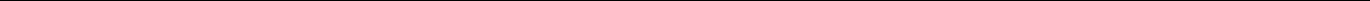 Procedury reagowania w przypadku wystąpienia wewnętrznych i zewnętrznych zagrożeń fizycznych w Liceum Ogólnokształcącym im. Mikołaja Kopernika 
w Nowym ŻmigrodzieSPIS TREŚCIROZDZIAŁ IPROCEDURY REAGOWANIA W PRZYPADKU WYSTĄPIENIA WEWNĘTRZNYCH I ZEWNĘTRZNYCH ZAGROŻEŃ FIZYCZNYCH W SZKOLE………………………………………... 4Zagrożenia zewnętrzne…………………………………………………………………..……………………………… 4 1.1. Ewakuacja w trakcie lekcji i przerwy – zasady postępowania po ogłoszeniu alarmu......... 41.2 Wtargnięcie napastnika (terrorysty) do szkoły………………………………………………………….... 71.3 Podłożenie ładunku wybuchowego…………………………………………………………………………..... 101.4 Podłożenie podejrzanego pakunku…………………………………………………………………………….. 111.5 Wypadek skażenia chemicznego lub biologicznego szkoły …………………………………..…....... 13Zagrożenia wewnętrzne…………………………………………………………………………………………..…. 19 2.1 Procedura postępowania na wypadek wystąpienia agresywnych zachowań w szkolelub tzw. fali …………………………………………………………………………………………………………..…. 22 2.2 Procedura postępowania na wypadek znalezienia w szkole substancji psychoaktywnych……………………………………………………………………………………………………………………………….. 24 2.3 Procedura postępowania na wypadek wystąpienia kradzieży lub wymuszenia pieniędzylub przedmiotów wartościowych.…………………………………………………………………………...... 27 2.4 Procedura postępowania na wypadek wystąpienia przypadków pedofiliiw szkole……………………………………………………………………………………………………………..……. 28 2.5 Procedura postępowania na wypadek przypadków rozpowszechniania pornografiiw szkole przez ucznia………………………………………………………….................................................... 29 2.6 Procedura postępowania na wypadek wystąpienia przypadków prostytucji w szkolelub wśród uczniów………………………………………………………………................................................... 30 2.7 Procedura postepowania w sytuacji wystąpienia przypadków niepokojących zachowańseksualnych uczniów w szkole………………………………………………………………………………….. 31 2.8 Procedura postępowania w sytuacji wypadku ucznia w szkole.……………................................. 332.9 Procedura postępowania na wypadek popełnienia przez ucznia czynu karalnego………......352.10 Procedura postępowania na wypadek ucznia będącego ofiarą czynu karalnego…..……….36Rozdział IIPROCEDURY REAGOWANIA W PRZYPADKU WYSTĄPIENIA W SZKOLE ZAGROŻEŃBEZPIECZEŃSTWA CYFROWEGO………………………………………………………………….382.1 Dostęp do treści szkodliwych, niepożądanych, nielegalnych.…………………………..……….... 412.2 Cyberprzemoc.…………………………………………………………………………………………….………….. 422.3 Naruszenia prywatności dotyczące nieodpowiedniego lub niezgodnego z prawem wykorzystania danych osobowych lub wizerunku dziecka i pracownika szkoły.……… 452.4 Zagrożenia dla zdrowia dzieci w związku z nadmiernym korzystaniem z Internetu.…... 472.5 Nawiązywanie niebezpiecznych kontaktów w Internecie - uwodzenie, zagrożenie pedofilią.……………………………………………………………………………………………………………….. 482.6 Seksting, prowokacyjne zachowania i aktywność seksualna jako źródło dochodu osób nieletnich...……………………………………………………………………………………………………….....… 502.7 Bezkrytyczna wiara w treści zamieszczone w Internecie, nieumiejętność odróżnienia treści prawdziwych od nieprawdziwych, szkodliwość reklam.………………………………… 512.8 Łamanie prawa autorskiego.……………………………………………………………………………………. 522.9 Zagrożenia bezpieczeństwa technicznego sieci, komputerów i zasobów..…………………... 543Rozdział IPROCEDURY REAGOWANIA W PRZYPADKU WYSTĄPIENIA WEWNĘTRZNYCH I ZEWNĘTRZNYCH ZAGROŻEŃ FIZYCZNYCH W SZKOLEZagrożenia zewnętrzneDo najczęściej występujących zewnętrznych zagrożeń fizycznych należą: podejrzenie podłożenia ładunku wybuchowego, podejrzenie otrzymania podejrzanej przesyłki, włamanie do szkoły połączone z kradzieżą, agresywne zachowanie ucznia, wtargnięcie osoby posiadającej broń, wtargnięcie terrorysty do szkoły, zagrożenie wybuchem pożaru lub wybuch pożaru, zagrożenie wybuchem gazu lub wybuch gazu, zagrożenie niebezpiecznymi środkami chemicznymi lub biologicznymi, zagrożenie katastrofą budowlaną i zagrożenie siła żywiołową.W niemal każdym z powyższych przypadków dochodzi do ogłoszenia alarmu i ewakuacji uczniów oraz personelu szkoły. Sposób ich przeprowadzenia powinien być znany wszystkim, a ćwiczenia w przeprowadzaniu ewakuacji powinny odbywać się raz w roku szkolnym.1.1.	Ewakuacja w trakcie lekcji i przerwy – zasady postępowania po ogłoszeniu alarmu w szkole/placówce oświatowejAlarm lokalny w szkole jest jednym z kilku rodzajów alarmów, które mogą być ogłaszane w konsekwencji wystąpienia zagrożeń ekologicznych lub innych spowodowanych działalnością człowieka. Ma on na celu zapewnienie bezpieczeństwa w razie zagrożenia życia i zdrowia młodzieży przebywającej na terenie szkoły. Najczęstszymi przyczynami, dla których może zajść konieczność ogłoszenia alarmu w szkole, są zagrożenia związane z powstaniem pożaru, a także możliwość rozprzestrzenienia na terenie szkoły niebezpiecznych substancji chemicznych lub ładunków wybuchowych.Najważniejszym działaniem, jakie należy podjąć w przypadku stwierdzenia zagrożenia, jest jak najszybsze powiadomienie o niebezpieczeństwie wszystkich osób znajdujących się w strefie zagrożenia i natychmiastowe podjęcie działań mających na celu ratowanie zdrowia i życia osób zagrożonych. W tym celu korzystamy z sygnału alarmu lokalnego, którym w szkole są trzy sygnały dzwonka, trwające około 10 sekund każdy, następujące bezpośrednio po sobie.Alarm lokalny w szkole jest sygnałem, który powinien być znany wszystkim uczniom i pracownikom szkoły. Tylko w wypadku, gdy nastąpiło bezpośrednie zagrożenie życia, nauczyciel sam podejmuje decyzję o ewakuacji, nie czekając na ogłoszenie alarmu.O ewakuacji decyduje dyrektor, który po otrzymaniu meldunku od nauczyciela lub innej osoby zgłaszającej zagrożenie oraz rozpoznaniu sytuacji podejmuje decyzję o zawiadomieniu służb (policja, straż pożarna) i ogłoszeniu alarmu. W sytuacji braku prądu, sygnał alarmowy może być ogłaszany za pomocą gwizdka lub dzwonka ręcznego z jednoczesnym komunikatem słownym podawanym przez osoby ogłaszające alarm. Jest to sygnał do natychmiastowego działania4dla wszystkich pracowników szkoły oraz do bezwzględnego wykonywania poleceń nauczycieli przez uczniów.W dużej liczbie przypadków wystąpienia zagrożenia bezpieczeństwa fizycznego niezbędne jest wezwanie odpowiednich służb drogą telefoniczną. Procedura wezwania powinna odbywać się zgodnie z poniższym schematem:wybranie numeru odpowiedniej służby. Po zgłoszeniu się dyżurnego operatora danej służby podanie następujących informacji:rodzaj stwierdzonego zagrożenianazwę i adres szkołyimię i nazwisko oraz pełnioną funkcjętelefon kontaktowyzrealizowane dotąd działania w reakcji na zagrożeniepotwierdzenie przyjęcie zgłoszenia i zapisanie danych przyjmującego zgłoszenie.O zagrożeniu należy bezzwłocznie poinformować odpowiednie służby:Policja 997Straż Pożarna 998Pogotowie Ratunkowe 999Europejski Telefon Alarmowy obowiązującym na terenie całej Unii Europejskiej 112Pogotowie Energetyczne 991Pogotowie Gazowe 992Pogotowie Ciepłownicze 993Pogotowie Wodno-Kanalizacyjne 994Wojewódzkie Centrum Zarządzania Kryzysowego 987Infolinia Policji (połączenie bezpłatne) 800 120 226.Wszystkie działania od tej chwili mają prowadzić do jak najszybszej ewakuacji wszystkich osób znajdujących się na terenie szkoły. Musimy wiedzieć, że od tej chwili bezwzględnie podporządkowujemy się poleceniom osób funkcyjnych. W przypadku uczniów taką osobą jest nauczyciel, z którym w tym momencie mamy zajęcia. Akcją nie może kierować wiele osób, bo prowadzi to tylko do dezorientacji i możliwości wybuchu paniki.Po rozpoznaniu zagrożenia i dokonaniu oceny sytuacji nauczyciel decyduje o możliwej i najkrótszej drodze ewakuacji z budynku. Uczniowie na polecenie nauczyciela ustawiają się w szeregu i w sposób zorganizowany kierują się do wskazanego wyjścia ewakuacyjnego. Należy się poruszać po prawej stronie korytarzy i klatek schodowych, wykonując polecenia osób funkcyjnych. Jeżeli alarm zostanie ogłoszony w czasie przerwy, uczniowie powinni skupić się wokół najbliżej stojącego nauczyciela. Nauczyciele i uczniowie, którzy mają lekcje na wyższych kondygnacjach, schodzą po stwierdzeniu, że uczniowie niższych kondygnacji opuścili już budynek i drogi ewakuacyjne są już wolne. Po opuszczeniu budynku uczniowie wraz z nauczycielem udają się na miejsce zbiórki. Jeżeli alarm jest ogłoszony w czasie przerwy to natychmiast udajemy się (jeżeli tylko nie zagraża to naszemu bezpieczeństwu) pod salę, gdzie mamy mieć zajęcia i stamtąd pod opieką nauczyciela postępujemy jak wyżej.Zbiórka na placu alarmowym służy sprawdzeniu obecności uczniów klas i ustalenia osób nieobecnych. Jest to bardzo istotne dla prowadzenia akcji ratunkowej przez wezwane służby ratownicze.5Najważniejsze zasady, które powinien pamiętać i przestrzegać każdy uczeń z chwilą ogłoszenia alarmu w szkole:słuchaj i wykonuj dokładnie polecenia nauczycielabądź opanowany, nie ulegaj panicepo przerwaniu zajęć udaj się na miejsce zbiórki wraz z klasą drogą wskazywaną przez nauczycielapomagaj osobom słabszymbezwzględnie podporządkowuj się osobom funkcyjnymnie lekceważ zagrożenia, nawet wówczas, gdy nie zagraża ci bezpośrednio.W przypadku osób niepełnosprawnych bezpieczna ewakuacja powinna uwzględniać rodzaj oraz stopień niepełnosprawności, wiek wychowanków i ewentualne wykorzystanie na potrzeby ewakuacji pomocy ze strony innych osób (pracowników, uczniów).Aby ułatwić ewakuację osób z niepełnosprawnościami możemy wykorzystać informacje zawarte w procedurach ewakuacji lub instrukcji bezpieczeństwa budynku:należy sporządzić listę uczniów z różnymi rodzajami niepełnosprawności,należy rozplanować zajęcia klas, w których uczą się osoby niepełnosprawne w taki sposób, by osoby te nie musiały przemieszczać się poza najniższą kondygnację naziemną budynku (przeważnie parter), należy przystosować drogi ewakuacyjne do poruszania się osób z różną niepełnosprawnościąnależy wyznaczyć opiekuna osoby niepełnosprawnej na czas ewakuacji.Osoby niepełnosprawne ruchowo często są w stanie samodzielnie pokonać drogę do bezpiecznego miejsca Może to jednak opóźniać czas ewakuacji całej placówki. Jestto szczególnie istotne w pierwszej fazie opuszczania budynku. Warto uwzględnić konieczność przepuszczenia przed osobę niepełnosprawną strumienia ewakuowanych.Bezpieczne, docelowe miejsce ewakuacji nie zawsze będzie znajdować się poza budynkiem szkolnym. W przypadku osób poruszających się na wózkach inwalidzkich, miejsce takie powinno mieć odpowiednie wymiary (co najmniej 900 x 1400 mm). Jego położenie w pobliżu pionowej drogi ewakuacyjnej (schodów) wpłynie na podniesienie bezpieczeństwa osoby niepełnosprawnej.Samodzielne pokonywane dróg ewakuacyjnych przez osoby niewidome i niedowidzące może się wiązać z ogromnym stresem. Pomóc mogą wprowadzone w placówce rozwiązania łagodzące ten efekt: poziome znaki fluorescencyjne na podłogach i ścianach, podświetlone poręcze schodów, progi i przeszkody w kolorach kontrastujących z barwą ścian i otoczenia oraz oświetlenie ewakuacyjne. Sprawdzonym rozwiązaniem jest organizowanie tzw. grup pomocy koleżeńskiej oraz przydzielanie opiekunów uczniom niewidomym lub niedowidzącym. W pozostałych przypadkach niepełnosprawności aspekt przystosowania dróg ewakuacyjnych należy rozpatrywać indywidualnie.6Przykłady technik ewakuacji osób z niepełnosprawnościami:wykorzystanie krzesełka lub wózka inwalidzkiego - ratownicy sadzają na nim osobę wymagającą pomocy, a następnie chwytają za nóżki oraz oparciechwyt strażacki - ratownik przekłada swoją rękę między nogami osoby ratowanej, zaciskając ją na nadgarstku zwisającej ręki ratowanego, kładzie go sobie na barkach. chwyt kończynowy - jeden ratownik staje za głową ratowanego i chwyta go pod pachy, drugi ratownik jest odwrócony do ratowanego plecami i chwyta go pod kolanachwyt na barana - ratowany znajduje się na plecach ratownika, który podtrzymuje go obydwiema rękami za udachwyt kołyskowy - klasyczny sposób przenoszenia małych dzieciwykorzystanie koca lub innego podobnego rozmiarami materiału - koc owija się wokół rąkgłowyratowanie w ten sposób, by możliwe było ciągnięcie osoby po płaskiej równej powierzchni (szczególnie przydatne przy ewakuacji osób o dużej masie ciała, nieprzytomnych orazzadymieniu gdzie nie ma możliwości przyjęcia postawy wyprostowanej).1.2  Wtargnięcie napastnika (terrorysty)1 do szkołyPoniższe rekomendacje odnoszą się do niezbędnej reakcji nauczyciela i dotyczą sytuacji wtargnięcia napastnika z niebezpiecznym narzędziem lub bronią, który strzela do osób znajdujących się na korytarzu i w salach lekcyjnych, tzw. aktywny strzelec.Jeżeli nie miałeś szansy na ucieczkę, ukryj się, zamknij drzwi na klucz (zabarykaduj się) - szybkie zamknięcie drzwi może uniemożliwić napastnikowi wejście do pomieszczeniazabicie kolejnych osóbWycisz i uspokój uczniów - wszelkie dźwięki wydostające się z sal lekcyjnych mogą spowodować próbę wejścia napastnika do pomieszczenia lub ostrzelanie sali lekcyjnej przez drzwi czy ścianęZaopiekuj się uczniami ze SPE2 i uczniami, którzy potrzebują pomocy - należy zwrócić szczególną uwagę na dzieci, które specyficznie reagują na stres i mogą mieć problemyopanowaniem emocjiKaż bezwzględnie wyciszyć, wyłączyć telefony - niespodziewane sygnały telefonów mogą zdradzić obecność osób wewnątrz zamkniętych pomieszczeń i zachęcić napastnika do wejściaPoinformuj policję wysyłając informację tekstową - SMS o zaistniałej sytuacji -przypadku wtargnięcia napastnika do szkoły niezbędnym jest natychmiastowe przekazanie informacji policjiZasłoń okno, zgaś światło - należy zaciemnić salę aby utrudnić obserwację osóbzabarykadowanych w salach lekcyjnych przez osoby współpracujące z napastnikami, a znajdujące się na zewnątrz obiektu szkolnegoTerrorysta - osoba posługująca się bronią, która eliminuje lub próbuje wyeliminować osoby znajdujące się na określonym obszarze, w obiekcie lub budynku.SPE – specjalnymi potrzebami edukacyjnymi7Nie przemieszczaj się - przemieszczanie się może powodować dźwięki lub cień, który może zostać zauważony przez napastnikówStań poniżej linii okien, zejdź ze światła drzwi - przebywanie w świetle drzwi rzuca cień i może zostać zauważone przez napastnikówZejdź z linii strzału, połóż się na podłodze - z reguły napastnicy strzelają na wysokości około 1 do 1,5 m. Strzały z broni palnej bez problemu penetrują drzwi i mogą zabić osoby znajdujące się wewnątrzJeżeli padną strzały, nie krzycz - napastnicy oddając na ślepo strzały przez zamknięte drzwi chcą sprowokować krzyki przerażonych osób i upewnić się czy w salach rzeczywiście nikogo nie maNie otwieraj nikomu drzwi - interweniujące oddziały policji w przypadku takiej konieczności same otworzą drzwi. Napastnicy mogą zmusić osoby funkcyjne do przekazania komunikatu, który ma spowodować otwarcie drzwiW przypadku wtargnięcia napastnika do pomieszczenia podejmij walkę, która może być ostatnią szansą na uratowanie życia - w sytuacji obecności aktywnego strzelca jego celem jest zabicie jak największej liczby ludzi. W takiej sytuacji podjęcie walki może dać jedyną szansę na uratowanie życiaW przypadku bezpośredniego kontaktu z napastnikami, którzy dążą do przejęcia kontroli nad szkołą:Wykonuj bezwzględnie polecenia napastnika - wszelkie próby oporu mogą być uznane przez napastników jako akt agresji i zakończyć się śmiercią zakładnikówNa żądanie terrorystów oddaj im przedmioty osobiste, np. telefon - wszelkie próby oszukania napastników mogą zakończyć się śmiercią osoby oszukującejPoinformuj, że nie możesz wykonać jakiegoś polecenia - w takim przypadku ewentualne niewykonanie polecenia napastników nie zostanie potraktowane jako próba oporuNie patrz terrorystom w oczy, unikaj kontaktu wzrokowego - w takiej sytuacji patrzenie w oczy może zostać uznane za akt prowokacji i agresjiNigdy nie odwracaj się plecami do napastnika - odwracanie plecami może zostać uznane jako akt agresji czy lekceważenia, utrudnia także orientację w sytuacjiNie zwracaj na siebie uwagi - niezwracanie na siebie uwagi może zwiększyć szansę na uratowanie życia w przypadku, gdy zamachowcy zdecydują się zabić kogoś dla przykładuNie lekceważ napastnika i nie bądź agresywny - brak szacunku i agresja mogą zostać ukarane przez zamachowcówNie oszukuj terrorysty - oszustwo może zostać potraktowane jako brak szacunku czy agresji i zostać ukaraneUspokój uczniów, zawsze zwracaj się do nich po imieniu - zwracanie się do uczniów po imieniu pozwala na ich spersonalizowanie, co może spowodować lepsze ich traktowanie przez zamachowców8Poinformuj napastnika o uczniach ze schorzeniami - wiedza ta w konsekwencji obniży agresję ze strony zamachowców wobec dzieci, których zachowanie odstaje od resztyPytaj zawsze o pozwolenie, np. gdy chcesz się zwrócić do uczniów - każda aktywność podjęta bez zgody zamachowców może zostać potraktowana jako akt oporu czy agresji i w konsekwencji ukaranaZawsze korzystaj z dobrej woli terrorysty - nigdy nie wiadomo, kiedy kolejny raz będziemy mogli napić się czy zjeść posiłek.W przypadku działań antyterrorystycznych podjętych przez policję:Nie uciekaj z miejsca zdarzenia, nie wykonuj gwałtownych ruchów – możesz zostać uznany za terrorystę - policja w trakcie operacji odbijania zakładników nie jest w stanie odróżnić napastników od ofiarNie próbuj pomagać służbom ratowniczym, dyskutować z nimi - próba pomocy siłom bezpieczeństwa bez ich wyraźnej zgody czy prośby może zostać potraktowane jako akt agresjiPołóż się na podłodze, trzymaj ręce z otwartymi dłońmi najlepiej na wysokości głowy - taka pozycja pozwala widzieć ewentualne niebezpieczne narzędzia będące w posiadaniu zamachowców, którzy wtopili się w szeregi zakładnikówSłuchaj poleceń i instrukcji grupy antyterrorystycznej, poddawaj się jej działaniom - postawa taka ułatwia działania policji, a także identyfikację zamachowców, którzy próbują się wtopić w szeregi napastnikówNie trzyj oczu w przypadku użycia gazów łzawiących - tarcie oczu tylko pogarsza skutki użycia gazu łzawiącegoPytaj o pozwolenie zaopiekowania się swoimi uczniami - wszelkie samowolne działania mogą zostać potraktowane jako akt agresji i mogą utrudnić akcję ratunkowąOdpowiadaj na pytania funkcjonariuszy - policja zbiera kluczowe informacje mające się przyczynić do skutecznej akcji uwolnienia zakładników i identyfikacji zamachowcówBądź przygotowany na traktowanie ciebie jako potencjalnego terrorysty dopóki twoja tożsamość nie zostanie potwierdzona - w pierwszej fazie operacji odbijania zakładników policja nie jest w stanie odróżnić zakładników od napastników, którzy często próbują się wtapiać w tłum i uciec z miejsca atakuPo wydaniu polecenia wyjścia – opuść pomieszczenie jak najszybciej, oddal się we wskazanym kierunku - w przypadku interwencji sił bezpieczeństwa należy wykonać polecenia dokładnie tak, jak tego chcą siły interwencyjneNie zatrzymuj się dla zabrania rzeczy osobistych, zawsze istnieje ryzyko wybuchu lub pożaru - najważniejsze jest uratowanie życia i zdrowia, a dopiero później ratowanie dóbr materialnych.91.3  Podłożenie ładunku wybuchowegoSpecyfika zamachu bombowego polega na tym, że nie rozróżnia on „swoich” czy „obcych”, inaczej niż w przypadku porwania lub użycia broni palnej, które dotyczą konkretnych osób. Przez materiał wybuchowy rozumiemy związek chemiczny lub mieszaninę kilku związków chemicznych, która jest zdolna w odpowiednich warunkach do gwałtownej reakcji chemicznej i której towarzyszy wydzielenie wielkiej liczby produktów gazowych w postaci wybuchu (detonacji lub deflagracji). Określenie ładunek materiału wybuchowego oznacza określoną ilość materiału wybuchowego przygotowanego do wysadzenia.Otrzymanie informacji o podłożeniu ładunku wybuchowego:Prowadząc rozmowę z osobą informującą o podłożeniu ładunku wybuchowego zapamiętaj jak największą ilość szczegółów - uzyskane informacje/szczegóły mogą być istotne dla policji dla identyfikacji sprawcy alarmuZapisz natychmiast wszystkie uzyskane lub zapamiętane informacje - w przypadku stresującej sytuacji po pewnym czasie możesz mieć problemy z przypomnieniem sobie istotnych informacjiPoinformuj niezwłocznie o otrzymaniu zgłoszenia osobę odpowiedzialną w szkole za uruchomienie procedury - osoba odpowiedzialna może zarządzić ewakuację całości personelu szkołyPo usłyszeniu sygnału o podłożeniu ładunku wybuchowego rozpocznij ewakuację zgodnie z planem ewakuacji - ewakuacja musi być rozpoczęta niezwłocznie po ogłoszeniu odpowiedniego sygnału. Ma ona na celu ochronę personelu przed skutkami ewentualnej eksplozji ładunku.Nie używaj telefonu komórkowego - eksplozja ładunku może zostać zainicjowana falami emitowanymi przez telefon komórkowySprawdź, jeżeli możesz, czy w klasie pozostały przedmioty, które nie należą do jej wyposażenia - stwierdzenie obecności nieznanego przedmiotu w klasie może przyspieszyć akcję policji i zminimalizować skutki ewentualnej eksplozjiBezwzględnie wykonuj polecenia osoby kierującej sytuacją kryzysową lub funkcjonariuszy służb - w trakcie uruchomienia procedury niezbędna jest dyscyplina i niezwłoczne wykonywanie wszystkich poleceń osoby kierującej sytuacją kryzysowąW miejscu ewakuacji policz wszystkie dzieci i poinformuj osobę odpowiedzialną za kierowanie działaniami kryzysowymi - szybkie sprawdzenie obecności wszystkich dzieci, ułatwi zakończenie ewakuacji całości personelu szkołyPoinformuj rodziców o miejscu odbioru dzieci i drodze dojazdu - informacja ta pozwoli rodzicom na sprawny odbiór dzieci i nie spowoduje blokowania dróg ewakuacyjnychPrzez podejrzany pakunek rozumiemy przesyłkę, która może zawierać ładunek wybuchowy.101.4	Podłożenie podejrzanego pakunkuPodejrzany pakunek to przesyłka z ładunkiem wybuchowym lub nieznaną substancją.W przypadku podejrzenia jej otrzymania:Odizoluj miejsce znajdowania się podejrzanego pakunku - należy założyć, że podejrzany pakunek jest ładunkiem wybuchowym, dopóki taka ewentualność nie zostanie wykluczonaNie dotykaj, nie otwieraj i nie przesuwaj podejrzanego pakunku - w przypadku ładunku wybuchowego może on eksplodować w trakcie próby manipulowaniaOkryj pakunek w przypadku stwierdzenia wydobywania się z niego innej substancji (tylko jeżeli czas na to pozwala) - okrycie pakunku w przypadku wycieku nieznanej substancji może ograniczyć rozprzestrzenianie się substancjiPoinformuj o stwierdzeniu pakunku osobę odpowiedzialną za uruchomienie procedury - osoba odpowiedzialna może zarządzić ewakuację całości personelu szkołyPo usłyszeniu sygnału o podłożeniu ładunku wybuchowego rozpocznij ewakuację zgodnie z planem ewakuacji - ewakuacja musi być rozpoczęta niezwłocznie po ogłoszeniu odpowiedniego sygnału. Ewakuacja ma na celu ochronę personelu przed skutkami ewentualnej eksplozji ładunkuNie używaj telefonu komórkowego - eksplozja ładunku może zostać zainicjowana falami emitowanymi przez telefon komórkowyBezwzględnie wykonuj polecenia osoby kierującej sytuacją kryzysową lub funkcjonariuszy służb - w trakcie uruchomienia procedury niezbędna jest dyscyplina i niezwłoczne wykonywanie wszystkich poleceń osoby kierującej sytuacją kryzysowąW miejscu ewakuacji policz wszystkie dzieci i poinformuj osobę odpowiedzialną za kierowanie działaniami kryzysowymi - szybkie sprawdzenie obecności wszystkich dzieci, ułatwi zakończenie ewakuacji całości personelu szkołyPoinformuj rodziców o miejscu odbioru dzieci i drodze dojazdu - informacja ta pozwoli rodzicom na sprawny odbiór dzieci i nie spowoduje blokowania dróg ewakuacyjnychPoniższa tabela prezentuje instrukcję postępowania w przypadku podejrzenia podłożenia na terenie szkoły ładunku wybuchowego lub podejrzanego pakunku:11ładunku wybuchowego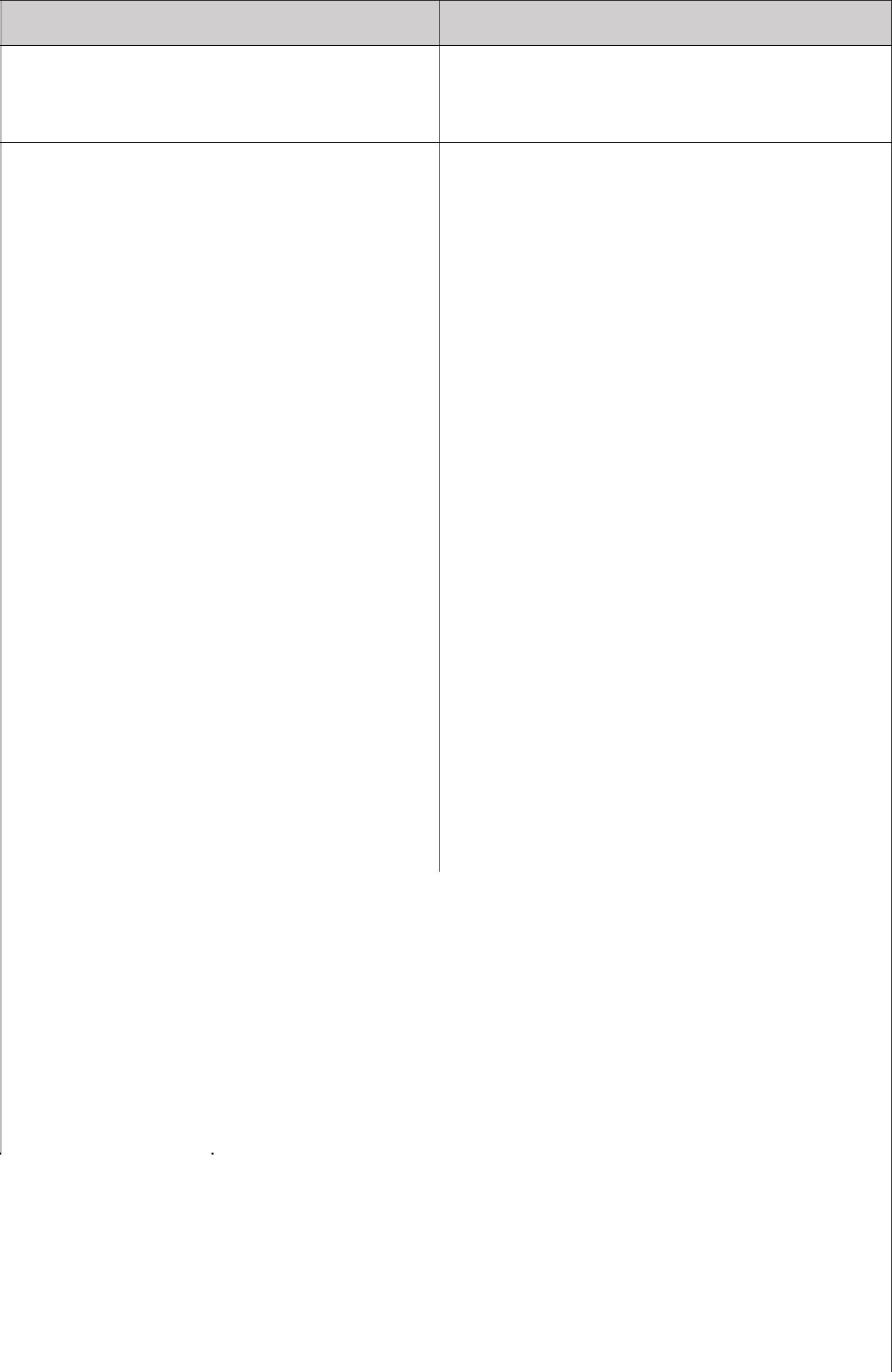 Prowadząc rozmowę z osobą informującą o Odizoluj miejsce znajdowania się podejrzanego podłożeniu ładunku wybuchowego, zapamiętaj pakunkujak największą ilość szczegółów121.5 Wypadek skażenia chemicznego lub biologicznego szkołyPrzez zagrożenie chemiczne rozumiemy uwolnienie niebezpiecznych dla ludzi i środowiska pierwiastków chemicznych oraz ich związków, mieszanin lub roztworów występujących w środowisku lub powstałych w wyniku działalności człowieka. Zagrożenie może wynikać także z stosowania broni biologicznej (broń B, broń bakteriologiczna). W broni B ładunki bojowe są wypełnione mikroorganizmami chorobotwórczymi: bakteriami (wąglik, bruceloza etc.) wirusami (ospy, gorączki krwotocznej, zapalenia mózgu, wirusa HIV), toksynami (rycyna, toksyna otulinowa), grzybami lub pierwotniakami.SYTUACJA, GDY NASTĄPIŁO SKAŻENIE SZKOŁY (SZKOŁA OTRZYMUJE INFORMACJĘ O MOŻLIWYM SKAŻENIU SUBSTANCJĄ CHEMICZNĄ/BIOLOGICZNĄ - NP. TELEFON O ZAMIARZE ATAKU).Należy wówczas:zaalarmować wszystkich przebywających na terenie szkoły, a osoby przebywające na zewnątrz ewakuować do budynku szkoły przemieszczając się pod wiatr oraz poprzecznie do kierunku wiatrunatychmiast po ogłoszeniu alarmu powiadomić odpowiednie służby - policję, straż pożarną, pogotowie ratunkowe, kładąc szczególny nacisk na zawarcie w tym powiadomieniu informacji o charakterze potencjalnego atakuw budynku - szkole, zamknąć i uszczelnić okna, drzwi, otwory wentylacyjne, wyłączyć klimatyzację13w miarę możliwości gromadzić podręczne środki ratownicze i odtrutki - maski pyłowe, gazę, watę, kwas octowy, sok cytrynowy, oliwę jadalną, wodę, wodę utlenioną, mydło, olej parafinowy, środki pobudzające krążenie, spirytus do zmywania skóryprzygotować wilgotne tampony do ochrony dróg oddechowych, na wypadek przeniknięcia środka biologicznego lub chemicznych do wnętrza pomieszczeń częsta zmiana tamponu lub nawilżanie go wodą zabezpiecza przed nadmiernym pochłanianiem substancjipowstrzymać się od picia, spożywania posiłków, palenia oraz prac wymagających dużego wysiłkudo chwili odwołania alarmu lub zarządzenia ewakuacji nie wolno opuszczać uszczelnionych pomieszczeń, przebywać w pobliżu okien i innych otworów wentylacyjnychoczekiwać na pojawienie się odpowiednich służb i postępować zgodnie z otrzymanymi od nich wytycznymi.SYTUACJA, GDY SZKOŁA ZOSTAŁA SKAŻONA SUBSTANCJĄ CHEMICZNĄ/BIOLOGICZNĄ, A ZAGROŻENIE ZOSTAŁO WYKRYTE NATYCHMIAST LUB SZYBKO PO JEGO POJAWIENIU SIĘ.Należy wówczas:nie dotykać i nie wąchać podejrzanych przedmiotów, nie sprzątać proszku, nie ścierać cieczyaby zapobiec rozprzestrzenianiu się substancji, przykryć ją np. kocempozamykać okna oraz drzwi i wyłączyć klimatyzację, nie dopuścić do przeciągówopuścić pomieszczenie, w którym wykryto/stwierdzono obecność podejrzanej substancji i nie wpuszczać do niego innych osóbpowiadomić osobę odpowiedzialną za zarządzanie kryzysowe w szkole - dyrektora, zastępcę dyrektora, osobę upoważnioną przez dyrekcjęzaalarmować wszystkie osoby przebywające na terenie szkoły i ewakuować je w rejon ewakuacji, przemieszczając się pod wiatr oraz poprzecznie do kierunku wiatru- rejonów ewakuacji powinno być kilka, znajdujących się w różnych kierunkach od szkoły, gdyż nie znamy kierunku wiatru, z jakiego będzie wiał w czasie przedmiotowego zagrożenia, rejonem ewakuacji powinien być budynek/budynki, a nie otwarta przestrzeńnatychmiast po ogłoszeniu ewakuacji powiadomić odpowiednie służby - policja, straż pożarna, pogotowie ratunkowe kładąc szczególny nacisk na zawarcie w tym powiadomieniu informacji o charakterze potencjalnego zagrożeniajeśli miał miejsce kontakt z substancją, należy: umyć dokładnie ręce wodą i mydłem, zdjąć ubranie, które miało kontakt z podejrzaną substancją i włożyć do plastikowego worka14po kontakcie z substancją nie wolno: jeść, pić, palić do czasu uzyskania zgody odpowiednich służb - policja, straż pożarna, wyspecjalizowana jednostka zwalczania skażeń i zakażeńw obiekcie – budynku, do którego nastąpiła ewakuacja zamknąć i uszczelnić okna, drzwi, otwory wentylacyjne, wyłączyć klimatyzacjęsporządzić listę osób, które miały kontakt z podejrzaną substancją albo znalazły się w odległości ok. 5 m od niej. Listę przekazać policji.w miarę możliwości gromadzić podręczne środki ratownicze i odtrutki - maski pyłowe, gazę, watę, kwas octowy, sok cytrynowy, oliwę jadalną, wodę, wodę utlenioną, mydło, olej parafinowy, środki pobudzające krążenie, spirytus do zmywania skóryprzygotować wilgotne tampony do ochrony dróg oddechowych, na wypadek przeniknięcia środków biologicznego lub chemicznych do wnętrza pomieszczeń - częsta zmiana tamponu lub nawilżanie go wodą zabezpiecza przed nadmiernym pochłanianiem substancjipowstrzymać się od picia, spożywania posiłków, palenia oraz prac wymagających dużego wysiłkuoczekiwać na pojawienie się odpowiednich służb i postępować zgodnie z otrzymanymi od nich wytycznymi.SYTUACJA, GDY SZKOŁA ZOSTAŁA SKAŻONA SUBSTANCJĄ CHEMICZNĄ/BIOLOGICZNĄ, A ZAGROŻENIE ZOSTAŁO WYKRYTE PÓŹNO, NP. GDY POJAWIŁY SIĘ OBJAWY REAKCJI NA SUBSTANCJĘ LUB/I OGNISKA ZACHOROWAŃ:Należy wtedy:nie dotykać i nie wąchać podejrzanych przedmiotów, nie sprzątać proszku, nie ścierać cieczypowiadomić osobę odpowiedzialną w szkole za zarządzanie kryzysowe - dyrektora, zastępcę dyrektora, osobę upoważnioną przez dyrekcjęprzykryć substancję np. kocem, aby zapobiec jej rozprzestrzenianiu siępozamykać okna oraz drzwi i wyłączyć klimatyzację, nie dopuścić do przeciągówopuścić pomieszczenie, w którym wykryto/stwierdzono obecność podejrzanej substancji i nie wpuszczać do niego innych osóbogłosić alarm i wszystkich uczniów, nauczycieli oraz pracowników znajdujących się bezpośrednio poza budynkiem, a przebywających na terenie szkoły ewakuować do wnętrza szkołynatychmiast po ogłoszeniu alarmu powiadomić odpowiednie służby - policję, straż pożarną, pogotowie ratunkowe, kładąc szczególny nacisk na zawarcie w tym powiadomieniu informacji o charakterze potencjalnego zagrożenia15w szkole zamknąć i uszczelnić okna, drzwi, otwory wentylacyjne, wyłączyć klimatyzację a budynek szkoły wraz ze wszystkimi obecnymi wewnątrz osobami odizolować od bezpośredniego otoczenia przygotowując się do ewentualnej kwarantannyoczekiwać na pojawienie się odpowiednich służb i postępować zgodnie z otrzymanymi od nich wytycznymi.Poniższa tabela prezentuje instrukcję postępowania w przypadku skażenia substancją chemiczną lub biologiczną terenu szkoły oraz zagrożenia skażeniem ww. substancjami.18Brać udział w treningach i szkoleniach z zakresu stosowania proceduryZnać sygnał uruchamiający proceduręMieć zapisane numery telefonów osób odpowiedzialnych za uruchomienie procedury i koordynację ewakuacji osób niepełnosprawnychZnać swoje zadania na wypadek uruchomienia proceduryZnać miejsce ewakuacjiSzkolić uczniów w zakresie postępowania na wypadek uruchomienia proceduryStosować się do poleceń osoby zarządzającej sytuacją kryzysową.Zagrożenia wewnętrzneDo najważniejszych zagrożeń wewnętrznych w szkole należą: agresywne zachowania ucznia oraz zjawisko tzw. fali, korzystanie przez uczniów z substancji psychoaktywnych, kradzież lub wymuszenia pieniędzy lub przedmiotów wartościowych, pedofilia, pornografia, prostytucja, picie alkoholu, wypadek lub czyn karalny dokonany przez ucznia.Zagrożeniom w szkole zwykle towarzyszą poprzedzające je lub im towarzyszące widoczne symptomy zachowań uczniów, na podstawie których można je rozpoznać. Ofiary negatywnych działań w szkole zwykle skarżą się na bóle głowy czy brzucha lub na brak apetytu. Często pojawia się pośród nich niechęć do chodzenia do szkoły (wagary) lub całkowita absencja. W rodzinie pojawia się agresja wobec rodzeństwa i rodziców, widoczny niepokój, rozdrażnienie lub lękowe reagowanie na różne sytuacje. Uczniowie izolują się i szukają samotności. Odbija się to negatywnie na ich wynikach w nauce. Nauczyciele i rodzice powinni zauważyć te zachowania i rozpocząć wyjaśnianie ich przyczyn. Należy pamiętać, że uczniowie na ogół ukrywają, iż stali się ofiarami czynów zabronionych, wstydzą się, nie chcą martwić nauczycieli/rodziców. Wreszcie przypisują sobie winę za to, co ich spotkało.Niewłaściwe zachowania uczniów a w konsekwencji zagrożenia dla bezpieczeństwa w szkole z ich strony mają wiele przyczyn:uwarunkowania osobowościowe sprawcy – jego kłopoty w nauce, nieumiejętność przystosowania się do środowiska szkolnego, zazdrość w odniesieniu do kolegów z rodzin lepiej sytuowanych, rywalizacja w nauce, zazdrość o oceny,środowisko pozaszkolne - otoczenie ucznia, uwarunkowania społeczno-rodzinne,wpływ rodziny, telewizji, Internetu, gier komputerowych,środowisko szkolne - konflikty między rówieśnikami, dominacja starszych kolegów, próba zaistnienia w grupie - zdobycia kontroli nad rówieśnikami, chęć imponowania, wyróżnienia się wśród społeczności szkolnej,19błędne funkcjonowanie szkoły - duża liczba uczniów, hałas, anonimowość uczniów, brak współpracy z rodzicami, Policją, nieumiejętność zagospodarowania czasu wolnego uczniów, czy brak zajęć pozalekcyjnych,błędy popełnianie przez nauczycieli w procesie kształcenia - niesprawiedliwe ocenianie, niedostateczna kontrola ucznia, tworzenie sytuacji stresowych, wyśmiewanie ucznia.Źródłem problemów w szkole może być też zestresowany i przemęczony nauczyciel, nie potrafiący poradzić sobie z agresją dzieci, żyjący w poczuciu niedoceniania jego pracy przez rodziców uczniów i kierownictwo szkoły, niepewny swojej przyszłości zawodowej i dotknięty trudnościami materialnymi, reprezentujący przedmiotowy stosunek do ucznia.Sytuacje zagrożenia rodzą się w codziennych sytuacjach w szkole, kreowanych przez uczniów, a to przejawia się w:systematycznym dokuczaniu, wyśmiewaniu, ośmieszaniu, przezywaniu, robieniu sobie żartów, biciu, popychaniu i kopaniuprezentowaniu dominacji wobec innych, chęci podporządkowania ich, w używaniu gróźb i siłyspadku zainteresowania szkołą,niechęcią do podejmowania aktywności na rzecz społeczności lokalnej,niekontrolowanych - nieadekwatne do wieku i sytuacji - wybuchach gniewu, impulsywnościnastawieniu ,,na nie ” i agresji wobec dorosłychnieprawidłowym zachowaniu się w stosunku do nauczyciela/wychowawcy - chęć dominacji nad kimś silniejszym, stojącym wyżej w hierarchiibraku poczucia winy i wstydu, a nawet zadowoleniu z własnych negatywnych zachowańprezentacji postaw aspołecznych: kradzieży, wandalizmie, piciu alkoholu, testowaniu narkotykówprzejawianiu zachowań agresywnych w stosunku do zwierzątfascynacji sytuacjami ukazującymi sceny przemocy, inicjowaniu rozmów na tematy związane z używaniem niebezpiecznych narzędziekspresji wyrażanej w pracach szkolnych, ukierunkowanej na zjawiska związane z przemocą, pracach plastycznych obrazujących sceny agresjinadmiernym zainteresowaniem funkcjonowania grup przestępczych (próbach nawiązania kontaktu)rozmowach na tematy związane z bronią, przynoszeniu na teren szkoły niebezpiecznych narzędzi (m. in. broni, materiałów wybuchowych).Przyczyną zagrożeń mogą być także zachowania nauczycieli takie, jak:drwina i złośliwość wobec uczniówpresja psychiczna, ośmieszanie, lekceważenieagresja słowna - dokuczanie, wyśmiewanienaruszenie nietykalności cielesnejgroźby w stosunku do ucznianiesprawiedliwe ocenianie, ograniczanie możliwości rozwoju zainteresowań lub umiejętności uczniakumoterstwo pośród nauczycieli - tzw. solidarność zawodowa - nauczyciele bronią siebie nawzajem i są w stanie zrobić naprawdę wszystko, by zachować dobre imię i nie wprowadzać zbędnego zamętu do placówki20brak autorytetu wśród młodzieży.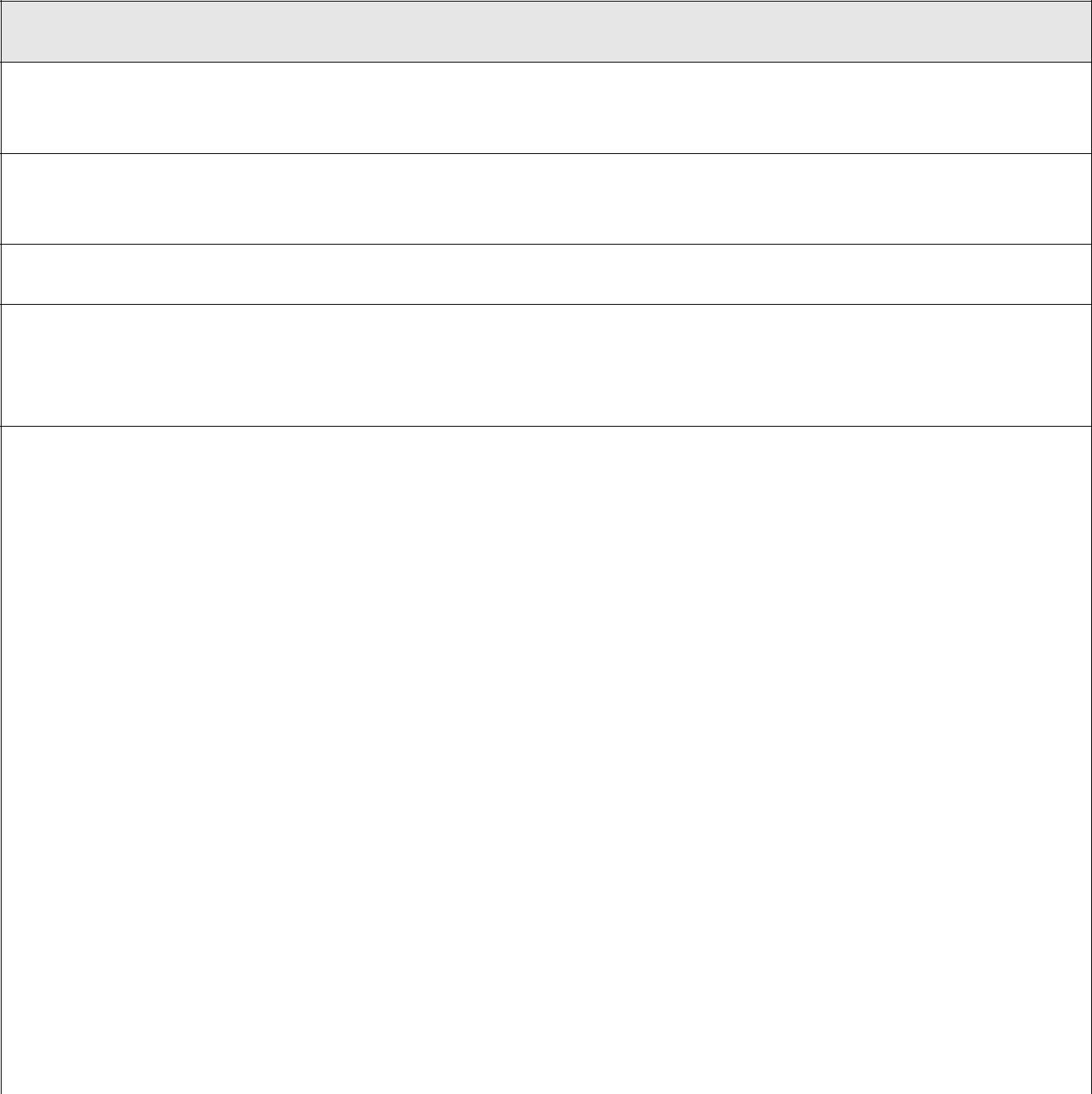 Rekomendacje dla działań w szkoleNie należy bagatelizować żadnego sygnału świadczącego o fakcie zaistnienia zagrożenia. Należy przeciwdziałać temu zjawisku na możliwie wczesnym etapie jego powstawania.Należy dać możliwość uczniowi poinformowania nauczyciela lub pedagoga o zaistniałej sytuacji związanej z czynnością niebezpieczną, budując atmosferę zaufania.Należy wyciągać konsekwencje w stosunku do osób dopuszczających się czynów zabronionych. W ramach działań profilaktycznych podczas lekcji wychowawczych, przy współpracy z ekspertamii specjalistami, należy informować uczniów o skutkach i konsekwencjach związanych z zagrożeniami w szkole jak i poza nią.Należy tworzyć przyjazne środowisko pracy i nauki poprzez sprawiedliwe ocenianie, jasne,czytelne, sprawiedliwe normy, przyjazny nadzór nad uczniami, sprawną organizację życia szkolnego.Należy podejmować działania integrujące zespoły klasowe, poznawanie się uczniów, sprzyjające budowie pozytywnych relacji w klasie.Należy budować relacje na autorytecie nauczyciela: nauczyciel powinien jasno określić zasadypracy i wymagania wobec uczniów, prowadzić lekcje w sposób zrozumiały, szanować ucznia i udzielać mu wsparcia, sprawować kontrolę w klasie i interweniować w razie zachowania naruszającego normy.Należy diagnozować sytuacje w szkole w kontekście występowania zagrożeń wewnętrznych wplacówce, przeciwdziałania i usuwania oraz monitorować postępy i efekty wprowadzonych działań.Niezbędna jest edukacja profilaktyczna jako forma merytorycznego wsparcia w zakresierozwiązywania problemów kierowana do nauczycieli, osób współpracujących z uczniami i rodziców.Należy organizować rozmowy, pogadanki i dyskusje z rodzicami.Niektóre z czynów stanowiących fizyczne zagrożenie wewnętrzne w szkole mają znamiona czynów zabronionych. Należy pamiętać, że na zasadach określonych w Kodeksie Karnym odpowiada osoba, która popełniła czyn zabroniony po ukończeniu 17 lat. Określa to art. 10 par.1 Kodeksu Karnego. Także niektóre czyny osoby, która ukończyła 15 lat rozpatrywane są jako przestępstwa – określa je szczegółowo art. 10 par.2 KK.Nie oznacza to jednak, że odpowiedzialności nie mogą podlegać osoby młodsze. Odpowiedzialność przed Sądem Rodzinnym i dla Nieletnich ponoszą osoby, które w chwili popełnienia czynu ukończyły 13 lat, jednak taki czyn nie stanowi przestępstwa, a jedynie jest to czyn karalny, a sprawca podlega stosowaniu środków wychowawczych przewidzianych w ustawie o postępowaniu w sprawach nieletnich.Poniżej opisano procedury postępowania w przypadku wystąpienia w szkole przypadków najczęściej występujących fizycznych zagrożeń wewnętrznych:212.1 Procedura postępowania na wypadek wystąpienia agresywnych zachowań w szkole lub tzw. fali1. Agresja fizycznaNależy bezzwłocznie podjąć działania mające na celu powstrzymanie i wyeliminowanie tego zjawiska. Obowiązkiem każdego pracownika szkoły, który zaobserwował atak agresji fizycznej lub został o nim poinformowany jest przerwanie tego zachowania. Pracownik szkoły powinien w sposób stanowczy i zdecydowany przekazać uczestnikom agresji, że nie wyraża zgody na takie zachowanie. Należy mówić dobitnie, głośno, stanowczo, używać krótkich komunikatów. W razie potrzeby należy zadbać o uniemożliwienie dalszego kontaktu miedzy uczniami.	Należy powiadomić pielęgniarkę szkolną (jeśli taka jest w szkole), pedagoga/psychologa i dyrektora szkoły oraz powiadomić wychowawcę/ów oraz rodziców (opiekunów prawnych) agresora i ofiary.W  przypadku  zagrożenia  życia  (stan  nieprzytomny)  -  pielęgniarka,Decyzję o dalszym leczeniu dziecka podejmują rodzice (opiekunowie prawni) poszkodowanego.Pedagog szkolny/psycholog szkolny i wychowawcy klas przeprowadzają rozmowy z rodzicami (opiekunami prawnymi) obydwu stron oraz ze sprawcą i ofiarą. Z rozmów sporządzają notatkę.Pedagog/psycholog szkolny powinien udzielić pomocy terapeutycznej ofierze przemocy, wskazać, jak należy rodzić sobie w kontaktach z innymi,W przypadku agresji fizycznej poczucia bezpieczeństwa i wsparcia wymagają również świadkowie ataku. Należy przeprowadzić rozmowę ze świadkami przemocy, wyjaśnić im pojęcie agresji, przypomnieć normy i zasady reagowania na przemoc, ustalić działania w podobnych przypadkach.W przypadku wszczynania kolejnych ataków przez agresora, z widocznymi22skutkami pobicia - szkoła kieruje sprawę na Policję, od postępowania której zależą dalsze losy sprawcy przemocy. Wobec agresora stosuje się konsekwencje przewidziane w statucie i/lub regulaminie szkoły.Agresja słownaNależy bezzwłocznie podjąć działania mające na celu powstrzymanie i wyeliminowanie tego zjawiskaNależy powiadomić wychowawcę klasy i/lub dyrektora, pedagoga/psychologa.Wychowawca (pedagog lub psycholog) przeprowadza rozmowę z uczniem mającą na celu wyjaśnienie okoliczności zdarzenia. Rozmowę z ofiarą i agresorem należy przeprowadzić osobno.Wychowawca (pedagog/psycholog) przeprowadza rozmowę ze sprawcą i ofiarą w celu ustalenia okoliczności zdarzenia, ustala wraz ze sprawcą formę zadośćuczynienia.O zaistniałym zdarzeniu należy poinformować rodziców/opiekunów prawnych uczestników zdarzenia.Pedagog/psycholog szkolny powinien udzielić pomocy terapeutycznej ofierze przemocy, wskazać, jak należy rodzić sobie w kontaktach z innymi,W przypadku agresji fizycznej poczucia bezpieczeństwa i wsparcia wymagają również świadkowie ataku. Należy przeprowadzić rozmowę ze świadkami przemocy, wyjaśnić im pojęcie agresji, przypomnieć normy i zasady reagowania na przemoc, ustalić działania w podobnych przypadkach.W poważnych przypadkach np. uzyskania informacji o popełnieniu przestępstwa ściganego z urzędu lub przestępstwa ściganego na wniosek poszkodowanego powiadamiana jest Policja.Wobec ucznia przejawiającego zachowania agresywne stosuje się konsekwencje przewidziane w statucie lub regulaminie szkoły.232.2 Procedura postępowania na wypadek znalezienia w szkole substancji psychoaktywnychW przypadku znalezienia podejrzanej substancji odurzającej na terenie szkoły, należy:zachować szczególne środki ostrożnościzabezpieczyć substancję przed dostępem do niej uczniów oraz ew. jej zniszczeniempowiadomić dyrektora szkoły, który powiadamia Policjęustalić (jeżeli to możliwe), do kogo znaleziona substancja należyprzekazać Policji zabezpieczoną substancję oraz informację o zaistniałej sytuacjiopracować i prowadzić projekty edukacyjne dot. w/w problematyki.W przypadku podejrzenia ucznia o posiadanie środków odurzających należy:Sposób działaniaodizolować ucznia od pozostałych uczniów w klasiepowiadomić pedagoga/psychologa szkolnegopowiadomić dyrektora szkoły, dyrektor powiadamia Policjęzażądać od ucznia w obecności innej osoby/pedagoga przekazania posiadanej substancjizażądać od ucznia pokazania zawartości plecaka oraz zawartości kieszenipowiadomić rodziców/prawnych opiekunów uczniapoinformować rodziców o obowiązujących procedurach w szkole/placówceprzeprowadzić z uczniem w obecności rodziców / opiekunów prawnych dziecka rozmowę o złamaniu obowiązującego prawa szkolnego W dalszej kolejności należy objąć ucznia działaniami profilaktycznymi lub24wychowawczymi. Wsparcia należy udzielić równieżrodzicom/opiekunom prawnym ucznia.podjąć wraz z rodzicami działania profilaktyczne w zakresie posiadania i rozprowadzania środków odurzających.W przypadku rozpoznania stanu odurzenia ucznia alkoholem:powiadomić wychowawcę klasy uczniaodizolować ucznia od pozostałych uczniów w klasiepowiadomić pedagoga/psychologa szkolnegoprzekazać ucznia pod opiekę pielęgniarki/pedagoga szkolnegopowiadomić dyrektora szkoły o zaistniałej sytuacjipowiadomić rodziców ucznia z prośbą o przybycie do szkoły/placówkipoinformować rodziców o obowiązującej w szkole procedurze postępowania na wypadek znalezienia w szkole substancji psychoaktywnych. W dalszej kolejności należy objąć ucznia działaniami profilaktycznymi lub wychowawczymi. Wsparcia należy udzielić również rodzicom/opiekunom prawnym ucznia.przeprowadzić rozmowę z rodzicami wskazując argumenty dla zagrożenia zdrowia, wskazać działania, instytucje mogące służyć pomocą w zaistniałej sytuacji.powiadomić właściwe instytucje zajmujące się zdrowiem ucznia.W przypadku rozpoznania stanu odurzenia ucznia narkotykami:przekazać uzyskaną informację wychowawcy klasypoinformować pielęgniarkę/pedagoga szkolnegow momencie rozpoznania odizolować ucznia od pozostałych uczniów w klasieprzekazać ucznia pod opiekę pielęgniarki/pedagoga szkolnegopoinformować dyrektora szkoły o zaistniałej sytuacjiwezwać do szkoły rodziców/prawnych opiekunów uczniaprzekazać rodzicom informację o obowiązującej procedurze postępowaniaprzeprowadzić rozmowę z rodzicami oraz z uczniem.zobowiązać rodziców do pomocy dziecku w odstąpieniu odurzania się, wskazać działania, instytucje mogące służyć pomocą w zaistniałej sytuacji.opracować działania profilaktyczne lub wychowawcze pracy z dzieckiemwdrożyć program wychowawczo-profilaktyczny. Monitorować i ewaluować efektypowiadomić właściwe instytucje zajmujące się zdrowiem ucznia.25W przypadku rozpoznania stanu odurzenia ucznia „dopalaczami”:przekazać uzyskaną informację wychowawcy klasyw momencie rozpoznania odizolować ucznia od pozostałych uczniów w klasiepoinformować pedagoga/psychologa szkolnegoprzekazać ucznia pod opiekę pielęgniarki/pedagoga szkolnegopoinformować dyrektora szkoły o zaistniałej sytuacjiwezwać karetkę pogotowia ratunkowegowezwać do szkoły rodziców/prawnych opiekunów uczniaprzekazać rodzicom informację o obowiązującej procedurze postępowaniaprzeprowadzić rozmowę z rodzicami oraz z uczniem w ich obecności lub indywidualnie w celu wyciszenia emocjiudzielić pomocy i zobowiązać rodziców do pomocy dziecku w odstąpieniu od odurzania sięopracować działania profilaktyczne lub wychowawcze pracy z dzieckiemwdrożyć program wychowawczo-profilaktyczny. Monitorować i ewaluować efektypowiadomić właściwe instytucje zajmujące się zdrowiem ucznia.W przypadku odmowy współpracy przez rodziców:szkoła pisemnie powiadamia o zaistniałej sytuacji Sąd Rodzinny lub Policjępowiadomione instytucje wdrażają obowiązujące procedury postępowaniaszkoła współpracuje z instytucjami w zakresie pomocy i wsparcia uczniaszkoła udziela informacji i przekazuje dotychczasowe sposoby postępowania z uczniemszkoła współpracuje z Ośrodkiem Wychowawczym, w którym umieszczono uczniaszkoła monitoruje ucznia do czasu osiągnięcia przez niego pełnoletniości.26prowadzić systematyczne zajęcia z zakresu stosowania obowiązującego w szkole Prawa.realizować projekty edukacyjne z uczniami o współczesnych zagrożeniach.prowadzić cykliczne szkolenia dla rodziców o zagrożeniach zdrowia dzieci.prowadzić ciągłą obserwację uczniów w kontekście ich zdrowia i bezpieczeństwa.poznać nazwy instytucji pomocowych zajmujących się uzależnieniamizapoznawać się ę na bieżąco z przepisami obowiązującego Prawa w zakresie zdrowia i bezpieczeństwa uczniów.zapoznawać się z programami rekomendowanymi, które możesz upowszechniać w swojej szkole (www.programyrekomendowane.pl)2.3 Procedura postępowania na wypadek wystąpienia kradzieży lub wymuszenia pieniędzy lub przedmiotów wartościowych2.4 Procedura postępowania na wypadek wystąpienia przypadków pedofilii w szkoleZapewnienie bezpieczeństwa fizycznego, psychicznego i emocjonalnego uczniów,Cel	na wypadek zagrożenia wewnętrznego wynikającego z możliwości pojawienia się osób, które psychicznie i fizycznie będą molestowały dzieci i nakłaniały do czynności seksualnych.Osoby Dyrektor lub wicedyrektor szkoły. osoba wyznaczona w przypadku nieobecności odpowiedzialne W przypadku ich nieobecności – osoba przez nich upoważniona.za zarządzanie28Należy bezzwłocznie podjąć działania mające na celu powstrzymanie tego zjawiska.w pierwszym kroku po stwierdzeniu zagrożenia należy powiadomić dyrektora oraz pedagoga/psychologa szkolnegow przypadku potwierdzenia informacji o pojawianiu się osób obcych, zaczepiających uczniów, należy bezzwłocznie powiadomić najbliższą placówkę Policjinastępnie dyrektor szkoły winien przekazać pracownikom szkoły informację o stwierdzonym zagrożeniuwychowawcy klas oraz pedagogowie szkolni winni podjąć działania profilaktyczne wśród uczniów w celu wskazania potencjalnego zagrożenia oraz wskazania możliwych form przekazania informacji o osobach, które mogą stwarzać zagrożenie2.5 Procedura postępowania na wypadek wystąpienia przypadków rozpowszechniania pornografii w szkole przez ucznia29W przypadku powzięcia przez nauczyciela/rodzica lub inną osobę informacji o rozpowszechnianiu przez ucznia pornografii w Internecie, w szkole należy bezzwłocznie powiadomić dyrektora szkoły oraz administratora sieci o zaistniałym zdarzeniuW przypadku, gdy uczeń przekazuje informację o osobach, które pokazywały materiały pornograficzne, konieczne jest zapewnienie anonimowości w celu uniknięcia ewentualnych konsekwencji, które mogą być związane z przemocą skierowaną wobec tego ucznia przez sprawców zdarzenia.Dyrektor szkoły winien przekazać informację o stwierdzonym zagrożeniuWychowawca klasy i pedagog szkolny winien podjąć działania profilaktyczne wśród uczniów w celu wskazania zagrożeń, jakie niesie za sobą upublicznianie materiałów o charakterze pornograficznym oraz wskazania możliwych konsekwencji tego typu działańDyrektor winien wezwać do szkoły rodziców/prawnych opiekunów ucznia, który rozpowszechniał materiały pornograficzneWychowawca lub pedagog/psycholog szkolny winien przeprowadzić rozmowę z rodzicami/prawnymi opiekunami ucznia sprawcy na temat zdarzenia.2.6 Procedura postępowania na wypadek wystąpienia przypadków prostytucji w szkole lub wśród uczniówW przypadku otrzymania informacji o sytuacji, w której uczeń był świadkiem czynności mogących mieć znamiona prostytucji, nauczyciel/pracownik przyjmujący zawiadomienie powinien powiadomić o zaistniałym wydarzeniu dyrektora szkoły.W przypadku uzyskania informacji, że uczeń, który nie ukończył 18 lat, uprawia nierząd, bądź przejawia inne zachowania świadczące oW przypadku stwierdzenia przez pracownika/nauczyciela, że uczeń/uczennica świadomie lub nie, dopuszczał się czynności, które mogłyby być uznane za prostytuowanie się, powinien wezwać do szkoły rodziców/prawnych opiekunów ucznia.Wychowawca winien przeprowadzić rozmowę z rodzicami oraz z uczniem, w ich obecności. W przypadku potwierdzenia informacji, zobowiązuje ucznia do30zaniechania negatywnego postępowania, rodziców zaś bezwzględnie do szczególnego nadzoru nad dzieckiem. W toku interwencji profilaktycznej można zaproponować rodzicom skierowanie dziecka do specjalistycznej placówki i udział dziecka w programie terapeutycznym.Jeżeli rodzice/opiekunowie prawni ucznia odmawiają współpracy lub nie stawiają się do szkoły, a nadal z wiarygodnych źródeł napływają informacje o przejawach demoralizacji ich dziecka, dyrektor szkoły winien pisemnie powiadomić o zaistniałej sytuacji sąd rodzinny lub Policję (specjalistę ds. nieletnich).W sytuacji, gdy szkoła wykorzystała wszystkie dostępne jej środki oddziaływań wychowawczych (rozmowa z rodzicami, ostrzeżenia ucznia, spotkania z pedagogiem, psychologiem i itp.), a ich zastosowanie nie przynosi oczekiwanych rezultatów, dyrektor szkoły winien powiadomić sąd rodzinny lub Policję. Dalszy tok postępowania leży w kompetencji tych instytucji.Jeżeli postępowanie świadczące o demoralizacji przejawia uczeń, który ukończył 18 lat, a nie jest to udział w działalności grup przestępczych, czy popełnienie przestępstwa, to postępowanie nauczyciela powinno być określone przez statut i/lub regulamin szkoły.W przypadku uzyskania informacji o popełnieniu przez ucznia, który ukończył 17 lat, przestępstwa ściganego z urzędu lub jego udziału w działalności grup przestępczych, zgodnie z art. 304 § 2 kodeksu karnego, dyrektor szkoły jest obowiązany niezwłocznie zawiadomić o tym prokuratora lub Policję.Dyrektor szkoły winien powiadomić Policję o podejrzeniu popełnienia przestępstwa.Wychowawca lub pedagog/psycholog szkolny winien przeprowadzić rozmowę z rodzicami/prawnymi opiekunami ucznia sprawcy na temat zdarzenia.Dyrektor szkoły w porozumieniu z rodzicami/prawnymi opiekunami ustala konieczność podjęcia działań z udziałem psychologa dziecięcego w celu zapewnienia opieki nad uczniem/uczennicą, którzy świadomie lub nie dopuszczali się czynności, które mogłyby być uznane za prostytuowanie się.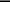 2.7 Procedura postępowania w sytuacji wystąpienia przypadków niepokojących zachowań seksualnych uczniów w szkole31322.8 Procedura postępowania w sytuacji wypadku ucznia w szkolenależy zapewnić uczniowi opiekę w drodze do szpitala.Jeżeli wypadek został spowodowany niesprawnością techniczną pomieszczenia lub urządzeń, miejsce wypadku pozostawia się nienaruszone. Dyrektor zabezpiecza je do czasu dokonania oględzin lub wykonania szkicu przez zespół powypadkowy.Jeżeli wypadek zdarzył się w czasie wyjścia, imprezy organizowanej poza terenem szkoły, wszystkie stosowne decyzje podejmuje opiekun grupy/kierownik wycieczki i odpowiada za nie. Do czasu rozpoczęcia pracy przez zespół powypadkowy dyrektor zabezpiecza miejsce wypadku w sposób wykluczający dopuszczenie osób niepowołanych.Jeżeli czynności związanych z zabezpieczeniem miejsca wypadku nie może wykonać dyrektor, wykonuje je upoważniony przez dyrektora pracownik szkoły.Zespół powypadkowyDyrektor szkoły powołuje zespół powypadkowy. W jego skład wchodzi z zasady pracownik odpowiedzialny za służby bezpieczeństwo i higienę pracy. Jeżeli w składzie zespołu nie może uczestniczyć pracownik służby BHP, w skład zespołu wchodzi dyrektor szkoły. W składzie zespołu może uczestniczyć przedstawiciel organu prowadzącego, kuratora oświaty lub rady rodziców.Przewodniczącym zespołu jest pracownik odpowiedzialny za BHP w szkole, a jeżeli nie ma go w składzie zespołu – przewodniczącego zespołu spośród pracowników szkoły wyznacza dyrektor.Postępowanie powypadkowe Zespół powypadkowy:przeprowadza postępowanie powypadkowe i sporządza dokumentację powypadkowąrozmawia z uczniem (w obecności rodzica lub wychowawcy/pedagoga/psychologa szkolnego) i sporządza protokół przesłuchaniarozmawia ze świadkami wypadku i sporządza protokoły przesłuchania; jeżeli świadkami są uczniowie - przesłuchanie odbywa się w obecności wychowawcy lub pedagoga/psychologa szkolnego, a protokół przesłuchania odczytuje się w obecności ucznia - świadka i jego rodzicówsporządza szkic lub fotografię miejsca wypadkuuzyskuje pisemne oświadczenie nauczyciela, pod opieką którego uczeń przebywał w czasie, gdy zdarzył się wypadekuzyskuje opinię lekarską z opisem doznanych obrażeń i określeniem rodzaju wypadkusporządza protokół powypadkowy nie później niż w ciągu 14 dni od daty uzyskania zawiadomienia o wypadku – protokół powypadkowy podpisują członkowie zespołu oraz dyrektor szkoły.Przekroczenie 14 dniowego terminu może nastąpić w przypadku, gdy wystąpią uzasadnione przeszkody lub trudności uniemożliwiające sporządzenie protokołu w wyznaczonym terminie. W sprawach spornych rozstrzygające jest stanowisko przewodniczącego zespołu.Członek zespołu, który nie zgadza się ze stanowiskiem przewodniczącego, może34złożyć zdanie odrębne, które odnotowuje się w protokole powypadkowym. Protokół powypadkowy podpisują członkowie zespołu oraz dyrektor szkoły. Jeżeli do treści protokołu powypadkowego nie zostały zgłoszone zastrzeżenia przez rodziców ucznia poszkodowanego postępowanie powypadkowe uznaje się za zakończone. Protokół powypadkowy sporządza się w trzech egzemplarzach dla: poszkodowanego, szkoły, która przechowuje go w dokumentacji powypadkowej wypadku ucznia oraz dla organu prowadzącego lub kuratora oświaty (na żądanie).Z treścią protokołu powypadkowego i innymi materiałami postępowania powypadkowego zaznajamia się: poszkodowanego pełnoletniego i rodziców (opiekunów) poszkodowanego małoletniego. Jeżeli poszkodowany pełnoletni zmarł lub nie pozwala mu na to stan zdrowia, z materiałami postępowania powypadkowego zaznajamia się jego rodziców (opiekunów). Protokół powypadkowy doręcza się osobom uprawnionym do zaznajomienia się z materiałami postępowania powypadkowego.Składanie zastrzeżeń do protokołu powypadkowegoW ciągu 7 dni od dnia doręczenia protokołu powypadkowego osoby, którym doręczono protokół, mogą złożyć zastrzeżenia do ustaleń protokołu (są o tym informowani przy odbieraniu protokołu). Zastrzeżenia składa się przewodniczącemu zespołu: ustnie i wtedy przewodniczący wpisuje je do protokołu lub na piśmie. Zastrzeżenia mogą dotyczyć w szczególności: niewykorzystania wszystkich środków dowodowych niezbędnych dla ustalenia stanu faktycznego, sprzeczności istotnych ustaleń protokołu z zebranym materiałem dowodowym Zastrzeżenia rozpatruje organ prowadzący szkołę. Po rozpatrzeniu zastrzeżeń organ prowadzący szkołę może: zlecić dotychczasowemu zespołowi wyjaśnienie ustaleń protokołu lub przeprowadzenie określonych czynności dowodowych, powołać nowy zespół celem ponownego przeprowadzenia postępowania powypadkowego.6. DokumentacjaDyrektor szkoły prowadzi rejestr wypadków. Dyrektor wskazuje prawidłowe zachowania i odstępstwa od niniejszej procedury, informuje o wnioskach i podjętych działaniach profilaktycznych zmierzających do zapobieganiaanalogicznym wypadkom.2.9 Procedura postępowania na wypadek popełnienia przez ucznia czynu karalnegoart. 51 – zakłócenie spokoju lub porządku publicznego,art. 69 – umyślne niszczenie, uszkadzanie, usuwanie znaków,art. 74 – niszczenie, uszkadzanie, usuwanie znaków ostrzegawczych,art. 76 – rzucanie przedmiotami w pojazd mechaniczny,art. 85 – samowolne ustawianie, niszczenie, uszkadzanie znaków,art. 87 – prowadzenie pojazdu w stanie po użyciu alkoholu,art. 119 – kradzież lub przywłaszczenie,art. 122 – paserstwo czyli nabycie mienia, wiedząc o tym, że pochodzi ono z kradzieży,art. 124 – niszczenie lub uszkadzanie cudzej rzeczy,art. 133 – spekulacja biletami, tzw. konik,art. 143 – utrudnianie lub uniemożliwianie korzystania z urządzeń użytku publicznego.Osoba będąca świadkiem/dostrzegła zagrożenie zobowiązania jest do powiadomienia dyrektora szkoły.Dyrektor szkoły odpowiada za ustalenie okoliczności czynu i ewentualnych świadków zdarzeniaW przypadku, gdy sprawca jest znany i przebywa na terenie szkoły, wyznaczone przez niego osoby winny zatrzymać i przekazać go dyrektorowi szkoły lub pedagogowi szkolnemu pod opiekę.Sposób działania	Dyrektor szkoły winien powiadomić rodziców ucznia o zaistniałym przypadku.	Dyrektor szkoły jest zobowiązany do niezwłocznego powiadomienia Policji w przypadku, gdy sprawa jest poważna (np. rozbój, uszkodzenie ciała, itp.) lub w przypadku, gdy nieletni sprawca nie jest uczniem szkoły i jego tożsamość jest nieznana. Do jego obowiązków należy także zabezpieczenie ewentualnych dowodów lub przedmiotów pochodzących z przestępstwa i przekazanie ich Policji.2. 10 Procedura postępowania na wypadek ucznia będącego ofiarą czynu karalnegoOsoba będąca świadkiem, która dostrzegła zagrożenie, winna udzielić ofierzeObowiązkiem dyrektora szkoły jest niezwłoczne powiadomienie rodziców ucznia - ofiary czynu karalnego.Następnie dyrektor szkoły winien niezwłocznie wezwać Policję, szczególnie w przypadku, kiedy istnieje konieczność profesjonalnego zabezpieczenia śladów przestępstwa, ustalenia okoliczności i ewentualnych świadków zdarzenia.W dalszej kolejności ofiara czynu karalnego powinna otrzymać pomoc, wsparcie psychologiczne.Rozdział II37PROCEDURY REAGOWANIA W PRZYPADKU WYSTĄPIENIASZKOLE ZAGROŻEŃ BEZPIECZEŃSTWA CYFROWEGOPodstawowe działania na rzecz bezpieczeństwa cyfrowego w szkole.Systematycznie prowadzone działania profilaktyczne w znacznej mierze ograniczają zakres zagrożeń uczniów występujących w cyberprzestrzeni, nie są jednak w stanie ich całkowicie wyeliminować. W przypadkach wystąpienia incydentu naruszenia bezpieczeństwa, zwłaszcza wobec naruszenia prawa, działania szkoły cechować powinna otwartość w działaniu, szybka identyfikacja problemu - określenie szkodliwych lub niezgodnych z prawem zachowań - i jego rozwiązywanie adekwatnie do poziomu zagrożenia, jakie wywołało w szkole. Podobnie asertywnie, bez zwłoki, merytorycznie - z wykorzystaniem wiedzy ekspertów i dobrych praktyk z innych placówek - szkoła powinna zareagować w przypadku wystąpienia problemów wynikających z deficytu lub braku wiedzy ucznia, np. na temat prawa autorskiego.Zagrożenia bezpieczeństwa cyfrowego w szkole oraz problemy ucznia w świecie cyfrowym mogą mieć różnorodny charakter. W niniejszym opracowaniu nie podejmowano próby ich systematycznego opisu, natomiast dokonano analizy służącej określeniu procedur reagowania na występujące zagrożenia lub deficyty kompetencji, eksperci korzystali przede wszystkim z wartościowych publikacji: Standard bezpieczeństwa online placówek oświatowych3.Warto przy tym podkreślić, iż nie istnieje „złota recepta”, którą zastosować można we wszystkich przypadkach wystąpienia zagrożeń spowodowanych przez uczniów. Dyrektorzy i nauczyciele muszą uwzględniać kontekst indywidualnych przypadków, a także ich szkolne i środowiskowe tło i reagować adekwatnie do poziomu odpowiedzialności i winy ucznia.Obligatoryjne działania interwencyjne, będące następstwem wystąpienia zagrożenia, zawsze podzielić można na 3 grupy:działania wobec aktu/zdarzenia - opis przypadku, ustalenie okoliczności zdarzenia, zabezpieczenie dowodów oraz monitoring pointerwencyjnydziałania wobec uczestników zdarzenia (ofiara - sprawca - świadek, rodzice)działania wobec instytucji/organizacji/służb pomocowych i współpracujących – Policji, wymiaru sprawiedliwości, służb społecznych.Na każdą procedurę reakcji na wystąpienie danego typu zagrożenia cyberbezpieczeństwa w szkole muszą składać się działania tego typu - podjęte przez dyrekcję szkoły oraz nauczycieli, pedagogów/psychologów szkolnych. Ich szczegółowy opis znajduje się w opracowaniu: Standard bezpieczeństwa online placówek oświatowych opracowanym przez Zespół ekspertów Naukowej i Akademickiej Sieci Komputerowej (NASK) oraz Wyższej Szkoły Pedagogicznej im. Janusza Korczaka w Warszawie. Publikacja opracowana została w ramachPublikacja Standard bezpieczeństwa online placówek oświatowych opracowana została przez zespół ekspertów Naukowej i Akademickiej Sieci Komputerowej (NASK) oraz Wyższej Szkoły Pedagogicznej im. Janusza Korczaka wWarszawie, w ramach projektu Działania na rzecz bezpiecznego korzystania z Internetu. www.akademia.nask.pl/pliki/3-standard-bezpieczenstwa-online-placowek-oswiatowych.pdf oraz Szkolne standardy bezpieczeństwa cyfrowego dzieci i młodzieży, wydanej przez Fundację Dajemy Dzieciom Siłę w roku 2014 http://dzieckowsieci.fdn.pl/sites/default/files/file/dziecko-w-sieci/szkolne-standardy-bezpieczenstwa-online.pdf38realizowanego przez Fundację Odkrywców Innowacji4 projektu Działania na rzecz bezpiecznego korzystania z Internetu, http://bezpiecznyinternet.edu.pl/produkty/standard/Działania wobec zdarzenia polegają przede wszystkim na zachowaniu (nie usuwaniu) dokumentacji cyfrowej: wiadomości sms, e-maili, nagrań z poczty głosowej telefonu, komentarzy w serwisie społecznościowym, zapisów w blogu i plików filmów wideo. O ile to możliwe, należy także zarchiwizować treść rozmów w komunikatorach oraz linki (konkretne adresy URL) oraz danych o potencjalnym sprawcy. Każde zdarzenie wymaga udokumentowania w stosownym protokole.Przez działania na rzecz uczestników zdarzenia rozumie się aktywności podejmowane wobec ofiar (osób poszkodowanych), sprawców i świadków zdarzenia. W szkole osobami poszkodowanymi będą w przeważającym odsetku przypadków dzieci (nieletni). Dlatego jako kolejną grupę pośrednich uczestników zdarzenia wyróżniamy ich rodziców.Standardową procedurę reakcji w przypadku wystąpienia zagrożenia bezpieczeństwa cyfrowego prezentuje rysunek 1: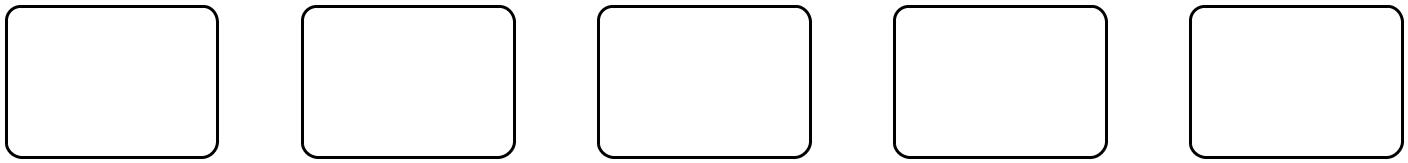 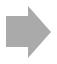 Rys. Standard procedury reakcji na zagrożenie bezpieczeństwa cyfrowegoŹródło: Agnieszka Wrońska, Zuzanna Polak, Standard bezpieczeństwa online placówek oświatowych, str.25 NASK, 2015Działania szkoły adresowane do instytucji i organizacji zewnętrznych są niezbędne w przypadku naruszenia przepisów prawa przez uczniów lub osoby spoza szkoły5. Pośród nich należy wyróżnić szczególnie współpracę z: (1) Policją i sądami rodzinnymi, (2) służbami społecznymi i placówkami specjalistycznymi oraz (3) dostawcami usług internetowych oraz operatorami telekomunikacyjnymi6.Sprawco w wszystkich rodzajo w zagroz en co najmniej poniz szymi działaniami:bezpieczen stwa cyfrowego w szkole nalez y objąc ,1)	Sprawca musi otrzymac od przedstawicieli szkoły komunikat o braku akceptacji dla działan , jakich dokonał. W trakcie takiej rozmowy uczen powinien poznac moz liwe skutki swojego postępowania, a takz e konsekwencje, jakie mogą zostac wobec niego wyciągnięte (np. wynikające z statutu i/lub regulaminu szkoły lub wprowadzonego kontraktu-umowy). W trakcie rozmowy sprawca powinien zostac wezwany do zaprzestania podejmowania podobnych działan w przyszłos ci, w tym usunięcia skutko w swoich działan (np. publikacji w portalu społecznos ciowym). Sprawca powinien ro wniez zostac objęty odpowiednią pomocą psychologiczną - pedagogiczną w celu zrozumienia konsekwencji jego zachowania oraz zmianie postawy i dalszego postępowania. Jes li sprawco w jest więcej, to z kaz dym z nich nalez y rozmawiac osobno.http://www.odkrywcyinnowacji.pl/ .Szczegółowy wykaz aktów prawnych związanych z bezpieczeństwem cyfrowym szkoły, działaniami podejmowanymi w szkole oraz wobec osób nieletnich znajduje się w publikacji Standard bezpieczeństwa online placówek oświatowych., Warszawa, 2015 – na stronach 92 - 98Szczegółowy opis działań wobec tych podmiotów został opisany na stronach 26-30 w publikacji Standard bezpieczeństwa online placówek oświatowych., Warszawa, 2015392)	Nalez y zadbac o to, z eby osoba reprezentująca szkołę (psycholog, pedagog, wychowawca) ograniczała się do podjęcia interwencji, a nie wymierzała karę. Decyzję o tym, jaką karę wymierzyc sprawcy, powinna podejmowac rada pedagogiczna (po poznaniu wszystkich okolicznos ci zdarzenia), a przekazywac dyrektor szkoły. Waz ne jest zatem oddzielenie osoby pedagoga, nawiązującego relację z uczniem, od organu wymierzającego karę.Celem sankcji wobec sprawcy jest przede wszystkim: zatrzymanie jego działan i zapewnienie poczucia bezpieczen stwa ofierze oraz zmiana postawy sprawcy. Sankcje mają na celu takz e pokazanie społecznos ci szkolnej, z e działania sprawcy nie będą tolerowane i z e szkoła jest w stanie skutecznie zareagowac w tego rodzaju sytuacji. Podejmując decyzję o sankcjach, nalez y wziąc pod uwagę:rozmiar i rangę szkody – np. czy w przypadku cyberprzemocy materiał został upubliczniony w sposo b pozwalający na dotarcie do niego wielu osobom (okres la torozmiar upokorzenia, jakiego doznaje ofiara), czy trudno jest wycofac  materiał z sieci itp.czas trwania prześladowania – czy było to długotrwałe działanie, czy pojedynczy incydentświadomość popełnianego czynu – czy działanie było zaplanowane, a sprawca byłs wiadomy, z e postąpił nagannie np. czy wie, z e wyrządza krzywdę koledze, jak wielewysiłku włoz ył w ukrycie swojej toz samos ci itp.motywację sprawcy – nalez y sprawdzic , czy działanie sprawcy nie jest działaniem odwetowym w odpowiedzi na uprzednie dos wiadczenia sprawcy.Aktywnos c wobec sprawcy powinna takz e obejmowac rozmowę z jego rodzicami lub opiekunami prawnymi – powinni oni zostac poinformowani o zdarzeniu, zapoznani z materiałami oraz decyzją na temat dalszego postępowania ze sprawcą (np. na temat sankcji). Warto, aby rodzice wspo łpracowali ze szkołą w zakresie rozwiązywania sytuacji kryzysowej, aby stali się jej sojusznikami a nie przeciwnikami. Rodzice sprawcy powinni ro wniez zostac poinformowani, z e rodzice ofiary mają prawo zgłosic sprawę na Policję.Jeśli sprawca pochodzi spoza szkoły, należy zapewnić bezpieczeństwo ofierze i poinformować ją (jej rodziców) o przysługujących jej prawach (np. zgłoszenie popełnienie przestępstwa na Policję). Jeśli sprawca jest z innej szkoły, należy rozważyć nawiązanie współpracy między placówkami i wspólne rozwiązanie kryzysowej sytuacji.Procedury na wypadek wystąpienia zagrożeń bezpieczeństwa cyfrowego.Wyróżniono 9 podstawowych zagrożeń bezpieczeństwa cyfrowego w środowisku szkolnym, którym przypisano opracowane według jednego standardu opisu procedury reagowania.2.1 Dostęp do treści szkodliwych, niepożądanych, nielegalnychprocedura reagowania40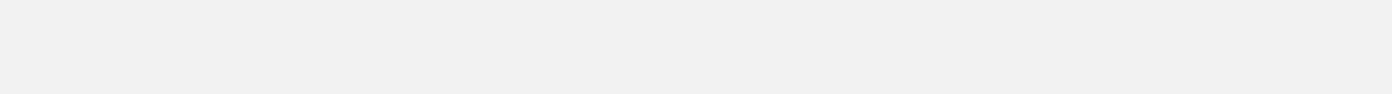 SPOSÓB POSTĘPOWANIA W PRZYPADKU WYSTĄPIENIA ZAGROŻENIAReakcja szkoły w przypadku pozyskania wiedzy o wystąpieniu zagrożenia będzie zależna od tego, czy: (1) treści te można bezpośrednio powiązać z uczniami danej szkoły, czy też (2) treści nielegalne lub szkodliwe nie mają związku z uczniami danej szkoły, lecz wymagają kontaktu szkoły z odpowiednimi służbami.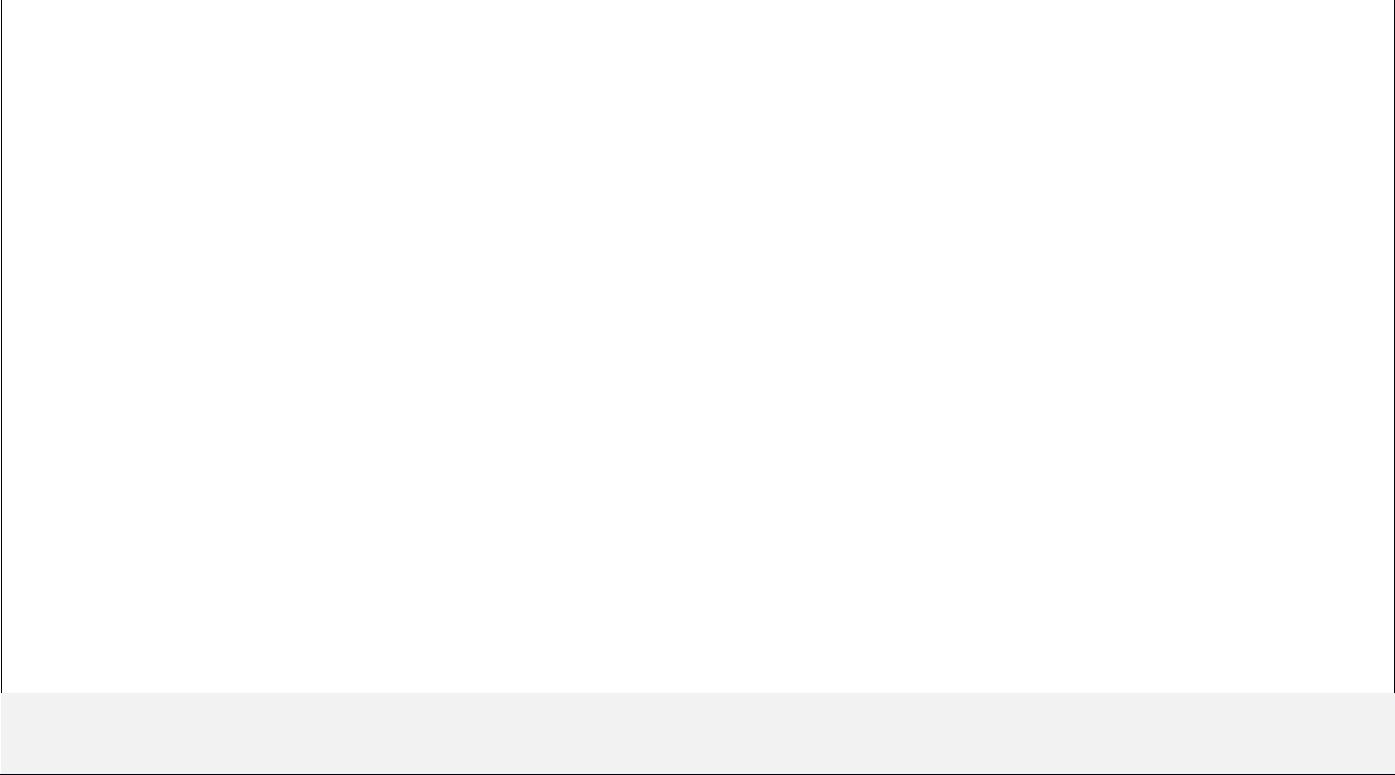 SPOSÓB POSTĘPOWANIA W PRZYPADKU WYSTĄPIENIA ZAGROŻENIAJacek Pyz alski"Agresja elektroniczna i cyberbullying jako nowe ryzykowne zachowania młodziez "y Krako w 2012. Wojtasik Łukasz, „Cyberprzemoc – charakterystyka zjawiska”, w: Fundacja Dajemy Dzieciom Siłę, „Jak reagowac na cyberprzemoc? Poradnik dla szko ł”http://fdn.pl/sites/default/files/file/pdf/jak-reagowac-na-cyberprzemoc.pdf42432.3 Naruszenia prywatności dotyczące nieodpowiedniego lub niezgodnego z prawem wykorzystania danych osobowych lub wizerunku dziecka i pracownika szkoły - procedura reagowania442.4 Zagrożenia dla zdrowia dzieci w związku z nadmiernym korzystaniem z Internetu– procedura reagowania46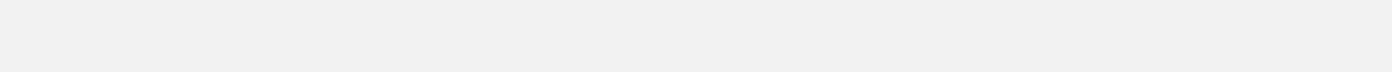 SPOSÓB POSTĘPOWANIA W PRZYPADKU WYSTĄPIENIA ZAGROŻENIADziecku w trakcie wsparcia należy zapewnić komfort psychiczny - o jego sytuacji i specyfice uwarunkowań osobistych muszą zostać powiadomieni wszyscy uczący go i oceniający nauczyciele.O ile nie wiedzą o problemie swojego dziecka, niezbędne jest powiadomienie rodziców lub opiekunów prawnych dziecka i omówienie z nimi wspólnych rozwiązań. Tylko synergiczne współdziałanie rodziców i szkoły może zagwarantować powodzenie podejmowanych działań wspierających dziecko.472.5 Nawiązywanie niebezpiecznych kontaktów w Internecie - uwodzenie, zagrożenie pedofilią – procedura reagowania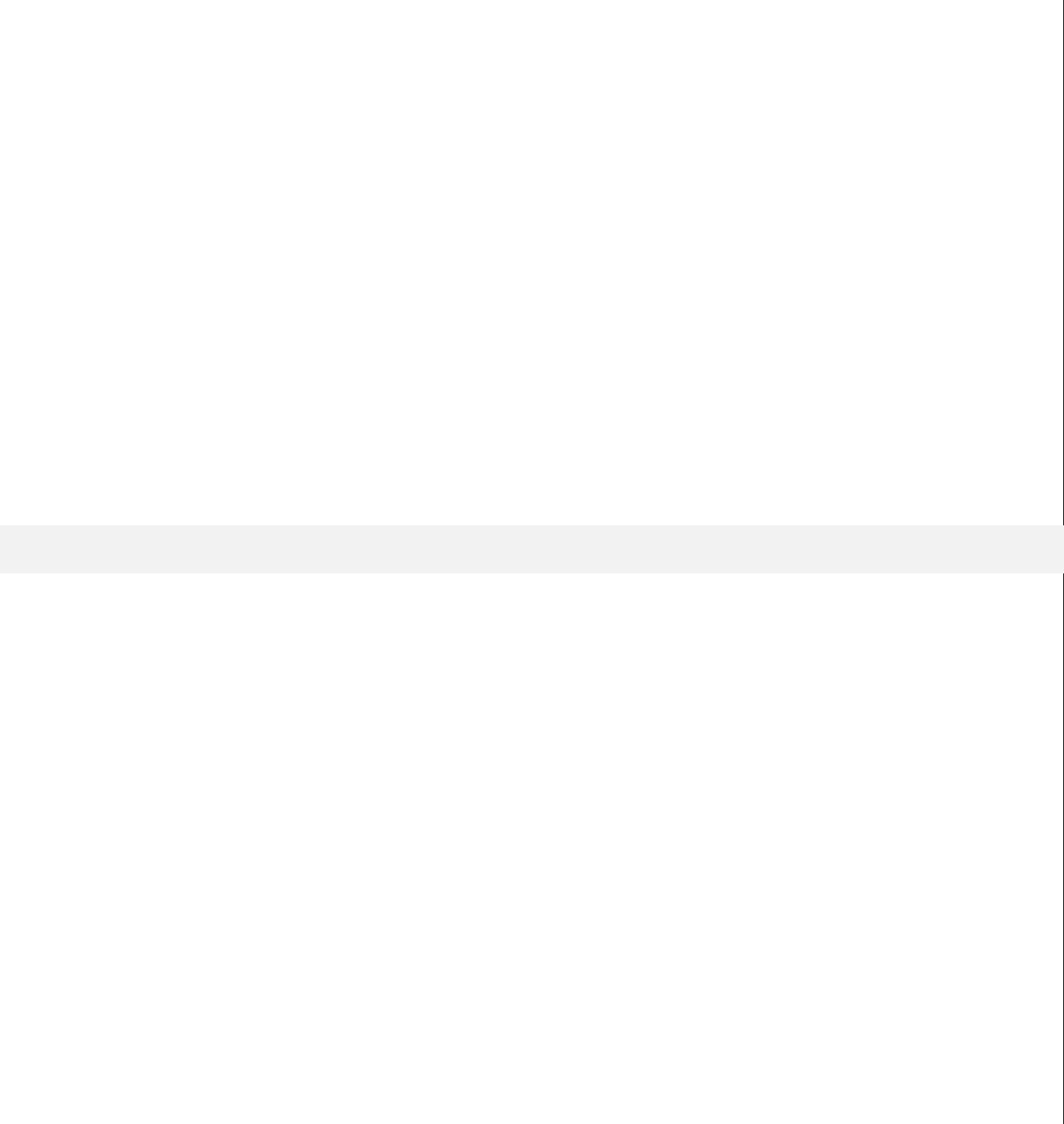 SPOSÓB POSTĘPOWANIA W PRZYPADKU WYSTĄPIENIA ZAGROŻENIA2.6 Seksting, prowokacyjne zachowania i aktywność seksualna jako źródło dochodu osób nieletnich – procedura reagowania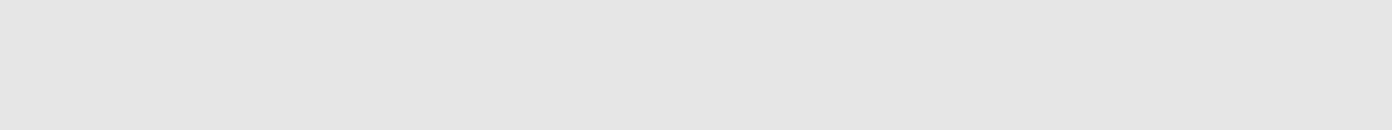 SPOSÓB POSTĘPOWANIA W PRZYPADKU WYSTĄPIENIA ZAGROŻENIAZgłoszeń przypadków sekstingu dokonują głównie rodzice lub opiekunowie prawniPrzyjęcie	dziecka - ofiary. Czasami informacja dociera do szkoły bezpośrednio od jej samej lubzgłoszenia	z grona bliskich znajomych dziecka. W rzadkich wypadkach nauczyciele i innii ustalenie pracownicy szkoły sami identyfikują takie zdarzenia w sieci. Delikatny charakter okoliczności sprawy, a także potencjalna penalizacja sprawcy, wymagają zachowania dalekozdarzenia	posuniętej dyskrecji i profesjonalnej reakcji. Czasami zgłoszenia dokonują ofiary lub osoby je znające.2.7 Bezkrytyczna wiara w treści zamieszczone w Internecie, nieumiejętność odróżnienia treści prawdziwych od nieprawdziwych, szkodliwość reklam – procedury reagowania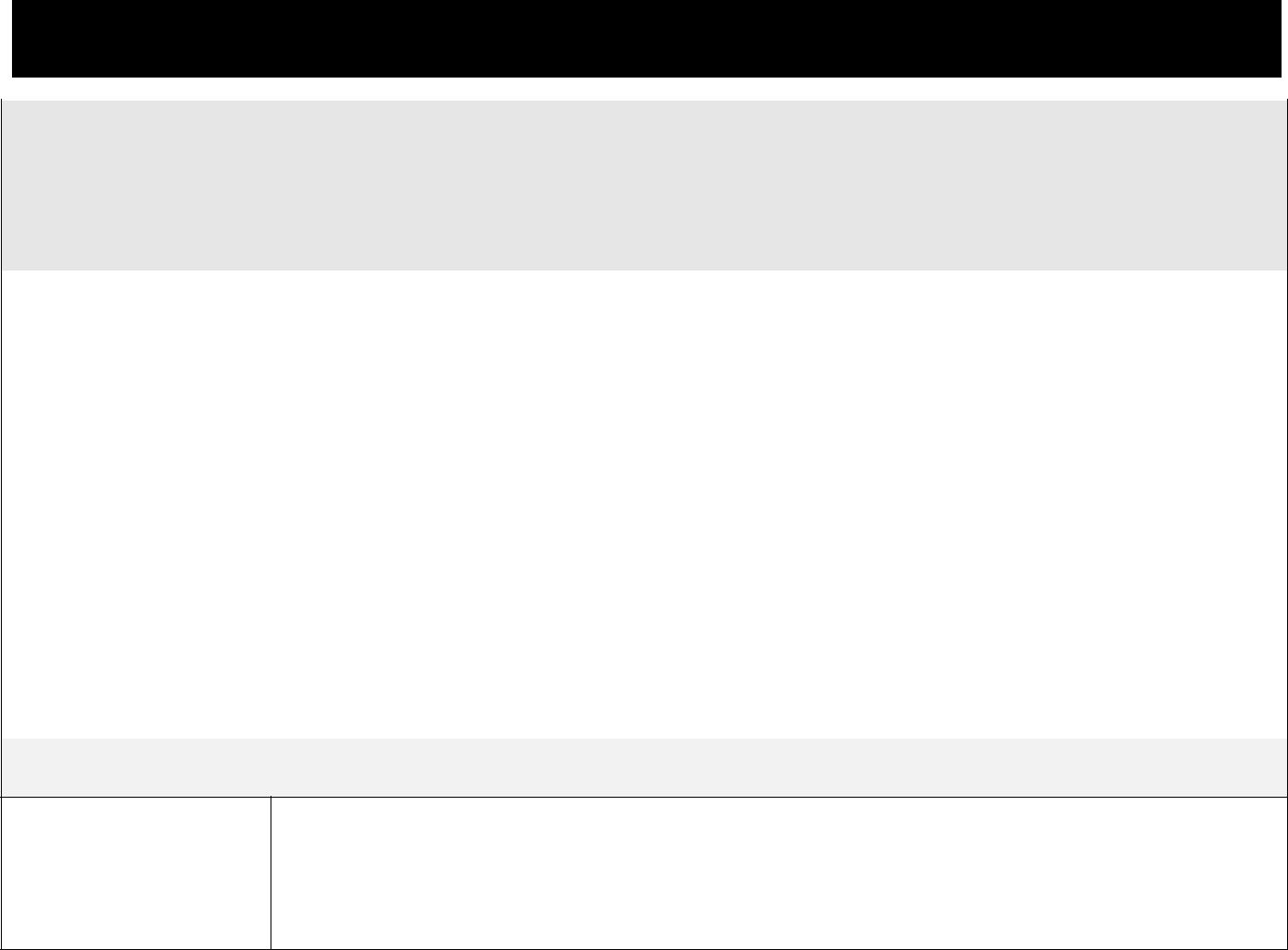 SPOSÓB POSTĘPOWANIA W PRZYPADKU WYSTĄPIENIA ZAGROŻENIAPrzyjęcie	Uczniowie nie umiejący odróżniać prawdy od fałszu informacji publikowanych wzgłoszenia	Internecie winni być identyfikowani przez nauczycieli i wychowawców w trakciei ustalenie	lekcji  wszystkich  przedmiotów.  Często  taka  postawa  ujawnia  się  podczasokoliczności	przygotowania prac domowych i jest stosunkowo łatwa do zidentyfikowania przez512.8 Łamanie prawa autorskiego – procedura reagowania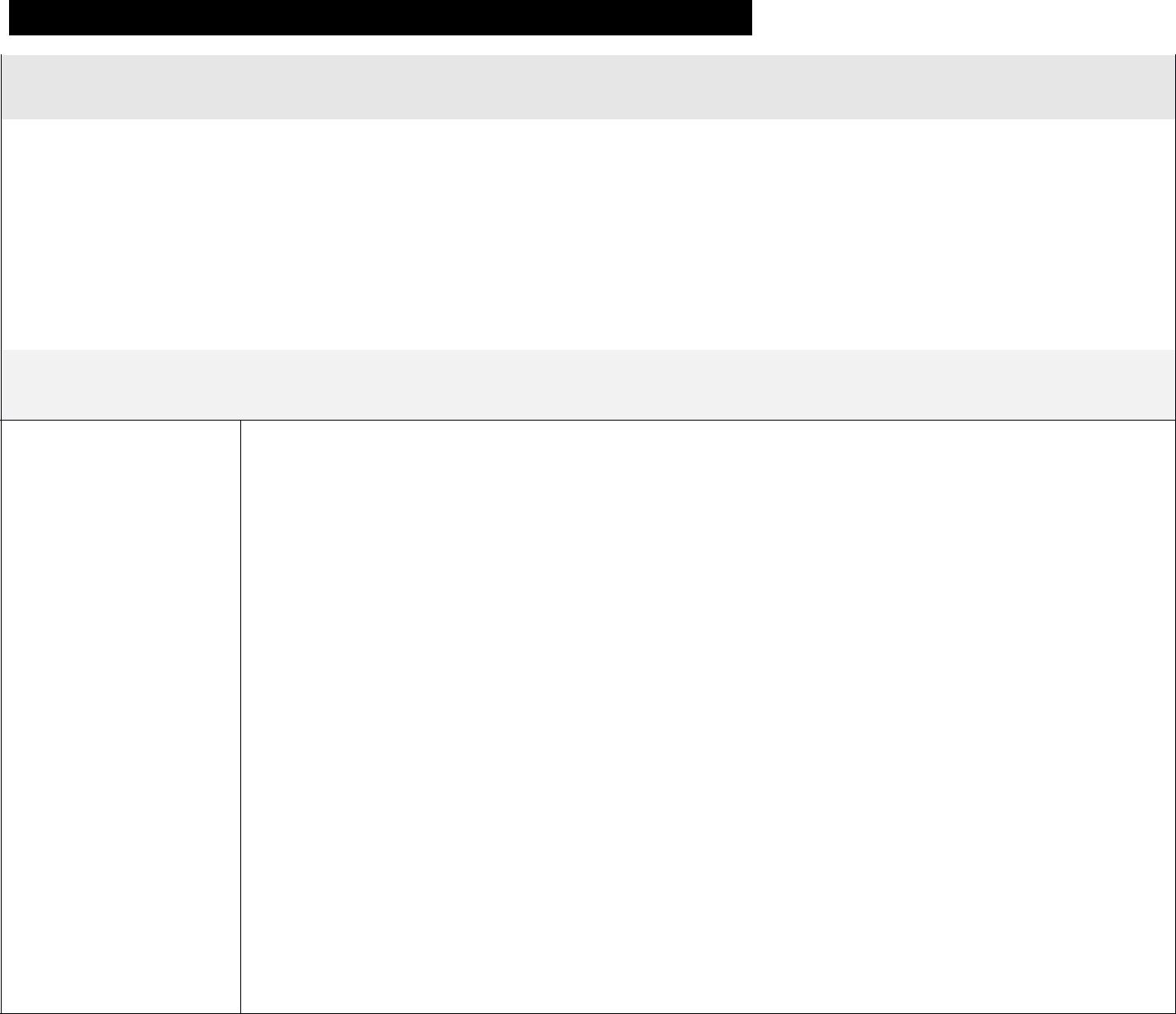 SPOSÓB POSTĘPOWANIA W PRZYPADKU WYSTĄPIENIA ZAGROŻENIAPrzyjęcie zgłoszenia i ustalenie okoliczności zdarzeniaW zależności od okoliczności oraz zaawansowania problemu, w którym doszło do ujawnienia sprawy, zdarzenie może zostać zgłoszone w sposób nieformalny (ustnie, telefonicznie, pocztą elektroniczną, na zamkniętym lub publicznym forum internetowym, na piśmie w postaci wezwania podpisanego przez domniemanego uprawnionego lub jego pełnomocnika) lub formalny (w postaci doręczenia odpisu pozwu lub innego pisma urzędowego np. wezwania z Policji lub prokuratury). Przyjęcie zgłoszenia dokonanego w sposób nieformalny powinno zaowocować powstaniem bardziej formalnego śladu, w postaci np. notatki służbowej, zakomunikowania przełożonemu itd. w zależności od wagi sprawy.Na wstępnym etapie należy przede wszystkim unikać wdawania się w argumentację, pochopnego przyznawania roszczeń lub spełniania żądań, piętnowania domniemanych sprawców itd. bez ustalenia wszystkich okoliczności sprawy, w razie potrzeby w konsultacji z prawnikiem. Prawo autorskie jest regulacją skomplikowaną, a sądy decydują w sprawach o naruszenie praw autorskich często w bardzo odmienny sposób, dlatego w większości przypadków uzyskanie fachowej pomocy prawnej jest wysoce wskazane.Najczęstszym przypadkiem, w którym szkoła może zetknąć się z problemem naruszenia praw autorskich jest użycie materiałów prawnie chronionych na stronach52internetowych szkoły, poza zakresem dozwolonego użytku, przez jej pracowników bądź uczniów. W przypadku naruszeń dokonanych przez uczniów szkoła nie może występować w roli sędziego - dochodzenie roszczeń należy pozostawić osobom uprawnionym. Szkoła powinna na każdym etapie skupić się na swojej roli edukacyjno-wychowawczej poprzez organizację lekcji na temat praw autorskich, zwracając przy tym uwagę, że powinny one rzeczowo i konkretnie informować, jakie czyny są dozwolone, a jakie zabronione prawem.Należy zebrać informacje przede wszystkim o:osobie dokonującej zgłoszenia, czy jest do tego uprawniona (czy faktycznieprzysługują jej prawa autorskie do danego utworu, czy posiada ważne pełnomocnictwo itd.)wykorzystanym utworze (czy faktycznie jest chroniony przez prawo autorskie,2.9 Zagrożenia bezpieczeństwa technicznego sieci, komputerów i zasobów online– procedura reagowania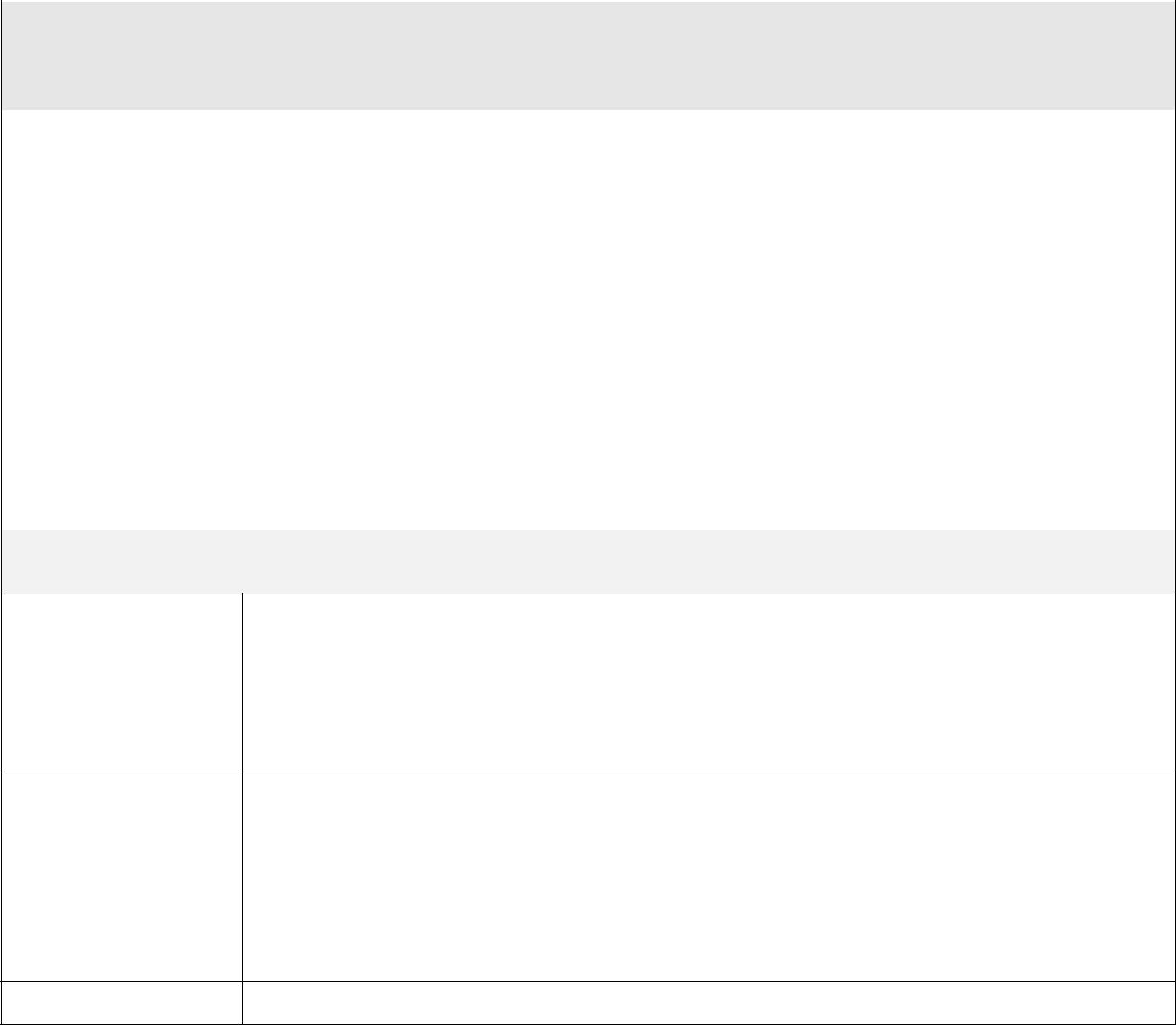 SPOSÓB POSTĘPOWANIA W PRZYPADKU WYSTĄPIENIA ZAGROŻENIAPrzyjęcie	W  przypadku  wystąpienia  incydentów  zagrożenia  bezpieczeństwa  cyfrowegozgłoszenia	pracownik szkoły zobowiązany jest do zgłoszenia go osobie odpowiedzialnej zai ustalenie	infrastrukturę cyfrową szkoły oraz dyrekcji. Kluczowe znaczenie ma zebranie iokoliczności	zabezpieczenie przez specjalistę dowodów w formie elektronicznej.zdarzeniaSzczegółowy opis procedur reagowania na wystąpienie w szkole różnorodnych Opis okoliczności, zagrożeń bezpieczeństwa cyfrowego powinien zostać zawarty w dokumencieanaliza, „polityka bezpieczeństwa cyfrowego” danej szkoły stanowiącej element Szkolnego zabezpieczenie Planu Zapewnienia Bezpieczeństwa Cyfrowego. W części przypadków szkoła poradzidowodów	sobie we własnym zakresie, w niektórych konieczne będzie skorzystanie z zewnętrznego wsparcia wyspecjalizowanych firm.Identyfikacja	Identyfikację sprawców ataku należy pozostawić specjalistom – informatykom. WMożna skorzystać m.in. z materiałów edukacyjnych (scenariusze zajęć, podręczniki) dostępnych na stronach http://prawokultury.pl/, http://edukacjamedialna.edu.pl oraz http://www.legalnakultura.pl/pl. FundacjaNowoczesna Polska prowadzi nieodpłatną pomoc w sprawach prawno-autorskich - w każdy poniedziałek w godz. 15-17 pod numerem tel. +48 739 231 233 oraz przez Internet https://prawokultury.pl/pierwsza-pomoc/pytanie/5455Dyrektor placówki lub w przypadku jegoOsoby odpowiedzialne za uruchomienienieobecności wicedyrektorproceduryW przypadku ich nieobecności – osoba przeznich upoważnionaOtrzymanie informacji o podłożeniuStwierdzenie podejrzanego pakunkuZapisz natychmiast wszystkie uzyskane lubZapisz natychmiast wszystkie uzyskane lubZapisz natychmiast wszystkie uzyskane lubZapisz natychmiast wszystkie uzyskane lubZapisz natychmiast wszystkie uzyskane lubZapisz natychmiast wszystkie uzyskane lubZapisz natychmiast wszystkie uzyskane lubNie  dotykaj,  nie  otwieraj  i  nie  przesuwajNie  dotykaj,  nie  otwieraj  i  nie  przesuwajNie  dotykaj,  nie  otwieraj  i  nie  przesuwajNie  dotykaj,  nie  otwieraj  i  nie  przesuwajNie  dotykaj,  nie  otwieraj  i  nie  przesuwajzapamiętane informacjezapamiętane informacjezapamiętane informacjezapamiętane informacjepodejrzanego pakunkupodejrzanego pakunkuPoinformujniezwłocznieniezwłocznieniezwłocznieootrzymaniuotrzymaniuOkryj  pakunek  w  przypadku  stwierdzeniaOkryj  pakunek  w  przypadku  stwierdzeniaOkryj  pakunek  w  przypadku  stwierdzeniaOkryj  pakunek  w  przypadku  stwierdzeniaOkryj  pakunek  w  przypadku  stwierdzeniazgłoszeniaosobęosobęodpowiedzialnąodpowiedzialnąodpowiedzialnązawydobywania się z niego innej substancji (tylkowydobywania się z niego innej substancji (tylkowydobywania się z niego innej substancji (tylkowydobywania się z niego innej substancji (tylkowydobywania się z niego innej substancji (tylkouruchomienie proceduryuruchomienie proceduryuruchomienie proceduryuruchomienie proceduryjeżeli czas na to pozwala)jeżeli czas na to pozwala)Po usłyszeniu sygnału o podłożeniu ładunkuPo usłyszeniu sygnału o podłożeniu ładunkuPo usłyszeniu sygnału o podłożeniu ładunkuPo usłyszeniu sygnału o podłożeniu ładunkuPo usłyszeniu sygnału o podłożeniu ładunkuPo usłyszeniu sygnału o podłożeniu ładunkuPo usłyszeniu sygnału o podłożeniu ładunkuPoinformuj  o  stwierdzeniu  pakunku  osobęPoinformuj  o  stwierdzeniu  pakunku  osobęPoinformuj  o  stwierdzeniu  pakunku  osobęPoinformuj  o  stwierdzeniu  pakunku  osobęPoinformuj  o  stwierdzeniu  pakunku  osobęwybuchowego rozpocznij ewakuację zgodnie zwybuchowego rozpocznij ewakuację zgodnie zwybuchowego rozpocznij ewakuację zgodnie zwybuchowego rozpocznij ewakuację zgodnie zwybuchowego rozpocznij ewakuację zgodnie zwybuchowego rozpocznij ewakuację zgodnie zwybuchowego rozpocznij ewakuację zgodnie zodpowiedzialną za uruchomienie proceduryodpowiedzialną za uruchomienie proceduryodpowiedzialną za uruchomienie proceduryodpowiedzialną za uruchomienie proceduryodpowiedzialną za uruchomienie proceduryplanem ewakuacjiplanem ewakuacjiplanem ewakuacjiNie używaj telefonu komórkowegoNie używaj telefonu komórkowegoNie używaj telefonu komórkowegoNie używaj telefonu komórkowegoNie używaj telefonu komórkowegoPo usłyszeniu sygnału o podłożeniu ładunkuPo usłyszeniu sygnału o podłożeniu ładunkuPo usłyszeniu sygnału o podłożeniu ładunkuPo usłyszeniu sygnału o podłożeniu ładunkuPo usłyszeniu sygnału o podłożeniu ładunkuwybuchowego rozpocznij ewakuację zgodnie zwybuchowego rozpocznij ewakuację zgodnie zwybuchowego rozpocznij ewakuację zgodnie zwybuchowego rozpocznij ewakuację zgodnie zwybuchowego rozpocznij ewakuację zgodnie zplanem ewakuacjiplanem ewakuacjiSprawdź, jeżeli możesz, czy w klasie pozostałySprawdź, jeżeli możesz, czy w klasie pozostałySprawdź, jeżeli możesz, czy w klasie pozostałySprawdź, jeżeli możesz, czy w klasie pozostałySprawdź, jeżeli możesz, czy w klasie pozostałySprawdź, jeżeli możesz, czy w klasie pozostałySprawdź, jeżeli możesz, czy w klasie pozostałyNie używaj telefonu komórkowegoNie używaj telefonu komórkowegoNie używaj telefonu komórkowegoprzedmioty,  które  nie  należą  do  jejprzedmioty,  które  nie  należą  do  jejprzedmioty,  które  nie  należą  do  jejprzedmioty,  które  nie  należą  do  jejprzedmioty,  które  nie  należą  do  jejprzedmioty,  które  nie  należą  do  jejprzedmioty,  które  nie  należą  do  jejwyposażeniaBezwzględniewykonujwykonujwykonujpoleceniapoleceniaosobyBezwzględniewykonujpoleceniapoleceniaosobykierującejsytuacjąsytuacjąkryzysowąkryzysowąlubkierującejsytuacjąkryzysowąkryzysowąlubfunkcjonariuszy służbfunkcjonariuszy służbfunkcjonariuszy służbfunkcjonariuszy służbfunkcjonariuszy służbW miejscu ewakuacji policz wszystkie dzieci iW miejscu ewakuacji policz wszystkie dzieci iW miejscu ewakuacji policz wszystkie dzieci iW miejscu ewakuacji policz wszystkie dzieci iW miejscu ewakuacji policz wszystkie dzieci iW miejscu ewakuacji policz wszystkie dzieci iW miejscu ewakuacji policz wszystkie dzieci iW miejscu ewakuacji policz wszystkie dzieci iW miejscu ewakuacji policz wszystkie dzieci iW miejscu ewakuacji policz wszystkie dzieci iW miejscu ewakuacji policz wszystkie dzieci iW miejscu ewakuacji policz wszystkie dzieci ipoinformujosobęosobęodpowiedzialnąodpowiedzialnąodpowiedzialnązapoinformuj osobę odpowiedzialną za kierowaniepoinformuj osobę odpowiedzialną za kierowaniepoinformuj osobę odpowiedzialną za kierowaniepoinformuj osobę odpowiedzialną za kierowaniepoinformuj osobę odpowiedzialną za kierowaniekierowanie działaniami kryzysowymikierowanie działaniami kryzysowymikierowanie działaniami kryzysowymikierowanie działaniami kryzysowymikierowanie działaniami kryzysowymikierowanie działaniami kryzysowymidziałaniami kryzysowymidziałaniami kryzysowymiPoinformuj rodziców o miejscu odbioru dzieci iPoinformuj rodziców o miejscu odbioru dzieci iPoinformuj rodziców o miejscu odbioru dzieci iPoinformuj rodziców o miejscu odbioru dzieci iPoinformuj rodziców o miejscu odbioru dzieci iPoinformuj rodziców o miejscu odbioru dzieci iPoinformuj rodziców o miejscu odbioru dzieci iPoinformuj rodziców o miejscu odbioru dzieci iPoinformuj rodziców o miejscu odbioru dzieci iPoinformuj rodziców o miejscu odbioru dzieci iPoinformuj rodziców o miejscu odbioru dzieci iPoinformuj rodziców o miejscu odbioru dzieci idrodze dojazdudrodze dojazdudrodze dojazdudrodze dojazdudrodze dojazduSposóbEwakuacjęEwakuacjęmożna  przeprowadzićmożna  przeprowadzićmożna  przeprowadzićtylko  nawyraźnąkomendękomendęprowadzeniaadministratora  budynku  (wyznaczonej  osoby  odpowiedzialnej  zaadministratora  budynku  (wyznaczonej  osoby  odpowiedzialnej  zaadministratora  budynku  (wyznaczonej  osoby  odpowiedzialnej  zaadministratora  budynku  (wyznaczonej  osoby  odpowiedzialnej  zaadministratora  budynku  (wyznaczonej  osoby  odpowiedzialnej  zaadministratora  budynku  (wyznaczonej  osoby  odpowiedzialnej  zaadministratora  budynku  (wyznaczonej  osoby  odpowiedzialnej  zaadministratora  budynku  (wyznaczonej  osoby  odpowiedzialnej  zaadministratora  budynku  (wyznaczonej  osoby  odpowiedzialnej  zaewakuacjiuruchomienie procedury) lub sił interweniujących i zgodnieuruchomienie procedury) lub sił interweniujących i zgodnieuruchomienie procedury) lub sił interweniujących i zgodnieuruchomienie procedury) lub sił interweniujących i zgodnieuruchomienie procedury) lub sił interweniujących i zgodnieuruchomienie procedury) lub sił interweniujących i zgodnieuruchomienie procedury) lub sił interweniujących i zgodnieuruchomienie procedury) lub sił interweniujących i zgodniez ichwskazówkamiwskazówkamiwskazówkamiTelefony alarmoweTelefony alarmowePolicja 997Policja 997Telefon alarmowy 112Telefon alarmowy 112SposóbWybierz jeden z ww.Wybierz jeden z ww.Wybierz jeden z ww.Wybierz jeden z ww.nazwę i adres szkołynazwę i adres szkołySposóbWybierz jeden z ww.Wybierz jeden z ww.Wybierz jeden z ww.Wybierz jeden z ww.powiadamianiapowiadamianianumerów.numerów.rodzaj stwierdzonego zagrożeniarodzaj stwierdzonego zagrożeniarodzaj stwierdzonego zagrożeniasłużbPo zgłoszeniu sięPo zgłoszeniu sięPo zgłoszeniu sięsłużbPo zgłoszeniu sięPo zgłoszeniu sięPo zgłoszeniu sięimię i nazwisko oraz pełnioną funkcjęimię i nazwisko oraz pełnioną funkcjęimię i nazwisko oraz pełnioną funkcjęPo zgłoszeniu sięPo zgłoszeniu sięPo zgłoszeniu sięimię i nazwisko oraz pełnioną funkcjęimię i nazwisko oraz pełnioną funkcjęimię i nazwisko oraz pełnioną funkcjędyżurnego operatoradyżurnego operatoradyżurnego operatoradyżurnego operatoradyżurnego operatoradyżurnego operatoradyżurnego operatoradyżurnego operatoratelefon kontaktowytelefon kontaktowydanej służby podajdanej służby podajdanej służby podajdanej służby podajtelefon kontaktowytelefon kontaktowydanej służby podajdanej służby podajdanej służby podajdanej służby podajnastępujące informacje:następujące informacje:następujące informacje:następujące informacje:następujące informacje:następujące informacje:następujące informacje:następujące informacje:zrealizowane przedsięwzięciazrealizowane przedsięwzięciapotwierdź przyjęcie zgłoszenia i zapisz danepotwierdź przyjęcie zgłoszenia i zapisz danepotwierdź przyjęcie zgłoszenia i zapisz danepotwierdź przyjęcie zgłoszenia i zapisz daneprzyjmującego zgłoszenieprzyjmującego zgłoszenieSposóbNauczyciele odpowiedzialni za opiekę na osobami niepełnosprawnymiNauczyciele odpowiedzialni za opiekę na osobami niepełnosprawnymiNauczyciele odpowiedzialni za opiekę na osobami niepełnosprawnymiNauczyciele odpowiedzialni za opiekę na osobami niepełnosprawnymiNauczyciele odpowiedzialni za opiekę na osobami niepełnosprawnymiNauczyciele odpowiedzialni za opiekę na osobami niepełnosprawnymiNauczyciele odpowiedzialni za opiekę na osobami niepełnosprawnymiNauczyciele odpowiedzialni za opiekę na osobami niepełnosprawnymiNauczyciele odpowiedzialni za opiekę na osobami niepełnosprawnymipostępowania zpostępowania zdbają o zachowanie się przez dzieci zgodnie z potrzebami danej sytuacji.dbają o zachowanie się przez dzieci zgodnie z potrzebami danej sytuacji.dbają o zachowanie się przez dzieci zgodnie z potrzebami danej sytuacji.dbają o zachowanie się przez dzieci zgodnie z potrzebami danej sytuacji.dbają o zachowanie się przez dzieci zgodnie z potrzebami danej sytuacji.dbają o zachowanie się przez dzieci zgodnie z potrzebami danej sytuacji.dbają o zachowanie się przez dzieci zgodnie z potrzebami danej sytuacji.dbają o zachowanie się przez dzieci zgodnie z potrzebami danej sytuacji.dbają o zachowanie się przez dzieci zgodnie z potrzebami danej sytuacji.Wprzypadku konieczności ewakuacji zapewniająprzypadku konieczności ewakuacji zapewniająprzypadku konieczności ewakuacji zapewniająprzypadku konieczności ewakuacji zapewniająprzypadku konieczności ewakuacji zapewniająpomoczgodnie zzgodnie zuczniami ze SPEwcześniejszymi ustaleniami.Zarządzanie naCzynnościami realizowanymi w  trakcie  procedury kieruje  dyrektorwypadek sytuacjiplacówki, wicedyrektor lub osoba przez niego wyznaczona.kryzysowejObowiązkiZapoznać się z czynnościami realizowanymi w trakcie uruchamianiapracownikówproceduryBrać udział w treningach i szkoleniach z zakresu stosowania proceduryZnać sygnał uruchamiający proceduręMieć zapisane numery telefonów osób odpowiedzialnych za uruchomienieprocedury i koordynację ewakuacji osób niepełnosprawnychZnać swoje zadania na wypadek uruchomienia proceduryZnać miejsce ewakuacji.Szkolić uczniów w zakresie postępowania na wypadek uruchomieniaproceduryStosować się do poleceń osoby zarządzającej sytuacja kryzysową.Osoby odpowiedzialne zaDyrektor lub wicedyrektor szkołyuruchomienie proceduryW przypadku ich nieobecności – osoba przez nichW przypadku ich nieobecności – osoba przez nichupoważnionaSzkoła otrzymuje informację ozaalarmować wszystkich przebywających na terenie szkoły,możliwym skażeniu substancjąosoby przebywające na zewnątrz ewakuować do budynku szkołychemiczną/biologiczną (np.przemieszczając się pod wiatr oraz poprzecznie do kierunkutelefon o zamiarze ataku) gdy niewiatrunastąpiło skażenie placówkinastąpiło skażenie placówkinatychmiast po ogłoszeniu alarmu powiadomić odpowiednienatychmiast po ogłoszeniu alarmu powiadomić odpowiedniesłużbyw budynku - szkole, zamknąć i uszczelnić okna, drzwi, otworywentylacyjne, wyłączyć klimatyzacjęw miarę możliwości gromadzić podręczne środki ratowniczeprzygotować wilgotne tampony do ochrony dróg oddechowych,na  wypadek  przeniknięcia  środka   biologicznego  lubchemicznych do wnętrza pomieszczeńpowstrzymać się od picia, spożywania posiłków, palenia orazprac wymagających dużego wysiłkudo chwili odwołania alarmu lub zarządzenia ewakuacji, niewolno opuszczać uszczelnionych pomieszczeń, przebywać wpobliżu okien i innych otworów wentylacyjnychoczekiwać na pojawienie się odpowiednich służb i postępowaćzgodnie z otrzymanymi od nich wytycznymi.Szkoła została skażonanie dotykać i nie wąchać podejrzanych przedmiotów, niesubstancjąsprzątać proszku, nie ścierać cieczychemiczną/biologiczną,chemiczną/biologiczną,aby zapobiec rozprzestrzenianiu się substancji, przykryć ją np.a zagrożenie zostało wykryteaby zapobiec rozprzestrzenianiu się substancji, przykryć ją np.natychmiast lub szybko po jegokocempojawieniu siępojawieniu siępozamykać okna oraz  drzwi i wyłączyć klimatyzację,  niepozamykać okna oraz  drzwi i wyłączyć klimatyzację,  niedopuścić do przeciągówopuścić  pomieszczenie,  w  którym  wykryto/stwierdzonoobecność podejrzanej substancji i nie wpuszczać do niego innych1616osóbpowiadomić administratorazaalarmować wszystkie osoby przebywające na terenie szkoły iewakuować je w rejon ewakuacji, przemieszczając się pod wiatroraz poprzecznie do kierunku wiatrunatychmiast po ogłoszeniu ewakuacji powiadomić odpowiedniesłużbyjeśli miał miejsce kontakt z substancją, należy: umyć dokładnieręce wodą i mydłem, zdjąć ubranie, które miało kontakt zpodejrzaną substancją i włożyć do plastikowego workapo kontakcie z substancją nie wolno: jeść, pić, palić do czasuuzyskania zgody odpowiednich służbw obiekcie – budynku, do którego nastąpiła ewakuacja zamknąći  uszczelnić  okna,  drzwi,  otwory  wentylacyjne,  wyłączyćklimatyzacjęsporządzić  listę  osób,  które  miały  kontakt  z  podejrzanąsubstancją albo znalazły się w odległości ok. 5 m od niej. Listęprzekazać policji.w miarę możliwości gromadzić podręczne środki ratownicze iodtrutkiprzygotować wilgotne tampony do ochrony dróg oddechowych,na  wypadek  przeniknięcia  środków  biologicznego  lubchemicznych do wnętrza pomieszczeńpowstrzymać się od picia, spożywania posiłków, palenia orazprac wymagających dużego wysiłkuoczekiwać na pojawienie się odpowiednich służb i postępowaćzgodnie z otrzymanymi od nich wytycznymi.Szkoła została skażonanie dotykać i nie wąchać podejrzanych przedmiotów, niesubstancjąsprzątać proszku, nie ścierać cieczychemiczną/biologicznąchemiczną/biologicznąpowiadomić kierownictwo szkołya zagrożenie zostało wykrytepowiadomić kierownictwo szkołypóźno, np. gdy pojawiły siępóźno, np. gdy pojawiły sięaby zapobiec rozprzestrzenianiu się substancji, przykryć ją np.objawy reakcji na substancjęaby zapobiec rozprzestrzenianiu się substancji, przykryć ją np.lub/i ogniska zachorowań:kocempozamykać okna oraz  drzwi i wyłączyć klimatyzację,  niedopuścić do przeciągówopuścić  pomieszczenie,  w  którym  wykryto/stwierdzonoobecność podejrzanej substancji i nie wpuszczać do niego innychosóbogłosić  alarm  i  wszystkich  uczniów,  nauczycieli  oraz1717pracowników znajdujących się bezpośrednio poza budynkiem, apracowników znajdujących się bezpośrednio poza budynkiem, aprzebywających na terenie szkoły ewakuować do wnętrzaprzebywających na terenie szkoły ewakuować do wnętrzaszkołynatychmiast po ogłoszeniu alarmu powiadomić odpowiednienatychmiast po ogłoszeniu alarmu powiadomić odpowiedniesłużbyw szkole zamknąć i uszczelnić okna, drzwi, otwory wentylacyjne,w szkole zamknąć i uszczelnić okna, drzwi, otwory wentylacyjne,wyłączyć klimatyzację, a budynek szkoły wraz ze wszystkimiwyłączyć klimatyzację, a budynek szkoły wraz ze wszystkimiobecnymi wewnątrz osobami odizolować od bezpośredniegoobecnymi wewnątrz osobami odizolować od bezpośredniegootoczenia przygotowując się do ewentualnej kwarantannyotoczenia przygotowując się do ewentualnej kwarantannyoczekiwać na pojawienie się odpowiednich służb i postępowaćoczekiwać na pojawienie się odpowiednich służb i postępowaćzgodnie z otrzymanymi od nich wytycznymizgodnie z otrzymanymi od nich wytycznymiSposób prowadzenia ewakuacjiEwakuację można przeprowadzić tylko na wyraźną komendę siłEwakuację można przeprowadzić tylko na wyraźną komendę siłinterweniujących i zgodnie z ich wskazówkamiinterweniujących i zgodnie z ich wskazówkamiSposób reakcji na sygnałSygnał dźwiękowyewakuacjadźwiękowydźwiękowySygnał dźwiękowywejść i pozostać w budynkuSygnał dźwiękowywejść i pozostać w budynkuTelefony alarmowePolicja 997Straż pożarna 998Pogotowie Ratunkowe 999Telefon alarmowy 112Sposób powiadamiania służWybierz jeden z ww.nazwę i adres szkołySposób powiadamiania służWybierz jeden z ww.numerów.numerów.rodzaj stwierdzonego zagrożeniaPo zgłoszeniu sięPo zgłoszeniu sięimię i nazwisko oraz pełnionądyżurnego operatora danejimię i nazwisko oraz pełnionądyżurnego operatora danejfunkcjęsłużby podaj następującefunkcjęsłużby podaj następująceinformacje:informacje:telefon kontaktowyzrealizowane przedsięwzięciapotwierdź przyjęcie zgłoszeniai zapisz dane przyjmującegozgłoszenieSposób postępowania z uczniamiNauczyciele odpowiedzialni za opiekę na osobamiNauczyciele odpowiedzialni za opiekę na osobamize SPEniepełnosprawnymi dbają o zachowanie się przez dzieci zgodnieniepełnosprawnymi dbają o zachowanie się przez dzieci zgodniez potrzebami danej sytuacji. W przypadku koniecznościz potrzebami danej sytuacji. W przypadku koniecznościewakuacji zapewniają pomoc zgodnie z wcześniejszymiewakuacji zapewniają pomoc zgodnie z wcześniejszymiustaleniami.Zarządzanie na wypadek sytuacjiCzynnościami realizowanymi w trakcie procedury kierujeCzynnościami realizowanymi w trakcie procedury kierujekryzysowejdyrektor placówki, wicedyrektor lub osoba przez niegodyrektor placówki, wicedyrektor lub osoba przez niegowyznaczona.Obowiązki pracownikówZapoznać się z czynnościami realizowanymi w trakcieZapoznać się z czynnościami realizowanymi w trakcieuruchamiania procedury2.1AGRESYWNE ZACHOWANIA UCZNIA W SZKOLE2.1LUB PRZYPADKI TZW. FALILUB PRZYPADKI TZW. FALIZapewnienie bezpieczeństwa fizycznego w szkole na wypadek wystąpienia naZapewnienie bezpieczeństwa fizycznego w szkole na wypadek wystąpienia naCelCelterenie szkoły zachowań agresywnych tj. agresji fizycznej i agresji słownej uczniaterenie szkoły zachowań agresywnych tj. agresji fizycznej i agresji słownej uczniawobec ucznia lub nauczyciela.wobec ucznia lub nauczyciela.Procedura  postępowania  jest  uruchamiana  przez  osobę,  która  zauważyłaProcedura  postępowania  jest  uruchamiana  przez  osobę,  która  zauważyłaOsobyOsobyprzedmiotowe zachowanie lub której je zgłoszono. O stopniu zaawansowaniaprzedmiotowe zachowanie lub której je zgłoszono. O stopniu zaawansowaniaOsobyOsobyprocedury i podejmowanych w niej krokach decyduje: dyrektor placówki, a wprocedury i podejmowanych w niej krokach decyduje: dyrektor placówki, a wodpowiedzialne iodpowiedzialne iprocedury i podejmowanych w niej krokach decyduje: dyrektor placówki, a wprocedury i podejmowanych w niej krokach decyduje: dyrektor placówki, a wodpowiedzialne iodpowiedzialne iprzypadku jego nieobecności wicedyrektor lub pedagog szkolny.przypadku jego nieobecności wicedyrektor lub pedagog szkolny.zarządzaniezarządzanieprzypadku jego nieobecności wicedyrektor lub pedagog szkolny.przypadku jego nieobecności wicedyrektor lub pedagog szkolny.zarządzaniezarządzanieCzynnościami realizowanymi w trakcie procedury kieruje dyrektor placówki,Czynnościami realizowanymi w trakcie procedury kieruje dyrektor placówki,Czynnościami realizowanymi w trakcie procedury kieruje dyrektor placówki,Czynnościami realizowanymi w trakcie procedury kieruje dyrektor placówki,wicedyrektor lub osoba przez niego wyznaczona.wicedyrektor lub osoba przez niego wyznaczona.pedagog/psychologlub  dyrektor  szkoływzywanatychmiastkaretkęSposóbpogotowia, nawet bez uzyskania zgody rodziców (opiekunów prawnych).pogotowia, nawet bez uzyskania zgody rodziców (opiekunów prawnych).pogotowia, nawet bez uzyskania zgody rodziców (opiekunów prawnych).pogotowia, nawet bez uzyskania zgody rodziców (opiekunów prawnych).pogotowia, nawet bez uzyskania zgody rodziców (opiekunów prawnych).Sposób Opiekę  nad  uczniempostępowania Opiekę  nad  uczniempodczas  udzielaniapomocymedycznej,ale  bezmożliwości udzielenia zgody na operację, sprawuje osoba wyznaczona przezmożliwości udzielenia zgody na operację, sprawuje osoba wyznaczona przezmożliwości udzielenia zgody na operację, sprawuje osoba wyznaczona przezmożliwości udzielenia zgody na operację, sprawuje osoba wyznaczona przezmożliwości udzielenia zgody na operację, sprawuje osoba wyznaczona przezdyrektora szkoły.Należy:Należy:zapoznać  się  zczynnościamirealizowanymiw  trakcieuruchamianiaprocedury.  brać udział w treningach i szkoleniach z zakresu stosowania procedury.  brać udział w treningach i szkoleniach z zakresu stosowania procedury.  brać udział w treningach i szkoleniach z zakresu stosowania procedury.  brać udział w treningach i szkoleniach z zakresu stosowania procedury.  brać udział w treningach i szkoleniach z zakresu stosowania procedury.  brać udział w treningach i szkoleniach z zakresu stosowania procedury.Obowiązki  mieć zapisane numery telefonów osób odpowiedzialnych za uruchomienie  mieć zapisane numery telefonów osób odpowiedzialnych za uruchomienie  mieć zapisane numery telefonów osób odpowiedzialnych za uruchomienie  mieć zapisane numery telefonów osób odpowiedzialnych za uruchomienie  mieć zapisane numery telefonów osób odpowiedzialnych za uruchomienie  mieć zapisane numery telefonów osób odpowiedzialnych za uruchomieniepracowników  mieć zapisane numery telefonów osób odpowiedzialnych za uruchomienie  mieć zapisane numery telefonów osób odpowiedzialnych za uruchomienie  mieć zapisane numery telefonów osób odpowiedzialnych za uruchomienie  mieć zapisane numery telefonów osób odpowiedzialnych za uruchomienie  mieć zapisane numery telefonów osób odpowiedzialnych za uruchomienie  mieć zapisane numery telefonów osób odpowiedzialnych za uruchomieniepracownikówproceduryszkołyproceduryszkoły  znać swoje zadania na wypadek uruchomienia procedury.  znać swoje zadania na wypadek uruchomienia procedury.  znać swoje zadania na wypadek uruchomienia procedury.  znać swoje zadania na wypadek uruchomienia procedury.  znać swoje zadania na wypadek uruchomienia procedury.szkolić  ucznióww  zakresiepostępowania  nawypadekuruchomieniaprocedury.  stosować się do poleceń osoby zarządzającej sytuacja kryzysową.  stosować się do poleceń osoby zarządzającej sytuacja kryzysową.  stosować się do poleceń osoby zarządzającej sytuacja kryzysową.  stosować się do poleceń osoby zarządzającej sytuacja kryzysową.  stosować się do poleceń osoby zarządzającej sytuacja kryzysową.2.2ZNALEZIENIE W SZKOLE SUBSTANCJI PSYCHOAKTYWNYCHZNALEZIENIE W SZKOLE SUBSTANCJI PSYCHOAKTYWNYCHZNALEZIENIE W SZKOLE SUBSTANCJI PSYCHOAKTYWNYCHZNALEZIENIE W SZKOLE SUBSTANCJI PSYCHOAKTYWNYCHZNALEZIENIE W SZKOLE SUBSTANCJI PSYCHOAKTYWNYCHZapewnienie zdrowia i bezpieczeństwa fizycznego, psychicznego i emocjonalnegoZapewnienie zdrowia i bezpieczeństwa fizycznego, psychicznego i emocjonalnegoZapewnienie zdrowia i bezpieczeństwa fizycznego, psychicznego i emocjonalnegoZapewnienie zdrowia i bezpieczeństwa fizycznego, psychicznego i emocjonalnegoZapewnienie zdrowia i bezpieczeństwa fizycznego, psychicznego i emocjonalnegoCeluczniów przebywających w szkole/placówce w sytuacji zagrożeń wewnętrznychuczniów przebywających w szkole/placówce w sytuacji zagrożeń wewnętrznychuczniów przebywających w szkole/placówce w sytuacji zagrożeń wewnętrznychuczniów przebywających w szkole/placówce w sytuacji zagrożeń wewnętrznychuczniów przebywających w szkole/placówce w sytuacji zagrożeń wewnętrznychCelzwiązanych z rozprowadzaniem niebezpiecznych środków odurzających orazzwiązanych z rozprowadzaniem niebezpiecznych środków odurzających orazzwiązanych z rozprowadzaniem niebezpiecznych środków odurzających orazzwiązanych z rozprowadzaniem niebezpiecznych środków odurzających orazzwiązanych z rozprowadzaniem niebezpiecznych środków odurzających orazzwiązanych z rozprowadzaniem niebezpiecznych środków odurzających orazzwiązanych z rozprowadzaniem niebezpiecznych środków odurzających orazzwiązanych z rozprowadzaniem niebezpiecznych środków odurzających orazzwiązanych z rozprowadzaniem niebezpiecznych środków odurzających orazzwiązanych z rozprowadzaniem niebezpiecznych środków odurzających orazodurzeniem alkoholem, narkotykami lub „dopalaczami”.odurzeniem alkoholem, narkotykami lub „dopalaczami”.odurzeniem alkoholem, narkotykami lub „dopalaczami”.odurzeniem alkoholem, narkotykami lub „dopalaczami”.OsobyDyrektor szkoły, pedagog szkolny/psycholog szkolnyDyrektor szkoły, pedagog szkolny/psycholog szkolnyDyrektor szkoły, pedagog szkolny/psycholog szkolnyodpowiedzialneza zarządzaniePodstawyWystąpieniezagrożenia:(1)  rozpowszechnianiemśrodkówodurzającychPodstawy(narkotyków,dopalaczy)lub alkoholu, (2) zdrowiaucznia poużyciu środkauruchomienia(narkotyków,dopalaczy)lub alkoholu, (2) zdrowiaucznia poużyciu środkauruchomieniaodurzającego lub spożycia alkoholu oraz (3) zdrowia ucznia w wyniku wypadkuodurzającego lub spożycia alkoholu oraz (3) zdrowia ucznia w wyniku wypadkuodurzającego lub spożycia alkoholu oraz (3) zdrowia ucznia w wyniku wypadkuodurzającego lub spożycia alkoholu oraz (3) zdrowia ucznia w wyniku wypadkuodurzającego lub spożycia alkoholu oraz (3) zdrowia ucznia w wyniku wypadkuproceduryodurzającego lub spożycia alkoholu oraz (3) zdrowia ucznia w wyniku wypadkuodurzającego lub spożycia alkoholu oraz (3) zdrowia ucznia w wyniku wypadkuodurzającego lub spożycia alkoholu oraz (3) zdrowia ucznia w wyniku wypadkuodurzającego lub spożycia alkoholu oraz (3) zdrowia ucznia w wyniku wypadkuodurzającego lub spożycia alkoholu oraz (3) zdrowia ucznia w wyniku wypadkuproceduryw szkole lub poza nią.w szkole lub poza nią.w szkole lub poza nią.w szkole lub poza nią.Należy:Należy:zapoznać się ze skutecznymi działaniami profilaktycznymi.  zapoznać się z rodzajami i wyglądem środków odurzających.  zapoznać się z rodzajami i wyglądem środków odurzających.Obowiązkizapoznać się z symptomami wskazującymi na odurzenie narkotykiem.pracownikówzapoznać się z symptomami wskazującymi na odurzenie narkotykiem.pracownikówszkołyzapoznać się z symptomami nadużycia alkoholu.zapoznać się z symptomami zachowania dealerów środków odurzających.prowadzić regularnie zajęcia z zakresu zagrożenia zdrowia środkaminiebezpiecznymi.2.3KRADZIEŻ LUB WYMUSZENIE PIENIĘDZY2.3LUB PRZEDMIOTÓW WARTOŚCIOWYCHLUB PRZEDMIOTÓW WARTOŚCIOWYCHCelemprocedury  jest  określenie  sposobu  postępowaniana  wypadekCelCelstwierdzenia w szkole przypadku kradzieży lub wymuszenia pieniędzy lubstwierdzenia w szkole przypadku kradzieży lub wymuszenia pieniędzy lubstwierdzenia w szkole przypadku kradzieży lub wymuszenia pieniędzy lubprzedmiotów wartościowych, dokonanego przez ucznia.przedmiotów wartościowych, dokonanego przez ucznia.OsobyOsobyZa  uruchomienie  i  anulowanie  procedury  oraz  kierowanie  koniecznymiZa  uruchomienie  i  anulowanie  procedury  oraz  kierowanie  koniecznymiZa  uruchomienie  i  anulowanie  procedury  oraz  kierowanie  koniecznymiOsobyOsobydziałaniami  odpowiadają  kolejno:  dyrektor  placówki,  w  przypadku  jegodziałaniami  odpowiadają  kolejno:  dyrektor  placówki,  w  przypadku  jegodziałaniami  odpowiadają  kolejno:  dyrektor  placówki,  w  przypadku  jegoodpowiedzialneodpowiedzialnedziałaniami  odpowiadają  kolejno:  dyrektor  placówki,  w  przypadku  jegodziałaniami  odpowiadają  kolejno:  dyrektor  placówki,  w  przypadku  jegodziałaniami  odpowiadają  kolejno:  dyrektor  placówki,  w  przypadku  jegoodpowiedzialneodpowiedzialnenieobecności wicedyrektor, a w przypadku jego nieobecności pedagog/psycholognieobecności wicedyrektor, a w przypadku jego nieobecności pedagog/psycholognieobecności wicedyrektor, a w przypadku jego nieobecności pedagog/psychologza zarządzanieza zarządzanienieobecności wicedyrektor, a w przypadku jego nieobecności pedagog/psycholognieobecności wicedyrektor, a w przypadku jego nieobecności pedagog/psycholognieobecności wicedyrektor, a w przypadku jego nieobecności pedagog/psychologza zarządzanieza zarządzanieszkolny.szkolny.1.  Kradzież lub wymuszenie przedmiotu znacznej wartości:1.  Kradzież lub wymuszenie przedmiotu znacznej wartości: Działania mające na celu powstrzymanie i niwelowanie tego zjawiska Działania mające na celu powstrzymanie i niwelowanie tego zjawiska Działania mające na celu powstrzymanie i niwelowanie tego zjawiskawinny zostać podjęte bezzwłocznieOsoba,  która  wykryła  kradzież,  winna  bezzwłocznie  powiadomićOsoba,  która  wykryła  kradzież,  winna  bezzwłocznie  powiadomićdyrektora szkoły Należy przekazać sprawcę czynu (o ile jest znany i przebywa na terenie Należy przekazać sprawcę czynu (o ile jest znany i przebywa na terenie Należy przekazać sprawcę czynu (o ile jest znany i przebywa na terenieszkoły) pod opiekę pedagoga szkolnego lub dyrektora szkołyszkoły) pod opiekę pedagoga szkolnego lub dyrektora szkołySposób działaniaSposób działaniaNależy   zabezpieczyć   dowody   przestępstwa   tj.przedmiotówSposób działaniaSposób działaniapochodzących z kradzieży lub wymuszenia i przekazanie ich Policjipochodzących z kradzieży lub wymuszenia i przekazanie ich Policjipochodzących z kradzieży lub wymuszenia i przekazanie ich Policjipochodzących z kradzieży lub wymuszenia i przekazanie ich Policji Należy zażądać, aby uczeń przekazał skradzioną rzecz, pokazał zawartość Należy zażądać, aby uczeń przekazał skradzioną rzecz, pokazał zawartość Należy zażądać, aby uczeń przekazał skradzioną rzecz, pokazał zawartośćtorby szkolnej oraz kieszeni we własnej odzieży oraz przekazał innetorby szkolnej oraz kieszeni we własnej odzieży oraz przekazał inneprzedmioty budzących podejrzenie co do ich związku z poszukiwanąprzedmioty budzących podejrzenie co do ich związku z poszukiwanąrzeczą - w obecności innej osoby, np. wychowawcy klasy, pedagogarzeczą - w obecności innej osoby, np. wychowawcy klasy, pedagogaszkolnego, psychologa, dyrektora lub innego pracownika szkoły (należyszkolnego, psychologa, dyrektora lub innego pracownika szkoły (należypamiętać, że pracownik szkoły nie ma prawa samodzielnie wykonaćpamiętać, że pracownik szkoły nie ma prawa samodzielnie wykonaćczynności przeszukania odzieży ani teczki ucznia. Może to zrobić tylkoczynności przeszukania odzieży ani teczki ucznia. Może to zrobić tylkoPolicja We współpracy z pedagogiem szkolnym należy ustalić okoliczności czynu We współpracy z pedagogiem szkolnym należy ustalić okoliczności czynu We współpracy z pedagogiem szkolnym należy ustalić okoliczności czynu27i ewentualnych świadków zdarzeniai ewentualnych świadków zdarzeniai ewentualnych świadków zdarzeniai ewentualnych świadków zdarzeniai ewentualnych świadków zdarzeniai ewentualnych świadków zdarzeniaDyrektor szkoły winien wezwać rodziców (opiekunów prawnych)Dyrektor szkoły winien wezwać rodziców (opiekunów prawnych)Dyrektor szkoły winien wezwać rodziców (opiekunów prawnych)Dyrektor szkoły winien wezwać rodziców (opiekunów prawnych)Dyrektor szkoły winien wezwać rodziców (opiekunów prawnych)Dyrektor szkoły winien wezwać rodziców (opiekunów prawnych)Dyrektor szkoły winien wezwać rodziców (opiekunów prawnych)Dyrektor szkoły winien wezwać rodziców (opiekunów prawnych)Dyrektor szkoły winien wezwać rodziców (opiekunów prawnych)sprawcy i przeprowadzić rozmowy z uczniem w ich obecności. Należysprawcy i przeprowadzić rozmowy z uczniem w ich obecności. Należysprawcy i przeprowadzić rozmowy z uczniem w ich obecności. Należysprawcy i przeprowadzić rozmowy z uczniem w ich obecności. Należysprawcy i przeprowadzić rozmowy z uczniem w ich obecności. Należysprawcy i przeprowadzić rozmowy z uczniem w ich obecności. Należysprawcy i przeprowadzić rozmowy z uczniem w ich obecności. Należysprawcy i przeprowadzić rozmowy z uczniem w ich obecności. Należysprawcy i przeprowadzić rozmowy z uczniem w ich obecności. Należysporządzić notatkę z tej rozmowy podpisaną przez rodzicówsporządzić notatkę z tej rozmowy podpisaną przez rodzicówsporządzić notatkę z tej rozmowy podpisaną przez rodzicówsporządzić notatkę z tej rozmowy podpisaną przez rodzicówsporządzić notatkę z tej rozmowy podpisaną przez rodzicówsporządzić notatkę z tej rozmowy podpisaną przez rodzicówsporządzić notatkę z tej rozmowy podpisaną przez rodzicówsporządzić notatkę z tej rozmowy podpisaną przez rodzicówNależy powiadomić Policję.Należy powiadomić Policję.Należy powiadomić Policję.Należy powiadomić Policję.sprawcawinienwiniendokonaćzadośćuczynienia  poszkodowanemuzadośćuczynienia  poszkodowanemuzadośćuczynienia  poszkodowanemuzadośćuczynienia  poszkodowanemuwkradzieży.2.  Otrzymanie przez ucznia prawomocnego wyroku ukończenia2.  Otrzymanie przez ucznia prawomocnego wyroku ukończenia2.  Otrzymanie przez ucznia prawomocnego wyroku ukończenia2.  Otrzymanie przez ucznia prawomocnego wyroku ukończenia2.  Otrzymanie przez ucznia prawomocnego wyroku ukończenia2.  Otrzymanie przez ucznia prawomocnego wyroku ukończenia2.  Otrzymanie przez ucznia prawomocnego wyroku ukończenia2.  Otrzymanie przez ucznia prawomocnego wyroku ukończenia2.  Otrzymanie przez ucznia prawomocnego wyroku ukończenia2.  Otrzymanie przez ucznia prawomocnego wyroku ukończeniapostępowania karnegopostępowania karnegopostępowania karnegopostępowania karnegopostępowania karnegoPo otrzymaniuPo otrzymaniuzawiadomieniazawiadomieniazawiadomieniaz sądu oprawomocnym ukończeniuprawomocnym ukończeniuprawomocnym ukończeniupostępowania karnego wobec ucznia dyrektor szkoły niezwłocznie napostępowania karnego wobec ucznia dyrektor szkoły niezwłocznie napostępowania karnego wobec ucznia dyrektor szkoły niezwłocznie napostępowania karnego wobec ucznia dyrektor szkoły niezwłocznie napostępowania karnego wobec ucznia dyrektor szkoły niezwłocznie napostępowania karnego wobec ucznia dyrektor szkoły niezwłocznie napostępowania karnego wobec ucznia dyrektor szkoły niezwłocznie napostępowania karnego wobec ucznia dyrektor szkoły niezwłocznie napostępowania karnego wobec ucznia dyrektor szkoły niezwłocznie naposiedzeniu   Rady   Pedagogicznej   winien   przedstawić   treśćposiedzeniu   Rady   Pedagogicznej   winien   przedstawić   treśćposiedzeniu   Rady   Pedagogicznej   winien   przedstawić   treśćposiedzeniu   Rady   Pedagogicznej   winien   przedstawić   treśćposiedzeniu   Rady   Pedagogicznej   winien   przedstawić   treśćposiedzeniu   Rady   Pedagogicznej   winien   przedstawić   treśćposiedzeniu   Rady   Pedagogicznej   winien   przedstawić   treśćposiedzeniu   Rady   Pedagogicznej   winien   przedstawić   treśćposiedzeniu   Rady   Pedagogicznej   winien   przedstawić   treśćzawiadomienia.zawiadomienia.Rada Pedagogiczna możeRada Pedagogiczna możeRada Pedagogiczna możeRada Pedagogiczna możepodjąć decyzję o skreśleniupodjąć decyzję o skreśleniupodjąć decyzję o skreśleniuucznia zlistyuczniów.Następnie dyrektor szkoły powiadamia o decyzji Rady PedagogicznejNastępnie dyrektor szkoły powiadamia o decyzji Rady PedagogicznejNastępnie dyrektor szkoły powiadamia o decyzji Rady PedagogicznejNastępnie dyrektor szkoły powiadamia o decyzji Rady PedagogicznejNastępnie dyrektor szkoły powiadamia o decyzji Rady PedagogicznejNastępnie dyrektor szkoły powiadamia o decyzji Rady PedagogicznejNastępnie dyrektor szkoły powiadamia o decyzji Rady PedagogicznejNastępnie dyrektor szkoły powiadamia o decyzji Rady PedagogicznejNastępnie dyrektor szkoły powiadamia o decyzji Rady Pedagogicznejrodziców.Dyrektor-napodstawiepodstawieprzepisówkodeksupostępowaniapostępowaniaadministracyjnego oraz po uzyskaniu opinii samorządu uczniowskiego -administracyjnego oraz po uzyskaniu opinii samorządu uczniowskiego -administracyjnego oraz po uzyskaniu opinii samorządu uczniowskiego -administracyjnego oraz po uzyskaniu opinii samorządu uczniowskiego -administracyjnego oraz po uzyskaniu opinii samorządu uczniowskiego -administracyjnego oraz po uzyskaniu opinii samorządu uczniowskiego -administracyjnego oraz po uzyskaniu opinii samorządu uczniowskiego -administracyjnego oraz po uzyskaniu opinii samorządu uczniowskiego -administracyjnego oraz po uzyskaniu opinii samorządu uczniowskiego -wydaje decyzję o skreśleniu ucznia z listy uczniów szkoły.wydaje decyzję o skreśleniu ucznia z listy uczniów szkoły.wydaje decyzję o skreśleniu ucznia z listy uczniów szkoły.wydaje decyzję o skreśleniu ucznia z listy uczniów szkoły.wydaje decyzję o skreśleniu ucznia z listy uczniów szkoły.wydaje decyzję o skreśleniu ucznia z listy uczniów szkoły.wydaje decyzję o skreśleniu ucznia z listy uczniów szkoły.Zapoznanie się z czynnościami realizowanymi w trakcie uruchamianiaZapoznanie się z czynnościami realizowanymi w trakcie uruchamianiaZapoznanie się z czynnościami realizowanymi w trakcie uruchamianiaZapoznanie się z czynnościami realizowanymi w trakcie uruchamianiaZapoznanie się z czynnościami realizowanymi w trakcie uruchamianiaZapoznanie się z czynnościami realizowanymi w trakcie uruchamianiaZapoznanie się z czynnościami realizowanymi w trakcie uruchamianiaZapoznanie się z czynnościami realizowanymi w trakcie uruchamianiaZapoznanie się z czynnościami realizowanymi w trakcie uruchamianiaZapoznanie się z czynnościami realizowanymi w trakcie uruchamianiaproceduryproceduryWzięcie udziału w treningach i szkoleniach z zakresu stosowania proceduryWzięcie udziału w treningach i szkoleniach z zakresu stosowania proceduryWzięcie udziału w treningach i szkoleniach z zakresu stosowania proceduryWzięcie udziału w treningach i szkoleniach z zakresu stosowania proceduryWzięcie udziału w treningach i szkoleniach z zakresu stosowania proceduryWzięcie udziału w treningach i szkoleniach z zakresu stosowania proceduryWzięcie udziału w treningach i szkoleniach z zakresu stosowania proceduryWzięcie udziału w treningach i szkoleniach z zakresu stosowania proceduryWzięcie udziału w treningach i szkoleniach z zakresu stosowania proceduryWzięcie udziału w treningach i szkoleniach z zakresu stosowania proceduryWzięcie udziału w treningach i szkoleniach z zakresu stosowania proceduryObowiązkiPosiadanie - dostępnych w każdej chwili – numerów telefonów osóbPosiadanie - dostępnych w każdej chwili – numerów telefonów osóbPosiadanie - dostępnych w każdej chwili – numerów telefonów osóbPosiadanie - dostępnych w każdej chwili – numerów telefonów osóbPosiadanie - dostępnych w każdej chwili – numerów telefonów osóbPosiadanie - dostępnych w każdej chwili – numerów telefonów osóbPosiadanie - dostępnych w każdej chwili – numerów telefonów osóbPosiadanie - dostępnych w każdej chwili – numerów telefonów osóbPosiadanie - dostępnych w każdej chwili – numerów telefonów osóbpracownikówPosiadanie - dostępnych w każdej chwili – numerów telefonów osóbPosiadanie - dostępnych w każdej chwili – numerów telefonów osóbPosiadanie - dostępnych w każdej chwili – numerów telefonów osóbPosiadanie - dostępnych w każdej chwili – numerów telefonów osóbPosiadanie - dostępnych w każdej chwili – numerów telefonów osóbPosiadanie - dostępnych w każdej chwili – numerów telefonów osóbPosiadanie - dostępnych w każdej chwili – numerów telefonów osóbPosiadanie - dostępnych w każdej chwili – numerów telefonów osóbPosiadanie - dostępnych w każdej chwili – numerów telefonów osóbpracownikówodpowiedzialnych za uruchomienie proceduryodpowiedzialnych za uruchomienie proceduryodpowiedzialnych za uruchomienie proceduryodpowiedzialnych za uruchomienie proceduryodpowiedzialnych za uruchomienie proceduryodpowiedzialnych za uruchomienie proceduryodpowiedzialnych za uruchomienie proceduryodpowiedzialnych za uruchomienie proceduryodpowiedzialnych za uruchomienie proceduryodpowiedzialnych za uruchomienie proceduryodpowiedzialnych za uruchomienie proceduryodpowiedzialnych za uruchomienie proceduryodpowiedzialnych za uruchomienie proceduryodpowiedzialnych za uruchomienie proceduryPosiadanie wiedzy o swoich zadaniach na wypadek uruchomienia proceduryPosiadanie wiedzy o swoich zadaniach na wypadek uruchomienia proceduryPosiadanie wiedzy o swoich zadaniach na wypadek uruchomienia proceduryPosiadanie wiedzy o swoich zadaniach na wypadek uruchomienia proceduryPosiadanie wiedzy o swoich zadaniach na wypadek uruchomienia proceduryPosiadanie wiedzy o swoich zadaniach na wypadek uruchomienia proceduryPosiadanie wiedzy o swoich zadaniach na wypadek uruchomienia proceduryPosiadanie wiedzy o swoich zadaniach na wypadek uruchomienia proceduryPosiadanie wiedzy o swoich zadaniach na wypadek uruchomienia proceduryPosiadanie wiedzy o swoich zadaniach na wypadek uruchomienia proceduryPosiadanie wiedzy o swoich zadaniach na wypadek uruchomienia proceduryStosowanie się do poleceń osoby zarządzającej procedurą.Stosowanie się do poleceń osoby zarządzającej procedurą.Stosowanie się do poleceń osoby zarządzającej procedurą.Stosowanie się do poleceń osoby zarządzającej procedurą.Stosowanie się do poleceń osoby zarządzającej procedurą.Stosowanie się do poleceń osoby zarządzającej procedurą.Stosowanie się do poleceń osoby zarządzającej procedurą.Stosowanie się do poleceń osoby zarządzającej procedurą.Stosowanie się do poleceń osoby zarządzającej procedurą.2.4WYSTĄPIENIE PRZYPADKU PEDOFILII W SZKOLESposób działaniaw przypadku stwierdzenia, że uczeń był molestowany, bezzwłoczniepowinni zostać powiadomieni rodzice/prawni opiekunowie ucznia orazpolicja w celu przeprowadzenia czynności sprawdzających, które umożliwiąustalenie sprawcy molestowaniawychowawca lub pedagog/psycholog szkolnyprzeprowadza indywidualnąrozmowę z uczniem (w obecności rodziców ustala przyczyny i okolicznościzdarzenia)dyrektor winien wezwać do szkoły rodziców/prawnych opiekunów uczniawychowawca  lub  pedagog/psycholog  szkolny  winien  przeprowadzićrozmowę z rodzicami/prawnymi opiekunami ucznia sprawcy na tematzdarzeniadyrektor szkoły w porozumieniu z rodzicami/prawnymi opiekunami ustalidziałania  z  udziałem  psychologa  dziecięcego  lub  pedagoga  w  celuzapewnienia opieki na uczennicą/uczniemPodstawyKodeks Karny: art. 197 § 3; art. 200 art. 200a; art. 200b;prawneuruchomieniaprocedury2.5PRZYPADEK ROZPOWSZECHNIANIA PORNOGRAFII W SZKOLE2.5PRZEZ UCZNIAPRZEZ UCZNIAZapewnienie bezpieczeństwa fizycznego, psychicznego i emocjonalnego uczniów,Zapewnienie bezpieczeństwa fizycznego, psychicznego i emocjonalnego uczniów,CelCelna wypadek zagrożenia wewnętrznego związanegona wypadek zagrożenia wewnętrznego związanegoz rozpowszechnianiem materiałów o charakterze pornograficznym.z rozpowszechnianiem materiałów o charakterze pornograficznym.OsobyOsobyDyrektor lub wicedyrektor szkoły.Dyrektor lub wicedyrektor szkoły.odpowiedzialneodpowiedzialneW przypadku ich nieobecności – osoba przez nich upoważniona.W przypadku ich nieobecności – osoba przez nich upoważniona.za zarządzanieza zarządzanieW przypadku ich nieobecności – osoba przez nich upoważniona.W przypadku ich nieobecności – osoba przez nich upoważniona.za zarządzanieza zarządzanieSposób działaniapracownikom szkoły.Sposób działania2.6PRZYPADEK PROSTYTUCJI W SZKOLE LUB WŚRÓD UCZNIÓWZapewnienie bezpieczeństwa fizycznego, psychicznego i emocjonalnego uczniów,Celna wypadek zagrożenia wewnętrznego związanego z prostytucją w szkole lubwśród uczniów.OsobyDyrektor lub wicedyrektor szkołyodpowiedzialneW przypadku ich nieobecności – osoba przez nich upoważniona.za zarządzanieW przypadku ich nieobecności – osoba przez nich upoważniona.za zarządzanieSposób działaniademoralizacji, nauczyciel powiadamia wychowawcę klasy, który powinienSposób działaniawezwać do szkoły rodziców/prawnych opiekunów ucznia.wezwać do szkoły rodziców/prawnych opiekunów ucznia.PodstawaKodeks Karny: art. 18 § 3, art. 203, art. 204.prawna2.7PRZYPADEK NIEPOKOJĄCYCH ZACHOWAŃ SEKSUALNYCH2.7UCZNIÓW W SZKOLEUCZNIÓW W SZKOLEZapewnienie  bezpieczeństwa  fizycznego,  psychicznego  i  emocjonalnegoZapewnienie  bezpieczeństwa  fizycznego,  psychicznego  i  emocjonalnegoCelCeluczniów, na wypadek zagrożenia wewnętrznego związanego z zachowaniamiuczniów, na wypadek zagrożenia wewnętrznego związanego z zachowaniamiuczniów o charakterze seksualnym.uczniów o charakterze seksualnym.OsobyDyrektor lub wicedyrektor szkoły.Dyrektor lub wicedyrektor szkoły.Dyrektor lub wicedyrektor szkoły.Dyrektor lub wicedyrektor szkoły.odpowiedzialne zaW przypadku ich nieobecności – osoba przez nich upoważniona,W przypadku ich nieobecności – osoba przez nich upoważniona,W przypadku ich nieobecności – osoba przez nich upoważniona,W przypadku ich nieobecności – osoba przez nich upoważniona,zarządzanieW przypadku ich nieobecności – osoba przez nich upoważniona,W przypadku ich nieobecności – osoba przez nich upoważniona,W przypadku ich nieobecności – osoba przez nich upoważniona,W przypadku ich nieobecności – osoba przez nich upoważniona,zarządzanie Nauczyciel lub inny pracownik szkoły pracownik powinien powiadomić Nauczyciel lub inny pracownik szkoły pracownik powinien powiadomić Nauczyciel lub inny pracownik szkoły pracownik powinien powiadomić Nauczyciel lub inny pracownik szkoły pracownik powinien powiadomićwychowawcę klasy i/lub pedagoga/psychologa szkolnego o przypadkachwychowawcę klasy i/lub pedagoga/psychologa szkolnego o przypadkachwychowawcę klasy i/lub pedagoga/psychologa szkolnego o przypadkachniepokojących zachowań seksualnych uczniów w szkole, a jeżeli jest ichniepokojących zachowań seksualnych uczniów w szkole, a jeżeli jest ichniepokojących zachowań seksualnych uczniów w szkole, a jeżeli jest ichświadkiem, żąda od ucznia zaprzestania czynności i podejmuje z nimświadkiem, żąda od ucznia zaprzestania czynności i podejmuje z nimświadkiem, żąda od ucznia zaprzestania czynności i podejmuje z nimrozmowę wychowawczą.rozmowę wychowawczą.rozmowę wychowawczą.W  przypadku,  gdy  uczeń  przekazuje  nauczycielowi  informację  oW  przypadku,  gdy  uczeń  przekazuje  nauczycielowi  informację  oW  przypadku,  gdy  uczeń  przekazuje  nauczycielowi  informację  oniepokojących zachowaniach seksualnych, konieczne jest zapewnienieniepokojących zachowaniach seksualnych, konieczne jest zapewnienieniepokojących zachowaniach seksualnych, konieczne jest zapewnienieanonimowości w celu uniknięcia ewentualnych konsekwencji, które mogąanonimowości w celu uniknięcia ewentualnych konsekwencji, które mogąanonimowości w celu uniknięcia ewentualnych konsekwencji, które mogąbyć związane z przemocą skierowaną wobec tego ucznia przez uczniów,być związane z przemocą skierowaną wobec tego ucznia przez uczniów,być związane z przemocą skierowaną wobec tego ucznia przez uczniów,którzy brali czynny udział w tego typu zachowaniachktórzy brali czynny udział w tego typu zachowaniachktórzy brali czynny udział w tego typu zachowaniach Wychowawca lub pedagog/ psycholog szkolny przeprowadza rozmowę z Wychowawca lub pedagog/ psycholog szkolny przeprowadza rozmowę z Wychowawca lub pedagog/ psycholog szkolny przeprowadza rozmowę z Wychowawca lub pedagog/ psycholog szkolny przeprowadza rozmowę zuczniem oraz informuje o zaistniałym zdarzeniu rodziców ucznia.uczniem oraz informuje o zaistniałym zdarzeniu rodziców ucznia.uczniem oraz informuje o zaistniałym zdarzeniu rodziców ucznia. Jeżeli przeprowadzenie rozmowy z uczniem nie jest wystarczające dla Jeżeli przeprowadzenie rozmowy z uczniem nie jest wystarczające dla Jeżeli przeprowadzenie rozmowy z uczniem nie jest wystarczające dla Jeżeli przeprowadzenie rozmowy z uczniem nie jest wystarczające dlazmiany jego zachowań, wychowawca, pedagog lub psycholog szkolnyzmiany jego zachowań, wychowawca, pedagog lub psycholog szkolnyzmiany jego zachowań, wychowawca, pedagog lub psycholog szkolnyprzekazuje rodzicom informację o zachowaniu ich dziecka, zobowiązującprzekazuje rodzicom informację o zachowaniu ich dziecka, zobowiązującprzekazuje rodzicom informację o zachowaniu ich dziecka, zobowiązującich jednocześnie do szczególnego nadzoru nad nimich jednocześnie do szczególnego nadzoru nad nimich jednocześnie do szczególnego nadzoru nad nim Wychowawca może wezwać rodziców/opiekunów prawnych ucznia do Wychowawca może wezwać rodziców/opiekunów prawnych ucznia do Wychowawca może wezwać rodziców/opiekunów prawnych ucznia do Wychowawca może wezwać rodziców/opiekunów prawnych ucznia doszkoły i przeprowadzić rozmowę z uczniem w ich obecności oraz ustalić zszkoły i przeprowadzić rozmowę z uczniem w ich obecności oraz ustalić zszkoły i przeprowadzić rozmowę z uczniem w ich obecności oraz ustalić znimi dalsze wspólne postępowanie z dzieckiem.nimi dalsze wspólne postępowanie z dzieckiem.nimi dalsze wspólne postępowanie z dzieckiem.Sposób działaniaW sytuacji kiedy rodzice odmawiają współpracy lub nie reagują naW sytuacji kiedy rodzice odmawiają współpracy lub nie reagują naW sytuacji kiedy rodzice odmawiają współpracy lub nie reagują nawezwanie do pojawienia się w szkole, gdy szkoła wykorzysta dostępne jejwezwanie do pojawienia się w szkole, gdy szkoła wykorzysta dostępne jejwezwanie do pojawienia się w szkole, gdy szkoła wykorzysta dostępne jejmetody oddziaływań wychowawczych i nie przynoszą one spodziewanychmetody oddziaływań wychowawczych i nie przynoszą one spodziewanychmetody oddziaływań wychowawczych i nie przynoszą one spodziewanychefektów, a zachowanie ucznia wskazuje na znaczny stopień demoralizacjiefektów, a zachowanie ucznia wskazuje na znaczny stopień demoralizacjiefektów, a zachowanie ucznia wskazuje na znaczny stopień demoralizacji(np. uprawianie nierządu), dyrektor szkoły  pisemnie powiadamia  o(np. uprawianie nierządu), dyrektor szkoły  pisemnie powiadamia  o(np. uprawianie nierządu), dyrektor szkoły  pisemnie powiadamia  ozaistniałej sytuacji Sąd Rejonowy Wydział Rodzinny i Nieletnich lub Policjęzaistniałej sytuacji Sąd Rejonowy Wydział Rodzinny i Nieletnich lub Policjęzaistniałej sytuacji Sąd Rejonowy Wydział Rodzinny i Nieletnich lub Policję– Wydział ds. Nieletnich.– Wydział ds. Nieletnich.– Wydział ds. Nieletnich.Gdy zachowanie ucznia może świadczyć o popełnieniu przez niegoGdy zachowanie ucznia może świadczyć o popełnieniu przez niegoGdy zachowanie ucznia może świadczyć o popełnieniu przez niegoprzestępstwa (np. gwałtu), pedagog/psycholog szkolny w porozumieniu zprzestępstwa (np. gwałtu), pedagog/psycholog szkolny w porozumieniu zprzestępstwa (np. gwałtu), pedagog/psycholog szkolny w porozumieniu zdyrektorem   szkoły   po   uprzednim   powiadomieniu   o   zajściudyrektorem   szkoły   po   uprzednim   powiadomieniu   o   zajściudyrektorem   szkoły   po   uprzednim   powiadomieniu   o   zajściurodziców/opiekunów ucznia, zawiadamia najbliższą jednostkę Policji, którarodziców/opiekunów ucznia, zawiadamia najbliższą jednostkę Policji, którarodziców/opiekunów ucznia, zawiadamia najbliższą jednostkę Policji, któradalej postępuje zgodnie ze swoimi procedurami. Pedagog całe zdarzeniedalej postępuje zgodnie ze swoimi procedurami. Pedagog całe zdarzeniedalej postępuje zgodnie ze swoimi procedurami. Pedagog całe zdarzeniedokumentuje, sporządzając możliwie dokładną notatkę.dokumentuje, sporządzając możliwie dokładną notatkę.dokumentuje, sporządzając możliwie dokładną notatkę. Jeżeli postępowanie świadczące o demoralizacji przejawia uczeń, który Jeżeli postępowanie świadczące o demoralizacji przejawia uczeń, który Jeżeli postępowanie świadczące o demoralizacji przejawia uczeń, który Jeżeli postępowanie świadczące o demoralizacji przejawia uczeń, któryukończył 18 lat, a nie jest to udział w działalności grup przestępczych, czyukończył 18 lat, a nie jest to udział w działalności grup przestępczych, czyukończył 18 lat, a nie jest to udział w działalności grup przestępczych, czypopełnienie przestępstwa, to postępowanie nauczyciela powinno byćpopełnienie przestępstwa, to postępowanie nauczyciela powinno byćpopełnienie przestępstwa, to postępowanie nauczyciela powinno byćokreślone przez statut i/lub regulamin szkoły.określone przez statut i/lub regulamin szkoły.określone przez statut i/lub regulamin szkoły. W przypadku uzyskania informacji o popełnieniu przez ucznia, który W przypadku uzyskania informacji o popełnieniu przez ucznia, który W przypadku uzyskania informacji o popełnieniu przez ucznia, który W przypadku uzyskania informacji o popełnieniu przez ucznia, któryukończył 17 lat, przestępstwa ściganego z urzędu lub jego udziału wukończył 17 lat, przestępstwa ściganego z urzędu lub jego udziału wukończył 17 lat, przestępstwa ściganego z urzędu lub jego udziału wdziałalności grup przestępczych, zgodnie z art. 304 § 2 kodeksu karnego,działalności grup przestępczych, zgodnie z art. 304 § 2 kodeksu karnego,działalności grup przestępczych, zgodnie z art. 304 § 2 kodeksu karnego,dyrektor szkoły jako przedstawiciel instytucji jest obowiązany niezwłoczniedyrektor szkoły jako przedstawiciel instytucji jest obowiązany niezwłoczniedyrektor szkoły jako przedstawiciel instytucji jest obowiązany niezwłoczniezawiadomić o tym prokuratora lub Policję.zawiadomić o tym prokuratora lub Policję.zawiadomić o tym prokuratora lub Policję.2.8SYTUACJA WYPADKU UCZNIA W SZKOLEZapewnienie profesjonalnych działań pracowników szkoły gwarantującychCelposzkodowanemu w wypadku w szkole uczniowi należytą opiekę i niezbędnąpomoc.OsobyDyrektor lub wicedyrektor szkoły.odpowiedzialne zaW przypadku ich nieobecności – osoba upoważniona przez nich.zarządzanieW przypadku ich nieobecności – osoba upoważniona przez nich.zarządzanieWypadek ucznia jest to nagłe zdarzenie wywołane przyczyną zewnętrzną,powodujące uraz lub śmierć, które nastąpiło w czasie pozostawania ucznia podopieką szkoły: na terenie szkoły lub poza jej terenem (w trakcie wycieczki lubwyjścia pod opieką nauczycieli).1. Udzielenie pierwszej pomocy przedmedycznej poszkodowanemuPracownik szkoły, który powziął wiadomość o wypadku ucznia niezwłoczniezapewnia poszkodowanemu opiekę, w szczególności sprowadzając fachowąpomoc medyczną, a w miarę możliwości udzielając poszkodowanemu pierwszejpomocy.  Udzielenie  pierwszej  pomocy  w  wypadkach  jest  prawnymobowiązkiem każdego pracownika szkoły.Jej nieudzielenie, szczególnie w odniesieniu do osoby odpowiedzialnej zabezpieczeństwo ucznia, skutkuje sankcją karną.W sytuacji wypadku ucznia, nauczyciel przerywa lekcję, wyprowadzającuczniów z miejsca zagrożenia, jeżeli miejsce, w którym są lub będą prowadzonezajęcia może stwarzać zagrożenie dla bezpieczeństwa uczniów. Pracownikzobowiązany jest do niezwłocznego powiadomienia dyrektora szkoły o sytuacji.Sposób działaniaSposób działania2. Obowiązek powiadamiania i zabezpieczenia miejsca zdarzenia2. Obowiązek powiadamiania i zabezpieczenia miejsca zdarzeniaO każdym wypadku zawiadamia się niezwłocznie: rodziców (opiekunów)poszkodowanego, pracownika szkoły odpowiedzialnego za bezpieczeństwo ihigienę pracy, społecznego inspektora pracy, organ prowadzący szkołę lubplacówkę oraz radę rodziców.O wypadku śmiertelnym, ciężkim i zbiorowym zawiadamia się niezwłocznieprokuratora i kuratora oświaty. O wypadku, do którego doszło w wynikuzatrucia, zawiadamia się niezwłocznie państwowego inspektora sanitarnego.Zawiadomień dokonuje dyrektor lub upoważniony przez niego pracownikszkoły. Fakt ten powiadamiający dokumentuje wpisem w dzienniku zajęćpodając datę i godzinę powiadomienia rodziców / opiekunów prawnych uczniao wypadku. Przy lekkich przypadkach (brak wyraźnych obrażeń – np. widocznetylko lekkie zaczerwienienie, zadrapanie, lekkie skaleczenie), po udzieleniupierwszej pomocy poszkodowanemu uczniowi, powiadamiający o zdarzeniuustala z nim: potrzebę wezwania pogotowia ratunkowego lub potrzebęwcześniejszego przyjścia rodzica i godzinę odbioru dziecka ze szkoły w dniuzdarzenia. Informację o powyższych ustaleniach powiadamiający zamieszczarównież w dzienniku zajęć.W każdym trudniejszym przypadku (widoczne obrażenia, urazy, niepokojąceobjawy) dyrektor lub upoważniona osoba wzywa pogotowie ratunkowe. Wprzypadku stwierdzenia przez lekarza potrzeby pobytu ucznia w szpitalu,33332.9POPEŁNIENIE PRZEZ UCZNIA CZYNU KARALNEGOCelZapewnienie bezpieczeństwa fizycznego w szkole na wypadek popełnieniaCelprzez ucznia czynu karalnego oraz udzielenie pomocy uczniowi – sprawcyczynu karalnego.OsobyDyrektor  lub  wicedyrektor  szkoły,  osoba  wyznaczona  w  przypadkuodpowiedzialne zanieobecności w/w.zarządzaniePrzypadek dotyczy czynów zabronionych przez ustawę o postępowaniu wPodstawysprawach nieletnich rozumianych jako przestępstwo, przestępstwo skarboweuruchomieniaalbo wykroczenie określone w artykułach:działań art. 50a – posiadanie noża, maczety lub innego podobnie niebezpiecznego art. 50a – posiadanie noża, maczety lub innego podobnie niebezpiecznegoprzedmiotu w miejscu publicznym,35352.10PRZYPADEK UCZNIA BĘDĄCEGO OFIARĄ CZYNU KARALNEGOCelZapewnienie bezpieczeństwa fizycznego w szkole na wypadek zidentyfikowania wCelszkole ucznia będącego ofiarą czynu karalnego ucznia oraz udzielenie pomocyuczniowi - ofierze czynu karalnego.OsobyDyrektor lub wicedyrektor szkoły.Osobyodpowiedzialne za  W przypadku ich nieobecności – osoba przez nich upoważniona.odpowiedzialne za  W przypadku ich nieobecności – osoba przez nich upoważniona.zarządzaniePodstawySytuacja, w której uczeń stał się ofiarą czynu karalnego zabronionego przez ustawęuruchomieniao postępowaniu w sprawach nieletnich.działańSposób działaniaczynu karalnego pierwszej pomocy (przedmedycznej), bądź zapewnić jejSposób działaniaudzielenie poprzez wezwanie lekarza, w przypadku kiedy ofiara doznałaudzielenie poprzez wezwanie lekarza, w przypadku kiedy ofiara doznałaobrażeń. Następnie świadek powinien powiadomić o sytuacji dyrektora szkoły.36RozmowaPowiadomienieDziałaniaPowiadomienieUdzielenieuczestnikarodziców/wychowawcze iPolicji/ sąduuczestnikomzdarzenia zopiekunówwyciagnięcierodzinnego wzdarzeniakierownictwemposzkodowanegokonsekwencjiprzypadkuwsparciaszkołydzieckawobec sprawcynaruszenia prawapsychologicznego2.1DOSTĘP DO TREŚCI SZKODLIWYCH,DOSTĘP DO TREŚCI SZKODLIWYCH,DOSTĘP DO TREŚCI SZKODLIWYCH,2.1NIEPOŻĄDANYCH I NIELEGALNYCHNIEPOŻĄDANYCH I NIELEGALNYCHNIEPOŻĄDANYCH I NIELEGALNYCHNIEPOŻĄDANYCH I NIELEGALNYCHNIEPOŻĄDANYCH I NIELEGALNYCHNIEPOŻĄDANYCH I NIELEGALNYCHPodstawy prawnePodstawy prawneuruchomieniauruchomieniaKodeks Karny, Statut szkoły, Regulamin szkołyKodeks Karny, Statut szkoły, Regulamin szkołyKodeks Karny, Statut szkoły, Regulamin szkołyKodeks Karny, Statut szkoły, Regulamin szkołyproceduryproceduryZagrożenie  łatwym  dostępem  do  treści  szkodliwych,  niedozwolonych,Zagrożenie  łatwym  dostępem  do  treści  szkodliwych,  niedozwolonych,Zagrożenie  łatwym  dostępem  do  treści  szkodliwych,  niedozwolonych,Zagrożenie  łatwym  dostępem  do  treści  szkodliwych,  niedozwolonych,nielegalnych i niebezpiecznych dla zdrowia (pornografia, treści obrazującenielegalnych i niebezpiecznych dla zdrowia (pornografia, treści obrazującenielegalnych i niebezpiecznych dla zdrowia (pornografia, treści obrazującenielegalnych i niebezpiecznych dla zdrowia (pornografia, treści obrazująceRodzaj zagrożeniaRodzaj zagrożeniaprzemoc  i  promująceprzemoc  i  promującedziałania  szkodliwe  dla  zdrowia  i  życia  dzieci,działania  szkodliwe  dla  zdrowia  i  życia  dzieci,Rodzaj zagrożeniaRodzaj zagrożeniapopularyzujące ideologiępopularyzujące ideologięfaszystowską i działalność niezgodną z prawem,faszystowską i działalność niezgodną z prawem,objętego procedurąobjętego procedurąpopularyzujące ideologiępopularyzujące ideologięfaszystowską i działalność niezgodną z prawem,faszystowską i działalność niezgodną z prawem,objętego procedurąobjętego procedurąnawoływanie do samookaleczeń i samobójstw, korzystania z narkotyków;nawoływanie do samookaleczeń i samobójstw, korzystania z narkotyków;nawoływanie do samookaleczeń i samobójstw, korzystania z narkotyków;nawoływanie do samookaleczeń i samobójstw, korzystania z narkotyków;nawoływanie do samookaleczeń i samobójstw, korzystania z narkotyków;nawoływanie do samookaleczeń i samobójstw, korzystania z narkotyków;nawoływanie do samookaleczeń i samobójstw, korzystania z narkotyków;nawoływanie do samookaleczeń i samobójstw, korzystania z narkotyków;niebezpieczeństwo werbunku dzieci i młodzieży do organizacji nielegalnych iniebezpieczeństwo werbunku dzieci i młodzieży do organizacji nielegalnych iniebezpieczeństwo werbunku dzieci i młodzieży do organizacji nielegalnych iniebezpieczeństwo werbunku dzieci i młodzieży do organizacji nielegalnych iterrorystycznych)terrorystycznych)Telefony/kontaktyTelefony/kontaktyZgłaszanie nielegalnych treści:Zgłaszanie nielegalnych treści:Zgłaszanie nielegalnych treści:Zgłaszanie nielegalnych treści:alarmowe krajowealarmowe krajowedyzurnet@dyzurnet.pl, tel. 801 615 005, Policja 997dyzurnet@dyzurnet.pl, tel. 801 615 005, Policja 997dyzurnet@dyzurnet.pl, tel. 801 615 005, Policja 997dyzurnet@dyzurnet.pl, tel. 801 615 005, Policja 997Opis okoliczności,W pierwszej kolejności należy zabezpieczyć dowody w formie elektronicznejW pierwszej kolejności należy zabezpieczyć dowody w formie elektronicznejW pierwszej kolejności należy zabezpieczyć dowody w formie elektronicznejW pierwszej kolejności należy zabezpieczyć dowody w formie elektronicznejW pierwszej kolejności należy zabezpieczyć dowody w formie elektronicznejanaliza,(pliki z treściami niedozwolonymi, zapisy rozmów w komunikatorach, e-maile,(pliki z treściami niedozwolonymi, zapisy rozmów w komunikatorach, e-maile,(pliki z treściami niedozwolonymi, zapisy rozmów w komunikatorach, e-maile,(pliki z treściami niedozwolonymi, zapisy rozmów w komunikatorach, e-maile,(pliki z treściami niedozwolonymi, zapisy rozmów w komunikatorach, e-maile,zabezpieczeniezrzuty  ekranu),  znalezione  w  Internecie  lub  w  komputerze  dziecka.zrzuty  ekranu),  znalezione  w  Internecie  lub  w  komputerze  dziecka.zrzuty  ekranu),  znalezione  w  Internecie  lub  w  komputerze  dziecka.zrzuty  ekranu),  znalezione  w  Internecie  lub  w  komputerze  dziecka.zrzuty  ekranu),  znalezione  w  Internecie  lub  w  komputerze  dziecka.dowodówZabezpieczenie dowodów jest zadaniem rodziców lub opiekunów prawnychZabezpieczenie dowodów jest zadaniem rodziców lub opiekunów prawnychZabezpieczenie dowodów jest zadaniem rodziców lub opiekunów prawnychZabezpieczenie dowodów jest zadaniem rodziców lub opiekunów prawnychZabezpieczenie dowodów jest zadaniem rodziców lub opiekunów prawnychdziecka, w czynnościach tych może wspomagać ich przedstawiciel szkołydziecka, w czynnościach tych może wspomagać ich przedstawiciel szkołydziecka, w czynnościach tych może wspomagać ich przedstawiciel szkołydziecka, w czynnościach tych może wspomagać ich przedstawiciel szkołydziecka, w czynnościach tych może wspomagać ich przedstawiciel szkołyposiadający odpowiednie kompetencje techniczne. W przypadku sytuacji (1)posiadający odpowiednie kompetencje techniczne. W przypadku sytuacji (1)posiadający odpowiednie kompetencje techniczne. W przypadku sytuacji (1)posiadający odpowiednie kompetencje techniczne. W przypadku sytuacji (1)posiadający odpowiednie kompetencje techniczne. W przypadku sytuacji (1)rozwiązanie leży po stronie szkoły, zaś (2) należy rozważyć zgłoszenie incydenturozwiązanie leży po stronie szkoły, zaś (2) należy rozważyć zgłoszenie incydenturozwiązanie leży po stronie szkoły, zaś (2) należy rozważyć zgłoszenie incydenturozwiązanie leży po stronie szkoły, zaś (2) należy rozważyć zgłoszenie incydenturozwiązanie leży po stronie szkoły, zaś (2) należy rozważyć zgłoszenie incydentuna Policję oraz zgłosić go do serwisu Dyżurnet (dyzurnet.pl).na Policję oraz zgłosić go do serwisu Dyżurnet (dyzurnet.pl).W identyfikacji sprawców kluczowe znaczenie odgrywać będą zgromadzoneW identyfikacji sprawców kluczowe znaczenie odgrywać będą zgromadzoneW identyfikacji sprawców kluczowe znaczenie odgrywać będą zgromadzoneW identyfikacji sprawców kluczowe znaczenie odgrywać będą zgromadzoneW identyfikacji sprawców kluczowe znaczenie odgrywać będą zgromadzonedowody. W procesie udostępniania nielegalnych i szkodliwych treści małoletnimdowody. W procesie udostępniania nielegalnych i szkodliwych treści małoletnimdowody. W procesie udostępniania nielegalnych i szkodliwych treści małoletnimdowody. W procesie udostępniania nielegalnych i szkodliwych treści małoletnimdowody. W procesie udostępniania nielegalnych i szkodliwych treści małoletnimIdentyfikacjawystępują na ogół: twórca treści (np. pornografii) oraz osoby, która udostępniływystępują na ogół: twórca treści (np. pornografii) oraz osoby, która udostępniływystępują na ogół: twórca treści (np. pornografii) oraz osoby, która udostępniływystępują na ogół: twórca treści (np. pornografii) oraz osoby, która udostępniływystępują na ogół: twórca treści (np. pornografii) oraz osoby, która udostępniłysprawcy(-ów)je dziecku. Często osobami tymi są rówieśnicy – uczniowie tej samej szkoły czyje dziecku. Często osobami tymi są rówieśnicy – uczniowie tej samej szkoły czyje dziecku. Często osobami tymi są rówieśnicy – uczniowie tej samej szkoły czyje dziecku. Często osobami tymi są rówieśnicy – uczniowie tej samej szkoły czyje dziecku. Często osobami tymi są rówieśnicy – uczniowie tej samej szkoły czyklasy, dzieci sąsiadów. Konieczne jest poinformowanie wszystkich rodziców lubklasy, dzieci sąsiadów. Konieczne jest poinformowanie wszystkich rodziców lubklasy, dzieci sąsiadów. Konieczne jest poinformowanie wszystkich rodziców lubklasy, dzieci sąsiadów. Konieczne jest poinformowanie wszystkich rodziców lubklasy, dzieci sąsiadów. Konieczne jest poinformowanie wszystkich rodziców lubopiekunów dzieci uczestniczących w zdarzeniu o sytuacji i roli ich dzieci.opiekunów dzieci uczestniczących w zdarzeniu o sytuacji i roli ich dzieci.opiekunów dzieci uczestniczących w zdarzeniu o sytuacji i roli ich dzieci.opiekunów dzieci uczestniczących w zdarzeniu o sytuacji i roli ich dzieci.W  przypadku  udostępniania  (szerowania,  dzielenia  się)  treści  opisanychW  przypadku  udostępniania  (szerowania,  dzielenia  się)  treści  opisanychW  przypadku  udostępniania  (szerowania,  dzielenia  się)  treści  opisanychW  przypadku  udostępniania  (szerowania,  dzielenia  się)  treści  opisanychW  przypadku  udostępniania  (szerowania,  dzielenia  się)  treści  opisanychDziałania wobecwcześniej jako szkodliwych/ niedozwolonych/nielegalnych i niebezpiecznych dlawcześniej jako szkodliwych/ niedozwolonych/nielegalnych i niebezpiecznych dlawcześniej jako szkodliwych/ niedozwolonych/nielegalnych i niebezpiecznych dlawcześniej jako szkodliwych/ niedozwolonych/nielegalnych i niebezpiecznych dlawcześniej jako szkodliwych/ niedozwolonych/nielegalnych i niebezpiecznych dlaDziałania wobeczdrowia przez ucznia należy przeprowadzićz nim rozmowęnatematjegosprawcówzdrowia przez ucznia należy przeprowadzićz nim rozmowęnatematjegosprawcówpostępowania i w jej trakcie uzmysłowić mu szkodliwość prowadzonych przezpostępowania i w jej trakcie uzmysłowić mu szkodliwość prowadzonych przezpostępowania i w jej trakcie uzmysłowić mu szkodliwość prowadzonych przezpostępowania i w jej trakcie uzmysłowić mu szkodliwość prowadzonych przezpostępowania i w jej trakcie uzmysłowić mu szkodliwość prowadzonych przezzdarzenia zepostępowania i w jej trakcie uzmysłowić mu szkodliwość prowadzonych przezpostępowania i w jej trakcie uzmysłowić mu szkodliwość prowadzonych przezpostępowania i w jej trakcie uzmysłowić mu szkodliwość prowadzonych przezpostępowania i w jej trakcie uzmysłowić mu szkodliwość prowadzonych przezpostępowania i w jej trakcie uzmysłowić mu szkodliwość prowadzonych przezzdarzenia zeniego  działania.  Działania  szkoły  powinnykoncentrowaćsięjednaknaszkoły/ spozaniego  działania.  Działania  szkoły  powinnykoncentrowaćsięjednaknaszkoły/ spozaaktywnościach wychowawczych. W przypadku upowszechniania przez sprawcówaktywnościach wychowawczych. W przypadku upowszechniania przez sprawcówaktywnościach wychowawczych. W przypadku upowszechniania przez sprawcówaktywnościach wychowawczych. W przypadku upowszechniania przez sprawcówaktywnościach wychowawczych. W przypadku upowszechniania przez sprawcówszkołyaktywnościach wychowawczych. W przypadku upowszechniania przez sprawcówaktywnościach wychowawczych. W przypadku upowszechniania przez sprawcówaktywnościach wychowawczych. W przypadku upowszechniania przez sprawcówaktywnościach wychowawczych. W przypadku upowszechniania przez sprawcówaktywnościach wychowawczych. W przypadku upowszechniania przez sprawcówszkołytreści nielegalnych (np. pornografii dziecięcej) należy złożyć zawiadomienie otreści nielegalnych (np. pornografii dziecięcej) należy złożyć zawiadomienie otreści nielegalnych (np. pornografii dziecięcej) należy złożyć zawiadomienie otreści nielegalnych (np. pornografii dziecięcej) należy złożyć zawiadomienie otreści nielegalnych (np. pornografii dziecięcej) należy złożyć zawiadomienie otreści nielegalnych (np. pornografii dziecięcej) należy złożyć zawiadomienie otreści nielegalnych (np. pornografii dziecięcej) należy złożyć zawiadomienie otreści nielegalnych (np. pornografii dziecięcej) należy złożyć zawiadomienie otreści nielegalnych (np. pornografii dziecięcej) należy złożyć zawiadomienie otreści nielegalnych (np. pornografii dziecięcej) należy złożyć zawiadomienie ozdarzeniu na Policję.Dzieci - ofiary i świadków zdarzenia – należy od pierwszego etapu interwencji -Dzieci - ofiary i świadków zdarzenia – należy od pierwszego etapu interwencji -Dzieci - ofiary i świadków zdarzenia – należy od pierwszego etapu interwencji -Dzieci - ofiary i świadków zdarzenia – należy od pierwszego etapu interwencji -Dzieci - ofiary i świadków zdarzenia – należy od pierwszego etapu interwencji -Aktywności wobecotoczyć opieką psychologiczno-pedagogiczną. Rozmowa z dzieckiem powinna sięotoczyć opieką psychologiczno-pedagogiczną. Rozmowa z dzieckiem powinna sięotoczyć opieką psychologiczno-pedagogiczną. Rozmowa z dzieckiem powinna sięotoczyć opieką psychologiczno-pedagogiczną. Rozmowa z dzieckiem powinna sięotoczyć opieką psychologiczno-pedagogiczną. Rozmowa z dzieckiem powinna sięAktywności wobecodbywać w warunkach jego komfortu psychicznego, z poszanowaniem poufnościodbywać w warunkach jego komfortu psychicznego, z poszanowaniem poufnościodbywać w warunkach jego komfortu psychicznego, z poszanowaniem poufnościodbywać w warunkach jego komfortu psychicznego, z poszanowaniem poufnościodbywać w warunkach jego komfortu psychicznego, z poszanowaniem poufnościofiar zdarzeniaodbywać w warunkach jego komfortu psychicznego, z poszanowaniem poufnościodbywać w warunkach jego komfortu psychicznego, z poszanowaniem poufnościodbywać w warunkach jego komfortu psychicznego, z poszanowaniem poufnościodbywać w warunkach jego komfortu psychicznego, z poszanowaniem poufnościodbywać w warunkach jego komfortu psychicznego, z poszanowaniem poufnościofiar zdarzeniai podmiotowości ucznia ze względu na fakt, iż kontakt z treściami nielegalnymii podmiotowości ucznia ze względu na fakt, iż kontakt z treściami nielegalnymii podmiotowości ucznia ze względu na fakt, iż kontakt z treściami nielegalnymii podmiotowości ucznia ze względu na fakt, iż kontakt z treściami nielegalnymii podmiotowości ucznia ze względu na fakt, iż kontakt z treściami nielegalnymii podmiotowości ucznia ze względu na fakt, iż kontakt z treściami nielegalnymii podmiotowości ucznia ze względu na fakt, iż kontakt z treściami nielegalnymii podmiotowości ucznia ze względu na fakt, iż kontakt z treściami nielegalnymii podmiotowości ucznia ze względu na fakt, iż kontakt z treściami nielegalnymii podmiotowości ucznia ze względu na fakt, iż kontakt z treściami nielegalnymimoże mieć bardzo szkodliwy wpływ na jego psychikę. W jej trakcie należy ustalićmoże mieć bardzo szkodliwy wpływ na jego psychikę. W jej trakcie należy ustalićmoże mieć bardzo szkodliwy wpływ na jego psychikę. W jej trakcie należy ustalićmoże mieć bardzo szkodliwy wpływ na jego psychikę. W jej trakcie należy ustalićmoże mieć bardzo szkodliwy wpływ na jego psychikę. W jej trakcie należy ustalić41okoliczności uzyskania przez ofiarę dostępu do ww. treści.okoliczności uzyskania przez ofiarę dostępu do ww. treści.okoliczności uzyskania przez ofiarę dostępu do ww. treści.okoliczności uzyskania przez ofiarę dostępu do ww. treści.okoliczności uzyskania przez ofiarę dostępu do ww. treści.okoliczności uzyskania przez ofiarę dostępu do ww. treści.Należy koniecznie powiadomić ich rodziców lub opiekunów prawnych oNależy koniecznie powiadomić ich rodziców lub opiekunów prawnych oNależy koniecznie powiadomić ich rodziców lub opiekunów prawnych oNależy koniecznie powiadomić ich rodziców lub opiekunów prawnych oNależy koniecznie powiadomić ich rodziców lub opiekunów prawnych oNależy koniecznie powiadomić ich rodziców lub opiekunów prawnych oNależy koniecznie powiadomić ich rodziców lub opiekunów prawnych oNależy koniecznie powiadomić ich rodziców lub opiekunów prawnych oNależy koniecznie powiadomić ich rodziców lub opiekunów prawnych ozdarzeniu i uzgodnić z nimi podejmowane działania i formy wsparcia dziecka.zdarzeniu i uzgodnić z nimi podejmowane działania i formy wsparcia dziecka.zdarzeniu i uzgodnić z nimi podejmowane działania i formy wsparcia dziecka.zdarzeniu i uzgodnić z nimi podejmowane działania i formy wsparcia dziecka.zdarzeniu i uzgodnić z nimi podejmowane działania i formy wsparcia dziecka.zdarzeniu i uzgodnić z nimi podejmowane działania i formy wsparcia dziecka.zdarzeniu i uzgodnić z nimi podejmowane działania i formy wsparcia dziecka.zdarzeniu i uzgodnić z nimi podejmowane działania i formy wsparcia dziecka.zdarzeniu i uzgodnić z nimi podejmowane działania i formy wsparcia dziecka.Działania szkoły w takich przypadkach powinna cechować poufność i empatia wDziałania szkoły w takich przypadkach powinna cechować poufność i empatia wDziałania szkoły w takich przypadkach powinna cechować poufność i empatia wDziałania szkoły w takich przypadkach powinna cechować poufność i empatia wDziałania szkoły w takich przypadkach powinna cechować poufność i empatia wDziałania szkoły w takich przypadkach powinna cechować poufność i empatia wDziałania szkoły w takich przypadkach powinna cechować poufność i empatia wDziałania szkoły w takich przypadkach powinna cechować poufność i empatia wDziałania szkoły w takich przypadkach powinna cechować poufność i empatia wkontaktach z wszystkimi uczestnikami zdarzenia oraz udzielającymi wsparcia.kontaktach z wszystkimi uczestnikami zdarzenia oraz udzielającymi wsparcia.kontaktach z wszystkimi uczestnikami zdarzenia oraz udzielającymi wsparcia.kontaktach z wszystkimi uczestnikami zdarzenia oraz udzielającymi wsparcia.kontaktach z wszystkimi uczestnikami zdarzenia oraz udzielającymi wsparcia.kontaktach z wszystkimi uczestnikami zdarzenia oraz udzielającymi wsparcia.kontaktach z wszystkimi uczestnikami zdarzenia oraz udzielającymi wsparcia.kontaktach z wszystkimi uczestnikami zdarzenia oraz udzielającymi wsparcia.kontaktach z wszystkimi uczestnikami zdarzenia oraz udzielającymi wsparcia.W przypadku kontaktu dziecka z treściami szkodliwymi należy dokładnie zbadaćW przypadku kontaktu dziecka z treściami szkodliwymi należy dokładnie zbadaćW przypadku kontaktu dziecka z treściami szkodliwymi należy dokładnie zbadaćW przypadku kontaktu dziecka z treściami szkodliwymi należy dokładnie zbadaćW przypadku kontaktu dziecka z treściami szkodliwymi należy dokładnie zbadaćW przypadku kontaktu dziecka z treściami szkodliwymi należy dokładnie zbadaćW przypadku kontaktu dziecka z treściami szkodliwymi należy dokładnie zbadaćW przypadku kontaktu dziecka z treściami szkodliwymi należy dokładnie zbadaćW przypadku kontaktu dziecka z treściami szkodliwymi należy dokładnie zbadaćsposób, w jaki nastąpił kontakt dziecka z nimi. Poszukiwanie przez dziecko tegosposób, w jaki nastąpił kontakt dziecka z nimi. Poszukiwanie przez dziecko tegosposób, w jaki nastąpił kontakt dziecka z nimi. Poszukiwanie przez dziecko tegosposób, w jaki nastąpił kontakt dziecka z nimi. Poszukiwanie przez dziecko tegosposób, w jaki nastąpił kontakt dziecka z nimi. Poszukiwanie przez dziecko tegosposób, w jaki nastąpił kontakt dziecka z nimi. Poszukiwanie przez dziecko tegosposób, w jaki nastąpił kontakt dziecka z nimi. Poszukiwanie przez dziecko tegosposób, w jaki nastąpił kontakt dziecka z nimi. Poszukiwanie przez dziecko tegosposób, w jaki nastąpił kontakt dziecka z nimi. Poszukiwanie przez dziecko tegotypu treści w sieci lub podsuwanie ich dziecku przez innych może być oznakątypu treści w sieci lub podsuwanie ich dziecku przez innych może być oznakątypu treści w sieci lub podsuwanie ich dziecku przez innych może być oznakątypu treści w sieci lub podsuwanie ich dziecku przez innych może być oznakątypu treści w sieci lub podsuwanie ich dziecku przez innych może być oznakątypu treści w sieci lub podsuwanie ich dziecku przez innych może być oznakątypu treści w sieci lub podsuwanie ich dziecku przez innych może być oznakątypu treści w sieci lub podsuwanie ich dziecku przez innych może być oznakątypu treści w sieci lub podsuwanie ich dziecku przez innych może być oznakąniepokojących incydentów ze świata rzeczywistego. Np. kontakty z osobaminiepokojących incydentów ze świata rzeczywistego. Np. kontakty z osobaminiepokojących incydentów ze świata rzeczywistego. Np. kontakty z osobaminiepokojących incydentów ze świata rzeczywistego. Np. kontakty z osobaminiepokojących incydentów ze świata rzeczywistego. Np. kontakty z osobaminiepokojących incydentów ze świata rzeczywistego. Np. kontakty z osobaminiepokojących incydentów ze świata rzeczywistego. Np. kontakty z osobaminiepokojących incydentów ze świata rzeczywistego. Np. kontakty z osobaminiepokojących incydentów ze świata rzeczywistego. Np. kontakty z osobamihandlującymi  narkotykami  czy  proces  rekrutacji  do  sekty  lub  innejhandlującymi  narkotykami  czy  proces  rekrutacji  do  sekty  lub  innejhandlującymi  narkotykami  czy  proces  rekrutacji  do  sekty  lub  innejhandlującymi  narkotykami  czy  proces  rekrutacji  do  sekty  lub  innejhandlującymi  narkotykami  czy  proces  rekrutacji  do  sekty  lub  innejhandlującymi  narkotykami  czy  proces  rekrutacji  do  sekty  lub  innejhandlującymi  narkotykami  czy  proces  rekrutacji  do  sekty  lub  innejhandlującymi  narkotykami  czy  proces  rekrutacji  do  sekty  lub  innejhandlującymi  narkotykami  czy  proces  rekrutacji  do  sekty  lub  innejniebezpiecznej grupy.niebezpiecznej grupy.niebezpiecznej grupy.niebezpiecznej grupy.Aktywności wobecAktywności wobecW przypadku,W przypadku,W przypadku,gdyinformacja na temat zdarzenia dotrzeinformacja na temat zdarzenia dotrzedo środowiskado środowiskado środowiskaAktywności wobecAktywności wobecrówieśniczegorówieśniczegorówieśniczegoofiary– w klasie, czy szkole, wskazane jest– w klasie, czy szkole, wskazane jestpodjęcie działańpodjęcie działańpodjęcie działańświadkówrówieśniczegorówieśniczegorówieśniczegoofiary– w klasie, czy szkole, wskazane jest– w klasie, czy szkole, wskazane jestpodjęcie działańpodjęcie działańpodjęcie działańświadkówedukacyjnych i wychowawczych.edukacyjnych i wychowawczych.edukacyjnych i wychowawczych.edukacyjnych i wychowawczych.edukacyjnych i wychowawczych.edukacyjnych i wychowawczych.edukacyjnych i wychowawczych.edukacyjnych i wychowawczych.edukacyjnych i wychowawczych.edukacyjnych i wychowawczych.edukacyjnych i wychowawczych.edukacyjnych i wychowawczych.Współpraca zWspółpraca zW  przypadku  naruszenia  prawa  np.  rozpowszechniania  materiałówW  przypadku  naruszenia  prawa  np.  rozpowszechniania  materiałówW  przypadku  naruszenia  prawa  np.  rozpowszechniania  materiałówW  przypadku  naruszenia  prawa  np.  rozpowszechniania  materiałówW  przypadku  naruszenia  prawa  np.  rozpowszechniania  materiałówW  przypadku  naruszenia  prawa  np.  rozpowszechniania  materiałówW  przypadku  naruszenia  prawa  np.  rozpowszechniania  materiałówW  przypadku  naruszenia  prawa  np.  rozpowszechniania  materiałówW  przypadku  naruszenia  prawa  np.  rozpowszechniania  materiałówPolicjąpornograficznych z udziałem nieletniego lub prób uwiedzenia małoletniego wpornograficznych z udziałem nieletniego lub prób uwiedzenia małoletniego wpornograficznych z udziałem nieletniego lub prób uwiedzenia małoletniego wpornograficznych z udziałem nieletniego lub prób uwiedzenia małoletniego wpornograficznych z udziałem nieletniego lub prób uwiedzenia małoletniego wpornograficznych z udziałem nieletniego lub prób uwiedzenia małoletniego wpornograficznych z udziałem nieletniego lub prób uwiedzenia małoletniego wpornograficznych z udziałem nieletniego lub prób uwiedzenia małoletniego wpornograficznych z udziałem nieletniego lub prób uwiedzenia małoletniego wi sądamiwieku do 15 lat przez osobę dorosłą należy – w porozumieniu z rodzicamiwieku do 15 lat przez osobę dorosłą należy – w porozumieniu z rodzicamiwieku do 15 lat przez osobę dorosłą należy – w porozumieniu z rodzicamiwieku do 15 lat przez osobę dorosłą należy – w porozumieniu z rodzicamiwieku do 15 lat przez osobę dorosłą należy – w porozumieniu z rodzicamiwieku do 15 lat przez osobę dorosłą należy – w porozumieniu z rodzicamiwieku do 15 lat przez osobę dorosłą należy – w porozumieniu z rodzicamiwieku do 15 lat przez osobę dorosłą należy – w porozumieniu z rodzicamiwieku do 15 lat przez osobę dorosłą należy – w porozumieniu z rodzicamirodzinnymidziecka - niezwłocznie powiadomić Policjędziecka - niezwłocznie powiadomić Policjędziecka - niezwłocznie powiadomić Policjędziecka - niezwłocznie powiadomić Policjędziecka - niezwłocznie powiadomić Policjędziecka - niezwłocznie powiadomić PolicjęWspółpraca zeWspółpraca zeKontakt z treściami szkodliwymi lub niebezpiecznymi może wywołać potrzebęKontakt z treściami szkodliwymi lub niebezpiecznymi może wywołać potrzebęKontakt z treściami szkodliwymi lub niebezpiecznymi może wywołać potrzebęKontakt z treściami szkodliwymi lub niebezpiecznymi może wywołać potrzebęKontakt z treściami szkodliwymi lub niebezpiecznymi może wywołać potrzebęKontakt z treściami szkodliwymi lub niebezpiecznymi może wywołać potrzebęKontakt z treściami szkodliwymi lub niebezpiecznymi może wywołać potrzebęKontakt z treściami szkodliwymi lub niebezpiecznymi może wywołać potrzebęKontakt z treściami szkodliwymi lub niebezpiecznymi może wywołać potrzebęsłużbami iskorzystania przez ofiarę ze specjalistycznej opieki psychologicznej. Decyzja oskorzystania przez ofiarę ze specjalistycznej opieki psychologicznej. Decyzja oskorzystania przez ofiarę ze specjalistycznej opieki psychologicznej. Decyzja oskorzystania przez ofiarę ze specjalistycznej opieki psychologicznej. Decyzja oskorzystania przez ofiarę ze specjalistycznej opieki psychologicznej. Decyzja oskorzystania przez ofiarę ze specjalistycznej opieki psychologicznej. Decyzja oskorzystania przez ofiarę ze specjalistycznej opieki psychologicznej. Decyzja oskorzystania przez ofiarę ze specjalistycznej opieki psychologicznej. Decyzja oskorzystania przez ofiarę ze specjalistycznej opieki psychologicznej. Decyzja oplacówkamitakim kontakcie i skierowaniu na terapię musi zostać podjęta w porozumieniu ztakim kontakcie i skierowaniu na terapię musi zostać podjęta w porozumieniu ztakim kontakcie i skierowaniu na terapię musi zostać podjęta w porozumieniu ztakim kontakcie i skierowaniu na terapię musi zostać podjęta w porozumieniu ztakim kontakcie i skierowaniu na terapię musi zostać podjęta w porozumieniu ztakim kontakcie i skierowaniu na terapię musi zostać podjęta w porozumieniu ztakim kontakcie i skierowaniu na terapię musi zostać podjęta w porozumieniu ztakim kontakcie i skierowaniu na terapię musi zostać podjęta w porozumieniu ztakim kontakcie i skierowaniu na terapię musi zostać podjęta w porozumieniu zspecjalistycznymispecjalistycznymirodzicami/opiekunami prawnymi dziecka.rodzicami/opiekunami prawnymi dziecka.rodzicami/opiekunami prawnymi dziecka.rodzicami/opiekunami prawnymi dziecka.rodzicami/opiekunami prawnymi dziecka.rodzicami/opiekunami prawnymi dziecka.2.2 Cyberprzemoc – procedura reagowania2.2 Cyberprzemoc – procedura reagowania2.2 Cyberprzemoc – procedura reagowania2.2 Cyberprzemoc – procedura reagowania2.2 Cyberprzemoc – procedura reagowania2.2 Cyberprzemoc – procedura reagowania2.2 Cyberprzemoc – procedura reagowania2.2 Cyberprzemoc – procedura reagowania2.22.2CYBERPRZEMOCCYBERPRZEMOCPodstawy prawnePodstawy prawneuruchomieniauruchomieniaKodeks Karny, Statut szkoły, Regulamin szkołyKodeks Karny, Statut szkoły, Regulamin szkołyKodeks Karny, Statut szkoły, Regulamin szkołyKodeks Karny, Statut szkoły, Regulamin szkołyKodeks Karny, Statut szkoły, Regulamin szkołyKodeks Karny, Statut szkoły, Regulamin szkołyproceduryCyberprzemoc  –  przemoc  z  uz yciem  technologii  informacyjnych  iCyberprzemoc  –  przemoc  z  uz yciem  technologii  informacyjnych  iCyberprzemoc  –  przemoc  z  uz yciem  technologii  informacyjnych  iCyberprzemoc  –  przemoc  z  uz yciem  technologii  informacyjnych  iCyberprzemoc  –  przemoc  z  uz yciem  technologii  informacyjnych  iCyberprzemoc  –  przemoc  z  uz yciem  technologii  informacyjnych  iCyberprzemoc  –  przemoc  z  uz yciem  technologii  informacyjnych  iCyberprzemoc  –  przemoc  z  uz yciem  technologii  informacyjnych  iCyberprzemoc  –  przemoc  z  uz yciem  technologii  informacyjnych  iCyberprzemoc  –  przemoc  z  uz yciem  technologii  informacyjnych  ikomunikacyjnych, głokomunikacyjnych, głokomunikacyjnych, głokomunikacyjnych, głownie Internetu oraz telefono w komo rkowych. Podstawownie Internetu oraz telefono w komo rkowych. Podstawownie Internetu oraz telefono w komo rkowych. Podstawownie Internetu oraz telefono w komo rkowych. Podstawownie Internetu oraz telefono w komo rkowych. Podstawownie Internetu oraz telefono w komo rkowych. Podstawoformy  zjawiska  to  nękanie,  straszenie,  szantaz owanie  z  uz yciem  siecformy  zjawiska  to  nękanie,  straszenie,  szantaz owanie  z  uz yciem  siecformy  zjawiska  to  nękanie,  straszenie,  szantaz owanie  z  uz yciem  siecformy  zjawiska  to  nękanie,  straszenie,  szantaz owanie  z  uz yciem  siecformy  zjawiska  to  nękanie,  straszenie,  szantaz owanie  z  uz yciem  siecformy  zjawiska  to  nękanie,  straszenie,  szantaz owanie  z  uz yciem  siecformy  zjawiska  to  nękanie,  straszenie,  szantaz owanie  z  uz yciem  siecformy  zjawiska  to  nękanie,  straszenie,  szantaz owanie  z  uz yciem  siecformy  zjawiska  to  nękanie,  straszenie,  szantaz owanie  z  uz yciem  siecformy  zjawiska  to  nękanie,  straszenie,  szantaz owanie  z  uz yciem  siecRodzaj zagrożeniaRodzaj zagrożeniapublikowanie lub rozsyłanie os mieszających, kompromitujących informacji, zdjęc ,publikowanie lub rozsyłanie os mieszających, kompromitujących informacji, zdjęc ,publikowanie lub rozsyłanie os mieszających, kompromitujących informacji, zdjęc ,publikowanie lub rozsyłanie os mieszających, kompromitujących informacji, zdjęc ,publikowanie lub rozsyłanie os mieszających, kompromitujących informacji, zdjęc ,publikowanie lub rozsyłanie os mieszających, kompromitujących informacji, zdjęc ,publikowanie lub rozsyłanie os mieszających, kompromitujących informacji, zdjęc ,publikowanie lub rozsyłanie os mieszających, kompromitujących informacji, zdjęc ,publikowanie lub rozsyłanie os mieszających, kompromitujących informacji, zdjęc ,publikowanie lub rozsyłanie os mieszających, kompromitujących informacji, zdjęc ,objętego procedurąobjętego procedurąfilmo w z uzyciem sieci oraz podszywanie się w sieci pod kogosyciem sieci oraz podszywanie się w sieci pod kogosyciem sieci oraz podszywanie się w sieci pod kogosyciem sieci oraz podszywanie się w sieci pod kogosyciem sieci oraz podszywanie się w sieci pod kogoswbrew jego wwbrew jego wwbrew jego wDo działanokres lanych mianem cyberprzemocy wykorzystywane są gło wnokres lanych mianem cyberprzemocy wykorzystywane są gło wnokres lanych mianem cyberprzemocy wykorzystywane są gło wnokres lanych mianem cyberprzemocy wykorzystywane są gło wnokres lanych mianem cyberprzemocy wykorzystywane są gło wnokres lanych mianem cyberprzemocy wykorzystywane są gło wnokres lanych mianem cyberprzemocy wykorzystywane są gło wnokres lanych mianem cyberprzemocy wykorzystywane są gło wnokres lanych mianem cyberprzemocy wykorzystywane są gło wnpoczta elektroniczna,poczta elektroniczna,poczta elektroniczna,poczta elektroniczna,czaty, komunikatory, strony internetowe,czaty, komunikatory, strony internetowe,czaty, komunikatory, strony internetowe,blogi, serwisyblogi, serwisyblogi, serwisy77społecznos ciowe, grupy dyskusyjne, serwisy SMS i MMSspołecznos ciowe, grupy dyskusyjne, serwisy SMS i MMSspołecznos ciowe, grupy dyskusyjne, serwisy SMS i MMSspołecznos ciowe, grupy dyskusyjne, serwisy SMS i MMSspołecznos ciowe, grupy dyskusyjne, serwisy SMS i MMSspołecznos ciowe, grupy dyskusyjne, serwisy SMS i MMSTelefony alarmoweTelefony alarmoweTelefon Zaufania dla Dzieci i Młodziez y- 116 111Telefon Zaufania dla Dzieci i Młodziez y- 116 111Telefon Zaufania dla Dzieci i Młodziez y- 116 111Telefon Zaufania dla Dzieci i Młodziez y- 116 111Telefon Zaufania dla Dzieci i Młodziez y- 116 111Telefon Zaufania dla Dzieci i Młodziez y- 116 111Telefony alarmoweTelefony alarmoweTelefon dla Rodzico w Nauczycieli w sprawie Bezpieczen stwa Dzieci–Telefon dla Rodzico w Nauczycieli w sprawie Bezpieczen stwa Dzieci–Telefon dla Rodzico w Nauczycieli w sprawie Bezpieczen stwa Dzieci–Telefon dla Rodzico w Nauczycieli w sprawie Bezpieczen stwa Dzieci–Telefon dla Rodzico w Nauczycieli w sprawie Bezpieczen stwa Dzieci–Telefon dla Rodzico w Nauczycieli w sprawie Bezpieczen stwa Dzieci–Telefon dla Rodzico w Nauczycieli w sprawie Bezpieczen stwa Dzieci–Telefon dla Rodzico w Nauczycieli w sprawie Bezpieczen stwa Dzieci–Telefon dla Rodzico w Nauczycieli w sprawie Bezpieczen stwa Dzieci–Telefon dla Rodzico w Nauczycieli w sprawie Bezpieczen stwa Dzieci–krajowe i lokalnekrajowe i lokalneTelefon dla Rodzico w Nauczycieli w sprawie Bezpieczen stwa Dzieci–Telefon dla Rodzico w Nauczycieli w sprawie Bezpieczen stwa Dzieci–Telefon dla Rodzico w Nauczycieli w sprawie Bezpieczen stwa Dzieci–Telefon dla Rodzico w Nauczycieli w sprawie Bezpieczen stwa Dzieci–Telefon dla Rodzico w Nauczycieli w sprawie Bezpieczen stwa Dzieci–Telefon dla Rodzico w Nauczycieli w sprawie Bezpieczen stwa Dzieci–Telefon dla Rodzico w Nauczycieli w sprawie Bezpieczen stwa Dzieci–Telefon dla Rodzico w Nauczycieli w sprawie Bezpieczen stwa Dzieci–Telefon dla Rodzico w Nauczycieli w sprawie Bezpieczen stwa Dzieci–Telefon dla Rodzico w Nauczycieli w sprawie Bezpieczen stwa Dzieci–krajowe i lokalnekrajowe i lokalne800 100 100, dyzurnet@dyzurnet.pl800 100 100, dyzurnet@dyzurnet.pl800 100 100, dyzurnet@dyzurnet.pl800 100 100, dyzurnet@dyzurnet.pl800 100 100, dyzurnet@dyzurnet.pl800 100 100, dyzurnet@dyzurnet.pl800 100 100, dyzurnet@dyzurnet.pl800 100 100, dyzurnet@dyzurnet.pl800 100 100, dyzurnet@dyzurnet.pl800 100 100, dyzurnet@dyzurnet.pl800 100 100, dyzurnet@dyzurnet.pl800 100 100, dyzurnet@dyzurnet.plPrzypadek cyberprzemocy moz e zostacPrzypadek cyberprzemocy moz e zostacPrzypadek cyberprzemocy moz e zostacPrzypadek cyberprzemocy moz e zostacPrzypadek cyberprzemocy moz e zostacPrzypadek cyberprzemocy moz e zostacPrzypadek cyberprzemocy moz e zostacPrzypadek cyberprzemocy moz e zostacPrzypadek cyberprzemocy moz e zostacPrzypadek cyberprzemocy moz e zostacPrzypadek cyberprzemocy moz e zostacPrzypadek cyberprzemocy moz e zostacPrzypadek cyberprzemocy moz e zostacujawniony przez ofiarę, sujawniony przez ofiarę, sujawniony przez ofiarę, sujawniony przez ofiarę, sujawniony przez ofiarę, sujawniony przez ofiarę, sujawniony przez ofiarę, sujawniony przez ofiarę, swiadka (wiadka (wiadka (innego ucznia, nauczyciela, rodzica) lub osobę bliską ofierze (np. rodzice,innego ucznia, nauczyciela, rodzica) lub osobę bliską ofierze (np. rodzice,innego ucznia, nauczyciela, rodzica) lub osobę bliską ofierze (np. rodzice,innego ucznia, nauczyciela, rodzica) lub osobę bliską ofierze (np. rodzice,innego ucznia, nauczyciela, rodzica) lub osobę bliską ofierze (np. rodzice,innego ucznia, nauczyciela, rodzica) lub osobę bliską ofierze (np. rodzice,innego ucznia, nauczyciela, rodzica) lub osobę bliską ofierze (np. rodzice,innego ucznia, nauczyciela, rodzica) lub osobę bliską ofierze (np. rodzice,innego ucznia, nauczyciela, rodzica) lub osobę bliską ofierze (np. rodzice,innego ucznia, nauczyciela, rodzica) lub osobę bliską ofierze (np. rodzice,innego ucznia, nauczyciela, rodzica) lub osobę bliską ofierze (np. rodzice,innego ucznia, nauczyciela, rodzica) lub osobę bliską ofierze (np. rodzice,innego ucznia, nauczyciela, rodzica) lub osobę bliską ofierze (np. rodzice,innego ucznia, nauczyciela, rodzica) lub osobę bliską ofierze (np. rodzice,innego ucznia, nauczyciela, rodzica) lub osobę bliską ofierze (np. rodzice,innego ucznia, nauczyciela, rodzica) lub osobę bliską ofierze (np. rodzice,innego ucznia, nauczyciela, rodzica) lub osobę bliską ofierze (np. rodzice,innego ucznia, nauczyciela, rodzica) lub osobę bliską ofierze (np. rodzice,innego ucznia, nauczyciela, rodzica) lub osobę bliską ofierze (np. rodzice,innego ucznia, nauczyciela, rodzica) lub osobę bliską ofierze (np. rodzice,innego ucznia, nauczyciela, rodzica) lub osobę bliską ofierze (np. rodzice,innego ucznia, nauczyciela, rodzica) lub osobę bliską ofierze (np. rodzice,innego ucznia, nauczyciela, rodzica) lub osobę bliską ofierze (np. rodzice,innego ucznia, nauczyciela, rodzica) lub osobę bliską ofierze (np. rodzice,rodzen stwo, przyjaciele). W kaz dym przypadku nalez y ze spokojem wysłucrodzen stwo, przyjaciele). W kaz dym przypadku nalez y ze spokojem wysłucrodzen stwo, przyjaciele). W kaz dym przypadku nalez y ze spokojem wysłucrodzen stwo, przyjaciele). W kaz dym przypadku nalez y ze spokojem wysłucrodzen stwo, przyjaciele). W kaz dym przypadku nalez y ze spokojem wysłucrodzen stwo, przyjaciele). W kaz dym przypadku nalez y ze spokojem wysłucrodzen stwo, przyjaciele). W kaz dym przypadku nalez y ze spokojem wysłucrodzen stwo, przyjaciele). W kaz dym przypadku nalez y ze spokojem wysłucrodzen stwo, przyjaciele). W kaz dym przypadku nalez y ze spokojem wysłucrodzen stwo, przyjaciele). W kaz dym przypadku nalez y ze spokojem wysłucrodzen stwo, przyjaciele). W kaz dym przypadku nalez y ze spokojem wysłucrodzen stwo, przyjaciele). W kaz dym przypadku nalez y ze spokojem wysłucrodzen stwo, przyjaciele). W kaz dym przypadku nalez y ze spokojem wysłucrodzen stwo, przyjaciele). W kaz dym przypadku nalez y ze spokojem wysłucrodzen stwo, przyjaciele). W kaz dym przypadku nalez y ze spokojem wysłucrodzen stwo, przyjaciele). W kaz dym przypadku nalez y ze spokojem wysłucrodzen stwo, przyjaciele). W kaz dym przypadku nalez y ze spokojem wysłucrodzen stwo, przyjaciele). W kaz dym przypadku nalez y ze spokojem wysłucrodzen stwo, przyjaciele). W kaz dym przypadku nalez y ze spokojem wysłucrodzen stwo, przyjaciele). W kaz dym przypadku nalez y ze spokojem wysłucrodzen stwo, przyjaciele). W kaz dym przypadku nalez y ze spokojem wysłucrodzen stwo, przyjaciele). W kaz dym przypadku nalez y ze spokojem wysłucrodzen stwo, przyjaciele). W kaz dym przypadku nalez y ze spokojem wysłucrodzen stwo, przyjaciele). W kaz dym przypadku nalez y ze spokojem wysłucosoby zgłaszającej i okazacosoby zgłaszającej i okazacosoby zgłaszającej i okazacosoby zgłaszającej i okazacosoby zgłaszającej i okazacosoby zgłaszającej i okazacosoby zgłaszającej i okazacosoby zgłaszającej i okazacjej wsparcie. Podziękowacjej wsparcie. Podziękowacjej wsparcie. Podziękowacjej wsparcie. Podziękowacjej wsparcie. Podziękowacjej wsparcie. Podziękowacjej wsparcie. Podziękowacjej wsparcie. Podziękowacjej wsparcie. Podziękowacza zaufanie i zgłoszenie tza zaufanie i zgłoszenie tza zaufanie i zgłoszenie tza zaufanie i zgłoszenie tza zaufanie i zgłoszenie tza zaufanie i zgłoszenie tza zaufanie i zgłoszenie tsprawy.sprawy.Jesli zgłaszającym jest ofiaracyberprzemocy, podejmując działania przedeli zgłaszającym jest ofiaracyberprzemocy, podejmując działania przedeli zgłaszającym jest ofiaracyberprzemocy, podejmując działania przedeli zgłaszającym jest ofiaracyberprzemocy, podejmując działania przedeli zgłaszającym jest ofiaracyberprzemocy, podejmując działania przedeli zgłaszającym jest ofiaracyberprzemocy, podejmując działania przedeli zgłaszającym jest ofiaracyberprzemocy, podejmując działania przedeli zgłaszającym jest ofiaracyberprzemocy, podejmując działania przedeli zgłaszającym jest ofiaracyberprzemocy, podejmując działania przedeli zgłaszającym jest ofiaracyberprzemocy, podejmując działania przedeli zgłaszającym jest ofiaracyberprzemocy, podejmując działania przedeli zgłaszającym jest ofiaracyberprzemocy, podejmując działania przedeli zgłaszającym jest ofiaracyberprzemocy, podejmując działania przedeli zgłaszającym jest ofiaracyberprzemocy, podejmując działania przedeli zgłaszającym jest ofiaracyberprzemocy, podejmując działania przedeli zgłaszającym jest ofiaracyberprzemocy, podejmując działania przedeli zgłaszającym jest ofiaracyberprzemocy, podejmując działania przedeli zgłaszającym jest ofiaracyberprzemocy, podejmując działania przedeli zgłaszającym jest ofiaracyberprzemocy, podejmując działania przedeli zgłaszającym jest ofiaracyberprzemocy, podejmując działania przedeli zgłaszającym jest ofiaracyberprzemocy, podejmując działania przedeli zgłaszającym jest ofiaracyberprzemocy, podejmując działania przedewszystkimwszystkimwszystkimnaleznalezyokazacokazacokazacwsparcie,wsparcie,wsparcie,z zachowaniem jejz zachowaniem jejz zachowaniem jejz zachowaniem jejz zachowaniem jejpodmiotowos cpodmiotowos cpodmiotowos cpodmiotowos cpodmiotowos cpodmiotowos cposzanowaniem jej uczucposzanowaniem jej uczucposzanowaniem jej uczucposzanowaniem jej uczucposzanowaniem jej uczucposzanowaniem jej uczucposzanowaniem jej uczucposzanowaniem jej uczuc. Potwierdzic. Potwierdzic. Potwierdzic. Potwierdzic. Potwierdzic, ze ujawnienie przemocy jest doe ujawnienie przemocy jest doe ujawnienie przemocy jest doe ujawnienie przemocy jest doe ujawnienie przemocy jest doe ujawnienie przemocy jest doe ujawnienie przemocy jest doe ujawnienie przemocy jest doe ujawnienie przemocy jest doPrzyjęcie zgłoszeniadecyzją. Takądecyzją. Takądecyzją. Takądecyzją. Takąrozmowę nalez y przeprowadzicrozmowę nalez y przeprowadzicrozmowę nalez y przeprowadzicrozmowę nalez y przeprowadzicrozmowę nalez y przeprowadzicrozmowę nalez y przeprowadzicrozmowę nalez y przeprowadzicrozmowę nalez y przeprowadzicrozmowę nalez y przeprowadzicrozmowę nalez y przeprowadzicrozmowę nalez y przeprowadzicrozmowę nalez y przeprowadzicw miejscuw miejscubezpiecznybezpiecznybezpiecznybezpiecznyPrzyjęcie zgłoszeniazapewniającym ofierze intymnos czapewniającym ofierze intymnos czapewniającym ofierze intymnos czapewniającym ofierze intymnos czapewniającym ofierze intymnos czapewniającym ofierze intymnos czapewniającym ofierze intymnos czapewniającym ofierze intymnos czapewniającym ofierze intymnos czapewniającym ofierze intymnos czapewniającym ofierze intymnos c. Nie nalez y podejmowac. Nie nalez y podejmowac. Nie nalez y podejmowac. Nie nalez y podejmowac. Nie nalez y podejmowac. Nie nalez y podejmowac. Nie nalez y podejmowac. Nie nalez y podejmowackrokokrokokrokow,i ustaleniezapewniającym ofierze intymnos czapewniającym ofierze intymnos czapewniającym ofierze intymnos czapewniającym ofierze intymnos czapewniającym ofierze intymnos czapewniającym ofierze intymnos czapewniającym ofierze intymnos czapewniającym ofierze intymnos czapewniającym ofierze intymnos czapewniającym ofierze intymnos czapewniającym ofierze intymnos c. Nie nalez y podejmowac. Nie nalez y podejmowac. Nie nalez y podejmowac. Nie nalez y podejmowac. Nie nalez y podejmowac. Nie nalez y podejmowac. Nie nalez y podejmowac. Nie nalez y podejmowackrokokrokokrokow,i ustaleniemogłyby prowadzicmogłyby prowadzicmogłyby prowadzicmogłyby prowadzicmogłyby prowadzicmogłyby prowadzicdo powtodo powtodo powtodo powtornej wiktymizacji czy wzbudzicrnej wiktymizacji czy wzbudzicrnej wiktymizacji czy wzbudzicrnej wiktymizacji czy wzbudzicrnej wiktymizacji czy wzbudzicrnej wiktymizacji czy wzbudzicrnej wiktymizacji czy wzbudzicrnej wiktymizacji czy wzbudzicrnej wiktymizacji czy wzbudzicrnej wiktymizacji czy wzbudzicpodejrzepodejrzepodejrzeokolicznościmogłyby prowadzicmogłyby prowadzicmogłyby prowadzicmogłyby prowadzicmogłyby prowadzicmogłyby prowadzicdo powtodo powtodo powtodo powtornej wiktymizacji czy wzbudzicrnej wiktymizacji czy wzbudzicrnej wiktymizacji czy wzbudzicrnej wiktymizacji czy wzbudzicrnej wiktymizacji czy wzbudzicrnej wiktymizacji czy wzbudzicrnej wiktymizacji czy wzbudzicrnej wiktymizacji czy wzbudzicrnej wiktymizacji czy wzbudzicrnej wiktymizacji czy wzbudzicpodejrzepodejrzepodejrzeokolicznościsprawcy (np. wywoływacsprawcy (np. wywoływacsprawcy (np. wywoływacsprawcy (np. wywoływacsprawcy (np. wywoływacsprawcy (np. wywoływacsprawcy (np. wywoływacsprawcy (np. wywoływacucznia z lekcji do dyrekcji).ucznia z lekcji do dyrekcji).ucznia z lekcji do dyrekcji).ucznia z lekcji do dyrekcji).ucznia z lekcji do dyrekcji).ucznia z lekcji do dyrekcji).ucznia z lekcji do dyrekcji).ucznia z lekcji do dyrekcji).ucznia z lekcji do dyrekcji).zdarzeniasprawcy (np. wywoływacsprawcy (np. wywoływacsprawcy (np. wywoływacsprawcy (np. wywoływacsprawcy (np. wywoływacsprawcy (np. wywoływacsprawcy (np. wywoływacsprawcy (np. wywoływacucznia z lekcji do dyrekcji).ucznia z lekcji do dyrekcji).ucznia z lekcji do dyrekcji).ucznia z lekcji do dyrekcji).ucznia z lekcji do dyrekcji).ucznia z lekcji do dyrekcji).ucznia z lekcji do dyrekcji).ucznia z lekcji do dyrekcji).ucznia z lekcji do dyrekcji).zdarzeniaJesli osobą zgłaszającą nie jest ofiara, na początku prosimy o opis sytuacji,li osobą zgłaszającą nie jest ofiara, na początku prosimy o opis sytuacji,li osobą zgłaszającą nie jest ofiara, na początku prosimy o opis sytuacji,li osobą zgłaszającą nie jest ofiara, na początku prosimy o opis sytuacji,li osobą zgłaszającą nie jest ofiara, na początku prosimy o opis sytuacji,li osobą zgłaszającą nie jest ofiara, na początku prosimy o opis sytuacji,li osobą zgłaszającą nie jest ofiara, na początku prosimy o opis sytuacji,li osobą zgłaszającą nie jest ofiara, na początku prosimy o opis sytuacji,li osobą zgłaszającą nie jest ofiara, na początku prosimy o opis sytuacji,li osobą zgłaszającą nie jest ofiara, na początku prosimy o opis sytuacji,li osobą zgłaszającą nie jest ofiara, na początku prosimy o opis sytuacji,li osobą zgłaszającą nie jest ofiara, na początku prosimy o opis sytuacji,li osobą zgłaszającą nie jest ofiara, na początku prosimy o opis sytuacji,li osobą zgłaszającą nie jest ofiara, na początku prosimy o opis sytuacji,li osobą zgłaszającą nie jest ofiara, na początku prosimy o opis sytuacji,li osobą zgłaszającą nie jest ofiara, na początku prosimy o opis sytuacji,li osobą zgłaszającą nie jest ofiara, na początku prosimy o opis sytuacji,li osobą zgłaszającą nie jest ofiara, na początku prosimy o opis sytuacji,li osobą zgłaszającą nie jest ofiara, na początku prosimy o opis sytuacji,li osobą zgłaszającą nie jest ofiara, na początku prosimy o opis sytuacji,li osobą zgłaszającą nie jest ofiara, na początku prosimy o opis sytuacji,li osobą zgłaszającą nie jest ofiara, na początku prosimy o opis sytuacji,Jesli osobą zgłaszającą nie jest ofiara, na początku prosimy o opis sytuacji,li osobą zgłaszającą nie jest ofiara, na początku prosimy o opis sytuacji,li osobą zgłaszającą nie jest ofiara, na początku prosimy o opis sytuacji,li osobą zgłaszającą nie jest ofiara, na początku prosimy o opis sytuacji,li osobą zgłaszającą nie jest ofiara, na początku prosimy o opis sytuacji,li osobą zgłaszającą nie jest ofiara, na początku prosimy o opis sytuacji,li osobą zgłaszającą nie jest ofiara, na początku prosimy o opis sytuacji,li osobą zgłaszającą nie jest ofiara, na początku prosimy o opis sytuacji,li osobą zgłaszającą nie jest ofiara, na początku prosimy o opis sytuacji,li osobą zgłaszającą nie jest ofiara, na początku prosimy o opis sytuacji,li osobą zgłaszającą nie jest ofiara, na początku prosimy o opis sytuacji,li osobą zgłaszającą nie jest ofiara, na początku prosimy o opis sytuacji,li osobą zgłaszającą nie jest ofiara, na początku prosimy o opis sytuacji,li osobą zgłaszającą nie jest ofiara, na początku prosimy o opis sytuacji,li osobą zgłaszającą nie jest ofiara, na początku prosimy o opis sytuacji,li osobą zgłaszającą nie jest ofiara, na początku prosimy o opis sytuacji,li osobą zgłaszającą nie jest ofiara, na początku prosimy o opis sytuacji,li osobą zgłaszającą nie jest ofiara, na początku prosimy o opis sytuacji,li osobą zgłaszającą nie jest ofiara, na początku prosimy o opis sytuacji,li osobą zgłaszającą nie jest ofiara, na początku prosimy o opis sytuacji,li osobą zgłaszającą nie jest ofiara, na początku prosimy o opis sytuacji,li osobą zgłaszającą nie jest ofiara, na początku prosimy o opis sytuacji,takz e  z  zachowaniem  podmiotowostakz e  z  zachowaniem  podmiotowostakz e  z  zachowaniem  podmiotowostakz e  z  zachowaniem  podmiotowostakz e  z  zachowaniem  podmiotowostakz e  z  zachowaniem  podmiotowostakz e  z  zachowaniem  podmiotowostakz e  z  zachowaniem  podmiotowostakz e  z  zachowaniem  podmiotowostakz e  z  zachowaniem  podmiotowostakz e  z  zachowaniem  podmiotowostakz e  z  zachowaniem  podmiotowostakz e  z  zachowaniem  podmiotowosciiposzanowaniemposzanowaniemposzanowaniemuczucuczucuczucosozgłaszającej  (np.  strach  przed  byciem  kapusiem,  obawa  o  własnezgłaszającej  (np.  strach  przed  byciem  kapusiem,  obawa  o  własnezgłaszającej  (np.  strach  przed  byciem  kapusiem,  obawa  o  własnezgłaszającej  (np.  strach  przed  byciem  kapusiem,  obawa  o  własnezgłaszającej  (np.  strach  przed  byciem  kapusiem,  obawa  o  własnezgłaszającej  (np.  strach  przed  byciem  kapusiem,  obawa  o  własnezgłaszającej  (np.  strach  przed  byciem  kapusiem,  obawa  o  własnezgłaszającej  (np.  strach  przed  byciem  kapusiem,  obawa  o  własnezgłaszającej  (np.  strach  przed  byciem  kapusiem,  obawa  o  własnezgłaszającej  (np.  strach  przed  byciem  kapusiem,  obawa  o  własnezgłaszającej  (np.  strach  przed  byciem  kapusiem,  obawa  o  własnezgłaszającej  (np.  strach  przed  byciem  kapusiem,  obawa  o  własnezgłaszającej  (np.  strach  przed  byciem  kapusiem,  obawa  o  własnezgłaszającej  (np.  strach  przed  byciem  kapusiem,  obawa  o  własnezgłaszającej  (np.  strach  przed  byciem  kapusiem,  obawa  o  własnezgłaszającej  (np.  strach  przed  byciem  kapusiem,  obawa  o  własnezgłaszającej  (np.  strach  przed  byciem  kapusiem,  obawa  o  własnezgłaszającej  (np.  strach  przed  byciem  kapusiem,  obawa  o  własnezgłaszającej  (np.  strach  przed  byciem  kapusiem,  obawa  o  własnezgłaszającej  (np.  strach  przed  byciem  kapusiem,  obawa  o  własnezgłaszającej  (np.  strach  przed  byciem  kapusiem,  obawa  o  własnezgłaszającej  (np.  strach  przed  byciem  kapusiem,  obawa  o  własnezgłaszającej  (np.  strach  przed  byciem  kapusiem,  obawa  o  własnebezpieczenbezpieczenbezpieczenstwo).stwo).stwo).W kaz dej sytuacji wW kaz dej sytuacji wW kaz dej sytuacji wW kaz dej sytuacji wW kaz dej sytuacji wW kaz dej sytuacji wW kaz dej sytuacji wtrakcie ustalania okolicznos ci trzeba ustalictrakcie ustalania okolicznos ci trzeba ustalictrakcie ustalania okolicznos ci trzeba ustalictrakcie ustalania okolicznos ci trzeba ustalictrakcie ustalania okolicznos ci trzeba ustalictrakcie ustalania okolicznos ci trzeba ustalictrakcie ustalania okolicznos ci trzeba ustalictrakcie ustalania okolicznos ci trzeba ustalictrakcie ustalania okolicznos ci trzeba ustalictrakcie ustalania okolicznos ci trzeba ustalictrakcie ustalania okolicznos ci trzeba ustalictrakcie ustalania okolicznos ci trzeba ustalictrakcie ustalania okolicznos ci trzeba ustalictrakcie ustalania okolicznos ci trzeba ustaliccharakcharakzdarzenia (rozmiar i rangę szkody, jednorazowos c /powtarzalnos c ). Realizzdarzenia (rozmiar i rangę szkody, jednorazowos c /powtarzalnos c ). Realizzdarzenia (rozmiar i rangę szkody, jednorazowos c /powtarzalnos c ). Realizzdarzenia (rozmiar i rangę szkody, jednorazowos c /powtarzalnos c ). Realizzdarzenia (rozmiar i rangę szkody, jednorazowos c /powtarzalnos c ). Realizzdarzenia (rozmiar i rangę szkody, jednorazowos c /powtarzalnos c ). Realizzdarzenia (rozmiar i rangę szkody, jednorazowos c /powtarzalnos c ). Realizzdarzenia (rozmiar i rangę szkody, jednorazowos c /powtarzalnos c ). Realizzdarzenia (rozmiar i rangę szkody, jednorazowos c /powtarzalnos c ). Realizzdarzenia (rozmiar i rangę szkody, jednorazowos c /powtarzalnos c ). Realizzdarzenia (rozmiar i rangę szkody, jednorazowos c /powtarzalnos c ). Realizzdarzenia (rozmiar i rangę szkody, jednorazowos c /powtarzalnos c ). Realizzdarzenia (rozmiar i rangę szkody, jednorazowos c /powtarzalnos c ). Realizzdarzenia (rozmiar i rangę szkody, jednorazowos c /powtarzalnos c ). Realizzdarzenia (rozmiar i rangę szkody, jednorazowos c /powtarzalnos c ). Realizzdarzenia (rozmiar i rangę szkody, jednorazowos c /powtarzalnos c ). Realizzdarzenia (rozmiar i rangę szkody, jednorazowos c /powtarzalnos c ). Realizzdarzenia (rozmiar i rangę szkody, jednorazowos c /powtarzalnos c ). Realizzdarzenia (rozmiar i rangę szkody, jednorazowos c /powtarzalnos c ). Realizzdarzenia (rozmiar i rangę szkody, jednorazowos c /powtarzalnos c ). Realizzdarzenia (rozmiar i rangę szkody, jednorazowos c /powtarzalnos c ). Realizzdarzenia (rozmiar i rangę szkody, jednorazowos c /powtarzalnos c ). Realizzdarzenia (rozmiar i rangę szkody, jednorazowos c /powtarzalnos c ). Realizzdarzenia (rozmiar i rangę szkody, jednorazowos c /powtarzalnos c ). Realizprocedurę nalez y unikacprocedurę nalez y unikacprocedurę nalez y unikacprocedurę nalez y unikacprocedurę nalez y unikacprocedurę nalez y unikacprocedurę nalez y unikacprocedurę nalez y unikacdziałandziałandziałan, ktore mogłyby wto rnie stygmatyzowacre mogłyby wto rnie stygmatyzowacre mogłyby wto rnie stygmatyzowacre mogłyby wto rnie stygmatyzowacre mogłyby wto rnie stygmatyzowacre mogłyby wto rnie stygmatyzowacre mogłyby wto rnie stygmatyzowacre mogłyby wto rnie stygmatyzowacre mogłyby wto rnie stygmatyzowacre mogłyby wto rnie stygmatyzowacre mogłyby wto rnie stygmatyzowacre mogłyby wto rnie stygmatyzowaclub sprawcę, np.: wywoływanie ucznio w z lekcji, konfrontowanie ofiary i sprawcy,lub sprawcę, np.: wywoływanie ucznio w z lekcji, konfrontowanie ofiary i sprawcy,lub sprawcę, np.: wywoływanie ucznio w z lekcji, konfrontowanie ofiary i sprawcy,lub sprawcę, np.: wywoływanie ucznio w z lekcji, konfrontowanie ofiary i sprawcy,lub sprawcę, np.: wywoływanie ucznio w z lekcji, konfrontowanie ofiary i sprawcy,lub sprawcę, np.: wywoływanie ucznio w z lekcji, konfrontowanie ofiary i sprawcy,lub sprawcę, np.: wywoływanie ucznio w z lekcji, konfrontowanie ofiary i sprawcy,lub sprawcę, np.: wywoływanie ucznio w z lekcji, konfrontowanie ofiary i sprawcy,lub sprawcę, np.: wywoływanie ucznio w z lekcji, konfrontowanie ofiary i sprawcy,lub sprawcę, np.: wywoływanie ucznio w z lekcji, konfrontowanie ofiary i sprawcy,lub sprawcę, np.: wywoływanie ucznio w z lekcji, konfrontowanie ofiary i sprawcy,lub sprawcę, np.: wywoływanie ucznio w z lekcji, konfrontowanie ofiary i sprawcy,lub sprawcę, np.: wywoływanie ucznio w z lekcji, konfrontowanie ofiary i sprawcy,lub sprawcę, np.: wywoływanie ucznio w z lekcji, konfrontowanie ofiary i sprawcy,lub sprawcę, np.: wywoływanie ucznio w z lekcji, konfrontowanie ofiary i sprawcy,lub sprawcę, np.: wywoływanie ucznio w z lekcji, konfrontowanie ofiary i sprawcy,lub sprawcę, np.: wywoływanie ucznio w z lekcji, konfrontowanie ofiary i sprawcy,lub sprawcę, np.: wywoływanie ucznio w z lekcji, konfrontowanie ofiary i sprawcy,lub sprawcę, np.: wywoływanie ucznio w z lekcji, konfrontowanie ofiary i sprawcy,lub sprawcę, np.: wywoływanie ucznio w z lekcji, konfrontowanie ofiary i sprawcy,lub sprawcę, np.: wywoływanie ucznio w z lekcji, konfrontowanie ofiary i sprawcy,lub sprawcę, np.: wywoływanie ucznio w z lekcji, konfrontowanie ofiary i sprawcy,lub sprawcę, np.: wywoływanie ucznio w z lekcji, konfrontowanie ofiary i sprawcy,lub sprawcę, np.: wywoływanie ucznio w z lekcji, konfrontowanie ofiary i sprawcy,niewsponiewspołmierna kara,łmierna kara,łmierna kara,łmierna kara,łmierna kara,wytykaniewytykaniewytykaniewytykaniepalcami,palcami,palcami,etc.etc.Trzeba dokonacTrzeba dokonacTrzeba dokonacoceny,oceny,oceny,czyzdarzenie wyczerpuje znamiona cyberprzemocy, czy jest np. niezbyt udanymzdarzenie wyczerpuje znamiona cyberprzemocy, czy jest np. niezbyt udanymzdarzenie wyczerpuje znamiona cyberprzemocy, czy jest np. niezbyt udanymzdarzenie wyczerpuje znamiona cyberprzemocy, czy jest np. niezbyt udanymzdarzenie wyczerpuje znamiona cyberprzemocy, czy jest np. niezbyt udanymzdarzenie wyczerpuje znamiona cyberprzemocy, czy jest np. niezbyt udanymzdarzenie wyczerpuje znamiona cyberprzemocy, czy jest np. niezbyt udanymzdarzenie wyczerpuje znamiona cyberprzemocy, czy jest np. niezbyt udanymzdarzenie wyczerpuje znamiona cyberprzemocy, czy jest np. niezbyt udanymzdarzenie wyczerpuje znamiona cyberprzemocy, czy jest np. niezbyt udanymzdarzenie wyczerpuje znamiona cyberprzemocy, czy jest np. niezbyt udanymzdarzenie wyczerpuje znamiona cyberprzemocy, czy jest np. niezbyt udanymzdarzenie wyczerpuje znamiona cyberprzemocy, czy jest np. niezbyt udanymzdarzenie wyczerpuje znamiona cyberprzemocy, czy jest np. niezbyt udanymzdarzenie wyczerpuje znamiona cyberprzemocy, czy jest np. niezbyt udanymzdarzenie wyczerpuje znamiona cyberprzemocy, czy jest np. niezbyt udanymzdarzenie wyczerpuje znamiona cyberprzemocy, czy jest np. niezbyt udanymzdarzenie wyczerpuje znamiona cyberprzemocy, czy jest np. niezbyt udanymzdarzenie wyczerpuje znamiona cyberprzemocy, czy jest np. niezbyt udanymzdarzenie wyczerpuje znamiona cyberprzemocy, czy jest np. niezbyt udanymzdarzenie wyczerpuje znamiona cyberprzemocy, czy jest np. niezbyt udanymzdarzenie wyczerpuje znamiona cyberprzemocy, czy jest np. niezbyt udanymzdarzenie wyczerpuje znamiona cyberprzemocy, czy jest np. niezbyt udanymzdarzenie wyczerpuje znamiona cyberprzemocy, czy jest np. niezbyt udanymz artemz artem(wtedy trzeba(wtedy trzeba(wtedy trzeba(wtedy trzeba(wtedy trzebapodjącpodjącpodjącdziałaniadziałaniadziałaniadziałaniaprofilaktyczne mająceprofilaktyczne mająceprofilaktyczne mająceprofilaktyczne mająceprofilaktyczne mająceprofilaktyczne mającenanacelu ncelu ndopuszczenie do eskalacji tego typu zachowandopuszczenie do eskalacji tego typu zachowandopuszczenie do eskalacji tego typu zachowandopuszczenie do eskalacji tego typu zachowandopuszczenie do eskalacji tego typu zachowandopuszczenie do eskalacji tego typu zachowandopuszczenie do eskalacji tego typu zachowandopuszczenie do eskalacji tego typu zachowandopuszczenie do eskalacji tego typu zachowandopuszczenie do eskalacji tego typu zachowandopuszczenie do eskalacji tego typu zachowandopuszczenie do eskalacji tego typu zachowandopuszczenie do eskalacji tego typu zachowandopuszczenie do eskalacji tego typu zachowanw stronę cyberprzemocy).w stronę cyberprzemocy).w stronę cyberprzemocy).w stronę cyberprzemocy).w stronę cyberprzemocy).w stronę cyberprzemocy).w stronę cyberprzemocy).w stronę cyberprzemocy).Opis okoliczności,Nalez y zabezpieczycNalez y zabezpieczycNalez y zabezpieczycNalez y zabezpieczycNalez y zabezpieczycNalez y zabezpieczycwszystkie dowody związane z aktem cyberprzemocy (nwszystkie dowody związane z aktem cyberprzemocy (nwszystkie dowody związane z aktem cyberprzemocy (nwszystkie dowody związane z aktem cyberprzemocy (nwszystkie dowody związane z aktem cyberprzemocy (nwszystkie dowody związane z aktem cyberprzemocy (nwszystkie dowody związane z aktem cyberprzemocy (nwszystkie dowody związane z aktem cyberprzemocy (nwszystkie dowody związane z aktem cyberprzemocy (nwszystkie dowody związane z aktem cyberprzemocy (nwszystkie dowody związane z aktem cyberprzemocy (nwszystkie dowody związane z aktem cyberprzemocy (nwszystkie dowody związane z aktem cyberprzemocy (nwszystkie dowody związane z aktem cyberprzemocy (nwszystkie dowody związane z aktem cyberprzemocy (nwszystkie dowody związane z aktem cyberprzemocy (nwszystkie dowody związane z aktem cyberprzemocy (nwszystkie dowody związane z aktem cyberprzemocy (nanaliza,zrobiczrobickopię materiałokopię materiałokopię materiałokopię materiałokopię materiałow, zanotowacw, zanotowacw, zanotowacw, zanotowacw, zanotowacdatę i czas otrzymania materiałodatę i czas otrzymania materiałodatę i czas otrzymania materiałodatę i czas otrzymania materiałodatę i czas otrzymania materiałodatę i czas otrzymania materiałodatę i czas otrzymania materiałodatę i czas otrzymania materiałodatę i czas otrzymania materiałodatę i czas otrzymania materiałodatę i czas otrzymania materiałow,zabezpieczenienadawcy, adresy stron www, historię połączen , etc.). W trakcie zbieranianadawcy, adresy stron www, historię połączen , etc.). W trakcie zbieranianadawcy, adresy stron www, historię połączen , etc.). W trakcie zbieranianadawcy, adresy stron www, historię połączen , etc.). W trakcie zbieranianadawcy, adresy stron www, historię połączen , etc.). W trakcie zbieranianadawcy, adresy stron www, historię połączen , etc.). W trakcie zbieranianadawcy, adresy stron www, historię połączen , etc.). W trakcie zbieranianadawcy, adresy stron www, historię połączen , etc.). W trakcie zbieranianadawcy, adresy stron www, historię połączen , etc.). W trakcie zbieranianadawcy, adresy stron www, historię połączen , etc.). W trakcie zbieranianadawcy, adresy stron www, historię połączen , etc.). W trakcie zbieranianadawcy, adresy stron www, historię połączen , etc.). W trakcie zbieranianadawcy, adresy stron www, historię połączen , etc.). W trakcie zbieranianadawcy, adresy stron www, historię połączen , etc.). W trakcie zbieranianadawcy, adresy stron www, historię połączen , etc.). W trakcie zbieranianadawcy, adresy stron www, historię połączen , etc.). W trakcie zbieranianadawcy, adresy stron www, historię połączen , etc.). W trakcie zbieranianadawcy, adresy stron www, historię połączen , etc.). W trakcie zbieranianadawcy, adresy stron www, historię połączen , etc.). W trakcie zbieranianadawcy, adresy stron www, historię połączen , etc.). W trakcie zbieranianadawcy, adresy stron www, historię połączen , etc.). W trakcie zbieranianadawcy, adresy stron www, historię połączen , etc.). W trakcie zbieranianadawcy, adresy stron www, historię połączen , etc.). W trakcie zbieranianadawcy, adresy stron www, historię połączen , etc.). W trakcie zbieraniadowodówmateriałomateriałomateriałow nalezw nalezy zadbacy zadbacy zadbaco bezpieczeno bezpieczeno bezpieczeno bezpieczenstwo oso b zaangazstwo oso b zaangazstwo oso b zaangazstwo oso b zaangazstwo oso b zaangazowanych w probowanych w probowanych w probowanych w probowanych w probowanych w probIdentyfikacja sprawcy(oIdentyfikacja sprawcy(oIdentyfikacja sprawcy(oIdentyfikacja sprawcy(oIdentyfikacja sprawcy(oIdentyfikacja sprawcy(oIdentyfikacja sprawcy(ow) często jest mozw) często jest mozw) często jest mozw) często jest mozw) często jest mozw) często jest mozw) często jest mozliwa dzięki zebranym materiałom–liwa dzięki zebranym materiałom–liwa dzięki zebranym materiałom–liwa dzięki zebranym materiałom–liwa dzięki zebranym materiałom–liwa dzięki zebranym materiałom–liwa dzięki zebranym materiałom–liwa dzięki zebranym materiałom–liwa dzięki zebranym materiałom–liwa dzięki zebranym materiałom–wynikom rozmo w z osobą zgłaszającą, z ofiarą, analizie zebranych materiałowynikom rozmo w z osobą zgłaszającą, z ofiarą, analizie zebranych materiałowynikom rozmo w z osobą zgłaszającą, z ofiarą, analizie zebranych materiałowynikom rozmo w z osobą zgłaszającą, z ofiarą, analizie zebranych materiałowynikom rozmo w z osobą zgłaszającą, z ofiarą, analizie zebranych materiałowynikom rozmo w z osobą zgłaszającą, z ofiarą, analizie zebranych materiałowynikom rozmo w z osobą zgłaszającą, z ofiarą, analizie zebranych materiałowynikom rozmo w z osobą zgłaszającą, z ofiarą, analizie zebranych materiałowynikom rozmo w z osobą zgłaszającą, z ofiarą, analizie zebranych materiałowynikom rozmo w z osobą zgłaszającą, z ofiarą, analizie zebranych materiałowynikom rozmo w z osobą zgłaszającą, z ofiarą, analizie zebranych materiałowynikom rozmo w z osobą zgłaszającą, z ofiarą, analizie zebranych materiałowynikom rozmo w z osobą zgłaszającą, z ofiarą, analizie zebranych materiałowynikom rozmo w z osobą zgłaszającą, z ofiarą, analizie zebranych materiałowynikom rozmo w z osobą zgłaszającą, z ofiarą, analizie zebranych materiałowynikom rozmo w z osobą zgłaszającą, z ofiarą, analizie zebranych materiałowynikom rozmo w z osobą zgłaszającą, z ofiarą, analizie zebranych materiałowynikom rozmo w z osobą zgłaszającą, z ofiarą, analizie zebranych materiałowynikom rozmo w z osobą zgłaszającą, z ofiarą, analizie zebranych materiałowynikom rozmo w z osobą zgłaszającą, z ofiarą, analizie zebranych materiałowynikom rozmo w z osobą zgłaszającą, z ofiarą, analizie zebranych materiałowynikom rozmo w z osobą zgłaszającą, z ofiarą, analizie zebranych materiałowynikom rozmo w z osobą zgłaszającą, z ofiarą, analizie zebranych materiałowynikom rozmo w z osobą zgłaszającą, z ofiarą, analizie zebranych materiałoIdentyfikacjaOfiara często domysOfiara często domysOfiara często domysOfiara często domysOfiara często domysla się, kto stosuje wobec niego cyberprzemoc.la się, kto stosuje wobec niego cyberprzemoc.la się, kto stosuje wobec niego cyberprzemoc.la się, kto stosuje wobec niego cyberprzemoc.la się, kto stosuje wobec niego cyberprzemoc.la się, kto stosuje wobec niego cyberprzemoc.la się, kto stosuje wobec niego cyberprzemoc.la się, kto stosuje wobec niego cyberprzemoc.la się, kto stosuje wobec niego cyberprzemoc.la się, kto stosuje wobec niego cyberprzemoc.la się, kto stosuje wobec niego cyberprzemoc.la się, kto stosuje wobec niego cyberprzemoc.la się, kto stosuje wobec niego cyberprzemoc.la się, kto stosuje wobec niego cyberprzemoc.sprawcy(-ów)Jesli ustalenie sprawcy nie jest mozli ustalenie sprawcy nie jest mozli ustalenie sprawcy nie jest mozli ustalenie sprawcy nie jest mozli ustalenie sprawcy nie jest mozli ustalenie sprawcy nie jest mozli ustalenie sprawcy nie jest mozli ustalenie sprawcy nie jest mozli ustalenie sprawcy nie jest mozli ustalenie sprawcy nie jest mozliwe, a w ocenie kadry pedagogicznej jest tliwe, a w ocenie kadry pedagogicznej jest tliwe, a w ocenie kadry pedagogicznej jest tliwe, a w ocenie kadry pedagogicznej jest tliwe, a w ocenie kadry pedagogicznej jest tliwe, a w ocenie kadry pedagogicznej jest tliwe, a w ocenie kadry pedagogicznej jest tliwe, a w ocenie kadry pedagogicznej jest tliwe, a w ocenie kadry pedagogicznej jest tliwe, a w ocenie kadry pedagogicznej jest tliwe, a w ocenie kadry pedagogicznej jest tliwe, a w ocenie kadry pedagogicznej jest tliwe, a w ocenie kadry pedagogicznej jest tkonieczne,konieczne,konieczne,nalez ynalez yskontaktowacskontaktowacskontaktowacskontaktowacskontaktowacskontaktowacsięzPolicją. BezwzględniePolicją. BezwzględniePolicją. BezwzględniePolicją. BezwzględniePolicją. BezwzględniePolicją. Bezwzględnienaleznaleznalezyzgłorozpowszechnianie nagich zdjęcrozpowszechnianie nagich zdjęcrozpowszechnianie nagich zdjęcrozpowszechnianie nagich zdjęcrozpowszechnianie nagich zdjęcrozpowszechnianie nagich zdjęcrozpowszechnianie nagich zdjęcrozpowszechnianie nagich zdjęcrozpowszechnianie nagich zdjęcrozpowszechnianie nagich zdjęcosob ponizb ponizb ponizejroku18 z ycia (art202. par. 3 KK)ejroku18 z ycia (art202. par. 3 KK)ejroku18 z ycia (art202. par. 3 KK)ejroku18 z ycia (art202. par. 3 KK)ejroku18 z ycia (art202. par. 3 KK)ejroku18 z ycia (art202. par. 3 KK)ejroku18 z ycia (art202. par. 3 KK)ejroku18 z ycia (art202. par. 3 KK)ejroku18 z ycia (art202. par. 3 KK)Gdy sprawca cyberprzemocy jest znany i jest on uczniem szkoły, pedagog szkolnyGdy sprawca cyberprzemocy jest znany i jest on uczniem szkoły, pedagog szkolnyGdy sprawca cyberprzemocy jest znany i jest on uczniem szkoły, pedagog szkolnyGdy sprawca cyberprzemocy jest znany i jest on uczniem szkoły, pedagog szkolnyGdy sprawca cyberprzemocy jest znany i jest on uczniem szkoły, pedagog szkolnyGdy sprawca cyberprzemocy jest znany i jest on uczniem szkoły, pedagog szkolnyGdy sprawca cyberprzemocy jest znany i jest on uczniem szkoły, pedagog szkolnyGdy sprawca cyberprzemocy jest znany i jest on uczniem szkoły, pedagog szkolnyGdy sprawca cyberprzemocy jest znany i jest on uczniem szkoły, pedagog szkolnyGdy sprawca cyberprzemocy jest znany i jest on uczniem szkoły, pedagog szkolnyGdy sprawca cyberprzemocy jest znany i jest on uczniem szkoły, pedagog szkolnyGdy sprawca cyberprzemocy jest znany i jest on uczniem szkoły, pedagog szkolnyGdy sprawca cyberprzemocy jest znany i jest on uczniem szkoły, pedagog szkolnyGdy sprawca cyberprzemocy jest znany i jest on uczniem szkoły, pedagog szkolnyGdy sprawca cyberprzemocy jest znany i jest on uczniem szkoły, pedagog szkolnyGdy sprawca cyberprzemocy jest znany i jest on uczniem szkoły, pedagog szkolnyGdy sprawca cyberprzemocy jest znany i jest on uczniem szkoły, pedagog szkolnyGdy sprawca cyberprzemocy jest znany i jest on uczniem szkoły, pedagog szkolnyGdy sprawca cyberprzemocy jest znany i jest on uczniem szkoły, pedagog szkolnyGdy sprawca cyberprzemocy jest znany i jest on uczniem szkoły, pedagog szkolnyGdy sprawca cyberprzemocy jest znany i jest on uczniem szkoły, pedagog szkolnyGdy sprawca cyberprzemocy jest znany i jest on uczniem szkoły, pedagog szkolnyGdy sprawca cyberprzemocy jest znany i jest on uczniem szkoły, pedagog szkolnyGdy sprawca cyberprzemocy jest znany i jest on uczniem szkoły, pedagog szkolnypowinien przeprowadzicpowinien przeprowadzicpowinien przeprowadzicpowinien przeprowadzicpowinien przeprowadzicpowinien przeprowadzicpowinien przeprowadzicz nim rozmowę o jego zachowaniu. Rozmowa taka maz nim rozmowę o jego zachowaniu. Rozmowa taka maz nim rozmowę o jego zachowaniu. Rozmowa taka maz nim rozmowę o jego zachowaniu. Rozmowa taka maz nim rozmowę o jego zachowaniu. Rozmowa taka maz nim rozmowę o jego zachowaniu. Rozmowa taka maz nim rozmowę o jego zachowaniu. Rozmowa taka maz nim rozmowę o jego zachowaniu. Rozmowa taka maz nim rozmowę o jego zachowaniu. Rozmowa taka maz nim rozmowę o jego zachowaniu. Rozmowa taka maz nim rozmowę o jego zachowaniu. Rozmowa taka maz nim rozmowę o jego zachowaniu. Rozmowa taka maz nim rozmowę o jego zachowaniu. Rozmowa taka maz nim rozmowę o jego zachowaniu. Rozmowa taka maz nim rozmowę o jego zachowaniu. Rozmowa taka maz nim rozmowę o jego zachowaniu. Rozmowa taka maz nim rozmowę o jego zachowaniu. Rozmowa taka masłuzycustaleniu okolicznosustaleniu okolicznosustaleniu okolicznosustaleniu okolicznosustaleniu okolicznoscicizdarzenia,zdarzenia,zdarzenia,jegojegowspowspolnej analizielnej analizielnej analizie(w(wtym ntym nAktywności wobecprzyjrzeniu się przyczynom), a takz e proprzyjrzeniu się przyczynom), a takz e proprzyjrzeniu się przyczynom), a takz e proprzyjrzeniu się przyczynom), a takz e proprzyjrzeniu się przyczynom), a takz e proprzyjrzeniu się przyczynom), a takz e proprzyjrzeniu się przyczynom), a takz e proprzyjrzeniu się przyczynom), a takz e proprzyjrzeniu się przyczynom), a takz e proprzyjrzeniu się przyczynom), a takz e proprzyjrzeniu się przyczynom), a takz e proprzyjrzeniu się przyczynom), a takz e probie rozwiązania sytuacji konfliktowej (bie rozwiązania sytuacji konfliktowej (bie rozwiązania sytuacji konfliktowej (bie rozwiązania sytuacji konfliktowej (bie rozwiązania sytuacji konfliktowej (bie rozwiązania sytuacji konfliktowej (bie rozwiązania sytuacji konfliktowej (bie rozwiązania sytuacji konfliktowej (bie rozwiązania sytuacji konfliktowej (bie rozwiązania sytuacji konfliktowej (bie rozwiązania sytuacji konfliktowej (bie rozwiązania sytuacji konfliktowej (Aktywności wobectym sposobo w zadostym sposobo w zadostym sposobo w zadostym sposobo w zadostym sposobo w zadostym sposobo w zadoscuczynienia ofiarom cyberprzemocy).uczynienia ofiarom cyberprzemocy).uczynienia ofiarom cyberprzemocy).uczynienia ofiarom cyberprzemocy).uczynienia ofiarom cyberprzemocy).uczynienia ofiarom cyberprzemocy).uczynienia ofiarom cyberprzemocy).uczynienia ofiarom cyberprzemocy).uczynienia ofiarom cyberprzemocy).uczynienia ofiarom cyberprzemocy).uczynienia ofiarom cyberprzemocy).sprawców zdarzeniatym sposobo w zadostym sposobo w zadostym sposobo w zadostym sposobo w zadostym sposobo w zadostym sposobo w zadoscuczynienia ofiarom cyberprzemocy).uczynienia ofiarom cyberprzemocy).uczynienia ofiarom cyberprzemocy).uczynienia ofiarom cyberprzemocy).uczynienia ofiarom cyberprzemocy).uczynienia ofiarom cyberprzemocy).uczynienia ofiarom cyberprzemocy).uczynienia ofiarom cyberprzemocy).uczynienia ofiarom cyberprzemocy).uczynienia ofiarom cyberprzemocy).uczynienia ofiarom cyberprzemocy).wwewnętrznychwewnętrznychwewnętrznychwewnętrznychwewnętrznychze szkoły/CyberprzemocCyberprzemocCyberprzemocCyberprzemocpowinnapowinnapowinnapodlegacpodlegacpodlegacpodlegacsankcjomsankcjomsankcjomsankcjomokresokreslonymwwewnętrznychwewnętrznychwewnętrznychwewnętrznychwewnętrznychze szkoły/przepisach szkoły (m. in. w statucie, kontrakcie, regulaminie). Szkoła mozprzepisach szkoły (m. in. w statucie, kontrakcie, regulaminie). Szkoła mozprzepisach szkoły (m. in. w statucie, kontrakcie, regulaminie). Szkoła mozprzepisach szkoły (m. in. w statucie, kontrakcie, regulaminie). Szkoła mozprzepisach szkoły (m. in. w statucie, kontrakcie, regulaminie). Szkoła mozprzepisach szkoły (m. in. w statucie, kontrakcie, regulaminie). Szkoła mozprzepisach szkoły (m. in. w statucie, kontrakcie, regulaminie). Szkoła mozprzepisach szkoły (m. in. w statucie, kontrakcie, regulaminie). Szkoła mozprzepisach szkoły (m. in. w statucie, kontrakcie, regulaminie). Szkoła mozprzepisach szkoły (m. in. w statucie, kontrakcie, regulaminie). Szkoła mozprzepisach szkoły (m. in. w statucie, kontrakcie, regulaminie). Szkoła mozprzepisach szkoły (m. in. w statucie, kontrakcie, regulaminie). Szkoła mozprzepisach szkoły (m. in. w statucie, kontrakcie, regulaminie). Szkoła mozprzepisach szkoły (m. in. w statucie, kontrakcie, regulaminie). Szkoła mozprzepisach szkoły (m. in. w statucie, kontrakcie, regulaminie). Szkoła mozprzepisach szkoły (m. in. w statucie, kontrakcie, regulaminie). Szkoła mozprzepisach szkoły (m. in. w statucie, kontrakcie, regulaminie). Szkoła mozprzepisach szkoły (m. in. w statucie, kontrakcie, regulaminie). Szkoła mozprzepisach szkoły (m. in. w statucie, kontrakcie, regulaminie). Szkoła mozprzepisach szkoły (m. in. w statucie, kontrakcie, regulaminie). Szkoła mozprzepisach szkoły (m. in. w statucie, kontrakcie, regulaminie). Szkoła mozprzepisach szkoły (m. in. w statucie, kontrakcie, regulaminie). Szkoła mozprzepisach szkoły (m. in. w statucie, kontrakcie, regulaminie). Szkoła moze tuspoza szkołyprzepisach szkoły (m. in. w statucie, kontrakcie, regulaminie). Szkoła mozprzepisach szkoły (m. in. w statucie, kontrakcie, regulaminie). Szkoła mozprzepisach szkoły (m. in. w statucie, kontrakcie, regulaminie). Szkoła mozprzepisach szkoły (m. in. w statucie, kontrakcie, regulaminie). Szkoła mozprzepisach szkoły (m. in. w statucie, kontrakcie, regulaminie). Szkoła mozprzepisach szkoły (m. in. w statucie, kontrakcie, regulaminie). Szkoła mozprzepisach szkoły (m. in. w statucie, kontrakcie, regulaminie). Szkoła mozprzepisach szkoły (m. in. w statucie, kontrakcie, regulaminie). Szkoła mozprzepisach szkoły (m. in. w statucie, kontrakcie, regulaminie). Szkoła mozprzepisach szkoły (m. in. w statucie, kontrakcie, regulaminie). Szkoła mozprzepisach szkoły (m. in. w statucie, kontrakcie, regulaminie). Szkoła mozprzepisach szkoły (m. in. w statucie, kontrakcie, regulaminie). Szkoła mozprzepisach szkoły (m. in. w statucie, kontrakcie, regulaminie). Szkoła mozprzepisach szkoły (m. in. w statucie, kontrakcie, regulaminie). Szkoła mozprzepisach szkoły (m. in. w statucie, kontrakcie, regulaminie). Szkoła mozprzepisach szkoły (m. in. w statucie, kontrakcie, regulaminie). Szkoła mozprzepisach szkoły (m. in. w statucie, kontrakcie, regulaminie). Szkoła mozprzepisach szkoły (m. in. w statucie, kontrakcie, regulaminie). Szkoła mozprzepisach szkoły (m. in. w statucie, kontrakcie, regulaminie). Szkoła mozprzepisach szkoły (m. in. w statucie, kontrakcie, regulaminie). Szkoła mozprzepisach szkoły (m. in. w statucie, kontrakcie, regulaminie). Szkoła mozprzepisach szkoły (m. in. w statucie, kontrakcie, regulaminie). Szkoła mozprzepisach szkoły (m. in. w statucie, kontrakcie, regulaminie). Szkoła moze tuspoza szkołystosowacstosowacstosowackonsekwencje przewidziane dla sytuacji „tradycyjnej” przemocy. Wartokonsekwencje przewidziane dla sytuacji „tradycyjnej” przemocy. Wartokonsekwencje przewidziane dla sytuacji „tradycyjnej” przemocy. Wartokonsekwencje przewidziane dla sytuacji „tradycyjnej” przemocy. Wartokonsekwencje przewidziane dla sytuacji „tradycyjnej” przemocy. Wartokonsekwencje przewidziane dla sytuacji „tradycyjnej” przemocy. Wartokonsekwencje przewidziane dla sytuacji „tradycyjnej” przemocy. Wartokonsekwencje przewidziane dla sytuacji „tradycyjnej” przemocy. Wartokonsekwencje przewidziane dla sytuacji „tradycyjnej” przemocy. Wartokonsekwencje przewidziane dla sytuacji „tradycyjnej” przemocy. Wartokonsekwencje przewidziane dla sytuacji „tradycyjnej” przemocy. Wartokonsekwencje przewidziane dla sytuacji „tradycyjnej” przemocy. Wartokonsekwencje przewidziane dla sytuacji „tradycyjnej” przemocy. Wartokonsekwencje przewidziane dla sytuacji „tradycyjnej” przemocy. Wartokonsekwencje przewidziane dla sytuacji „tradycyjnej” przemocy. Wartokonsekwencje przewidziane dla sytuacji „tradycyjnej” przemocy. Wartokonsekwencje przewidziane dla sytuacji „tradycyjnej” przemocy. Wartokonsekwencje przewidziane dla sytuacji „tradycyjnej” przemocy. Wartokonsekwencje przewidziane dla sytuacji „tradycyjnej” przemocy. Wartokonsekwencje przewidziane dla sytuacji „tradycyjnej” przemocy. Wartokonsekwencje przewidziane dla sytuacji „tradycyjnej” przemocy. Wartostosowacstosowacstosowackonsekwencje przewidziane dla sytuacji „tradycyjnej” przemocy. Wartokonsekwencje przewidziane dla sytuacji „tradycyjnej” przemocy. Wartokonsekwencje przewidziane dla sytuacji „tradycyjnej” przemocy. Wartokonsekwencje przewidziane dla sytuacji „tradycyjnej” przemocy. Wartokonsekwencje przewidziane dla sytuacji „tradycyjnej” przemocy. Wartokonsekwencje przewidziane dla sytuacji „tradycyjnej” przemocy. Wartokonsekwencje przewidziane dla sytuacji „tradycyjnej” przemocy. Wartokonsekwencje przewidziane dla sytuacji „tradycyjnej” przemocy. Wartokonsekwencje przewidziane dla sytuacji „tradycyjnej” przemocy. Wartokonsekwencje przewidziane dla sytuacji „tradycyjnej” przemocy. Wartokonsekwencje przewidziane dla sytuacji „tradycyjnej” przemocy. Wartokonsekwencje przewidziane dla sytuacji „tradycyjnej” przemocy. Wartokonsekwencje przewidziane dla sytuacji „tradycyjnej” przemocy. Wartokonsekwencje przewidziane dla sytuacji „tradycyjnej” przemocy. Wartokonsekwencje przewidziane dla sytuacji „tradycyjnej” przemocy. Wartokonsekwencje przewidziane dla sytuacji „tradycyjnej” przemocy. Wartokonsekwencje przewidziane dla sytuacji „tradycyjnej” przemocy. Wartokonsekwencje przewidziane dla sytuacji „tradycyjnej” przemocy. Wartokonsekwencje przewidziane dla sytuacji „tradycyjnej” przemocy. Wartokonsekwencje przewidziane dla sytuacji „tradycyjnej” przemocy. Wartokonsekwencje przewidziane dla sytuacji „tradycyjnej” przemocy. Wartojednakjednakrozszerzycrozszerzycrozszerzycrepertuarrepertuarrepertuarrepertuardostępnychdostępnychdostępnychdostępnychs rodko w,  np.  o  czasowy  zas rodko w,  np.  o  czasowy  zas rodko w,  np.  o  czasowy  zas rodko w,  np.  o  czasowy  zas rodko w,  np.  o  czasowy  zas rodko w,  np.  o  czasowy  zas rodko w,  np.  o  czasowy  zas rodko w,  np.  o  czasowy  zas rodko w,  np.  o  czasowy  zas rodko w,  np.  o  czasowy  zakorzystania ze szkolnej pracowni komputerowej w czasie wolnym i przynoszeniakorzystania ze szkolnej pracowni komputerowej w czasie wolnym i przynoszeniakorzystania ze szkolnej pracowni komputerowej w czasie wolnym i przynoszeniakorzystania ze szkolnej pracowni komputerowej w czasie wolnym i przynoszeniakorzystania ze szkolnej pracowni komputerowej w czasie wolnym i przynoszeniakorzystania ze szkolnej pracowni komputerowej w czasie wolnym i przynoszeniakorzystania ze szkolnej pracowni komputerowej w czasie wolnym i przynoszeniakorzystania ze szkolnej pracowni komputerowej w czasie wolnym i przynoszeniakorzystania ze szkolnej pracowni komputerowej w czasie wolnym i przynoszeniakorzystania ze szkolnej pracowni komputerowej w czasie wolnym i przynoszeniakorzystania ze szkolnej pracowni komputerowej w czasie wolnym i przynoszeniakorzystania ze szkolnej pracowni komputerowej w czasie wolnym i przynoszeniakorzystania ze szkolnej pracowni komputerowej w czasie wolnym i przynoszeniakorzystania ze szkolnej pracowni komputerowej w czasie wolnym i przynoszeniakorzystania ze szkolnej pracowni komputerowej w czasie wolnym i przynoszeniakorzystania ze szkolnej pracowni komputerowej w czasie wolnym i przynoszeniakorzystania ze szkolnej pracowni komputerowej w czasie wolnym i przynoszeniakorzystania ze szkolnej pracowni komputerowej w czasie wolnym i przynoszeniakorzystania ze szkolnej pracowni komputerowej w czasie wolnym i przynoszeniakorzystania ze szkolnej pracowni komputerowej w czasie wolnym i przynoszeniakorzystania ze szkolnej pracowni komputerowej w czasie wolnym i przynoszeniakorzystania ze szkolnej pracowni komputerowej w czasie wolnym i przynoszeniakorzystania ze szkolnej pracowni komputerowej w czasie wolnym i przynoszeniakorzystania ze szkolnej pracowni komputerowej w czasie wolnym i przynoszeniado szkoły akcesoriodo szkoły akcesoriodo szkoły akcesoriodo szkoły akcesoriodo szkoły akcesoriow elektronicznych (PSP, mp3) itp.w elektronicznych (PSP, mp3) itp.w elektronicznych (PSP, mp3) itp.w elektronicznych (PSP, mp3) itp.w elektronicznych (PSP, mp3) itp.w elektronicznych (PSP, mp3) itp.w elektronicznych (PSP, mp3) itp.w elektronicznych (PSP, mp3) itp.w elektronicznych (PSP, mp3) itp.w elektronicznych (PSP, mp3) itp.w elektronicznych (PSP, mp3) itp.w elektronicznych (PSP, mp3) itp.W pierwszej kolejnos ci nalez y udzielicW pierwszej kolejnos ci nalez y udzielicW pierwszej kolejnos ci nalez y udzielicW pierwszej kolejnos ci nalez y udzielicW pierwszej kolejnos ci nalez y udzielicW pierwszej kolejnos ci nalez y udzielicW pierwszej kolejnos ci nalez y udzielicW pierwszej kolejnos ci nalez y udzielicW pierwszej kolejnos ci nalez y udzielicW pierwszej kolejnos ci nalez y udzielicW pierwszej kolejnos ci nalez y udzielicW pierwszej kolejnos ci nalez y udzielicW pierwszej kolejnos ci nalez y udzielicwsparcia ofierze. Musi się ona cwsparcia ofierze. Musi się ona cwsparcia ofierze. Musi się ona cwsparcia ofierze. Musi się ona cwsparcia ofierze. Musi się ona cwsparcia ofierze. Musi się ona cwsparcia ofierze. Musi się ona cwsparcia ofierze. Musi się ona cwsparcia ofierze. Musi się ona cwsparcia ofierze. Musi się ona cAktywności wobecbezpieczna i zaopiekowana przez dorosłych. Na poczucie bezpieczenbezpieczna i zaopiekowana przez dorosłych. Na poczucie bezpieczenbezpieczna i zaopiekowana przez dorosłych. Na poczucie bezpieczenbezpieczna i zaopiekowana przez dorosłych. Na poczucie bezpieczenbezpieczna i zaopiekowana przez dorosłych. Na poczucie bezpieczenbezpieczna i zaopiekowana przez dorosłych. Na poczucie bezpieczenbezpieczna i zaopiekowana przez dorosłych. Na poczucie bezpieczenbezpieczna i zaopiekowana przez dorosłych. Na poczucie bezpieczenbezpieczna i zaopiekowana przez dorosłych. Na poczucie bezpieczenbezpieczna i zaopiekowana przez dorosłych. Na poczucie bezpieczenbezpieczna i zaopiekowana przez dorosłych. Na poczucie bezpieczenbezpieczna i zaopiekowana przez dorosłych. Na poczucie bezpieczenbezpieczna i zaopiekowana przez dorosłych. Na poczucie bezpieczenbezpieczna i zaopiekowana przez dorosłych. Na poczucie bezpieczenbezpieczna i zaopiekowana przez dorosłych. Na poczucie bezpieczenbezpieczna i zaopiekowana przez dorosłych. Na poczucie bezpieczenbezpieczna i zaopiekowana przez dorosłych. Na poczucie bezpieczenbezpieczna i zaopiekowana przez dorosłych. Na poczucie bezpieczenbezpieczna i zaopiekowana przez dorosłych. Na poczucie bezpieczenstwa dzieckastwa dzieckastwa dzieckastwa dzieckastwa dzieckaAktywności wobecwpływa fakt, zwpływa fakt, zwpływa fakt, zwpływa fakt, ze wie ono, ize wie ono, ize wie ono, ize wie ono, izszkoła podejmuje kroki w celu rozwiązania problemuszkoła podejmuje kroki w celu rozwiązania problemuszkoła podejmuje kroki w celu rozwiązania problemuszkoła podejmuje kroki w celu rozwiązania problemuszkoła podejmuje kroki w celu rozwiązania problemuszkoła podejmuje kroki w celu rozwiązania problemuszkoła podejmuje kroki w celu rozwiązania problemuszkoła podejmuje kroki w celu rozwiązania problemuszkoła podejmuje kroki w celu rozwiązania problemuszkoła podejmuje kroki w celu rozwiązania problemuszkoła podejmuje kroki w celu rozwiązania problemuszkoła podejmuje kroki w celu rozwiązania problemuszkoła podejmuje kroki w celu rozwiązania problemuszkoła podejmuje kroki w celu rozwiązania problemuszkoła podejmuje kroki w celu rozwiązania problemuszkoła podejmuje kroki w celu rozwiązania problemuofiar zdarzeniawpływa fakt, zwpływa fakt, zwpływa fakt, zwpływa fakt, ze wie ono, ize wie ono, ize wie ono, ize wie ono, izszkoła podejmuje kroki w celu rozwiązania problemuszkoła podejmuje kroki w celu rozwiązania problemuszkoła podejmuje kroki w celu rozwiązania problemuszkoła podejmuje kroki w celu rozwiązania problemuszkoła podejmuje kroki w celu rozwiązania problemuszkoła podejmuje kroki w celu rozwiązania problemuszkoła podejmuje kroki w celu rozwiązania problemuszkoła podejmuje kroki w celu rozwiązania problemuszkoła podejmuje kroki w celu rozwiązania problemuszkoła podejmuje kroki w celu rozwiązania problemuszkoła podejmuje kroki w celu rozwiązania problemuszkoła podejmuje kroki w celu rozwiązania problemuszkoła podejmuje kroki w celu rozwiązania problemuszkoła podejmuje kroki w celu rozwiązania problemuszkoła podejmuje kroki w celu rozwiązania problemuszkoła podejmuje kroki w celu rozwiązania problemuofiar zdarzeniaPodczas rozmowy z uczniem – ofiarą cyberprzemocy – nalez y zapewnicPodczas rozmowy z uczniem – ofiarą cyberprzemocy – nalez y zapewnicPodczas rozmowy z uczniem – ofiarą cyberprzemocy – nalez y zapewnicPodczas rozmowy z uczniem – ofiarą cyberprzemocy – nalez y zapewnicPodczas rozmowy z uczniem – ofiarą cyberprzemocy – nalez y zapewnicPodczas rozmowy z uczniem – ofiarą cyberprzemocy – nalez y zapewnicPodczas rozmowy z uczniem – ofiarą cyberprzemocy – nalez y zapewnicPodczas rozmowy z uczniem – ofiarą cyberprzemocy – nalez y zapewnicPodczas rozmowy z uczniem – ofiarą cyberprzemocy – nalez y zapewnicPodczas rozmowy z uczniem – ofiarą cyberprzemocy – nalez y zapewnicPodczas rozmowy z uczniem – ofiarą cyberprzemocy – nalez y zapewnicPodczas rozmowy z uczniem – ofiarą cyberprzemocy – nalez y zapewnicPodczas rozmowy z uczniem – ofiarą cyberprzemocy – nalez y zapewnicPodczas rozmowy z uczniem – ofiarą cyberprzemocy – nalez y zapewnicPodczas rozmowy z uczniem – ofiarą cyberprzemocy – nalez y zapewnicPodczas rozmowy z uczniem – ofiarą cyberprzemocy – nalez y zapewnicPodczas rozmowy z uczniem – ofiarą cyberprzemocy – nalez y zapewnicPodczas rozmowy z uczniem – ofiarą cyberprzemocy – nalez y zapewnicPodczas rozmowy z uczniem – ofiarą cyberprzemocy – nalez y zapewnicPodczas rozmowy z uczniem – ofiarą cyberprzemocy – nalez y zapewnicPodczas rozmowy z uczniem – ofiarą cyberprzemocy – nalez y zapewnicgo, z ego, z ePodczas rozmowy z uczniem – ofiarą cyberprzemocy – nalez y zapewnicPodczas rozmowy z uczniem – ofiarą cyberprzemocy – nalez y zapewnicPodczas rozmowy z uczniem – ofiarą cyberprzemocy – nalez y zapewnicPodczas rozmowy z uczniem – ofiarą cyberprzemocy – nalez y zapewnicPodczas rozmowy z uczniem – ofiarą cyberprzemocy – nalez y zapewnicPodczas rozmowy z uczniem – ofiarą cyberprzemocy – nalez y zapewnicPodczas rozmowy z uczniem – ofiarą cyberprzemocy – nalez y zapewnicPodczas rozmowy z uczniem – ofiarą cyberprzemocy – nalez y zapewnicPodczas rozmowy z uczniem – ofiarą cyberprzemocy – nalez y zapewnicPodczas rozmowy z uczniem – ofiarą cyberprzemocy – nalez y zapewnicPodczas rozmowy z uczniem – ofiarą cyberprzemocy – nalez y zapewnicPodczas rozmowy z uczniem – ofiarą cyberprzemocy – nalez y zapewnicPodczas rozmowy z uczniem – ofiarą cyberprzemocy – nalez y zapewnicPodczas rozmowy z uczniem – ofiarą cyberprzemocy – nalez y zapewnicPodczas rozmowy z uczniem – ofiarą cyberprzemocy – nalez y zapewnicPodczas rozmowy z uczniem – ofiarą cyberprzemocy – nalez y zapewnicPodczas rozmowy z uczniem – ofiarą cyberprzemocy – nalez y zapewnicPodczas rozmowy z uczniem – ofiarą cyberprzemocy – nalez y zapewnicPodczas rozmowy z uczniem – ofiarą cyberprzemocy – nalez y zapewnicPodczas rozmowy z uczniem – ofiarą cyberprzemocy – nalez y zapewnicPodczas rozmowy z uczniem – ofiarą cyberprzemocy – nalez y zapewnicgo, z ego, z ejest winny zaistniałej sytuacji oraz zjest winny zaistniałej sytuacji oraz zjest winny zaistniałej sytuacji oraz zjest winny zaistniałej sytuacji oraz zjest winny zaistniałej sytuacji oraz zjest winny zaistniałej sytuacji oraz zjest winny zaistniałej sytuacji oraz zjest winny zaistniałej sytuacji oraz zjest winny zaistniałej sytuacji oraz zjest winny zaistniałej sytuacji oraz zjest winny zaistniałej sytuacji oraz ze nikt nie ma prawa achowywacze nikt nie ma prawa achowywacze nikt nie ma prawa achowywacze nikt nie ma prawa achowywacze nikt nie ma prawa achowywacze nikt nie ma prawa achowywacze nikt nie ma prawa achowywacze nikt nie ma prawa achowywacze nikt nie ma prawa achowywacze nikt nie ma prawa achowywaczsię w tensię w tensię w tensposob wobec niego, a takzb wobec niego, a takzb wobec niego, a takzb wobec niego, a takzb wobec niego, a takzb wobec niego, a takze podkres lic , ze podkres lic , ze podkres lic , ze podkres lic , ze podkres lic , ze dobrze zrobił ujawniając syte dobrze zrobił ujawniając syte dobrze zrobił ujawniając syte dobrze zrobił ujawniając syte dobrze zrobił ujawniając syte dobrze zrobił ujawniając syte dobrze zrobił ujawniając syte dobrze zrobił ujawniając sytNalezy okazacy okazacy okazaczrozumieniezrozumieniezrozumieniedla jegodla jegodla jegouczuc ,uczuc ,wtym trudnostym trudnostym trudnosciz ujawniez ujawniez ujawnieokolicznos ci wydarzenia, strachu, wstydu. Trzeba podkres lic , z e szkołaokolicznos ci wydarzenia, strachu, wstydu. Trzeba podkres lic , z e szkołaokolicznos ci wydarzenia, strachu, wstydu. Trzeba podkres lic , z e szkołaokolicznos ci wydarzenia, strachu, wstydu. Trzeba podkres lic , z e szkołaokolicznos ci wydarzenia, strachu, wstydu. Trzeba podkres lic , z e szkołaokolicznos ci wydarzenia, strachu, wstydu. Trzeba podkres lic , z e szkołaokolicznos ci wydarzenia, strachu, wstydu. Trzeba podkres lic , z e szkołaokolicznos ci wydarzenia, strachu, wstydu. Trzeba podkres lic , z e szkołaokolicznos ci wydarzenia, strachu, wstydu. Trzeba podkres lic , z e szkołaokolicznos ci wydarzenia, strachu, wstydu. Trzeba podkres lic , z e szkołaokolicznos ci wydarzenia, strachu, wstydu. Trzeba podkres lic , z e szkołaokolicznos ci wydarzenia, strachu, wstydu. Trzeba podkres lic , z e szkołaokolicznos ci wydarzenia, strachu, wstydu. Trzeba podkres lic , z e szkołaokolicznos ci wydarzenia, strachu, wstydu. Trzeba podkres lic , z e szkołaokolicznos ci wydarzenia, strachu, wstydu. Trzeba podkres lic , z e szkołaokolicznos ci wydarzenia, strachu, wstydu. Trzeba podkres lic , z e szkołaokolicznos ci wydarzenia, strachu, wstydu. Trzeba podkres lic , z e szkołaokolicznos ci wydarzenia, strachu, wstydu. Trzeba podkres lic , z e szkołaokolicznos ci wydarzenia, strachu, wstydu. Trzeba podkres lic , z e szkołaokolicznos ci wydarzenia, strachu, wstydu. Trzeba podkres lic , z e szkołatoleruje przemocy i ztoleruje przemocy i ztoleruje przemocy i ztoleruje przemocy i ztoleruje przemocy i ze zostaną podjęte odpowiednie procedury interwencyjne.e zostaną podjęte odpowiednie procedury interwencyjne.e zostaną podjęte odpowiednie procedury interwencyjne.e zostaną podjęte odpowiednie procedury interwencyjne.e zostaną podjęte odpowiednie procedury interwencyjne.e zostaną podjęte odpowiednie procedury interwencyjne.e zostaną podjęte odpowiednie procedury interwencyjne.e zostaną podjęte odpowiednie procedury interwencyjne.e zostaną podjęte odpowiednie procedury interwencyjne.e zostaną podjęte odpowiednie procedury interwencyjne.e zostaną podjęte odpowiednie procedury interwencyjne.e zostaną podjęte odpowiednie procedury interwencyjne.e zostaną podjęte odpowiednie procedury interwencyjne.e zostaną podjęte odpowiednie procedury interwencyjne.Nalezy poinformowacy poinformowacy poinformowacy poinformowacy poinformowacucznia o krokach, jakie mozucznia o krokach, jakie mozucznia o krokach, jakie mozucznia o krokach, jakie mozucznia o krokach, jakie mozucznia o krokach, jakie mozucznia o krokach, jakie moze podjące podjącszkoła i sposobacszkoła i sposobacszkoła i sposobacszkoła i sposobacszkoła i sposobacjaki moz e zapewnicjaki moz e zapewnicjaki moz e zapewnicjaki moz e zapewnicjaki moz e zapewnicmu bezpieczenmu bezpieczenmu bezpieczenmu bezpieczenstwo.stwo.Nalezy pomo c ofierze (rodzicom ofiary) w zabezpieczeniu dowodoy pomo c ofierze (rodzicom ofiary) w zabezpieczeniu dowodoy pomo c ofierze (rodzicom ofiary) w zabezpieczeniu dowodoy pomo c ofierze (rodzicom ofiary) w zabezpieczeniu dowodoy pomo c ofierze (rodzicom ofiary) w zabezpieczeniu dowodoy pomo c ofierze (rodzicom ofiary) w zabezpieczeniu dowodoy pomo c ofierze (rodzicom ofiary) w zabezpieczeniu dowodoy pomo c ofierze (rodzicom ofiary) w zabezpieczeniu dowodoy pomo c ofierze (rodzicom ofiary) w zabezpieczeniu dowodoy pomo c ofierze (rodzicom ofiary) w zabezpieczeniu dowodoy pomo c ofierze (rodzicom ofiary) w zabezpieczeniu dowodoy pomo c ofierze (rodzicom ofiary) w zabezpieczeniu dowodoy pomo c ofierze (rodzicom ofiary) w zabezpieczeniu dowodoy pomo c ofierze (rodzicom ofiary) w zabezpieczeniu dowodoy pomo c ofierze (rodzicom ofiary) w zabezpieczeniu dowodoy pomo c ofierze (rodzicom ofiary) w zabezpieczeniu dowodow (to mozc ew (to mozc ew (to mozc edla niej zadanie trudne zaro wno ze względodla niej zadanie trudne zaro wno ze względodla niej zadanie trudne zaro wno ze względodla niej zadanie trudne zaro wno ze względodla niej zadanie trudne zaro wno ze względodla niej zadanie trudne zaro wno ze względodla niej zadanie trudne zaro wno ze względodla niej zadanie trudne zaro wno ze względodla niej zadanie trudne zaro wno ze względodla niej zadanie trudne zaro wno ze względodla niej zadanie trudne zaro wno ze względow technicznych, jak i emocjonalnychw technicznych, jak i emocjonalnychw technicznych, jak i emocjonalnychw technicznych, jak i emocjonalnychw technicznych, jak i emocjonalnychw technicznych, jak i emocjonalnychw technicznych, jak i emocjonalnychw technicznych, jak i emocjonalnychw technicznych, jak i emocjonalnychzerwaniu kontaktu ze sprawcą, zadbaniu o podstawowe zasady bezpieczenzerwaniu kontaktu ze sprawcą, zadbaniu o podstawowe zasady bezpieczenzerwaniu kontaktu ze sprawcą, zadbaniu o podstawowe zasady bezpieczenzerwaniu kontaktu ze sprawcą, zadbaniu o podstawowe zasady bezpieczenzerwaniu kontaktu ze sprawcą, zadbaniu o podstawowe zasady bezpieczenzerwaniu kontaktu ze sprawcą, zadbaniu o podstawowe zasady bezpieczenzerwaniu kontaktu ze sprawcą, zadbaniu o podstawowe zasady bezpieczenzerwaniu kontaktu ze sprawcą, zadbaniu o podstawowe zasady bezpieczenzerwaniu kontaktu ze sprawcą, zadbaniu o podstawowe zasady bezpieczenzerwaniu kontaktu ze sprawcą, zadbaniu o podstawowe zasady bezpieczenzerwaniu kontaktu ze sprawcą, zadbaniu o podstawowe zasady bezpieczenzerwaniu kontaktu ze sprawcą, zadbaniu o podstawowe zasady bezpieczenzerwaniu kontaktu ze sprawcą, zadbaniu o podstawowe zasady bezpieczenzerwaniu kontaktu ze sprawcą, zadbaniu o podstawowe zasady bezpieczenzerwaniu kontaktu ze sprawcą, zadbaniu o podstawowe zasady bezpieczenzerwaniu kontaktu ze sprawcą, zadbaniu o podstawowe zasady bezpieczenzerwaniu kontaktu ze sprawcą, zadbaniu o podstawowe zasady bezpieczenzerwaniu kontaktu ze sprawcą, zadbaniu o podstawowe zasady bezpieczenstwastwaon-line (np. nieudostępnianie swoich danych kontaktowych, kształtowanieon-line (np. nieudostępnianie swoich danych kontaktowych, kształtowanieon-line (np. nieudostępnianie swoich danych kontaktowych, kształtowanieon-line (np. nieudostępnianie swoich danych kontaktowych, kształtowanieon-line (np. nieudostępnianie swoich danych kontaktowych, kształtowanieon-line (np. nieudostępnianie swoich danych kontaktowych, kształtowanieon-line (np. nieudostępnianie swoich danych kontaktowych, kształtowanieon-line (np. nieudostępnianie swoich danych kontaktowych, kształtowanieon-line (np. nieudostępnianie swoich danych kontaktowych, kształtowanieon-line (np. nieudostępnianie swoich danych kontaktowych, kształtowanieon-line (np. nieudostępnianie swoich danych kontaktowych, kształtowanieon-line (np. nieudostępnianie swoich danych kontaktowych, kształtowanieon-line (np. nieudostępnianie swoich danych kontaktowych, kształtowanieon-line (np. nieudostępnianie swoich danych kontaktowych, kształtowanieon-line (np. nieudostępnianie swoich danych kontaktowych, kształtowanieon-line (np. nieudostępnianie swoich danych kontaktowych, kształtowanieon-line (np. nieudostępnianie swoich danych kontaktowych, kształtowanieon-line (np. nieudostępnianie swoich danych kontaktowych, kształtowanieon-line (np. nieudostępnianie swoich danych kontaktowych, kształtowanieon-line (np. nieudostępnianie swoich danych kontaktowych, kształtowanieswojego wizerunku etc).swojego wizerunku etc).swojego wizerunku etc).swojego wizerunku etc).swojego wizerunku etc).swojego wizerunku etc).swojego wizerunku etc).Pomoc ofierze nie mozPomoc ofierze nie mozPomoc ofierze nie mozPomoc ofierze nie mozPomoc ofierze nie mozPomoc ofierze nie moze konczycczycsię w momencie zakon czenia procedury. Wsię w momencie zakon czenia procedury. Wsię w momencie zakon czenia procedury. Wsię w momencie zakon czenia procedury. Wsię w momencie zakon czenia procedury. Wsię w momencie zakon czenia procedury. Wsię w momencie zakon czenia procedury. Wsię w momencie zakon czenia procedury. Wsię w momencie zakon czenia procedury. Wsię w momencie zakon czenia procedury. Wsię w momencie zakon czenia procedury. Wmonitorowacmonitorowacmonitorowacsytuację, „czuwacsytuację, „czuwacsytuację, „czuwacsytuację, „czuwacsytuację, „czuwac” nad jej bezpieczen” nad jej bezpieczen” nad jej bezpieczen” nad jej bezpieczen” nad jej bezpieczenstwem, np. zwracacstwem, np. zwracacstwem, np. zwracacstwem, np. zwracacstwem, np. zwracacuwaguwagnie są podejmowane wobec niej dalsze działania przemocowe, obserwowac , jaknie są podejmowane wobec niej dalsze działania przemocowe, obserwowac , jaknie są podejmowane wobec niej dalsze działania przemocowe, obserwowac , jaknie są podejmowane wobec niej dalsze działania przemocowe, obserwowac , jaknie są podejmowane wobec niej dalsze działania przemocowe, obserwowac , jaknie są podejmowane wobec niej dalsze działania przemocowe, obserwowac , jaknie są podejmowane wobec niej dalsze działania przemocowe, obserwowac , jaknie są podejmowane wobec niej dalsze działania przemocowe, obserwowac , jaknie są podejmowane wobec niej dalsze działania przemocowe, obserwowac , jaknie są podejmowane wobec niej dalsze działania przemocowe, obserwowac , jaknie są podejmowane wobec niej dalsze działania przemocowe, obserwowac , jaknie są podejmowane wobec niej dalsze działania przemocowe, obserwowac , jaknie są podejmowane wobec niej dalsze działania przemocowe, obserwowac , jaknie są podejmowane wobec niej dalsze działania przemocowe, obserwowac , jaknie są podejmowane wobec niej dalsze działania przemocowe, obserwowac , jaknie są podejmowane wobec niej dalsze działania przemocowe, obserwowac , jaknie są podejmowane wobec niej dalsze działania przemocowe, obserwowac , jaknie są podejmowane wobec niej dalsze działania przemocowe, obserwowac , jaknie są podejmowane wobec niej dalsze działania przemocowe, obserwowac , jaknie są podejmowane wobec niej dalsze działania przemocowe, obserwowac , jaksobie radzi w grupie po ujawnionym incydencie cyberprzemocy.sobie radzi w grupie po ujawnionym incydencie cyberprzemocy.sobie radzi w grupie po ujawnionym incydencie cyberprzemocy.sobie radzi w grupie po ujawnionym incydencie cyberprzemocy.sobie radzi w grupie po ujawnionym incydencie cyberprzemocy.sobie radzi w grupie po ujawnionym incydencie cyberprzemocy.sobie radzi w grupie po ujawnionym incydencie cyberprzemocy.sobie radzi w grupie po ujawnionym incydencie cyberprzemocy.sobie radzi w grupie po ujawnionym incydencie cyberprzemocy.sobie radzi w grupie po ujawnionym incydencie cyberprzemocy.sobie radzi w grupie po ujawnionym incydencie cyberprzemocy.sobie radzi w grupie po ujawnionym incydencie cyberprzemocy.sobie radzi w grupie po ujawnionym incydencie cyberprzemocy.sobie radzi w grupie po ujawnionym incydencie cyberprzemocy.sobie radzi w grupie po ujawnionym incydencie cyberprzemocy.W działania wobec ofiary nalezW działania wobec ofiary nalezW działania wobec ofiary nalezW działania wobec ofiary nalezW działania wobec ofiary nalezW działania wobec ofiary nalezW działania wobec ofiary nalezW działania wobec ofiary nalezy takzy takze włączyce włączyce włączycrodzico w/opiekunorodzico w/opiekunorodzico w/opiekunorodzico w/opiekunorodzico w/opiekunow –ofiw –ofitrzebana  biez ąco  ich  informowacna  biez ąco  ich  informowacna  biez ąco  ich  informowacna  biez ąco  ich  informowacna  biez ąco  ich  informowacna  biez ąco  ich  informowacna  biez ąco  ich  informowacna  biez ąco  ich  informowacna  biez ąco  ich  informowacosytuacji,sytuacji,sytuacji,pamiętającpamiętającprzytymtympodmiotowym traktowaniu dziecka – mopodmiotowym traktowaniu dziecka – mopodmiotowym traktowaniu dziecka – mopodmiotowym traktowaniu dziecka – mopodmiotowym traktowaniu dziecka – mopodmiotowym traktowaniu dziecka – mopodmiotowym traktowaniu dziecka – mopodmiotowym traktowaniu dziecka – mopodmiotowym traktowaniu dziecka – mopodmiotowym traktowaniu dziecka – mowiąc mu o tym i starając się uzyskacwiąc mu o tym i starając się uzyskacwiąc mu o tym i starając się uzyskacwiąc mu o tym i starając się uzyskacwiąc mu o tym i starając się uzyskacwiąc mu o tym i starając się uzyskacwiąc mu o tym i starając się uzyskacwiąc mu o tym i starając się uzyskacwiąc mu o tym i starając się uzyskacjegakceptację dla udziału rodzicoakceptację dla udziału rodzicoakceptację dla udziału rodzicoakceptację dla udziału rodzicoakceptację dla udziału rodzicoakceptację dla udziału rodzicoakceptację dla udziału rodzicow. Jesw. Jesli dziecko nie wyraz a zgody, nalez y omoli dziecko nie wyraz a zgody, nalez y omoli dziecko nie wyraz a zgody, nalez y omoli dziecko nie wyraz a zgody, nalez y omoli dziecko nie wyraz a zgody, nalez y omoli dziecko nie wyraz a zgody, nalez y omoli dziecko nie wyraz a zgody, nalez y omoli dziecko nie wyraz a zgody, nalez y omoli dziecko nie wyraz a zgody, nalez y omoli dziecko nie wyraz a zgody, nalez y omoli dziecko nie wyraz a zgody, nalez y omonim jego obawy, a jesnim jego obawy, a jesnim jego obawy, a jesnim jego obawy, a jesnim jego obawy, a jesli to nie pomaga powołacli to nie pomaga powołacli to nie pomaga powołacli to nie pomaga powołacli to nie pomaga powołacli to nie pomaga powołacli to nie pomaga powołacsię na obowiązujące nas zasadysię na obowiązujące nas zasadysię na obowiązujące nas zasadysię na obowiązujące nas zasadysię na obowiązujące nas zasadysię na obowiązujące nas zasadysię na obowiązujące nas zasadysię na obowiązujące nas zasadyprzekazacprzekazacinformację rodzicom.informację rodzicom.informację rodzicom.informację rodzicom.informację rodzicom.informację rodzicom.W trakcie rozmowy z dzieckiem i/lub jego rodzicami/opiekunami, jes li jesttoW trakcie rozmowy z dzieckiem i/lub jego rodzicami/opiekunami, jes li jesttoW trakcie rozmowy z dzieckiem i/lub jego rodzicami/opiekunami, jes li jesttoW trakcie rozmowy z dzieckiem i/lub jego rodzicami/opiekunami, jes li jesttoW trakcie rozmowy z dzieckiem i/lub jego rodzicami/opiekunami, jes li jesttoW trakcie rozmowy z dzieckiem i/lub jego rodzicami/opiekunami, jes li jesttoW trakcie rozmowy z dzieckiem i/lub jego rodzicami/opiekunami, jes li jesttoW trakcie rozmowy z dzieckiem i/lub jego rodzicami/opiekunami, jes li jesttoW trakcie rozmowy z dzieckiem i/lub jego rodzicami/opiekunami, jes li jesttoW trakcie rozmowy z dzieckiem i/lub jego rodzicami/opiekunami, jes li jesttoW trakcie rozmowy z dzieckiem i/lub jego rodzicami/opiekunami, jes li jesttoW trakcie rozmowy z dzieckiem i/lub jego rodzicami/opiekunami, jes li jesttoW trakcie rozmowy z dzieckiem i/lub jego rodzicami/opiekunami, jes li jesttoW trakcie rozmowy z dzieckiem i/lub jego rodzicami/opiekunami, jes li jesttoW trakcie rozmowy z dzieckiem i/lub jego rodzicami/opiekunami, jes li jesttoW trakcie rozmowy z dzieckiem i/lub jego rodzicami/opiekunami, jes li jesttoW trakcie rozmowy z dzieckiem i/lub jego rodzicami/opiekunami, jes li jesttoW trakcie rozmowy z dzieckiem i/lub jego rodzicami/opiekunami, jes li jesttoW trakcie rozmowy z dzieckiem i/lub jego rodzicami/opiekunami, jes li jesttoW trakcie rozmowy z dzieckiem i/lub jego rodzicami/opiekunami, jes li jesttowskazane,wskazane,mozmozna zaproponowacna zaproponowacna zaproponowacna zaproponowacna zaproponowacpomoc specjalisty (np. psycholog szkolnpomoc specjalisty (np. psycholog szkolnpomoc specjalisty (np. psycholog szkolnpomoc specjalisty (np. psycholog szkolnpomoc specjalisty (np. psycholog szkolnpomoc specjalisty (np. psycholog szkolnpomoc specjalisty (np. psycholog szkolnpomoc specjalisty (np. psycholog szkolnpomoc specjalisty (np. psycholog szkolnpomoc specjalisty (np. psycholog szkolnpomoc specjalisty (np. psycholog szkolnporadnia psychologiczno-pedagogiczna) oraz przekazacporadnia psychologiczno-pedagogiczna) oraz przekazacporadnia psychologiczno-pedagogiczna) oraz przekazacporadnia psychologiczno-pedagogiczna) oraz przekazacporadnia psychologiczno-pedagogiczna) oraz przekazacporadnia psychologiczno-pedagogiczna) oraz przekazacporadnia psychologiczno-pedagogiczna) oraz przekazacporadnia psychologiczno-pedagogiczna) oraz przekazacporadnia psychologiczno-pedagogiczna) oraz przekazacporadnia psychologiczno-pedagogiczna) oraz przekazacporadnia psychologiczno-pedagogiczna) oraz przekazacporadnia psychologiczno-pedagogiczna) oraz przekazacporadnia psychologiczno-pedagogiczna) oraz przekazacporadnia psychologiczno-pedagogiczna) oraz przekazacinformację o mozinformację o mozinformację o mozinformację o mozliwosliwoszgłoszenia sprawy Policji.zgłoszenia sprawy Policji.zgłoszenia sprawy Policji.zgłoszenia sprawy Policji.zgłoszenia sprawy Policji.zgłoszenia sprawy Policji.zgłoszenia sprawy Policji.Nalezy zadbacy zadbacy zadbaco bezpieczeno bezpieczeno bezpieczeno bezpieczenstwo sstwo swiadkowiadkow zdarzwłaszcza,enia, jes li byli oniw zdarzwłaszcza,enia, jes li byli oniw zdarzwłaszcza,enia, jes li byli oniw zdarzwłaszcza,enia, jes li byli oniw zdarzwłaszcza,enia, jes li byli oniw zdarzwłaszcza,enia, jes li byli oniw zdarzwłaszcza,enia, jes li byli oniw zdarzwłaszcza,enia, jes li byli oniAktywności wobecosobami ujawniającymi cyberprzemoc. W trakcie rozmowy ze sosobami ujawniającymi cyberprzemoc. W trakcie rozmowy ze sosobami ujawniającymi cyberprzemoc. W trakcie rozmowy ze sosobami ujawniającymi cyberprzemoc. W trakcie rozmowy ze sosobami ujawniającymi cyberprzemoc. W trakcie rozmowy ze sosobami ujawniającymi cyberprzemoc. W trakcie rozmowy ze sosobami ujawniającymi cyberprzemoc. W trakcie rozmowy ze sosobami ujawniającymi cyberprzemoc. W trakcie rozmowy ze sosobami ujawniającymi cyberprzemoc. W trakcie rozmowy ze sosobami ujawniającymi cyberprzemoc. W trakcie rozmowy ze sosobami ujawniającymi cyberprzemoc. W trakcie rozmowy ze sosobami ujawniającymi cyberprzemoc. W trakcie rozmowy ze sosobami ujawniającymi cyberprzemoc. W trakcie rozmowy ze sosobami ujawniającymi cyberprzemoc. W trakcie rozmowy ze sosobami ujawniającymi cyberprzemoc. W trakcie rozmowy ze swiadkami nalezwiadkami nalezwiadkami nalezwiadkami nalezwiadkami nalezświadkówokazaczrozumienie i empatię dla ich uczuc– obawy przed przypięciem łatkizrozumienie i empatię dla ich uczuc– obawy przed przypięciem łatkizrozumienie i empatię dla ich uczuc– obawy przed przypięciem łatkizrozumienie i empatię dla ich uczuc– obawy przed przypięciem łatkizrozumienie i empatię dla ich uczuc– obawy przed przypięciem łatkizrozumienie i empatię dla ich uczuc– obawy przed przypięciem łatkizrozumienie i empatię dla ich uczuc– obawy przed przypięciem łatkizrozumienie i empatię dla ich uczuc– obawy przed przypięciem łatkizrozumienie i empatię dla ich uczuc– obawy przed przypięciem łatkizrozumienie i empatię dla ich uczuc– obawy przed przypięciem łatkizrozumienie i empatię dla ich uczuc– obawy przed przypięciem łatkizrozumienie i empatię dla ich uczuc– obawy przed przypięciem łatkizrozumienie i empatię dla ich uczuc– obawy przed przypięciem łatkizrozumienie i empatię dla ich uczuc– obawy przed przypięciem łatkizrozumienie i empatię dla ich uczuc– obawy przed przypięciem łatkizrozumienie i empatię dla ich uczuc– obawy przed przypięciem łatkizrozumienie i empatię dla ich uczuc– obawy przed przypięciem łatkizrozumienie i empatię dla ich uczuc– obawy przed przypięciem łatkizrozumienie i empatię dla ich uczuc– obawy przed przypięciem łatki„donosiciela”, strachu przed staniem się kolejną ofiarą sprawcy itp.„donosiciela”, strachu przed staniem się kolejną ofiarą sprawcy itp.„donosiciela”, strachu przed staniem się kolejną ofiarą sprawcy itp.„donosiciela”, strachu przed staniem się kolejną ofiarą sprawcy itp.„donosiciela”, strachu przed staniem się kolejną ofiarą sprawcy itp.„donosiciela”, strachu przed staniem się kolejną ofiarą sprawcy itp.„donosiciela”, strachu przed staniem się kolejną ofiarą sprawcy itp.„donosiciela”, strachu przed staniem się kolejną ofiarą sprawcy itp.„donosiciela”, strachu przed staniem się kolejną ofiarą sprawcy itp.„donosiciela”, strachu przed staniem się kolejną ofiarą sprawcy itp.„donosiciela”, strachu przed staniem się kolejną ofiarą sprawcy itp.„donosiciela”, strachu przed staniem się kolejną ofiarą sprawcy itp.„donosiciela”, strachu przed staniem się kolejną ofiarą sprawcy itp.„donosiciela”, strachu przed staniem się kolejną ofiarą sprawcy itp.„donosiciela”, strachu przed staniem się kolejną ofiarą sprawcy itp.„donosiciela”, strachu przed staniem się kolejną ofiarą sprawcy itp.Samo wystąpienie zjawiska cyberprzemocy nie jest jednoznaczne z koniecznosSamo wystąpienie zjawiska cyberprzemocy nie jest jednoznaczne z koniecznosSamo wystąpienie zjawiska cyberprzemocy nie jest jednoznaczne z koniecznosSamo wystąpienie zjawiska cyberprzemocy nie jest jednoznaczne z koniecznosSamo wystąpienie zjawiska cyberprzemocy nie jest jednoznaczne z koniecznosSamo wystąpienie zjawiska cyberprzemocy nie jest jednoznaczne z koniecznosSamo wystąpienie zjawiska cyberprzemocy nie jest jednoznaczne z koniecznosSamo wystąpienie zjawiska cyberprzemocy nie jest jednoznaczne z koniecznosSamo wystąpienie zjawiska cyberprzemocy nie jest jednoznaczne z koniecznosSamo wystąpienie zjawiska cyberprzemocy nie jest jednoznaczne z koniecznosSamo wystąpienie zjawiska cyberprzemocy nie jest jednoznaczne z koniecznosSamo wystąpienie zjawiska cyberprzemocy nie jest jednoznaczne z koniecznosSamo wystąpienie zjawiska cyberprzemocy nie jest jednoznaczne z koniecznosSamo wystąpienie zjawiska cyberprzemocy nie jest jednoznaczne z koniecznosSamo wystąpienie zjawiska cyberprzemocy nie jest jednoznaczne z koniecznosSamo wystąpienie zjawiska cyberprzemocy nie jest jednoznaczne z koniecznosSamo wystąpienie zjawiska cyberprzemocy nie jest jednoznaczne z koniecznosSamo wystąpienie zjawiska cyberprzemocy nie jest jednoznaczne z koniecznosSamo wystąpienie zjawiska cyberprzemocy nie jest jednoznaczne z koniecznosciązaangaz owania Policji i sądu rodzinnego – procedura powinna umoz liwiaczaangaz owania Policji i sądu rodzinnego – procedura powinna umoz liwiaczaangaz owania Policji i sądu rodzinnego – procedura powinna umoz liwiaczaangaz owania Policji i sądu rodzinnego – procedura powinna umoz liwiaczaangaz owania Policji i sądu rodzinnego – procedura powinna umoz liwiaczaangaz owania Policji i sądu rodzinnego – procedura powinna umoz liwiaczaangaz owania Policji i sądu rodzinnego – procedura powinna umoz liwiaczaangaz owania Policji i sądu rodzinnego – procedura powinna umoz liwiaczaangaz owania Policji i sądu rodzinnego – procedura powinna umoz liwiaczaangaz owania Policji i sądu rodzinnego – procedura powinna umoz liwiaczaangaz owania Policji i sądu rodzinnego – procedura powinna umoz liwiaczaangaz owania Policji i sądu rodzinnego – procedura powinna umoz liwiaczaangaz owania Policji i sądu rodzinnego – procedura powinna umoz liwiaczaangaz owania Policji i sądu rodzinnego – procedura powinna umoz liwiaczaangaz owania Policji i sądu rodzinnego – procedura powinna umoz liwiaczaangaz owania Policji i sądu rodzinnego – procedura powinna umoz liwiaczaangaz owania Policji i sądu rodzinnego – procedura powinna umoz liwiaczaangaz owania Policji i sądu rodzinnego – procedura powinna umoz liwiaczaangaz owania Policji i sądu rodzinnego – procedura powinna umoz liwiaczaangaz owania Policji i sądu rodzinnego – procedura powinna umoz liwiacrozwiązanie sytuacji problemowej na poziomie pracy wychowawczej szkoły.rozwiązanie sytuacji problemowej na poziomie pracy wychowawczej szkoły.rozwiązanie sytuacji problemowej na poziomie pracy wychowawczej szkoły.rozwiązanie sytuacji problemowej na poziomie pracy wychowawczej szkoły.rozwiązanie sytuacji problemowej na poziomie pracy wychowawczej szkoły.rozwiązanie sytuacji problemowej na poziomie pracy wychowawczej szkoły.rozwiązanie sytuacji problemowej na poziomie pracy wychowawczej szkoły.rozwiązanie sytuacji problemowej na poziomie pracy wychowawczej szkoły.rozwiązanie sytuacji problemowej na poziomie pracy wychowawczej szkoły.rozwiązanie sytuacji problemowej na poziomie pracy wychowawczej szkoły.rozwiązanie sytuacji problemowej na poziomie pracy wychowawczej szkoły.rozwiązanie sytuacji problemowej na poziomie pracy wychowawczej szkoły.rozwiązanie sytuacji problemowej na poziomie pracy wychowawczej szkoły.rozwiązanie sytuacji problemowej na poziomie pracy wychowawczej szkoły.rozwiązanie sytuacji problemowej na poziomie pracy wychowawczej szkoły.rozwiązanie sytuacji problemowej na poziomie pracy wychowawczej szkoły.rozwiązanie sytuacji problemowej na poziomie pracy wychowawczej szkoły.rozwiązanie sytuacji problemowej na poziomie pracy wychowawczej szkoły.rozwiązanie sytuacji problemowej na poziomie pracy wychowawczej szkoły.rozwiązanie sytuacji problemowej na poziomie pracy wychowawczej szkoły.Szkołapowinnapowinnapowinnapowiadomicpowiadomicpowiadomicodpowiednie słuzodpowiednie słuzodpowiednie słuzodpowiednie słuzodpowiednie słuzby(np. sąd(np. sądrodzinny),rodzinny),rodzinny),gdWspółpraca zwykorzysta wszystkie dostępne jej swykorzysta wszystkie dostępne jej swykorzysta wszystkie dostępne jej swykorzysta wszystkie dostępne jej swykorzysta wszystkie dostępne jej swykorzysta wszystkie dostępne jej swykorzysta wszystkie dostępne jej swykorzysta wszystkie dostępne jej swykorzysta wszystkie dostępne jej srodki wychowawcze (rozmowa z rodzicami,rodki wychowawcze (rozmowa z rodzicami,rodki wychowawcze (rozmowa z rodzicami,rodki wychowawcze (rozmowa z rodzicami,rodki wychowawcze (rozmowa z rodzicami,rodki wychowawcze (rozmowa z rodzicami,rodki wychowawcze (rozmowa z rodzicami,rodki wychowawcze (rozmowa z rodzicami,rodki wychowawcze (rozmowa z rodzicami,rodki wychowawcze (rozmowa z rodzicami,rodki wychowawcze (rozmowa z rodzicami,Współpraca zkonsekwencje  z  statutu  i/lub  regulaminu  wobec  ucznia)konsekwencje  z  statutu  i/lub  regulaminu  wobec  ucznia)konsekwencje  z  statutu  i/lub  regulaminu  wobec  ucznia)konsekwencje  z  statutu  i/lub  regulaminu  wobec  ucznia)konsekwencje  z  statutu  i/lub  regulaminu  wobec  ucznia)konsekwencje  z  statutu  i/lub  regulaminu  wobec  ucznia)konsekwencje  z  statutu  i/lub  regulaminu  wobec  ucznia)konsekwencje  z  statutu  i/lub  regulaminu  wobec  ucznia)konsekwencje  z  statutu  i/lub  regulaminu  wobec  ucznia)konsekwencje  z  statutu  i/lub  regulaminu  wobec  ucznia)konsekwencje  z  statutu  i/lub  regulaminu  wobec  ucznia)konsekwencje  z  statutu  i/lub  regulaminu  wobec  ucznia)konsekwencje  z  statutu  i/lub  regulaminu  wobec  ucznia)konsekwencje  z  statutu  i/lub  regulaminu  wobec  ucznia)konsekwencje  z  statutu  i/lub  regulaminu  wobec  ucznia)iinterwencjeinterwencjeinterwencjeinterwencjePolicją i sądamikonsekwencje  z  statutu  i/lub  regulaminu  wobec  ucznia)konsekwencje  z  statutu  i/lub  regulaminu  wobec  ucznia)konsekwencje  z  statutu  i/lub  regulaminu  wobec  ucznia)konsekwencje  z  statutu  i/lub  regulaminu  wobec  ucznia)konsekwencje  z  statutu  i/lub  regulaminu  wobec  ucznia)konsekwencje  z  statutu  i/lub  regulaminu  wobec  ucznia)konsekwencje  z  statutu  i/lub  regulaminu  wobec  ucznia)konsekwencje  z  statutu  i/lub  regulaminu  wobec  ucznia)konsekwencje  z  statutu  i/lub  regulaminu  wobec  ucznia)konsekwencje  z  statutu  i/lub  regulaminu  wobec  ucznia)konsekwencje  z  statutu  i/lub  regulaminu  wobec  ucznia)konsekwencje  z  statutu  i/lub  regulaminu  wobec  ucznia)konsekwencje  z  statutu  i/lub  regulaminu  wobec  ucznia)konsekwencje  z  statutu  i/lub  regulaminu  wobec  ucznia)konsekwencje  z  statutu  i/lub  regulaminu  wobec  ucznia)iinterwencjeinterwencjeinterwencjeinterwencjePolicją i sądamipedagogiczne, a ich zastosowanie nie przynosi pozpedagogiczne, a ich zastosowanie nie przynosi pozpedagogiczne, a ich zastosowanie nie przynosi pozpedagogiczne, a ich zastosowanie nie przynosi pozpedagogiczne, a ich zastosowanie nie przynosi pozpedagogiczne, a ich zastosowanie nie przynosi pozpedagogiczne, a ich zastosowanie nie przynosi pozpedagogiczne, a ich zastosowanie nie przynosi pozpedagogiczne, a ich zastosowanie nie przynosi pozpedagogiczne, a ich zastosowanie nie przynosi pozpedagogiczne, a ich zastosowanie nie przynosi pozpedagogiczne, a ich zastosowanie nie przynosi poządanych rezultatoądanych rezultatoądanych rezultatoądanych rezultatoądanych rezultatow (np. nie mw (np. nie mw (np. nie mrodzinnymipedagogiczne, a ich zastosowanie nie przynosi pozpedagogiczne, a ich zastosowanie nie przynosi pozpedagogiczne, a ich zastosowanie nie przynosi pozpedagogiczne, a ich zastosowanie nie przynosi pozpedagogiczne, a ich zastosowanie nie przynosi pozpedagogiczne, a ich zastosowanie nie przynosi pozpedagogiczne, a ich zastosowanie nie przynosi pozpedagogiczne, a ich zastosowanie nie przynosi pozpedagogiczne, a ich zastosowanie nie przynosi pozpedagogiczne, a ich zastosowanie nie przynosi pozpedagogiczne, a ich zastosowanie nie przynosi pozpedagogiczne, a ich zastosowanie nie przynosi poządanych rezultatoądanych rezultatoądanych rezultatoądanych rezultatoądanych rezultatow (np. nie mw (np. nie mw (np. nie mrodzinnymizmian postawy ucznia).zmian postawy ucznia).zmian postawy ucznia).zmian postawy ucznia).zmian postawy ucznia).zmian postawy ucznia).zmian postawy ucznia).zmian postawy ucznia).zmian postawy ucznia).zmian postawy ucznia).zmian postawy ucznia).zmian postawy ucznia).Kontaktu z Policją wymagają wszelkie sytuacje, w kto rych zostało naruszoneKontaktu z Policją wymagają wszelkie sytuacje, w kto rych zostało naruszoneKontaktu z Policją wymagają wszelkie sytuacje, w kto rych zostało naruszoneKontaktu z Policją wymagają wszelkie sytuacje, w kto rych zostało naruszoneKontaktu z Policją wymagają wszelkie sytuacje, w kto rych zostało naruszoneKontaktu z Policją wymagają wszelkie sytuacje, w kto rych zostało naruszoneKontaktu z Policją wymagają wszelkie sytuacje, w kto rych zostało naruszoneKontaktu z Policją wymagają wszelkie sytuacje, w kto rych zostało naruszoneKontaktu z Policją wymagają wszelkie sytuacje, w kto rych zostało naruszoneKontaktu z Policją wymagają wszelkie sytuacje, w kto rych zostało naruszoneKontaktu z Policją wymagają wszelkie sytuacje, w kto rych zostało naruszoneKontaktu z Policją wymagają wszelkie sytuacje, w kto rych zostało naruszoneKontaktu z Policją wymagają wszelkie sytuacje, w kto rych zostało naruszoneKontaktu z Policją wymagają wszelkie sytuacje, w kto rych zostało naruszoneKontaktu z Policją wymagają wszelkie sytuacje, w kto rych zostało naruszoneKontaktu z Policją wymagają wszelkie sytuacje, w kto rych zostało naruszoneKontaktu z Policją wymagają wszelkie sytuacje, w kto rych zostało naruszoneKontaktu z Policją wymagają wszelkie sytuacje, w kto rych zostało naruszoneKontaktu z Policją wymagają wszelkie sytuacje, w kto rych zostało naruszoneKontaktu z Policją wymagają wszelkie sytuacje, w kto rych zostało naruszoneprawo  (np.  groz by  karalne,  s wiadome  publikowanie  nielegalnych  tresprawo  (np.  groz by  karalne,  s wiadome  publikowanie  nielegalnych  tresprawo  (np.  groz by  karalne,  s wiadome  publikowanie  nielegalnych  tresprawo  (np.  groz by  karalne,  s wiadome  publikowanie  nielegalnych  tresprawo  (np.  groz by  karalne,  s wiadome  publikowanie  nielegalnych  tresprawo  (np.  groz by  karalne,  s wiadome  publikowanie  nielegalnych  tresprawo  (np.  groz by  karalne,  s wiadome  publikowanie  nielegalnych  tresprawo  (np.  groz by  karalne,  s wiadome  publikowanie  nielegalnych  tresprawo  (np.  groz by  karalne,  s wiadome  publikowanie  nielegalnych  tresprawo  (np.  groz by  karalne,  s wiadome  publikowanie  nielegalnych  tresprawo  (np.  groz by  karalne,  s wiadome  publikowanie  nielegalnych  tresprawo  (np.  groz by  karalne,  s wiadome  publikowanie  nielegalnych  tresprawo  (np.  groz by  karalne,  s wiadome  publikowanie  nielegalnych  tresprawo  (np.  groz by  karalne,  s wiadome  publikowanie  nielegalnych  tresprawo  (np.  groz by  karalne,  s wiadome  publikowanie  nielegalnych  tresprawo  (np.  groz by  karalne,  s wiadome  publikowanie  nielegalnych  tresprawo  (np.  groz by  karalne,  s wiadome  publikowanie  nielegalnych  tresprawo  (np.  groz by  karalne,  s wiadome  publikowanie  nielegalnych  tresprawo  (np.  groz by  karalne,  s wiadome  publikowanie  nielegalnych  tresprawo  (np.  groz by  karalne,  s wiadome  publikowanie  nielegalnych  tresrozpowszechnianie nagich zdjęcrozpowszechnianie nagich zdjęcrozpowszechnianie nagich zdjęcrozpowszechnianie nagich zdjęcrozpowszechnianie nagich zdjęcrozpowszechnianie nagich zdjęcrozpowszechnianie nagich zdjęcrozpowszechnianie nagich zdjęcz udziałem małoletnich)Za. zgłoszenie powinienz udziałem małoletnich)Za. zgłoszenie powinienz udziałem małoletnich)Za. zgłoszenie powinienz udziałem małoletnich)Za. zgłoszenie powinienz udziałem małoletnich)Za. zgłoszenie powinienz udziałem małoletnich)Za. zgłoszenie powinienz udziałem małoletnich)Za. zgłoszenie powinienz udziałem małoletnich)Za. zgłoszenie powinienz udziałem małoletnich)Za. zgłoszenie powinienz udziałem małoletnich)Za. zgłoszenie powinienz udziałem małoletnich)Za. zgłoszenie powinienz udziałem małoletnich)Za. zgłoszenie powinienodpowiadacodpowiadacodpowiadacdyrektor szkoły.dyrektor szkoły.dyrektor szkoły.dyrektor szkoły.Współpraca zKontakt zKontakt zdostawcądostawcądostawcąusługi moz eusługi moz eusługi moz eusługi moz ebycbycwskazanywskazanywskazanyw celuusunięciausunięciausunięciazsiedostawcami Internetukompromitujących lub krzywdzących materiało w. Do podjęcia takiegodziałaniakompromitujących lub krzywdzących materiało w. Do podjęcia takiegodziałaniakompromitujących lub krzywdzących materiało w. Do podjęcia takiegodziałaniakompromitujących lub krzywdzących materiało w. Do podjęcia takiegodziałaniakompromitujących lub krzywdzących materiało w. Do podjęcia takiegodziałaniakompromitujących lub krzywdzących materiało w. Do podjęcia takiegodziałaniakompromitujących lub krzywdzących materiało w. Do podjęcia takiegodziałaniakompromitujących lub krzywdzących materiało w. Do podjęcia takiegodziałaniakompromitujących lub krzywdzących materiało w. Do podjęcia takiegodziałaniakompromitujących lub krzywdzących materiało w. Do podjęcia takiegodziałaniakompromitujących lub krzywdzących materiało w. Do podjęcia takiegodziałaniakompromitujących lub krzywdzących materiało w. Do podjęcia takiegodziałaniakompromitujących lub krzywdzących materiało w. Do podjęcia takiegodziałaniakompromitujących lub krzywdzących materiało w. Do podjęcia takiegodziałaniakompromitujących lub krzywdzących materiało w. Do podjęcia takiegodziałaniakompromitujących lub krzywdzących materiało w. Do podjęcia takiegodziałaniakompromitujących lub krzywdzących materiało w. Do podjęcia takiegodziałaniakompromitujących lub krzywdzących materiało w. Do podjęcia takiegodziałaniakompromitujących lub krzywdzących materiało w. Do podjęcia takiegodziałaniakompromitujących lub krzywdzących materiało w. Do podjęcia takiegodziałaniai operatoramistymulujestymulujeadministratora serwisu art. 14 Ustawy z dnia 18administratora serwisu art. 14 Ustawy z dnia 18administratora serwisu art. 14 Ustawy z dnia 18administratora serwisu art. 14 Ustawy z dnia 18administratora serwisu art. 14 Ustawy z dnia 18administratora serwisu art. 14 Ustawy z dnia 18administratora serwisu art. 14 Ustawy z dnia 18administratora serwisu art. 14 Ustawy z dnia 18administratora serwisu art. 14 Ustawy z dnia 18administratora serwisu art. 14 Ustawy z dnia 18administratora serwisu art. 14 Ustawy z dnia 18administratora serwisu art. 14 Ustawy z dnia 18administratora serwisu art. 14 Ustawy z dnia 18lipcalipca2002r. or. otelekomunikacyjnymis wiadczeniu usług drogą elektroniczną.s wiadczeniu usług drogą elektroniczną.s wiadczeniu usług drogą elektroniczną.s wiadczeniu usług drogą elektroniczną.s wiadczeniu usług drogą elektroniczną.s wiadczeniu usług drogą elektroniczną.s wiadczeniu usług drogą elektroniczną.s wiadczeniu usług drogą elektroniczną.s wiadczeniu usług drogą elektroniczną.s wiadczeniu usług drogą elektroniczną.NARUSZENIA PRYWATNOŚCI DOTYCZĄCE NIEODPOWIEDNIEGO2.3BĄDŹ NIEZGODNEGO Z PRAWEM WYKORZYSTANIA DANYCHOSOBOWYCH LUB WIZERUNKU DZIECKA I PRACOWNIKA SZKOŁYPodstawy prawneuruchomieniaKodeks Karny (art. 190a par. 2)proceduryZagrożenie to polega na naruszeniu prywatności dziecka lub pracownika szkołypoprzez nieodpowiednie lub niezgodne z prawem wykorzystanie danychosobowych lub wizerunku dziecka i pracownika szkoły. Należy zwrócić uwagę, iżpodszywanie się pod inną osobę, wykorzystywanie jej wizerunku lub danychosobowych w celu wyrządzenia jej szkody osobistej lub majątkowej jest wRodzaj zagrożeniaświetle polskiego prawa przestępstwem. Najczęstszymi formami wyłudzenia lubRodzaj zagrożeniakradzieży danych jest przejęcie profilu na portalu społecznościowym w celuobjętego procedurąkradzieży danych jest przejęcie profilu na portalu społecznościowym w celuobjętego procedurądyskredytacji lub naruszenia dobrego wizerunku ofiary (np. publikacja zdjęćdyskredytacji lub naruszenia dobrego wizerunku ofiary (np. publikacja zdjęćintymnych  bądź  montowanych),  szantażu  (w  celu  uzyskania  korzyścifinansowych w zamian za niepublikowanie zdjęć bądź treści naruszającychdobry wizerunek ofiary), dokonania zakupów i innych transakcji finansowych(np. w sklepach internetowych na koszt ofiary) lub uzyskania korzyści (np.usługi premium SMS). Często naruszenia prywatności łączy się z cyberprzemocą.SPOSÓB POSTĘPOWANIA W PRZYPADKU WYSTĄPIENIA ZAGROŻENIASPOSÓB POSTĘPOWANIA W PRZYPADKU WYSTĄPIENIA ZAGROŻENIASPOSÓB POSTĘPOWANIA W PRZYPADKU WYSTĄPIENIA ZAGROŻENIAGdy sprawcą jest uczeń - kolega ofiary ze szkoły czy klasy, uczniowie lub rodziceGdy sprawcą jest uczeń - kolega ofiary ze szkoły czy klasy, uczniowie lub rodzicewinni skontaktować się z dyrektorem szkoły, wychowawcą lub Szkolnymwinni skontaktować się z dyrektorem szkoły, wychowawcą lub SzkolnymMentorem  Bezpieczeństwa  Cyfrowego.  W  przypadku,  gdy  do  naruszeniaMentorem  Bezpieczeństwa  Cyfrowego.  W  przypadku,  gdy  do  naruszeniaPrzyjęcie zgłoszeniaprywatności poprzez kradzież, wyłudzenie danych osobowych wykorzystanieprywatności poprzez kradzież, wyłudzenie danych osobowych wykorzystaniei ustaleniewizerunku dziecka dochodzi ze strony dorosłych osób trzecich, rodzice winniwizerunku dziecka dochodzi ze strony dorosłych osób trzecich, rodzice winniokolicznościskontaktować się bezpośrednio z Policją i powiadomić o tym szkołę (zgodnie zskontaktować się bezpośrednio z Policją i powiadomić o tym szkołę (zgodnie zzdarzeniaKodeksem Karnym ściganie następuje tu na wniosek pokrzywdzonego). IstotneKodeksem Karnym ściganie następuje tu na wniosek pokrzywdzonego). Istotnedla ścigania sprawcy będzie uzyskanie dowodów, że sprawca zmierzał dodla ścigania sprawcy będzie uzyskanie dowodów, że sprawca zmierzał dowyrządzenia ofierze szkody majątkowej lub osobistej. Samo podszywanie się podwyrządzenia ofierze szkody majątkowej lub osobistej. Samo podszywanie się podofiarę nie jest karalne.ofiarę nie jest karalne.W pierwszej kolejności należy zabezpieczyć dowody nieodpowiedniego lubW pierwszej kolejności należy zabezpieczyć dowody nieodpowiedniego lubniezgodnego z prawem działania - w formie elektronicznej (e-mail, zrzut ekranu,niezgodnego z prawem działania - w formie elektronicznej (e-mail, zrzut ekranu,konwersacja w komunikatorze lub sms). Równolegle należy dokonać zmian tychkonwersacja w komunikatorze lub sms). Równolegle należy dokonać zmian tychdanych identyfikujących, które zależą od ofiary, tj. haseł i loginów lub kodówdanych identyfikujących, które zależą od ofiary, tj. haseł i loginów lub kodówdostępu do platform i portali internetowych, tak aby uniemożliwić kontynuacjędostępu do platform i portali internetowych, tak aby uniemożliwić kontynuacjęprocederu  naruszania  prywatności  -  w  działaniu  tym  ucznia  i/lub  jegoprocederu  naruszania  prywatności  -  w  działaniu  tym  ucznia  i/lub  jegorodzica/opiekuna prawnego powinien wspierać Szkolny Mentor Bezpieczeństwarodzica/opiekuna prawnego powinien wspierać Szkolny Mentor BezpieczeństwaOpis okoliczności,Cyfrowego.Cyfrowego.analiza,Jeśli wykradzione dane zostały wykorzystane w celu naruszenia dobregoJeśli wykradzione dane zostały wykorzystane w celu naruszenia dobregozabezpieczeniewizerunku ofiary, bądź w innych celach niezgodnych z prawem należy dążyć dowizerunku ofiary, bądź w innych celach niezgodnych z prawem należy dążyć dodowodówwyjaśnienia tych działań i usunięcia ich skutków, także tych widocznych wwyjaśnienia tych działań i usunięcia ich skutków, także tych widocznych wInternecie.  Likwidacja  stron  internetowych  czy  profili  w  portalachInternecie.  Likwidacja  stron  internetowych  czy  profili  w  portalachspołecznościowych, która wymagać będzie interwencji w zebrane dowody musispołecznościowych, która wymagać będzie interwencji w zebrane dowody musiodbywać się za zgodą Policji (o ile została powiadomiona). Szczególnej uwagiodbywać się za zgodą Policji (o ile została powiadomiona). Szczególnej uwagiwymagają incydenty kradzieży tożsamości w celu posłużenia się nią np. podczaswymagają incydenty kradzieży tożsamości w celu posłużenia się nią np. podczaszakupu towarów online lub dokonania transakcji finansowych. W tym przypadkuzakupu towarów online lub dokonania transakcji finansowych. W tym przypadkunależy skontaktować się ze sklepem lub pożyczkodawcą i wyjaśnić charakternależy skontaktować się ze sklepem lub pożyczkodawcą i wyjaśnić charakterzdarzenia.zdarzenia.4545W przypadku, gdy dowody jasno wskazują na konkretnego sprawcę oraz naW przypadku, gdy dowody jasno wskazują na konkretnego sprawcę oraz naW przypadku, gdy dowody jasno wskazują na konkretnego sprawcę oraz naW przypadku, gdy dowody jasno wskazują na konkretnego sprawcę oraz naspełnianie przesłanki, iż sprawca zmierzał do wyrządzenia ofierze szkodyspełnianie przesłanki, iż sprawca zmierzał do wyrządzenia ofierze szkodyspełnianie przesłanki, iż sprawca zmierzał do wyrządzenia ofierze szkodyspełnianie przesłanki, iż sprawca zmierzał do wyrządzenia ofierze szkodyIdentyfikacjamajątkowej lub osobistej należy je zabezpieczyć i przekazać Policji. W przypadku,majątkowej lub osobistej należy je zabezpieczyć i przekazać Policji. W przypadku,majątkowej lub osobistej należy je zabezpieczyć i przekazać Policji. W przypadku,majątkowej lub osobistej należy je zabezpieczyć i przekazać Policji. W przypadku,Identyfikacjagdy trudno to ustalić, identyfikacji dokonać winna Policja.gdy trudno to ustalić, identyfikacji dokonać winna Policja.sprawcy(-ów)gdy trudno to ustalić, identyfikacji dokonać winna Policja.gdy trudno to ustalić, identyfikacji dokonać winna Policja.sprawcy(-ów)W przypadku znanego sprawcy, który jednak nie działał z powyższych pobudek,W przypadku znanego sprawcy, który jednak nie działał z powyższych pobudek,W przypadku znanego sprawcy, który jednak nie działał z powyższych pobudek,W przypadku znanego sprawcy, który jednak nie działał z powyższych pobudek,W przypadku znanego sprawcy, który jednak nie działał z powyższych pobudek,W przypadku znanego sprawcy, który jednak nie działał z powyższych pobudek,W przypadku znanego sprawcy, który jednak nie działał z powyższych pobudek,W przypadku znanego sprawcy, który jednak nie działał z powyższych pobudek,szkoła  powinna  dążyć  dorozwiązania  problemuw  ramachdziałańwychowawczo – edukacyjnych uzgodnionych rodzicami.wychowawczo – edukacyjnych uzgodnionych rodzicami.Gdy sprawcą incydentu jest uczeń szkoły, należy wobec niego – w porozumieniu zGdy sprawcą incydentu jest uczeń szkoły, należy wobec niego – w porozumieniu zGdy sprawcą incydentu jest uczeń szkoły, należy wobec niego – w porozumieniu zGdy sprawcą incydentu jest uczeń szkoły, należy wobec niego – w porozumieniu zrodzicami – podjąć działania wychowawcze, zmierzające do uświadomieniarodzicami – podjąć działania wychowawcze, zmierzające do uświadomieniarodzicami – podjąć działania wychowawcze, zmierzające do uświadomieniarodzicami – podjąć działania wychowawcze, zmierzające do uświadomienianieodpowiedniego i nielegalnego charakteru czynów, jakich dokonał. Jednym znieodpowiedniego i nielegalnego charakteru czynów, jakich dokonał. Jednym znieodpowiedniego i nielegalnego charakteru czynów, jakich dokonał. Jednym znieodpowiedniego i nielegalnego charakteru czynów, jakich dokonał. Jednym zelementów  takich  działań  powinny  być  przeprosiny  złożone  osobieelementów  takich  działań  powinny  być  przeprosiny  złożone  osobieelementów  takich  działań  powinny  być  przeprosiny  złożone  osobieelementów  takich  działań  powinny  być  przeprosiny  złożone  osobieposzkodowanej.Celem takich działań winno być nie tylko nabycie odpowiedniej wiedzy przezCelem takich działań winno być nie tylko nabycie odpowiedniej wiedzy przezCelem takich działań winno być nie tylko nabycie odpowiedniej wiedzy przezCelem takich działań winno być nie tylko nabycie odpowiedniej wiedzy przezAktywności wobecucznia na temat wagi poszanowania prywatności w codziennym życiu, ale trwałaucznia na temat wagi poszanowania prywatności w codziennym życiu, ale trwałaucznia na temat wagi poszanowania prywatności w codziennym życiu, ale trwałaucznia na temat wagi poszanowania prywatności w codziennym życiu, ale trwałasprawcówzmiana jego postawy na akceptującą szacunek dla wizerunku i prywatności.zmiana jego postawy na akceptującą szacunek dla wizerunku i prywatności.zmiana jego postawy na akceptującą szacunek dla wizerunku i prywatności.zmiana jego postawy na akceptującą szacunek dla wizerunku i prywatności.zdarzeniaDziałania takie szkoła winna podjąć niezależnie od powiadomienia Policji/ sąduDziałania takie szkoła winna podjąć niezależnie od powiadomienia Policji/ sąduDziałania takie szkoła winna podjąć niezależnie od powiadomienia Policji/ sąduDziałania takie szkoła winna podjąć niezależnie od powiadomienia Policji/ sąduze szkoły/ spozarodzinnego.szkołyDyrekcja szkoły winna podjąć decyzje w sprawie powiadomienia o incydencieDyrekcja szkoły winna podjąć decyzje w sprawie powiadomienia o incydencieDyrekcja szkoły winna podjąć decyzje w sprawie powiadomienia o incydencieDyrekcja szkoły winna podjąć decyzje w sprawie powiadomienia o incydenciePolicji, biorąc pod uwagę wiek sprawcy, jego dotychczasowe zachowanie,Policji, biorąc pod uwagę wiek sprawcy, jego dotychczasowe zachowanie,Policji, biorąc pod uwagę wiek sprawcy, jego dotychczasowe zachowanie,Policji, biorąc pod uwagę wiek sprawcy, jego dotychczasowe zachowanie,postawę po odkryciu incydentu oraz opinie wychowawcy i pedagoga. Przedpostawę po odkryciu incydentu oraz opinie wychowawcy i pedagoga. Przedpostawę po odkryciu incydentu oraz opinie wychowawcy i pedagoga. Przedpostawę po odkryciu incydentu oraz opinie wychowawcy i pedagoga. Przedpodjęciem decyzji o zgłoszeniu incydentu na Policję należy rozważyć, czy istniejąpodjęciem decyzji o zgłoszeniu incydentu na Policję należy rozważyć, czy istniejąpodjęciem decyzji o zgłoszeniu incydentu na Policję należy rozważyć, czy istniejąpodjęciem decyzji o zgłoszeniu incydentu na Policję należy rozważyć, czy istniejądowody, iż uczeń - sprawca zmierzał do wyrządzenia ofierze szkody majątkowejdowody, iż uczeń - sprawca zmierzał do wyrządzenia ofierze szkody majątkowejdowody, iż uczeń - sprawca zmierzał do wyrządzenia ofierze szkody majątkowejdowody, iż uczeń - sprawca zmierzał do wyrządzenia ofierze szkody majątkowejlub  osobistej.  W  takim  przypadku  dobrym  rozwiązaniem  jest  uzyskanielub  osobistej.  W  takim  przypadku  dobrym  rozwiązaniem  jest  uzyskanielub  osobistej.  W  takim  przypadku  dobrym  rozwiązaniem  jest  uzyskanielub  osobistej.  W  takim  przypadku  dobrym  rozwiązaniem  jest  uzyskanieinterpretacji prawnej adwokata lub radcy prawnego.interpretacji prawnej adwokata lub radcy prawnego.Ofiary incydentów należy otoczyć – w porozumieniu z rodzicami/opiekunamiOfiary incydentów należy otoczyć – w porozumieniu z rodzicami/opiekunamiOfiary incydentów należy otoczyć – w porozumieniu z rodzicami/opiekunamiOfiary incydentów należy otoczyć – w porozumieniu z rodzicami/opiekunamiprawnymi - opieką pedagogiczno-psychologiczną i powiadomić o działaniachprawnymi - opieką pedagogiczno-psychologiczną i powiadomić o działaniachprawnymi - opieką pedagogiczno-psychologiczną i powiadomić o działaniachprawnymi - opieką pedagogiczno-psychologiczną i powiadomić o działaniachpodjętych w celu usunięcia skutków działania sprawcy (np. usunięcie z Internetupodjętych w celu usunięcia skutków działania sprawcy (np. usunięcie z Internetupodjętych w celu usunięcia skutków działania sprawcy (np. usunięcie z Internetupodjętych w celu usunięcia skutków działania sprawcy (np. usunięcie z InternetuAktywności wobecintymnych  zdjęć  ofiary,  zablokowanie  dostępu  do  konta  w  portaluintymnych  zdjęć  ofiary,  zablokowanie  dostępu  do  konta  w  portaluintymnych  zdjęć  ofiary,  zablokowanie  dostępu  do  konta  w  portaluintymnych  zdjęć  ofiary,  zablokowanie  dostępu  do  konta  w  portaluofiar zdarzeniaspołecznościowym).  Jeśli  kradzież  tożsamości,  bądźspołecznościowym).  Jeśli  kradzież  tożsamości,  bądźnaruszeniedobregowizerunku ofiary jest znane tylko jej i rodzicom, szkoła winna zapewnić poufnośćwizerunku ofiary jest znane tylko jej i rodzicom, szkoła winna zapewnić poufnośćwizerunku ofiary jest znane tylko jej i rodzicom, szkoła winna zapewnić poufnośćwizerunku ofiary jest znane tylko jej i rodzicom, szkoła winna zapewnić poufnośćdziałań, tak aby informacje narażające ofiarę na naruszenie wizerunku nie byłydziałań, tak aby informacje narażające ofiarę na naruszenie wizerunku nie byłydziałań, tak aby informacje narażające ofiarę na naruszenie wizerunku nie byłydziałań, tak aby informacje narażające ofiarę na naruszenie wizerunku nie byłyrozpowszechniane.Gdy kradzież tożsamości, bądź naruszenie dobrego wizerunku ofiary jest znaneGdy kradzież tożsamości, bądź naruszenie dobrego wizerunku ofiary jest znaneGdy kradzież tożsamości, bądź naruszenie dobrego wizerunku ofiary jest znaneGdy kradzież tożsamości, bądź naruszenie dobrego wizerunku ofiary jest znaneAktywności wobecszerszemu  gronu  uczniów  szkoły,  należy  podjąć  wobec  nich  działaniaszerszemu  gronu  uczniów  szkoły,  należy  podjąć  wobec  nich  działaniaszerszemu  gronu  uczniów  szkoły,  należy  podjąć  wobec  nich  działaniaszerszemu  gronu  uczniów  szkoły,  należy  podjąć  wobec  nich  działaniaświadkówwychowawcze, zwracające uwagę na negatywną ocenę naruszania wizerunkuwychowawcze, zwracające uwagę na negatywną ocenę naruszania wizerunkuwychowawcze, zwracające uwagę na negatywną ocenę naruszania wizerunkuwychowawcze, zwracające uwagę na negatywną ocenę naruszania wizerunkuucznia – koleżanki lub kolegi oraz ryzyko penalizacji.ucznia – koleżanki lub kolegi oraz ryzyko penalizacji.Współpraca zGdy naruszenie prywatności, czy wyłudzenie lub kradzież tożsamości skutkująGdy naruszenie prywatności, czy wyłudzenie lub kradzież tożsamości skutkująGdy naruszenie prywatności, czy wyłudzenie lub kradzież tożsamości skutkująGdy naruszenie prywatności, czy wyłudzenie lub kradzież tożsamości skutkująPolicją i sądamiwyrządzeniem ofierze szkody majątkowej lub osobistej, rodzice dzieci winni owyrządzeniem ofierze szkody majątkowej lub osobistej, rodzice dzieci winni owyrządzeniem ofierze szkody majątkowej lub osobistej, rodzice dzieci winni owyrządzeniem ofierze szkody majątkowej lub osobistej, rodzice dzieci winni orodzinnyminim powiadomić Policję.Współpraca zeW przypadku konieczności podejmowania dalszych działań pomocowych wobecW przypadku konieczności podejmowania dalszych działań pomocowych wobecW przypadku konieczności podejmowania dalszych działań pomocowych wobecW przypadku konieczności podejmowania dalszych działań pomocowych wobecsłużbamiofiary, można skierować ucznia, za zgodą i we współpracy z rodzicami, doofiary, można skierować ucznia, za zgodą i we współpracy z rodzicami, doofiary, można skierować ucznia, za zgodą i we współpracy z rodzicami, doofiary, można skierować ucznia, za zgodą i we współpracy z rodzicami, doplacówkamiplacówki specjalistycznej, np. terapeutycznej.placówki specjalistycznej, np. terapeutycznej.specjalistycznymi2.4ZAGROŻENIA DLA ZDROWIA DZIECI2.4W ZWIĄZKU Z NADMIERNYM KORZYSTANIEM Z INTERNETUW ZWIĄZKU Z NADMIERNYM KORZYSTANIEM Z INTERNETUPodstawy prawnePodstawy prawneuruchomieniauruchomieniaUstawa z dnia 14 grudnia 2016 r. - Prawo oświatoweUstawa z dnia 14 grudnia 2016 r. - Prawo oświatoweproceduryproceduryInfoholizm (siecioholizm) – nadmierne, obejmujące niekiedy niemal całą dobęInfoholizm (siecioholizm) – nadmierne, obejmujące niekiedy niemal całą dobękorzystanie z zasobów Internetu i gier komputerowych (najczęściej sieciowych) ikorzystanie z zasobów Internetu i gier komputerowych (najczęściej sieciowych) iRodzaj zagrożeniaRodzaj zagrożeniaportali społecznościowych przez dzieci. Jego negatywne efekty polegają naportali społecznościowych przez dzieci. Jego negatywne efekty polegają naobjętego procedurąobjętego procedurąpogarszaniu się stanu zdrowia fizycznego (np. choroby oczu, padaczka ekranowa,pogarszaniu się stanu zdrowia fizycznego (np. choroby oczu, padaczka ekranowa,(opis)(opis)choroby kręgosłupa) i psychicznego (irytacja, rozdrażnienie, spadek sprawnościchoroby kręgosłupa) i psychicznego (irytacja, rozdrażnienie, spadek sprawnościpsychofizycznej, a nawet depresja), zaniedbywaniu codziennych czynności, orazpsychofizycznej, a nawet depresja), zaniedbywaniu codziennych czynności, orazosłabianiu relacji rodzinnych i społecznych.osłabianiu relacji rodzinnych i społecznych.Infoholizm  stwierdza  najczęściej  rodzic  lub  opiekun  prawny  dziecka.  WInfoholizm  stwierdza  najczęściej  rodzic  lub  opiekun  prawny  dziecka.  WInfoholizm  stwierdza  najczęściej  rodzic  lub  opiekun  prawny  dziecka.  WInfoholizm  stwierdza  najczęściej  rodzic  lub  opiekun  prawny  dziecka.  WInfoholizm  stwierdza  najczęściej  rodzic  lub  opiekun  prawny  dziecka.  WInfoholizm  stwierdza  najczęściej  rodzic  lub  opiekun  prawny  dziecka.  WInfoholizm  stwierdza  najczęściej  rodzic  lub  opiekun  prawny  dziecka.  WInfoholizm  stwierdza  najczęściej  rodzic  lub  opiekun  prawny  dziecka.  WInfoholizm  stwierdza  najczęściej  rodzic  lub  opiekun  prawny  dziecka.  WInfoholizm  stwierdza  najczęściej  rodzic  lub  opiekun  prawny  dziecka.  Wprzypadku konieczności podejmowania dalszych działań pomocowych możnaprzypadku konieczności podejmowania dalszych działań pomocowych możnaprzypadku konieczności podejmowania dalszych działań pomocowych możnaprzypadku konieczności podejmowania dalszych działań pomocowych możnaprzypadku konieczności podejmowania dalszych działań pomocowych możnaprzypadku konieczności podejmowania dalszych działań pomocowych możnaprzypadku konieczności podejmowania dalszych działań pomocowych możnaprzypadku konieczności podejmowania dalszych działań pomocowych możnaprzypadku konieczności podejmowania dalszych działań pomocowych możnaprzypadku konieczności podejmowania dalszych działań pomocowych możnaPrzyjęcieskierować  ucznia,  za  zgodą  i  we  współpracy  z  rodzicami,  do  placówkiskierować  ucznia,  za  zgodą  i  we  współpracy  z  rodzicami,  do  placówkiskierować  ucznia,  za  zgodą  i  we  współpracy  z  rodzicami,  do  placówkiskierować  ucznia,  za  zgodą  i  we  współpracy  z  rodzicami,  do  placówkiskierować  ucznia,  za  zgodą  i  we  współpracy  z  rodzicami,  do  placówkiskierować  ucznia,  za  zgodą  i  we  współpracy  z  rodzicami,  do  placówkiskierować  ucznia,  za  zgodą  i  we  współpracy  z  rodzicami,  do  placówkiskierować  ucznia,  za  zgodą  i  we  współpracy  z  rodzicami,  do  placówkiskierować  ucznia,  za  zgodą  i  we  współpracy  z  rodzicami,  do  placówkiskierować  ucznia,  za  zgodą  i  we  współpracy  z  rodzicami,  do  placówkizgłoszeniaspecjalistycznej, np. terapeutycznej. Kluczowe są tutaj pozostałe objawy wskazanespecjalistycznej, np. terapeutycznej. Kluczowe są tutaj pozostałe objawy wskazanespecjalistycznej, np. terapeutycznej. Kluczowe są tutaj pozostałe objawy wskazanespecjalistycznej, np. terapeutycznej. Kluczowe są tutaj pozostałe objawy wskazanespecjalistycznej, np. terapeutycznej. Kluczowe są tutaj pozostałe objawy wskazanespecjalistycznej, np. terapeutycznej. Kluczowe są tutaj pozostałe objawy wskazanespecjalistycznej, np. terapeutycznej. Kluczowe są tutaj pozostałe objawy wskazanespecjalistycznej, np. terapeutycznej. Kluczowe są tutaj pozostałe objawy wskazanespecjalistycznej, np. terapeutycznej. Kluczowe są tutaj pozostałe objawy wskazanespecjalistycznej, np. terapeutycznej. Kluczowe są tutaj pozostałe objawy wskazanei ustaleniewyżej.okolicznościNauczyciele w szkole także powinni zainteresować się przypadkami dzieciNauczyciele w szkole także powinni zainteresować się przypadkami dzieciNauczyciele w szkole także powinni zainteresować się przypadkami dzieciNauczyciele w szkole także powinni zainteresować się przypadkami dzieciNauczyciele w szkole także powinni zainteresować się przypadkami dzieciNauczyciele w szkole także powinni zainteresować się przypadkami dzieciNauczyciele w szkole także powinni zainteresować się przypadkami dzieciNauczyciele w szkole także powinni zainteresować się przypadkami dzieciNauczyciele w szkole także powinni zainteresować się przypadkami dzieciNauczyciele w szkole także powinni zainteresować się przypadkami dziecizdarzenianieangażujących się w życie klasy, a poświęcającymi wolne chwile na kontaktnieangażujących się w życie klasy, a poświęcającymi wolne chwile na kontaktnieangażujących się w życie klasy, a poświęcającymi wolne chwile na kontaktnieangażujących się w życie klasy, a poświęcającymi wolne chwile na kontaktnieangażujących się w życie klasy, a poświęcającymi wolne chwile na kontaktnieangażujących się w życie klasy, a poświęcającymi wolne chwile na kontaktnieangażujących się w życie klasy, a poświęcającymi wolne chwile na kontaktnieangażujących się w życie klasy, a poświęcającymi wolne chwile na kontaktnieangażujących się w życie klasy, a poświęcającymi wolne chwile na kontaktnieangażujących się w życie klasy, a poświęcającymi wolne chwile na kontaktonline lub przychodzącymi do szkoły po nieprzespanej nocy. Rzadziej zgłoszeńonline lub przychodzącymi do szkoły po nieprzespanej nocy. Rzadziej zgłoszeńonline lub przychodzącymi do szkoły po nieprzespanej nocy. Rzadziej zgłoszeńonline lub przychodzącymi do szkoły po nieprzespanej nocy. Rzadziej zgłoszeńonline lub przychodzącymi do szkoły po nieprzespanej nocy. Rzadziej zgłoszeńonline lub przychodzącymi do szkoły po nieprzespanej nocy. Rzadziej zgłoszeńonline lub przychodzącymi do szkoły po nieprzespanej nocy. Rzadziej zgłoszeńonline lub przychodzącymi do szkoły po nieprzespanej nocy. Rzadziej zgłoszeńonline lub przychodzącymi do szkoły po nieprzespanej nocy. Rzadziej zgłoszeńonline lub przychodzącymi do szkoły po nieprzespanej nocy. Rzadziej zgłoszeńmożna się spodziewać od rówieśników dziecka nadmiernie korzystającego z sieci.można się spodziewać od rówieśników dziecka nadmiernie korzystającego z sieci.można się spodziewać od rówieśników dziecka nadmiernie korzystającego z sieci.można się spodziewać od rówieśników dziecka nadmiernie korzystającego z sieci.można się spodziewać od rówieśników dziecka nadmiernie korzystającego z sieci.można się spodziewać od rówieśników dziecka nadmiernie korzystającego z sieci.można się spodziewać od rówieśników dziecka nadmiernie korzystającego z sieci.można się spodziewać od rówieśników dziecka nadmiernie korzystającego z sieci.można się spodziewać od rówieśników dziecka nadmiernie korzystającego z sieci.można się spodziewać od rówieśników dziecka nadmiernie korzystającego z sieci.Reakcja szkoły powinna polegać w pierwszych krokach na ustaleniu skutkówReakcja szkoły powinna polegać w pierwszych krokach na ustaleniu skutkówReakcja szkoły powinna polegać w pierwszych krokach na ustaleniu skutkówReakcja szkoły powinna polegać w pierwszych krokach na ustaleniu skutkówReakcja szkoły powinna polegać w pierwszych krokach na ustaleniu skutkówReakcja szkoły powinna polegać w pierwszych krokach na ustaleniu skutkówReakcja szkoły powinna polegać w pierwszych krokach na ustaleniu skutkówReakcja szkoły powinna polegać w pierwszych krokach na ustaleniu skutkówReakcja szkoły powinna polegać w pierwszych krokach na ustaleniu skutkówReakcja szkoły powinna polegać w pierwszych krokach na ustaleniu skutkówzdrowotnych i psychicznych, jakie nadmierne korzystanie z zasobów Internetuzdrowotnych i psychicznych, jakie nadmierne korzystanie z zasobów Internetuzdrowotnych i psychicznych, jakie nadmierne korzystanie z zasobów Internetuzdrowotnych i psychicznych, jakie nadmierne korzystanie z zasobów Internetuzdrowotnych i psychicznych, jakie nadmierne korzystanie z zasobów Internetuzdrowotnych i psychicznych, jakie nadmierne korzystanie z zasobów Internetuzdrowotnych i psychicznych, jakie nadmierne korzystanie z zasobów Internetuzdrowotnych i psychicznych, jakie nadmierne korzystanie z zasobów Internetuzdrowotnych i psychicznych, jakie nadmierne korzystanie z zasobów Internetuzdrowotnych i psychicznych, jakie nadmierne korzystanie z zasobów InternetuOpis okoliczności,wywołało u dziecka (np. gorsze ocenywywołało u dziecka (np. gorsze ocenywywołało u dziecka (np. gorsze ocenywywołało u dziecka (np. gorsze ocenyw nauce,w nauce,niedosypianie,niedosypianie,niedojadanie,niedojadanie,Opis okoliczności,rezygnacja zdawnychzainteresowań,zainteresowań,załamaniezałamaniesięrelacji zrodziną czyrodziną czyanaliza,rezygnacja zdawnychzainteresowań,zainteresowań,załamaniezałamaniesięrelacji zrodziną czyrodziną czyanaliza,rówieśnikami).Celemtychustaleńjestwybórwybórodpowiedniejodpowiedniejścieżkizabezpieczenierówieśnikami).Celemtychustaleńjestwybórwybórodpowiedniejodpowiedniejścieżkizabezpieczenierozwiązywania problemu - z udziałem specjalistów (lekarzy, terapeutów) lub bezrozwiązywania problemu - z udziałem specjalistów (lekarzy, terapeutów) lub bezrozwiązywania problemu - z udziałem specjalistów (lekarzy, terapeutów) lub bezrozwiązywania problemu - z udziałem specjalistów (lekarzy, terapeutów) lub bezrozwiązywania problemu - z udziałem specjalistów (lekarzy, terapeutów) lub bezrozwiązywania problemu - z udziałem specjalistów (lekarzy, terapeutów) lub bezrozwiązywania problemu - z udziałem specjalistów (lekarzy, terapeutów) lub bezrozwiązywania problemu - z udziałem specjalistów (lekarzy, terapeutów) lub bezrozwiązywania problemu - z udziałem specjalistów (lekarzy, terapeutów) lub bezrozwiązywania problemu - z udziałem specjalistów (lekarzy, terapeutów) lub bezdowodówrozwiązywania problemu - z udziałem specjalistów (lekarzy, terapeutów) lub bezrozwiązywania problemu - z udziałem specjalistów (lekarzy, terapeutów) lub bezrozwiązywania problemu - z udziałem specjalistów (lekarzy, terapeutów) lub bezrozwiązywania problemu - z udziałem specjalistów (lekarzy, terapeutów) lub bezrozwiązywania problemu - z udziałem specjalistów (lekarzy, terapeutów) lub bezrozwiązywania problemu - z udziałem specjalistów (lekarzy, terapeutów) lub bezrozwiązywania problemu - z udziałem specjalistów (lekarzy, terapeutów) lub bezrozwiązywania problemu - z udziałem specjalistów (lekarzy, terapeutów) lub bezrozwiązywania problemu - z udziałem specjalistów (lekarzy, terapeutów) lub bezrozwiązywania problemu - z udziałem specjalistów (lekarzy, terapeutów) lub bezdowodów– wyłącznie w szkole. W początkowej fazie popadania w uzależnienie do Internetu– wyłącznie w szkole. W początkowej fazie popadania w uzależnienie do Internetu– wyłącznie w szkole. W początkowej fazie popadania w uzależnienie do Internetu– wyłącznie w szkole. W początkowej fazie popadania w uzależnienie do Internetu– wyłącznie w szkole. W początkowej fazie popadania w uzależnienie do Internetu– wyłącznie w szkole. W początkowej fazie popadania w uzależnienie do Internetu– wyłącznie w szkole. W początkowej fazie popadania w uzależnienie do Internetu– wyłącznie w szkole. W początkowej fazie popadania w uzależnienie do Internetu– wyłącznie w szkole. W początkowej fazie popadania w uzależnienie do Internetu– wyłącznie w szkole. W początkowej fazie popadania w uzależnienie do Internetu– wyłącznie w szkole. W początkowej fazie popadania w uzależnienie do Internetu– wyłącznie w szkole. W początkowej fazie popadania w uzależnienie do Internetu– wyłącznie w szkole. W początkowej fazie popadania w uzależnienie do Internetu– wyłącznie w szkole. W początkowej fazie popadania w uzależnienie do Internetu– wyłącznie w szkole. W początkowej fazie popadania w uzależnienie do Internetu– wyłącznie w szkole. W początkowej fazie popadania w uzależnienie do Internetu– wyłącznie w szkole. W początkowej fazie popadania w uzależnienie do Internetu– wyłącznie w szkole. W początkowej fazie popadania w uzależnienie do Internetu– wyłącznie w szkole. W początkowej fazie popadania w uzależnienie do Internetu– wyłącznie w szkole. W początkowej fazie popadania w uzależnienie do Internetunależy koncentrować się na wsparciu udzielonym w rodzinie i w szkolenależy koncentrować się na wsparciu udzielonym w rodzinie i w szkolenależy koncentrować się na wsparciu udzielonym w rodzinie i w szkolenależy koncentrować się na wsparciu udzielonym w rodzinie i w szkolenależy koncentrować się na wsparciu udzielonym w rodzinie i w szkolenależy koncentrować się na wsparciu udzielonym w rodzinie i w szkolenależy koncentrować się na wsparciu udzielonym w rodzinie i w szkolenależy koncentrować się na wsparciu udzielonym w rodzinie i w szkolenależy koncentrować się na wsparciu udzielonym w rodzinie i w szkolenależy koncentrować się na wsparciu udzielonym w rodzinie i w szkole(psycholog/pedagog szkolny, wychowawca).(psycholog/pedagog szkolny, wychowawca).(psycholog/pedagog szkolny, wychowawca).(psycholog/pedagog szkolny, wychowawca).(psycholog/pedagog szkolny, wychowawca).Osoba, której problem dotyczy, powinna zostać otoczona zindywidualizowanąOsoba, której problem dotyczy, powinna zostać otoczona zindywidualizowanąOsoba, której problem dotyczy, powinna zostać otoczona zindywidualizowanąOsoba, której problem dotyczy, powinna zostać otoczona zindywidualizowanąOsoba, której problem dotyczy, powinna zostać otoczona zindywidualizowanąOsoba, której problem dotyczy, powinna zostać otoczona zindywidualizowanąOsoba, której problem dotyczy, powinna zostać otoczona zindywidualizowanąOsoba, której problem dotyczy, powinna zostać otoczona zindywidualizowanąOsoba, której problem dotyczy, powinna zostać otoczona zindywidualizowanąOsoba, której problem dotyczy, powinna zostać otoczona zindywidualizowanąopieką przez pedagoga/psychologa szkolnego. Pierwszym jej etapem będzieopieką przez pedagoga/psychologa szkolnego. Pierwszym jej etapem będzieopieką przez pedagoga/psychologa szkolnego. Pierwszym jej etapem będzieopieką przez pedagoga/psychologa szkolnego. Pierwszym jej etapem będzieopieką przez pedagoga/psychologa szkolnego. Pierwszym jej etapem będzieopieką przez pedagoga/psychologa szkolnego. Pierwszym jej etapem będzieopieką przez pedagoga/psychologa szkolnego. Pierwszym jej etapem będzieopieką przez pedagoga/psychologa szkolnego. Pierwszym jej etapem będzieopieką przez pedagoga/psychologa szkolnego. Pierwszym jej etapem będzieopieką przez pedagoga/psychologa szkolnego. Pierwszym jej etapem będzierozmowa  (rozmowy)  ze  specjalistą,  która  pozwoli  zdiagnozować  poziomrozmowa  (rozmowy)  ze  specjalistą,  która  pozwoli  zdiagnozować  poziomrozmowa  (rozmowy)  ze  specjalistą,  która  pozwoli  zdiagnozować  poziomrozmowa  (rozmowy)  ze  specjalistą,  która  pozwoli  zdiagnozować  poziomrozmowa  (rozmowy)  ze  specjalistą,  która  pozwoli  zdiagnozować  poziomrozmowa  (rozmowy)  ze  specjalistą,  która  pozwoli  zdiagnozować  poziomrozmowa  (rozmowy)  ze  specjalistą,  która  pozwoli  zdiagnozować  poziomrozmowa  (rozmowy)  ze  specjalistą,  która  pozwoli  zdiagnozować  poziomrozmowa  (rozmowy)  ze  specjalistą,  która  pozwoli  zdiagnozować  poziomrozmowa  (rozmowy)  ze  specjalistą,  która  pozwoli  zdiagnozować  poziomzagrożenia, określić przyczyny popadnięcia w nałóg (np. sytuacja domowa, brakzagrożenia, określić przyczyny popadnięcia w nałóg (np. sytuacja domowa, brakzagrożenia, określić przyczyny popadnięcia w nałóg (np. sytuacja domowa, brakzagrożenia, określić przyczyny popadnięcia w nałóg (np. sytuacja domowa, brakzagrożenia, określić przyczyny popadnięcia w nałóg (np. sytuacja domowa, brakzagrożenia, określić przyczyny popadnięcia w nałóg (np. sytuacja domowa, brakzagrożenia, określić przyczyny popadnięcia w nałóg (np. sytuacja domowa, brakzagrożenia, określić przyczyny popadnięcia w nałóg (np. sytuacja domowa, brakzagrożenia, określić przyczyny popadnięcia w nałóg (np. sytuacja domowa, brakzagrożenia, określić przyczyny popadnięcia w nałóg (np. sytuacja domowa, braksukcesów edukacyjnych w szkole, izolacja w środowisku rówieśniczym) i ukazaćsukcesów edukacyjnych w szkole, izolacja w środowisku rówieśniczym) i ukazaćsukcesów edukacyjnych w szkole, izolacja w środowisku rówieśniczym) i ukazaćsukcesów edukacyjnych w szkole, izolacja w środowisku rówieśniczym) i ukazaćsukcesów edukacyjnych w szkole, izolacja w środowisku rówieśniczym) i ukazaćsukcesów edukacyjnych w szkole, izolacja w środowisku rówieśniczym) i ukazaćsukcesów edukacyjnych w szkole, izolacja w środowisku rówieśniczym) i ukazaćsukcesów edukacyjnych w szkole, izolacja w środowisku rówieśniczym) i ukazaćsukcesów edukacyjnych w szkole, izolacja w środowisku rówieśniczym) i ukazaćsukcesów edukacyjnych w szkole, izolacja w środowisku rówieśniczym) i ukazaćspecyfikę przypadku. Każde dziecko, u którego podejrzewa się nałóg korzystania zspecyfikę przypadku. Każde dziecko, u którego podejrzewa się nałóg korzystania zspecyfikę przypadku. Każde dziecko, u którego podejrzewa się nałóg korzystania zspecyfikę przypadku. Każde dziecko, u którego podejrzewa się nałóg korzystania zspecyfikę przypadku. Każde dziecko, u którego podejrzewa się nałóg korzystania zspecyfikę przypadku. Każde dziecko, u którego podejrzewa się nałóg korzystania zspecyfikę przypadku. Każde dziecko, u którego podejrzewa się nałóg korzystania zspecyfikę przypadku. Każde dziecko, u którego podejrzewa się nałóg korzystania zspecyfikę przypadku. Każde dziecko, u którego podejrzewa się nałóg korzystania zspecyfikę przypadku. Każde dziecko, u którego podejrzewa się nałóg korzystania zInternetu  powinno  zostać  profesjonalnie  zdiagnozowane  przez  psychologaInternetu  powinno  zostać  profesjonalnie  zdiagnozowane  przez  psychologaInternetu  powinno  zostać  profesjonalnie  zdiagnozowane  przez  psychologaInternetu  powinno  zostać  profesjonalnie  zdiagnozowane  przez  psychologaInternetu  powinno  zostać  profesjonalnie  zdiagnozowane  przez  psychologaInternetu  powinno  zostać  profesjonalnie  zdiagnozowane  przez  psychologaInternetu  powinno  zostać  profesjonalnie  zdiagnozowane  przez  psychologaInternetu  powinno  zostać  profesjonalnie  zdiagnozowane  przez  psychologaInternetu  powinno  zostać  profesjonalnie  zdiagnozowane  przez  psychologaInternetu  powinno  zostać  profesjonalnie  zdiagnozowane  przez  psychologaAktywności wobecszkolnego.  Czasem  warto  wszkolnego.  Czasem  warto  wszkolnego.  Czasem  warto  wtym  zakresietym  zakresieskorzystać  z  pomocyskorzystać  z  pomocyskorzystać  z  pomocyskorzystać  z  pomocyPoradniAktywności wobecPsychologiczno-Pedagogicznej.Psychologiczno-Pedagogicznej.Psychologiczno-Pedagogicznej.ofiar zdarzeniaPsychologiczno-Pedagogicznej.Psychologiczno-Pedagogicznej.Psychologiczno-Pedagogicznej.ofiar zdarzeniaJeśli świadkami problemu są rówieśnicy dziecka, należy im w rozmowie zwrócićAktywności wobecuwagę na negatywne aspekty nadmiernego korzystania z zasobów Internetu orazAktywności wobeczaapelować o codzienne wsparcie dla dziecka dotkniętego problemem, a także oświadkówzaapelować o codzienne wsparcie dla dziecka dotkniętego problemem, a także oświadkówinformowanie wychowawcy w przypadku wystąpienia kolejnych przypadków uinformowanie wychowawcy w przypadku wystąpienia kolejnych przypadków uinnych dzieci.Współpraca zeW przypadku zdiagnozowania przez psychologa zaawansowanego uzależnienia odWspółpraca zekorzystania z zasobów Internetu dziecko powinno zostać skierowane przezsłużbami ikorzystania z zasobów Internetu dziecko powinno zostać skierowane przezsłużbami iszkołę, w bliskiej współpracy z rodzicami, do placówki specjalistycznej oferującejplacówkamiszkołę, w bliskiej współpracy z rodzicami, do placówki specjalistycznej oferującejplacówkamiprogram terapeutyczny z zakresu przeciwdziałania uzależnieniom. W częścispecjalistycznymiprogram terapeutyczny z zakresu przeciwdziałania uzależnieniom. W częścispecjalistycznymiprzypadków może się okazać konieczna diagnoza i terapia lekarska.przypadków może się okazać konieczna diagnoza i terapia lekarska.2.5NAWIĄZYWANIE NIEBEZPIECZNYCH KONTAKTÓW W INTERNECIE2.5- UWODZENIE, ZAGROŻENIE PEDOFILIĄ- UWODZENIE, ZAGROŻENIE PEDOFILIĄPodstawy prawnePodstawy prawneuruchomieniauruchomieniaKodeks Karny, art. 200, 200a par 1 i 2, art. 286 par.1Kodeks Karny, art. 200, 200a par 1 i 2, art. 286 par.1proceduryproceduryZagrożenie obejmuje kontakty osób dorosłych z małoletnimi w celu zainicjowaniaZagrożenie obejmuje kontakty osób dorosłych z małoletnimi w celu zainicjowaniaRodzaj zagrożeniaRodzaj zagrożeniaznajomości prowadzących do wyłudzenia poufnych informacji, nawiązaniaznajomości prowadzących do wyłudzenia poufnych informacji, nawiązaniaobjętego procedurąobjętego procedurąkontaktów seksualnych, skłonienia dziecka do zachowań niebezpiecznych dlakontaktów seksualnych, skłonienia dziecka do zachowań niebezpiecznych dla(opis)(opis)jego zdrowia i życia lub wyłudzenia własności (np. danych, pieniędzy, cennychjego zdrowia i życia lub wyłudzenia własności (np. danych, pieniędzy, cennychprzedmiotów rodzinnych).przedmiotów rodzinnych).Telefon Zaufania dla Dzieci i Młodzieży - 116 111Telefon Zaufania dla Dzieci i Młodzieży - 116 111Telefony alarmoweTelefony alarmoweTelefon dla Rodziców i Nauczycieli w sprawie Bezpieczeństwa Dzieci –Telefon dla Rodziców i Nauczycieli w sprawie Bezpieczeństwa Dzieci –krajowekrajowe800 100 100800 100 100Zgłaszanie nielegalnych treści: Dyżurnet, dyzurnet.plZgłaszanie nielegalnych treści: Dyżurnet, dyzurnet.plOsobami najczęściej zgłaszającymi omawiany problem są rodzice/opiekunowieprawni dziecka lub osoby zajmujące się „poszukiwaniem pedofili”. W pierwszymprzypadku informacja trafia najpierw do szkół, w drugim - na Policję. Zdarza się,że informacja uzyskiwana jest ze środowiska rówieśników ofiary.Przyjęcie zgłoszeniaKluczowe  znaczenie  w  działaniach  szkoły  ma  czas  reakcji  -  szybkośći ustalenieprzeciwdziałania zagrożeniu ze względu na niezwykle szkodliwe konsekwencjeokolicznościrealizacji  kontaktu  online,  przeradzającego  się  w  zachowania  w  świeciezdarzeniarzeczywistym:  uwiedzenie  i  wykorzystanie  seksualne,  kidnaping,  a  takżewyłudzenie  pieniędzy  czy  przedmiotów  dużej  wartości.  W  przypadkachniebezpiecznych kontaktów inicjowanych w Internecie może dochodzić dozagrożenia życia i zdrowia dziecka, szantażu i przymusu realizacji czynnościseksualnych.Opis okoliczności,Należy zidentyfikować i zabezpieczyć w szkole, w formie elektronicznej dowodyOpis okoliczności,działania dorosłego sprawcy uwiedzenia (zapisy rozmów w komunikatorach, naanaliza,działania dorosłego sprawcy uwiedzenia (zapisy rozmów w komunikatorach, naanaliza,portalach społecznościowych; zrzuty ekranowe, zdjęcia, wiadomości e-mail).zabezpieczenieportalach społecznościowych; zrzuty ekranowe, zdjęcia, wiadomości e-mail).zabezpieczenieJednocześnie – bezzwłocznie - należy dokonać zawiadomienia na Policji odowodówJednocześnie – bezzwłocznie - należy dokonać zawiadomienia na Policji odowodówwystąpieniu zdarzenia.wystąpieniu zdarzenia.48Ze względu na bezpieczeństwo nie należy podejmować samodzielnych działań wIdentyfikacjacelu dotarcia do sprawcy, lecz udzielać wszelkiego możliwego wsparcia organomIdentyfikacjaścigania, m.in. zabezpieczyć i przekazać zebrane dowody. Identyfikacja sprawcysprawcy(-ów)ścigania, m.in. zabezpieczyć i przekazać zebrane dowody. Identyfikacja sprawcysprawcy(-ów)wykracza poza kompetencje i możliwości szkoły w większości przypadkówwykracza poza kompetencje i możliwości szkoły w większości przypadkówuwodzenia przez Internet.Aktywności wobecNie należy podejmować aktywności zmierzających bezpośrednio do kontaktu zesprawcówsprawcą. Zadaniem szkoły jest zebranie dowodów i opieka nad ofiarą i ew.ze szkoły/świadkami.spoza szkołyW każdym przypadku próby nawiązania niebezpiecznego kontaktu – np. w celuwerbunku do sekty lub grupy promującej niebezpieczne zachowania, a takżewerbunku do grupy terrorystycznej należy przed wszystkim zapewnić ofierzeopiekę psychologiczną i poczucie bezpieczeństwa. Podobne wsparcie winno byćudzielone w przypadku zaobserwowania antyzdrowotnych i zagrażających życiuzachowań uczniów (samookaleczenia, zażywanie substancji psychoaktywnych),bowiem zachowania te mogą być inicjowane i wzmacniane poprzez kontakty wInternecie. O możliwym związku takich zachowań dzieci z inspiracją w Internecienależy powiadomić rodziców.Aktywności wobecPierwszą czynnością w ramach reakcji na zagrożenie jest otoczenie ofiary pomocąAktywności wobecpsychologiczno-pedagogiczną we współpracy szkoły z rodzicami/opiekunamiofiar zdarzeniapsychologiczno-pedagogiczną we współpracy szkoły z rodzicami/opiekunamiofiar zdarzeniaprawnymi. W trakcie rozmowy z dzieckiem prowadzonej w warunkach komfortuprawnymi. W trakcie rozmowy z dzieckiem prowadzonej w warunkach komfortupsychicznego przez wychowawcę/ pedagoga/psychologa/osobę ze szkoły, doktórej dziecko ma szczególne zaufanie, należy uzyskać wszelkie możliweinformacje o sprawcy i przekazać je Policji. Należy upewnić się, że kontakt ofiaryze sprawcą został przerwany, a dziecko odzyskało poczucie bezpieczeństwa.Towarzyszyć temu powinna analiza sytuacji domowej (rodzinnej) dziecka, wktórej tkwić może źródło poszukiwania kontaktów w Internecie. Dziecku należyudzielić profesjonalnej opieki terapeutycznej i/lub lekarskiej.Wszelkie  działania  szkoły  wobec  dziecka  winny  być  uzgadniane  zrodzicami/opiekunami prawnymi i inicjowane za ich zgodą.Aktywności wobecJeżeli zgłaszającym zagrożenie był rówieśnik ofiary, należy również objąć goświadkówopieką psychologiczną, pozytywnie wzmacniając jego reakcję na zdarzenie.Współpraca zW przypadkach naruszenia prawa – szczególnie w przypadku uwiedzenia dzieckaPolicją i sądamido lat 15 – obowiązkiem szkoły jest powiadomienie Policji lub sądu rodzinnego.rodzinnymiWspółpraca zeW przypadkach uwiedzenia nieletnich przez osoby dorosłe rekomenduje się – wsłużbamiporozumieniu z rodzicami/opiekunami prawnymi – skierowanie ofiary na terapięspołecznymi ido placówki specjalistycznej opieki psychologicznej.placówkamispecjalistycznymi2.6SEKSTING, PROWOKACYJNE ZACHOWANIA I AKTYWNOŚĆ SEKSUALNA2.6JAKO ŹRÓDŁO DOCHODU OSÓB NIELETNICHJAKO ŹRÓDŁO DOCHODU OSÓB NIELETNICHPodstawy prawneKodeks Karny (art. 191a i 202)49uruchomienia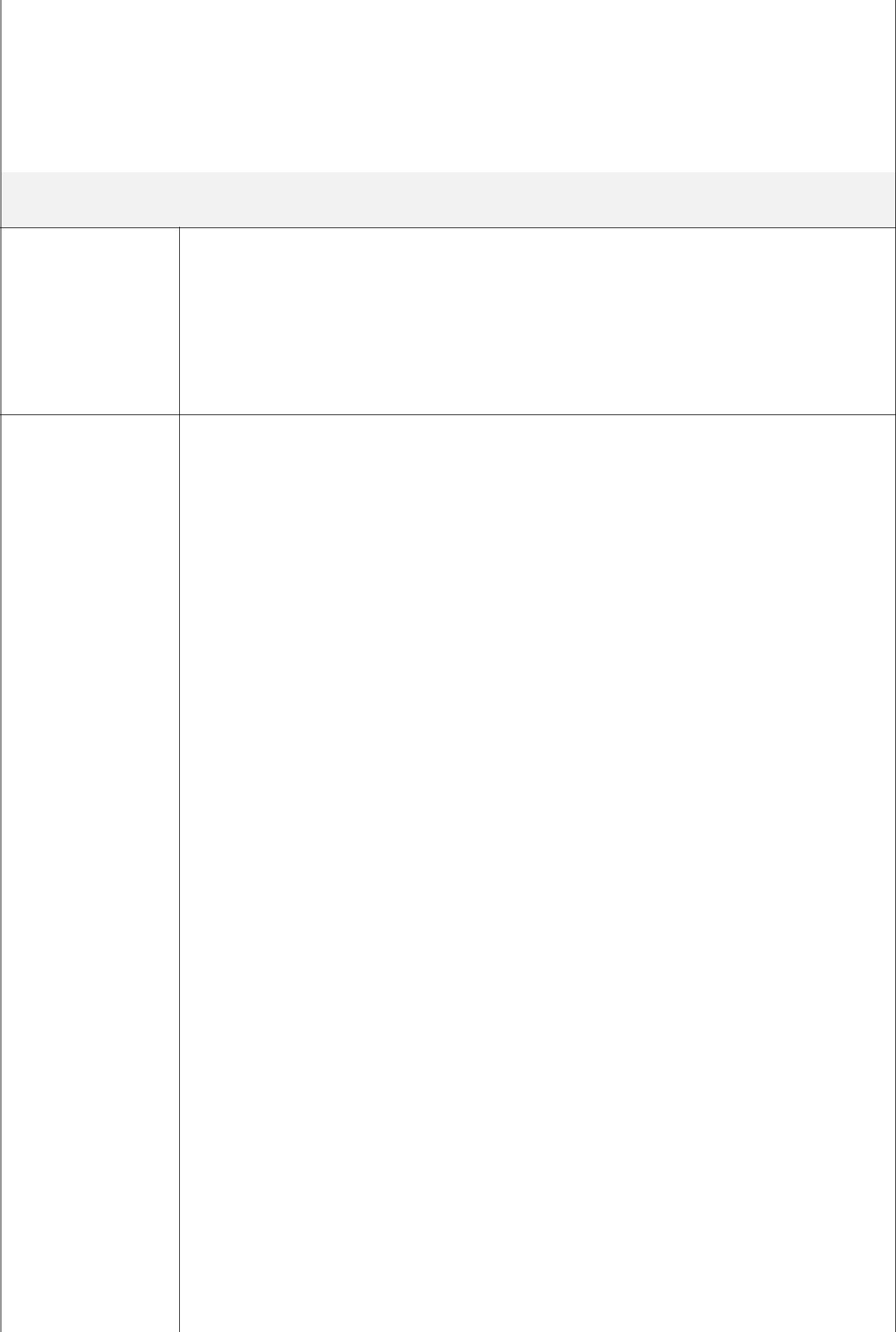 proceduryRodzajSeksting to przesyłanie drogą elektroniczną w formie wiadomości MMS lubzagrożeniaSeksting to przesyłanie drogą elektroniczną w formie wiadomości MMS lubzagrożeniapublikowanie np. w portalach (społecznościowych) prywatnych treści, głównieobjętegopublikowanie np. w portalach (społecznościowych) prywatnych treści, głównieobjętegozdjęć, o kontekście seksualnym, erotycznym i intymnym.procedurązdjęć, o kontekście seksualnym, erotycznym i intymnym.procedurąWyróżniamy 3 podstawowe rodzaje sekstingu, które skutkują koniecznościąWyróżniamy 3 podstawowe rodzaje sekstingu, które skutkują koniecznościąWyróżniamy 3 podstawowe rodzaje sekstingu, które skutkują koniecznościąWyróżniamy 3 podstawowe rodzaje sekstingu, które skutkują koniecznościąWyróżniamy 3 podstawowe rodzaje sekstingu, które skutkują koniecznościąWyróżniamy 3 podstawowe rodzaje sekstingu, które skutkują koniecznościąrealizacji zmodyfikowanych procedur reagowania:realizacji zmodyfikowanych procedur reagowania:realizacji zmodyfikowanych procedur reagowania:realizacji zmodyfikowanych procedur reagowania:realizacji zmodyfikowanych procedur reagowania:Rodzaj 1. Wymiana materiałów o charakterze seksualnym następuje tylko wRodzaj 1. Wymiana materiałów o charakterze seksualnym następuje tylko wRodzaj 1. Wymiana materiałów o charakterze seksualnym następuje tylko wRodzaj 1. Wymiana materiałów o charakterze seksualnym następuje tylko wRodzaj 1. Wymiana materiałów o charakterze seksualnym następuje tylko wRodzaj 1. Wymiana materiałów o charakterze seksualnym następuje tylko wOpisramach  związku  między  dwojgiem  rówieśników.  Materiały  nie  uległyramach  związku  między  dwojgiem  rówieśników.  Materiały  nie  uległyramach  związku  między  dwojgiem  rówieśników.  Materiały  nie  uległyramach  związku  między  dwojgiem  rówieśników.  Materiały  nie  uległyramach  związku  między  dwojgiem  rówieśników.  Materiały  nie  uległyramach  związku  między  dwojgiem  rówieśników.  Materiały  nie  uległyokoliczności,rozprzestrzenieniu dalej.rozprzestrzenieniu dalej.analiza,Rodzaj 2. Materiały o charakterze seksualnym zostały rozesłane większej liczbieRodzaj 2. Materiały o charakterze seksualnym zostały rozesłane większej liczbieRodzaj 2. Materiały o charakterze seksualnym zostały rozesłane większej liczbieRodzaj 2. Materiały o charakterze seksualnym zostały rozesłane większej liczbieRodzaj 2. Materiały o charakterze seksualnym zostały rozesłane większej liczbieRodzaj 2. Materiały o charakterze seksualnym zostały rozesłane większej liczbiezabezpieczenieosób, jednak nie dochodzi do cyberprzemocy na tym tle. Młodzież traktuje materiałosób, jednak nie dochodzi do cyberprzemocy na tym tle. Młodzież traktuje materiałosób, jednak nie dochodzi do cyberprzemocy na tym tle. Młodzież traktuje materiałosób, jednak nie dochodzi do cyberprzemocy na tym tle. Młodzież traktuje materiałosób, jednak nie dochodzi do cyberprzemocy na tym tle. Młodzież traktuje materiałosób, jednak nie dochodzi do cyberprzemocy na tym tle. Młodzież traktuje materiałdowodówjako formę wyrażenia siebie.jako formę wyrażenia siebie.Rodzaj 3. Materiały zostały rozesłane większej liczbie osób w celu upokorzeniaRodzaj 3. Materiały zostały rozesłane większej liczbie osób w celu upokorzeniaRodzaj 3. Materiały zostały rozesłane większej liczbie osób w celu upokorzeniaRodzaj 3. Materiały zostały rozesłane większej liczbie osób w celu upokorzeniaRodzaj 3. Materiały zostały rozesłane większej liczbie osób w celu upokorzeniaRodzaj 3. Materiały zostały rozesłane większej liczbie osób w celu upokorzeniaosoby na nich zaprezentowanej – lub zostają rozpowszechnione omyłkowo, jednakosoby na nich zaprezentowanej – lub zostają rozpowszechnione omyłkowo, jednakosoby na nich zaprezentowanej – lub zostają rozpowszechnione omyłkowo, jednakosoby na nich zaprezentowanej – lub zostają rozpowszechnione omyłkowo, jednakosoby na nich zaprezentowanej – lub zostają rozpowszechnione omyłkowo, jednakosoby na nich zaprezentowanej – lub zostają rozpowszechnione omyłkowo, jednaksą zastosowane jako narzędzie cyberprzemocy.są zastosowane jako narzędzie cyberprzemocy.są zastosowane jako narzędzie cyberprzemocy.są zastosowane jako narzędzie cyberprzemocy.są zastosowane jako narzędzie cyberprzemocy.Identyfikacja sprawcy będzie możliwa przede wszystkim dzięki zabezpieczeniuIdentyfikacja sprawcy będzie możliwa przede wszystkim dzięki zabezpieczeniuIdentyfikacja sprawcy będzie możliwa przede wszystkim dzięki zabezpieczeniuIdentyfikacja sprawcy będzie możliwa przede wszystkim dzięki zabezpieczeniuIdentyfikacja sprawcy będzie możliwa przede wszystkim dzięki zabezpieczeniuIdentyfikacja sprawcy będzie możliwa przede wszystkim dzięki zabezpieczeniuIdentyfikacjadowodów  -przesyłanychzdjęć,czyzrzutówekranów  portali,  w  którychIdentyfikacjaopublikowanozdjęcie(-a).Jako,żesekstingjest  karalny,  skrupulatność  isprawcy (-ów)opublikowanozdjęcie(-a).Jako,żesekstingjest  karalny,  skrupulatność  isprawcy (-ów)wiarygodność dokumentacji ma duże znaczenie. Należy przy tym przestrzegać zasadwiarygodność dokumentacji ma duże znaczenie. Należy przy tym przestrzegać zasadwiarygodność dokumentacji ma duże znaczenie. Należy przy tym przestrzegać zasadwiarygodność dokumentacji ma duże znaczenie. Należy przy tym przestrzegać zasadwiarygodność dokumentacji ma duże znaczenie. Należy przy tym przestrzegać zasadwiarygodność dokumentacji ma duże znaczenie. Należy przy tym przestrzegać zasadwiarygodność dokumentacji ma duże znaczenie. Należy przy tym przestrzegać zasadwiarygodność dokumentacji ma duże znaczenie. Należy przy tym przestrzegać zasadwiarygodność dokumentacji ma duże znaczenie. Należy przy tym przestrzegać zasadwiarygodność dokumentacji ma duże znaczenie. Należy przy tym przestrzegać zasadwiarygodność dokumentacji ma duże znaczenie. Należy przy tym przestrzegać zasadwiarygodność dokumentacji ma duże znaczenie. Należy przy tym przestrzegać zasaddyskrecji, szczególnie w środowisku rówieśniczym ofiary.dyskrecji, szczególnie w środowisku rówieśniczym ofiary.dyskrecji, szczególnie w środowisku rówieśniczym ofiary.dyskrecji, szczególnie w środowisku rówieśniczym ofiary.dyskrecji, szczególnie w środowisku rówieśniczym ofiary.dyskrecji, szczególnie w środowisku rówieśniczym ofiary.Zidentyfikowani małoletni sprawcy sekstingu winni zostać wezwani do dyrekcjiZidentyfikowani małoletni sprawcy sekstingu winni zostać wezwani do dyrekcjiZidentyfikowani małoletni sprawcy sekstingu winni zostać wezwani do dyrekcjiZidentyfikowani małoletni sprawcy sekstingu winni zostać wezwani do dyrekcjiZidentyfikowani małoletni sprawcy sekstingu winni zostać wezwani do dyrekcjiZidentyfikowani małoletni sprawcy sekstingu winni zostać wezwani do dyrekcjiszkoły, gdzie zostaną im przedstawione dowody ich aktywności. Niezależnie odszkoły, gdzie zostaną im przedstawione dowody ich aktywności. Niezależnie odszkoły, gdzie zostaną im przedstawione dowody ich aktywności. Niezależnie odszkoły, gdzie zostaną im przedstawione dowody ich aktywności. Niezależnie odszkoły, gdzie zostaną im przedstawione dowody ich aktywności. Niezależnie odszkoły, gdzie zostaną im przedstawione dowody ich aktywności. Niezależnie odzakresu negatywnych zachowań i działań wszyscy sprawcy powinni otrzymaćzakresu negatywnych zachowań i działań wszyscy sprawcy powinni otrzymaćzakresu negatywnych zachowań i działań wszyscy sprawcy powinni otrzymaćzakresu negatywnych zachowań i działań wszyscy sprawcy powinni otrzymaćzakresu negatywnych zachowań i działań wszyscy sprawcy powinni otrzymaćzakresu negatywnych zachowań i działań wszyscy sprawcy powinni otrzymaćwsparcie pedagogiczne i psychologiczne. Konieczne są także rozmowy ze sprawcamiwsparcie pedagogiczne i psychologiczne. Konieczne są także rozmowy ze sprawcamiwsparcie pedagogiczne i psychologiczne. Konieczne są także rozmowy ze sprawcamiwsparcie pedagogiczne i psychologiczne. Konieczne są także rozmowy ze sprawcamiwsparcie pedagogiczne i psychologiczne. Konieczne są także rozmowy ze sprawcamiwsparcie pedagogiczne i psychologiczne. Konieczne są także rozmowy ze sprawcamiw obecności ich rodziców zaproszonych do szkoły.w obecności ich rodziców zaproszonych do szkoły.w obecności ich rodziców zaproszonych do szkoły.w obecności ich rodziców zaproszonych do szkoły.w obecności ich rodziców zaproszonych do szkoły.Rodzaj 1. Dalsze działania poza zapewnieniem wsparcia i opieki psychologiczno-Rodzaj 1. Dalsze działania poza zapewnieniem wsparcia i opieki psychologiczno-Rodzaj 1. Dalsze działania poza zapewnieniem wsparcia i opieki psychologiczno-Rodzaj 1. Dalsze działania poza zapewnieniem wsparcia i opieki psychologiczno-Rodzaj 1. Dalsze działania poza zapewnieniem wsparcia i opieki psychologiczno-Rodzaj 1. Dalsze działania poza zapewnieniem wsparcia i opieki psychologiczno-Aktywnościpedagogicznej nie są konieczne, jednak istotne jest pouczenie sprawców zdarzenia,pedagogicznej nie są konieczne, jednak istotne jest pouczenie sprawców zdarzenia,pedagogicznej nie są konieczne, jednak istotne jest pouczenie sprawców zdarzenia,pedagogicznej nie są konieczne, jednak istotne jest pouczenie sprawców zdarzenia,pedagogicznej nie są konieczne, jednak istotne jest pouczenie sprawców zdarzenia,pedagogicznej nie są konieczne, jednak istotne jest pouczenie sprawców zdarzenia,Aktywnościże dalsze rozpowszechnianie materiałów może być nielegalne i będzie miałoże dalsze rozpowszechnianie materiałów może być nielegalne i będzie miałoże dalsze rozpowszechnianie materiałów może być nielegalne i będzie miałoże dalsze rozpowszechnianie materiałów może być nielegalne i będzie miałoże dalsze rozpowszechnianie materiałów może być nielegalne i będzie miałoże dalsze rozpowszechnianie materiałów może być nielegalne i będzie miałowobec sprawcówże dalsze rozpowszechnianie materiałów może być nielegalne i będzie miałoże dalsze rozpowszechnianie materiałów może być nielegalne i będzie miałoże dalsze rozpowszechnianie materiałów może być nielegalne i będzie miałoże dalsze rozpowszechnianie materiałów może być nielegalne i będzie miałoże dalsze rozpowszechnianie materiałów może być nielegalne i będzie miałoże dalsze rozpowszechnianie materiałów może być nielegalne i będzie miałowobec sprawcówostrzejsze konsekwencje, w tym prawne.ostrzejsze konsekwencje, w tym prawne.ostrzejsze konsekwencje, w tym prawne.ostrzejsze konsekwencje, w tym prawne.zdarzeniaostrzejsze konsekwencje, w tym prawne.ostrzejsze konsekwencje, w tym prawne.ostrzejsze konsekwencje, w tym prawne.ostrzejsze konsekwencje, w tym prawne.zdarzeniaRodzaj 2. Niektóre z tego typu materiałów mogą zostać uznane za pornograficzne,Rodzaj 2. Niektóre z tego typu materiałów mogą zostać uznane za pornograficzne,Rodzaj 2. Niektóre z tego typu materiałów mogą zostać uznane za pornograficzne,Rodzaj 2. Niektóre z tego typu materiałów mogą zostać uznane za pornograficzne,Rodzaj 2. Niektóre z tego typu materiałów mogą zostać uznane za pornograficzne,Rodzaj 2. Niektóre z tego typu materiałów mogą zostać uznane za pornograficzne,ze szkoły/ spozaRodzaj 2. Niektóre z tego typu materiałów mogą zostać uznane za pornograficzne,Rodzaj 2. Niektóre z tego typu materiałów mogą zostać uznane za pornograficzne,Rodzaj 2. Niektóre z tego typu materiałów mogą zostać uznane za pornograficzne,Rodzaj 2. Niektóre z tego typu materiałów mogą zostać uznane za pornograficzne,Rodzaj 2. Niektóre z tego typu materiałów mogą zostać uznane za pornograficzne,Rodzaj 2. Niektóre z tego typu materiałów mogą zostać uznane za pornograficzne,szkoływ takim wypadku na dyrektorze placówki ciąży obowiązek zgłoszenia incydentu naw takim wypadku na dyrektorze placówki ciąży obowiązek zgłoszenia incydentu naw takim wypadku na dyrektorze placówki ciąży obowiązek zgłoszenia incydentu naw takim wypadku na dyrektorze placówki ciąży obowiązek zgłoszenia incydentu naw takim wypadku na dyrektorze placówki ciąży obowiązek zgłoszenia incydentu naw takim wypadku na dyrektorze placówki ciąży obowiązek zgłoszenia incydentu naPolicję. Rozpowszechnianie materiałów pornograficznych z udziałem nieletnich jestPolicję. Rozpowszechnianie materiałów pornograficznych z udziałem nieletnich jestPolicję. Rozpowszechnianie materiałów pornograficznych z udziałem nieletnich jestPolicję. Rozpowszechnianie materiałów pornograficznych z udziałem nieletnich jestPolicję. Rozpowszechnianie materiałów pornograficznych z udziałem nieletnich jestPolicję. Rozpowszechnianie materiałów pornograficznych z udziałem nieletnich jestprzestępstwem ściganym z urzędu (par. 2020 Kodeksu Karnego), dlatego teżprzestępstwem ściganym z urzędu (par. 2020 Kodeksu Karnego), dlatego teżprzestępstwem ściganym z urzędu (par. 2020 Kodeksu Karnego), dlatego teżprzestępstwem ściganym z urzędu (par. 2020 Kodeksu Karnego), dlatego teżprzestępstwem ściganym z urzędu (par. 2020 Kodeksu Karnego), dlatego teżprzestępstwem ściganym z urzędu (par. 2020 Kodeksu Karnego), dlatego teżdyrektor placówki jest zobowiązany do zgłoszenia incydentu na Policję i/lub dodyrektor placówki jest zobowiązany do zgłoszenia incydentu na Policję i/lub dodyrektor placówki jest zobowiązany do zgłoszenia incydentu na Policję i/lub dodyrektor placówki jest zobowiązany do zgłoszenia incydentu na Policję i/lub dodyrektor placówki jest zobowiązany do zgłoszenia incydentu na Policję i/lub dodyrektor placówki jest zobowiązany do zgłoszenia incydentu na Policję i/lub dosądu rodzinnego. Wszelkie działania wobec sprawców incydentu powinny byćsądu rodzinnego. Wszelkie działania wobec sprawców incydentu powinny byćsądu rodzinnego. Wszelkie działania wobec sprawców incydentu powinny byćsądu rodzinnego. Wszelkie działania wobec sprawców incydentu powinny byćsądu rodzinnego. Wszelkie działania wobec sprawców incydentu powinny byćsądu rodzinnego. Wszelkie działania wobec sprawców incydentu powinny byćpodejmowane w porozumieniu z ich rodzicami lub opiekunami prawnymi.podejmowane w porozumieniu z ich rodzicami lub opiekunami prawnymi.podejmowane w porozumieniu z ich rodzicami lub opiekunami prawnymi.podejmowane w porozumieniu z ich rodzicami lub opiekunami prawnymi.podejmowane w porozumieniu z ich rodzicami lub opiekunami prawnymi.podejmowane w porozumieniu z ich rodzicami lub opiekunami prawnymi.Rodzaj 3. Niektóre z tego typu materiałów mogą zostać uznane za pornograficzne –Rodzaj 3. Niektóre z tego typu materiałów mogą zostać uznane za pornograficzne –Rodzaj 3. Niektóre z tego typu materiałów mogą zostać uznane za pornograficzne –Rodzaj 3. Niektóre z tego typu materiałów mogą zostać uznane za pornograficzne –Rodzaj 3. Niektóre z tego typu materiałów mogą zostać uznane za pornograficzne –Rodzaj 3. Niektóre z tego typu materiałów mogą zostać uznane za pornograficzne –konieczne zgłoszenie takiego przypadku na Policję. W sytuacji zaistnienia znamionkonieczne zgłoszenie takiego przypadku na Policję. W sytuacji zaistnienia znamionkonieczne zgłoszenie takiego przypadku na Policję. W sytuacji zaistnienia znamionkonieczne zgłoszenie takiego przypadku na Policję. W sytuacji zaistnienia znamionkonieczne zgłoszenie takiego przypadku na Policję. W sytuacji zaistnienia znamionkonieczne zgłoszenie takiego przypadku na Policję. W sytuacji zaistnienia znamion50cyberprzemocy, należy dodatkowo zastosować procedurę: Cyberprzemoc. Decyzja oewentualnym poinformowaniu opiekunów powinna być podejmowana przezpedagoga/psychologa, biorącego pod uwagę dobro małoletnich, w zależności odcharakteru sytuacji.Pierwszą reakcją szkoły i rodziców, obok dokumentacji dowodów, winno byćotoczenie wszechstronną, dyskretną opieką psychologiczno - pedagogiczną ofiaryAktywnościoraz  zaproponowanie  odpowiednich  działań  wychowawczych,  w  przypadkuwobec ofiarupublicznienia przypadku sekstingu w środowisku rówieśniczym. Rozmowa nazdarzeniatemat identyfikacji potencjalnego sprawcy powinna być realizowana w warunkachkomfortu psychicznego dla dziecka – ofiary sekstingu, z szacunkiem dla jegoindywidualności i przeżytego stresu.Jeśli przypadek sekstingu zostanie upowszechniony w środowisku rówieśniczym –Aktywnościnp. poprzez przesłanie MMS do uczniów tej samej szkoły lub klasy lub publikację wwobec świadkówportalu społecznościowym, należy podjąć działania wychowawcze, uświadamiającenegatywne aspekty moralne sekstingu oraz narażanie się na dotkliwe kary.Współpraca zW przypadku publikacji lub upowszechniania zdjęć o charakterze pornografiiPolicją i sądamidziecięcej (co jest wykroczeniem ściganym z urzędu) kierownictwo szkoły jestrodzinnymizobowiązane do powiadomienia o tym zdarzeniu Policji lub sądu rodzinnego.Współpraca zeKontakt ofiar z placówkami specjalistycznymi może okazać się konieczny wsłużbamiindywidualnych przypadkach. O skierowaniu do nich decyzję powinien podjąćspołecznymi ipsycholog/pedagog szkolny wspólnie z rodzicami/opiekunami prawnymi ofiary.placówkamispecjalistycznymiBEZKRYTYCZNA WIARA W TREŚCI ZAMIESZCZONE W INTERNECIE,2.7NIEUMIEJĘTNOŚĆ ODRÓŻNIENIA TREŚCI PRAWDZIWYCH ODNIEPRAWDZIWYCH, SZKODLIWOŚĆ REKLAMPodstawy prawneuruchomieniaUstawa z 11 stycznia 2017r. – prawo oświatoweproceduryBrak  umiejętności  odróżniania  informacji prawdziwych  od nieprawdziwychpublikowanych  w  Internecie,  bezkrytyczne  uznawanie  za  prawdę  tezpublikowanych w forach internetowych, kierowanie się informacjami zawartymi wRodzaj zagrożeniareklamach. Taka postawa dzieci prowadzić może do zagrożeń życia i zdrowia (np.objętegostosowania wyniszczającej diety, samookaleczeń), skutkować rozczarowaniami iprocedurą (opis)porażkami życiowymi (w efekcie korzystania z fałszywych informacji), utrudniaćlub  uniemożliwiać  osiąganie  dobrych  wyników  w  edukacji  (korzystanie  zupraszczających i zawężających temat „ściąg” i „bryków”), a także utrwalenia się uucznia ambiwalentnych postaw moralnych.zdarzeniaoceniającego je nauczyciela.oceniającego je nauczyciela.oceniającego je nauczyciela.Opis okoliczności,Posługiwaniesię nieprawdziwymi informacjami zaczerpniętymisię nieprawdziwymi informacjami zaczerpniętymizInternetuwOpis okoliczności,procesie dydaktycznym – podczas lekcji lub w zadaniach domowych, każdorazowoprocesie dydaktycznym – podczas lekcji lub w zadaniach domowych, każdorazowoprocesie dydaktycznym – podczas lekcji lub w zadaniach domowych, każdorazowoprocesie dydaktycznym – podczas lekcji lub w zadaniach domowych, każdorazowoprocesie dydaktycznym – podczas lekcji lub w zadaniach domowych, każdorazowoprocesie dydaktycznym – podczas lekcji lub w zadaniach domowych, każdorazowoanaliza,procesie dydaktycznym – podczas lekcji lub w zadaniach domowych, każdorazowoprocesie dydaktycznym – podczas lekcji lub w zadaniach domowych, każdorazowoprocesie dydaktycznym – podczas lekcji lub w zadaniach domowych, każdorazowoprocesie dydaktycznym – podczas lekcji lub w zadaniach domowych, każdorazowoprocesie dydaktycznym – podczas lekcji lub w zadaniach domowych, każdorazowoprocesie dydaktycznym – podczas lekcji lub w zadaniach domowych, każdorazowoanaliza,winno  byćzauważoneprzez  nauczyciela,  przeanalizowaneisprostowane.sprostowane.zabezpieczeniewinno  byćzauważoneprzez  nauczyciela,  przeanalizowaneisprostowane.sprostowane.zabezpieczeniePrzypadki  spektakularnePrzypadki  spektakularnepowinny  być  archiwizowane  przezpowinny  być  archiwizowane  przeznauczycieliidowodówPrzypadki  spektakularnePrzypadki  spektakularnepowinny  być  archiwizowane  przezpowinny  być  archiwizowane  przeznauczycieliidowodówwykorzystywane podczas zajęć z edukacji medialnej (informacyjnej).wykorzystywane podczas zajęć z edukacji medialnej (informacyjnej).wykorzystywane podczas zajęć z edukacji medialnej (informacyjnej).wykorzystywane podczas zajęć z edukacji medialnej (informacyjnej).wykorzystywane podczas zajęć z edukacji medialnej (informacyjnej).wykorzystywane podczas zajęć z edukacji medialnej (informacyjnej).wykorzystywane podczas zajęć z edukacji medialnej (informacyjnej).wykorzystywane podczas zajęć z edukacji medialnej (informacyjnej).Aktywności wobecWystarczającą  reakcją  jest  opublikowanie  sprostowania  nieprawdziwychWystarczającą  reakcją  jest  opublikowanie  sprostowania  nieprawdziwychWystarczającą  reakcją  jest  opublikowanie  sprostowania  nieprawdziwychWystarczającą  reakcją  jest  opublikowanie  sprostowania  nieprawdziwychWystarczającą  reakcją  jest  opublikowanie  sprostowania  nieprawdziwychWystarczającą  reakcją  jest  opublikowanie  sprostowania  nieprawdziwychsprawcówinformacji i - w miarę możliwości – rozpowszechnienie ich w Internecie, winformacji i - w miarę możliwości – rozpowszechnienie ich w Internecie, winformacji i - w miarę możliwości – rozpowszechnienie ich w Internecie, winformacji i - w miarę możliwości – rozpowszechnienie ich w Internecie, winformacji i - w miarę możliwości – rozpowszechnienie ich w Internecie, winformacji i - w miarę możliwości – rozpowszechnienie ich w Internecie, wzdarzenia zeportalach o zbliżonej tematyce.portalach o zbliżonej tematyce.portalach o zbliżonej tematyce.szkoły/spoza szkołySzkoła  powinna  prowadzić  działania  profilaktyczne  -  edukację  medialnąSzkoła  powinna  prowadzić  działania  profilaktyczne  -  edukację  medialnąSzkoła  powinna  prowadzić  działania  profilaktyczne  -  edukację  medialnąSzkoła  powinna  prowadzić  działania  profilaktyczne  -  edukację  medialnąSzkoła  powinna  prowadzić  działania  profilaktyczne  -  edukację  medialnąSzkoła  powinna  prowadzić  działania  profilaktyczne  -  edukację  medialną(informacyjną), zarówno w formie zajęć pozalekcyjnych, jak i w trakcie lekcji(informacyjną), zarówno w formie zajęć pozalekcyjnych, jak i w trakcie lekcji(informacyjną), zarówno w formie zajęć pozalekcyjnych, jak i w trakcie lekcji(informacyjną), zarówno w formie zajęć pozalekcyjnych, jak i w trakcie lekcji(informacyjną), zarówno w formie zajęć pozalekcyjnych, jak i w trakcie lekcji(informacyjną), zarówno w formie zajęć pozalekcyjnych, jak i w trakcie lekcjiAktywności wobecprzedmiotów nieinformatycznych (np. historii, języka polskiego, wychowania wprzedmiotów nieinformatycznych (np. historii, języka polskiego, wychowania wprzedmiotów nieinformatycznych (np. historii, języka polskiego, wychowania wprzedmiotów nieinformatycznych (np. historii, języka polskiego, wychowania wprzedmiotów nieinformatycznych (np. historii, języka polskiego, wychowania wprzedmiotów nieinformatycznych (np. historii, języka polskiego, wychowania wofiar zdarzenia irodzinie) przez wszystkie lata nauki ucznia w szkole. Zajęcia w szkole mogą miećrodzinie) przez wszystkie lata nauki ucznia w szkole. Zajęcia w szkole mogą miećrodzinie) przez wszystkie lata nauki ucznia w szkole. Zajęcia w szkole mogą miećrodzinie) przez wszystkie lata nauki ucznia w szkole. Zajęcia w szkole mogą miećrodzinie) przez wszystkie lata nauki ucznia w szkole. Zajęcia w szkole mogą miećrodzinie) przez wszystkie lata nauki ucznia w szkole. Zajęcia w szkole mogą miećświadkówcharakter kilkuminutowych elementów edukacji medialnej wplecionej w lekcje ocharakter kilkuminutowych elementów edukacji medialnej wplecionej w lekcje ocharakter kilkuminutowych elementów edukacji medialnej wplecionej w lekcje ocharakter kilkuminutowych elementów edukacji medialnej wplecionej w lekcje ocharakter kilkuminutowych elementów edukacji medialnej wplecionej w lekcje ocharakter kilkuminutowych elementów edukacji medialnej wplecionej w lekcje oinnej tematyce i/lub lekcji ukierunkowanych na zdobywanie przez dzieci iinnej tematyce i/lub lekcji ukierunkowanych na zdobywanie przez dzieci iinnej tematyce i/lub lekcji ukierunkowanych na zdobywanie przez dzieci iinnej tematyce i/lub lekcji ukierunkowanych na zdobywanie przez dzieci iinnej tematyce i/lub lekcji ukierunkowanych na zdobywanie przez dzieci iinnej tematyce i/lub lekcji ukierunkowanych na zdobywanie przez dzieci imłodzież kompetencji medialnychmłodzież kompetencji medialnychmłodzież kompetencji medialnych2.8ŁAMANIE PRAWA AUTORSKIEGOPodstawy prawneuruchomieniaKodeks KarnyproceduryRodzaj zagrożeniaRyzyko poniesienia odpowiedzialności cywilnej lub karnej z tytułu naruszenia prawaobjętegoautorskiego albo negatywnych skutków pochopnego spełnienia nieuzasadnionychprocedurą (opis)roszczeń (tzw. copyright trolling)Opis okoliczności,w jakim zakresie został wykorzystany i czy zakres ten mieści się w zakresieOpis okoliczności,posiadanych licencji lub dozwolonego użytku)analiza,posiadanych licencji lub dozwolonego użytku)analiza,Należy zweryfikować wszystkie informacje podawane przez zgłaszającego lub innezabezpieczenieNależy zweryfikować wszystkie informacje podawane przez zgłaszającego lub innezabezpieczenieosoby. Jeżeli np. powołuje się on na toczące się w sprawie postępowanie karne, należydowodówosoby. Jeżeli np. powołuje się on na toczące się w sprawie postępowanie karne, należydowodówpodjąć kontakt z odpowiednimi służbami celem ustalenia, czy takie postępowaniepodjąć kontakt z odpowiednimi służbami celem ustalenia, czy takie postępowaniefaktycznie się toczy, czego dokładnie dotyczy i jaka jest w nim rola poszczególnychosób. Taki kontakt najlepiej przeprowadzać za pośrednictwem adwokata lub radcyprawnego.Należy sprawdzić, czy okoliczności podane w zgłoszeniu faktycznie miały miejsce i czypowoływane tam dowody nie zostały zmanipulowane.Dochodzenie naruszeń praw autorskich realizowane jest, co do zasady, z inicjatywysamego uprawnionego przed sądami, a w przypadku naruszeń stanowiącychprzestępstwo dodatkowo zaangażowane mogą być Policja i prokuratura. Szkoła nieIdentyfikacjapowinna wyręczać tych organów w ich rolach ani też wkraczać w ich kompetencje.sprawcy(-ów)Szkoła powinna skupić się na swojej roli wychowawczej i edukacyjnej, wykorzystującotrzymanie zgłoszenia  rzekomego  naruszenia  do przekazania  zaangażowanymosobom (a być może i wszystkim uczniom, nauczycielom i opiekunom) wiedzy natemat tego, jak faktycznie prawo reguluje tę konkretną sytuację.Aktywności wobecZasadniczo o dochodzeniu roszczeń wobec sprawcy decyduje sam uprawniony (tzn.sprawcówautor lub inna osoba, której przysługują prawa autorskie). Szkoła powinna natomiastzdarzenia zepodjąć działania o charakterze edukacyjno-wychowawczym, polegające na obszernymszkoły/wyjaśnieniu, na czym polegało naruszenie oraz przekazaniu wiedzy, jak do naruszeńspoza szkołynie dopuścić w przyszłości.Jeżeli osobą, której prawa autorskie naruszono, jest uczeń należy rozważyć możliwośćwystąpienia w roli mediatora, aby stosownie do okoliczności ułatwić stronomAktywności wobecugodowe lub inne kompromisowe zakończenie powstałego sporu. Np. w przypadku,Aktywności wobecgdy ofiarą jest osoba ze szkoły, autorytet szkoły może pomóc w skłonieniu sprawcy doofiar zdarzeniazaprzestania naruszeń. Z kolei w przypadku, gdy ofiarą jest osoba spoza szkoły, szkołazaprzestania naruszeń. Z kolei w przypadku, gdy ofiarą jest osoba spoza szkoły, szkołamoże pomóc sprawcy w doprowadzeniu do zaniechania naruszeń i naprawienia ichskutków bez niepotrzebnej eskalacji sporu.AktywnościStosownie do okoliczności, należy samodzielnie zebrać ich zeznania lub zadbać, abywobec świadkówzostały one zebrane przez uprawnione organy.wobec świadkówWspółpracaPonieważ, co do zasady dochodzenie roszczeń z tytułu naruszeń zależy od decyzjiWspółpracauprawnionego, to uprawniony musi samodzielnie zdecydować czy zawiadamiaćz Policjąuprawnionego, to uprawniony musi samodzielnie zdecydować czy zawiadamiaćz PolicjąPolicję lub składać powództwo. Stosownie do wskazanej wyżej roli mediatora, szkołai sądamiPolicję lub składać powództwo. Stosownie do wskazanej wyżej roli mediatora, szkołai sądamipowinna zaangażować się natomiast przede wszystkim w ułatwianie zakończeniarodzinnymipowinna zaangażować się natomiast przede wszystkim w ułatwianie zakończeniarodzinnymisporu bez takiej eskalacji.sporu bez takiej eskalacji.53Współpraca zeWarto rozważyć zorganizowanie szkoleń lub warsztatów z zakresu prawa autorskiegosłużbamiw intrenecie dla wszystkich zainteresowanych osób w szkole. 8społecznymi iplacówkamispecjalistycznymiWspółpraca zZależnie od okoliczności, może być wskazana asysta sprawcy bądź ofiary przydostawcamikontakcie z tego typu podmiotami, np. w celu zablokowania dostępu do utworuInternetu iumieszczonego w Internecie z naruszeniem prawa. Ponadto, stosownie do przepisówoperatoramiprawa, tego typu usługodawcy mogą zostać zobowiązani do przekazania szczegółówtelekomunikacyjndotyczących naruszenia dokonanego z użyciem ich usług (do czego jednak może byćymipotrzebne postanowienie sądowe).2.9ZAGROŻENIA BEZPIECZEŃSTWA TECHNICZNEGO SIECI,2.9KOMPUTERÓW I ZASOBÓW ONLINEKOMPUTERÓW I ZASOBÓW ONLINEKOMPUTERÓW I ZASOBÓW ONLINEKOMPUTERÓW I ZASOBÓW ONLINEPodstawy prawneUstawa z dnia 14 grudnia 2016 r. - Prawo oświatoweUstawa z dnia 14 grudnia 2016 r. - Prawo oświatoweuruchomieniaUstawa z dnia 14 grudnia 2016 r. - Prawo oświatoweUstawa z dnia 14 grudnia 2016 r. - Prawo oświatoweuruchomieniaStatut szkoły, Regulamin szkołyStatut szkoły, Regulamin szkołyproceduryStatut szkoły, Regulamin szkołyStatut szkoły, Regulamin szkołyproceduryKategoria technicznych zagrożeń bezpieczeństwa cyfrowego obejmuje obecnieKategoria technicznych zagrożeń bezpieczeństwa cyfrowego obejmuje obecnieszerokie spectrum problemów: (1) ataki przez wirusy, robaki i trojany, (2) ataki naszerokie spectrum problemów: (1) ataki przez wirusy, robaki i trojany, (2) ataki nazasoby sieciowe (hakerstwo, spyware, crimeware, eksploit, ataki słownikowe i backzasoby sieciowe (hakerstwo, spyware, crimeware, eksploit, ataki słownikowe i backRodzaj zagrożeniadoor, skanowanie portów, phishing, pharming, sniffing, spoofing, ataki Denial ofdoor, skanowanie portów, phishing, pharming, sniffing, spoofing, ataki Denial ofobjętegoservice  (DoS),  rootkit)  i  ataki  socjotechniczne.  Na  styku  z  zagadnieniamiservice  (DoS),  rootkit)  i  ataki  socjotechniczne.  Na  styku  z  zagadnieniamiprocedurą (opis)technicznymi lokalizują się zagrożenia wynikające z nieprawidłowych i szkodliwychtechnicznymi lokalizują się zagrożenia wynikające z nieprawidłowych i szkodliwychzachowań użytkowników np. używanie łatwych do odgadnięcia haseł, pozostawianiezachowań użytkowników np. używanie łatwych do odgadnięcia haseł, pozostawianiekomputerów włączonych bez opieki, czy brak zabezpieczeń na wypadek brakukomputerów włączonych bez opieki, czy brak zabezpieczeń na wypadek brakuenergii elektrycznej.energii elektrycznej.sprawcy(-ów)sytuacji, gdy incydent spowodował szkole straty materialne lub wiązał się z utratądanych należy powiadomić Policję, aby podjęła działania na rzecz zidentyfikowaniasprawcy.Aktywności wobecJeśli sprawcami incydentu są uczniowie danej szkoły, o zaistniałej sytuacji należysprawcówpowiadomić ich rodziców, zaś wobec nich podjąć działania wychowawcze. Jeżelizdarzeniaskutki ataku mają dotkliwy charakter, doprowadziły do  zniszczenia mienia lubze szkoły/ spozautraty istotnych danych (np. gromadzonych w e-dzienniku szkoły), należy takiszkołyprzypadek zgłosić na Policję.Aktywności wobecO  incydencie  należy  powiadomić  społeczność  szkolną  (uczniów,  nauczycieli,Aktywności wobecrodziców) i zaprezentować podjęte sprawnie działania, tak przywracające działanieświadkówaplikacji i sieci komputerowej w szkole, jak i wychowawczo-edukacyjne wobec dzieci.aplikacji i sieci komputerowej w szkole, jak i wychowawczo-edukacyjne wobec dzieci.Współpraca zW przypadku wystąpienia strat materialnych oraz utraty danych (szczególnie danychPolicją i sądamiwrażliwych) należy zgłosić incydent na Policji.rodzinnymiWspółpraca zeW przypadkach zaawansowanych awarii (np. wywołanych przez trojany) lub stratsłużbami(np. utrata danych z e-dziennika) konieczne jest skorzystanie z zewnętrznegospołecznymi iwsparcia eksperckiego, kontakt z serwisem twórcy oprogramowania lub zamówienieplacówkamiusługi w wyspecjalizowanej firmie.specjalistycznymi